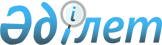 Денсаулық сақтау ұйымдарының бастапқы медициналық құжаттама нысандарын бекіту туралы
					
			Күшін жойған
			
			
		
					Қазақстан Республикасы Денсаулық сақтау министрінің м.а. 2010 жылғы 23 қарашадағы № 907 Бұйрығы. Қазақстан Республикасының Әділет министрлігінде 2010 жылы 21 желтоқсанда № 6697 болып тіркелді. Күші жойылды - Қазақстан Республикасы Денсаулық сақтау министрінің м.а. 2020 жылғы 30 қазандағы № ҚР ДСМ-175/2020 бұйрығымен
      Ескерту. Күші жойылды - ҚР Денсаулық сақтау министрінің м.а. 30.10.2020 № ҚР ДСМ-175/2020 (алғашқы ресми жарияланған күнінен кейін күнтізбелік он күн өткен соң қолданысқа енгізіледі) бұйрығымен.
      "Халық денсаулығы және денсаулық сақтау жүйесі туралы" Қазақстан Республикасының 2009 жылғы 18 қыркүйектегі кодексінің 7-бабының 1-тармағының 5) және 9) тармақшаларына сәйкес әкімшілік деректерді жетілдіру және жинауды қамтамасыз ету мақсатында БҰЙЫРАМЫН:
      Ескерту. Кіріспе жаңа редакцияда - ҚР Денсаулық сақтау министрінің 2011.09.05 № 583 (алғаш ресми жарияланған күнінен бастап күнтізбелік он күн өткен соң қолданысқа енгізіледі) Бұйрығымен.


      1. Мыналар:
      1) осы бұйрыққа 1-қосымшаға сәйкес Стационарларда пайдаланылатын медициналық есепке алу құжаттамасы;
      2) осы бұйрыққа 2-қосымшаға сәйкес Стационарларда және амбулаториялық-емханалық ұйымдарда пайдаланылатын медициналық есепке алу құжаттамасы;
      3) осы бұйрыққа 3-қосымшаға сәйкес Амбулаториялық-емханалық ұйымдарда пайдаланылатын медициналық есепке алу құжаттамасы;
      4) осы бұйрыққа 4-қосымшаға сәйкес Басқа үлгідегі медициналық ұйымдардың медициналық есепке алу құжаттамасы;
      5) осы бұйрыққа 5-қосымшаға сәйкес Медициналық ұйымдардың құрамындағы зертханалардың медициналық есепке алу құжаттамасы;
      6) осы бұйрыққа 6-қосымшаға сәйкес Қан қызметі ұйымдарының медициналық есепке алу құжаттамасы;
      7) осы бұйрыққа 7-қосымшаға сәйкес Денсаулық сақтау ұйымдарының бастапқы (есепке алу) медициналық құжаттамаларының нысандарының тізбесі және оларды сақтау мерзімдері;
      8) осы бұйрыққа 8-қосымшаға сәйкес Медициналық қызметтерді көрсету ақауларын есепке алу картасы бекітілсін.
      Ескерту. 1-тармақ жаңа редакцияда – ҚР Денсаулық сақтау министрінің 29.12.2018 № ҚР ДСМ-48 (алғашқы ресми жарияланған күнінен кейін күнтізбелік он күн өткен соң қолданысқа енгізіледі) бұйрығымен.


      2. Облыстардың, республикалық маңызы бар қалалардың және астананың денсаулық сақтау басқармаларының басшылары (келісім бойынша), республикалық денсаулық сақтау ұйымдарының басшылары (келісім бойынша) осы бұйрықпен бекітілген бастапқы медициналық құжаттама нысандарын денсаулық сақтау ұйымдарына енгізсін.
      Ескерту. 2-тармақ жаңа редакцияда – ҚР Денсаулық сақтау министрінің 29.11.2019 № ҚР ДСМ-147 (алғашқы ресми жарияланған күнінен кейін күнтізбелік он күн өткен соң қолданысқа енгізіледі) бұйрығымен.


      2-1. Медициналық ұйымдардың басшыларына (келісім бойынша) осы бұйрықпен бекітілген медициналық құжаттамаларды электрондық форматта жүргізілуін қамтамасыз етілсін.
      Алғашқы медициналық құжаттамаларды электрондық нысанда берілген толтырылған нысандардың көшірмесін пациентке сұрау салу жағдайында қағаз тасымалдағыштарда жүзеге асырылады.
      Ескерту. Бұйрық 2-1-тармақпен толықтырылды – ҚР Денсаулық сақтау министрінің 29.12.2018 № ҚР ДСМ-48 (алғашқы ресми жарияланған күнінен кейін күнтізбелік он күн өткен соң қолданысқа енгізіледі) бұйрығымен.


      3. Қазақстан Республикасы Денсаулық сақтау министрлігінің Медициналық көмекті ұйымдастыру департаменті (А.Ғ. Төлеғалиева) осы бұйрықты заңнамада белгіленген тәртіппен Қазақстан Республикасы Әділет министрлігінде мемлекеттік тіркеуді қамтамасыз етсін.
      4. Қазақстан Республикасы Денсаулық сақтау министрлігінің Әкімшілік-құқықтық жұмыс департаменті (Ф.Б. Бисмильдин) осы бұйрық Қазақстан Республикасы Әділет министрлігінде мемлекеттік тіркеуден өткеннен кейін оны бұқаралық ақпарат құралдарында ресми жариялауды қамтамасыз етсін.
      5. Осы бұйрыққа 8-қосымшаға сәйкес Қазақстан Республикасы Денсаулық сақтау министрлігінің кейбір бұйрықтарының күші жойылсын.
      6. Осы бұйрықтың орындалуын бақылау Қазақстан Республикасының Денсаулық сақтау вице-министрі Е.Ә. Байжүнісовке жүктелсін.
      7. Осы бұйрық оны алғашқы ресми жарияланған күнінен бастап күнтізбелік он күн өткен соң қолданысқа енгізіледі. Стационарда қолданылатын медициналық есеп құжаттамасы
      Ескерту. 1-қосымша жаңа редакцияда – ҚР Денсаулық сақтау министрінің 29.11.2019 № ҚР ДСМ-147 (алғашқы ресми жарияланған күнінен кейін күнтізбелік он күн өткен соң қолданысқа енгізіледі) бұйрығымен. Стационарлық науқастың медициналық картасы №
      1 бөлім. Қабылдау бөлімі
      Жалпы бөлім
      1. ЖСН
      2. Т.А.Ә. (болған жағдайда)
      3. Туған күні
      4. Жынысы 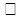 ер 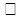 әйел


      5. Жасы
      6. Ұлты
      7. Азаматтығы (елдер анықтымылығы)
      8. Тұрғыны 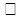  қала 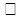  ауыл


      9. Тұрғылықты мекенжайы
      10. Жұмыс/оқу/балалар мекемесінің орны
      Кәсібі Білімі
      11. Сақтандыру компаниясының атауы, сақтандыру полисiнiң №
      12. Мүгедектік тобы.
      13. Өтеу түрі
      14. Әлеуметтік мәртебесі
      15. Науқас жолданды
      16. Емдеуге жатқызу түрi
      Емдеуге жатқызу коды 
      Қабылдау бөлiмшесi дәрiгерiнiң жазбасы
      Ағымдағы емдеуге жатқызу туралы ақпарат:
      17. Осы ауруы салдарынан осы жылда жатқызылуы
      18. Жолдаған ұйымның диагнозы
      Денсаулығым туралы ақпаратты келесілерге хабарлауға рұқсат етемін:
      Жедел емдеуге жатқызу кезінде қабылдау бөліміндегі дәрігерлің біріншілікті қарауы:
      1. Қарау күні мен уақыты
      2. Шағымы
      3. Ауру анамнезі
      4. Өмір анамнезі
      5. Аллергиялық сыртартпа (препараттардың төзімділігін қоса алғанда) 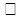  иә 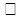  жоқ


      6. Жұқпалы аурулармен ауыруы 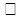  жоқ 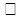  иә (коды атауы)


      Туберкулез 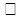  иә 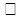  жоқ тері-қан 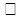  иә 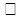  жоқ Гепатит 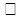  иә 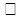  жоқ басқа Вирусты гепатит 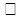  иә 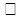  жоқ Қызылша, қызамық 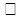  иә 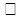  жоқ Желшешек 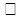  иә 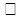  жоқ эпидемический паротит 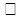  иә 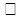  жоқ 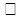  Соңғы 35 күнде инфекциялық науқастармен қатынаста болмаған


      7. Объективті деректер
      8. Түскен кезіндегі зертханалық-аспаптық зерттеулердің деректері
      9. Түскен кезіндегі қойылған диагноз
      10. Алдын-ала қойылған диагноз
      11. Құлау тәуекелін бағалау
      12. Ауырсынуды бағалау
      Науқасты іріктеу (қабылдау бөлімі)
      13. Жатқызу күні мен уақыты
      14. Триаж-жүйесі бойынша іріктеу
      15. Идентификациялық бейдж
      16. Науқасқа нұсқаулық
      17. Санитарлық тазартудан өтті 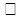  иә 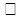  жоқ (егер өтсе, уақытын, тазарту көлемін, көрсетілімдерді жазыңыз)


      18. Тасымалдау түрлерi
      19. Инфекциялардың бергілері 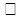  иә 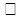  жоқ


      Егер иә болса, науқас изоляторға орналастырылды ма 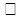  иә 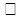  жоқ


      20. Баспана - тұрмыс шарттары (мейіргерлік күтім емханаларына жатқызу кезінде)
      21. Араласу ортасы (мейіргерлік күтім емханаларына жатқызу кезінде)
      22. Материалдық қамтылуы (мейіргерлік күтім емханаларына жатқызу кезінде)
      23. Әлеуметтік демеу (мейіргерлік күтім емханаларына жатқызу кезінде)
      Тексеріс өткізген: Т.А.Ә. (болған жағдайда), ID
      2 бөлім. Емдеуші дәрігердің алғашқы тексеріп-қарауы
      1. Қарау күні мен уақыты, бөлімшесі, палата №, төсегі
      2. Шағымдары
      3. Науқастың объективті деректері
      4. Ауру анамнезі
      5. Өмір анамнезі
      6. Тектілік
      7. Емдеуге жатқызу сәтінде дәрі-дәрмектерді қабылдау 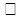  жоқ 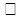  иә (атауы, қашан және қабылдау себептері)


      8. Алдын-ала қойылған диагноз
      9. Тексеру жоспары
      10. Емдеу жоспары (4 қосымша парағы)
      Дәрігер: Т.А.Ә. (болған жағдайда), ID
      Босану кезінде толтырылады:
      1. Босану күні мен уақыты
      2. Жалпы ақпарат (бойы, салмағы, соңғы етеккірі, ұрықтың бірінші қозғалуы, іш шеңберінің өлшемі, жатыр түбінің биіктігі, ұрықтың жатқан жатысы, позициясы және түрі, ұрықтың жүрек соғысы, орны, келетін бөлігі, босану қызметі, ұрықтың болжамды салмағы).
      Дәрігердің тексеріп-қарауы: Т.А.Ә. (болған жағдайда), ID
      3. Босану ағымы (толғақ уақыты, қағанақ суы кетті, судың сапасы мен мөлшері, толық ашылуы, күшену басталуы, бала туды (бірінші, екінші), тірі туу межелері, жынысы, бойы, салмағы, басының айналымы)
      Акушер Т.А.Ә. (болған жағдайда), ID
      Науқастың объективті статусы
      1. Қарау күні мен уақыты
      2. Бойы (емханаға түскен кезде және МҰ қажеттілігіне байланысты);
      3. Салмағы (емханаға түскен кезде және МҰ қажеттілігіне байланысты);
      4. ЖЖЖ
      5. ТАЖ
      6. АҚ
      7. Температурасы
      8. Ішілген сұйықтық көлемі
      9. Несеп пен нәжістің және т.б. болуы/болмауы
      10. Жалпы жағдайы (психоэмоциялық статусы, сыртқы әлпеті, мінез - құлық нормалары, өзін-өзі бағалауы, байланысқа түсуі, қоршаған ортаны қабылдауының адекваттығы, зердесі, өз өмірін қамтамасыз етуді бақылауы, еңбекке қабілеттілігі, орындайтын жұмысы, ұйқысы мен демалуы, секстік қанағаттануы, тыныс алуы, жөтел, оттегіне мұқтаждығы, қан айналу жүйесі, тәбеті, тілі, күнделікті рационы мен тамақтану режимі, тамақтану кезінде басқалардың көмегіне тәуелділігі, тамақтануының бұзылу себептері, диета сақтау туралы кеңес, несеп шығару жүйесінің жағдайы, сұйықтықтар тұтыну мөлшері, су балансы) (МҰ қажеттілігіне байланысты);
      11. Физиологиялық кетулер (физиологиялық жеңілденулерінің барысында, қуықтың өздігінен босауының тәуліктік жүйелілігі, несеп сипаты, дизуриялық бұзылулар, кіші дәреті, ішектің өздігінен босауының тәуліктік жүйелілігі, нәжіс сипаты, іш қатуы, өтуі, іш босатуы, ішті жүргізетін заттарды қабылдауы, іш босатуы кезінде басқалардың көмегіне тәуелділігі) (МҰ қажеттілігіне байланысты);
      12. Қозғалу белсенділігі (бұлшық ет тонусы, буындар жағдайы, буындар қозғалғыштығының дәрежесі, жауыржара қаупі) (МҰ қажеттілігіне байланысты).
      Тексеру жүргізілді: Т.А.Ә. (болған жағдайда), ID
      Күнделiк
      1. Тексеру күні мен уақыты
      2. Науқастың объективті деректері
      3. Шағымдары
      4. Науқастың жағдайының динамикасы
      5. Зертханалық-аспаптық зерттеулер 6. Босанудан кейінгі кезеңі (тек қана осы бейіндегі науқастарға көмек көрсететін ұйымдар үшін)
      7. Партограмма (тек қана осы бейіндегі науқастарға көмек көрсететін ұйымдар үшін)
      Тексеру жүргізілді: Т.А.Ә. (болған жағдайда), ID
      Хабардар етілген пациенттің ерікті түрдегі келісімі*
      "Халық денсаулығы және денсаулық сақтау жүйесі туралы" 2009 жылғы 18 қыркүйектегі Қазақстан Республикасы Кодексінің 91-бабының 3-тармағына сәйкес (медициналық көмек пациенттің ауызша немесе жазбаша түрдегі келісімін алғаннан кейін көрсетілуі керек)
      ЖСН
      Т.А.Ә. (болған жағдайда) (толық)
      Туған күні
      МҰ бола отыра (МҰ атауы)
      Медициналық араласудың келесі түрлерін өткізуге ерікті түрде келісімімді беремін:
      1) Маған қанның компоненттерін және (немесе) препараттарын құюдың мүмкін асқынулары (реакциялар, асқынулар, оның ішінде өмірге қауіпті, вирустық және бактериалдық инфекцияларды жұқтыру), сондай-ақ құюдан бас тарту түсіндірілді.
      2) Туберкулезді емдеудегі құқықтары мен міндеттері туралы, "Туберкулезбен ауыратын науқастың мінез-құлқы ережелерін" сақтау шаралары, жағымсыз реакциялардың пайда болуы, жалтарған және / немесе бөлінген жағдайда мәжбүрлеп оқшаулау шараларын қолдану туралы (режимді бұзу) түсіндірілді.
      3) Мен денсаулығым туралы, емделудің алдыңғы эпизодтары, қатар жүретін аурулар, алдыңғы операциялар, жарақаттар, аллергиялық реакциялар туралы және емдеудің дұрыс тактикасын таңдау үшін қажетті барлық ақпарат бердім.
      4) Менде кез-келген сұрақтар қою мүмкіндігі болды, және мен қол жетімді түрде барлық қол жетімді сұрақтарға толық жауап алдым.
      Қолы _______________ толтырылған уақыты мен күні
      Егер науқастың туысы/ қамқоршысы/ заңды өкілі толтырса:
      Т.А.Ә. (болған жағдайда) (толық)
      Дәрігердің: Т.А.Ә. (болған жағдайда), ID
      Уақыты мен күні
      Ескертпе: 
      Инвазиялық араласулар кезінде пациенттің ерікті түрдегі жазбаша келісімі қайта шақырылуы мүмкін, егер науқастың өміріне төніп тұрған қауіп болса немесе медициналық қызметкерлер инвазиялық араласуларды бастап кетсе және оны доғару мүмкіндігі болмаса.
      Дәрігерлік тағайындаулар парағы
      1. Күні мен уақыты
      2. Тәртібі
      3. Ем-дәм
      4. Дәрілік заттардың, көрсетілетін қызметтердің атауы (оларды тағайындау уақыты мен күшін жою уақыты бойынша нақты ұсыныстармен)
      5. Тағайындау күні (уақытымен) мен қабылдауды доғару күні
      Дәрігердің Т.А.Ә. (болған жағдайда), ID
      Диагноздардың негіздемесі (ішкі ережелерге сәйкес, негіздемелер саны тек көрсетілгендермен ғана шектелмейді)
      1. Күні мен уақыты
      2. Объективті деректері
      3. Шағымдары
      4. Қолжетімді зертханалық және диагностикалық зерттеулердің нәтижесін түсіндіру
      5. Диагноз
      6. Дәрігерлік тағайындаулар парағы
      Дәрігердің Т.А.Ә. (болған жағдайда), ID
      "Предтрансфузиондық эпикриз"
      Науқастану тарихындағы трансфузиондық анамнез: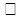  трансфузия бұрын өткізілмеген 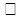  ерекшеліктері жоқ трансфузиондық анамнез 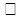  посттрансфузиондық асқынулар болды, қандай екенін көрсету қажет 


      Әйелдер үшін акушерлік анамнез: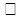  ерекшеліктері жоқ 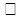  көп реттік (5 және одан артық) жүктілікте, өлі туу, түсік және іш тастау жағдайларын қоса


      Иммуногематологиялық ерекшеліктер: 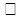  болған жоқ 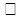  антигендердің немесе экстраагглютининдердің нұсқалы түрлері табылған 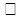  иммундық антиэритроцитарлық қарсы денелер табылған (белгілі болса, ерекшеліктерін көрсету қажет) 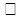  антиэритроцитарлық қарсы денелер зерттелген жоқ 


      Қанның эритроцитті компоненттері (ҚЭҚ) үшін көрсеткіштер ЖҚА, ҚСЖ от ж.
      Ересектердің қойылтылған эритроциттердің бір мөлшері гемоглобинді шамамен 10г/л өсіру 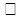  өткірқаназдық, гемоглобин г/л 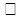  созылмалы теңгерілмеген қаназдық г/л, емханалық деректер: шамадан тыс әлсіздікке шағым, Ps , АҚ 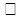  0 қаназдық кезінде О2 жеткізудің төмендеуіг/л, РаО2 мм сын.бағ, РvО2мм сын.бағ


      Есептелген мөлшері
      СЗП/криопреципитатүшін көрсеткіштер
      Соңғы коагулограмманың деректері: (коагулограмманың өзгерген бір көрсеткіші немесе 30 минуттан артық ВСК жеткілікті
      ПТИ %, МНО, АЧТВ, Фибриноген г/л, АТIII
      Плазманың гепаринге төзімділігі , ВСК мин,
      Талдау 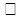  коагуляциялық гемостаза факторларының тапшылығы 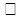  плазмалық антикоагулянттардың тапшылығы 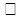  плазмаалмасу 


      Есептелген мөлшері (12-20мл/кг) 
      КТ үшін көрсеткіштер: тромбоциттердің соңғы саны *109/л
      Талдау кк/аа/жж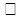  Тромбоцитопения төмен 20*109/л, геморрагиялық тромбоципениялық синдром 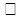  Тромбоцитопения 10*109/л төмен геморрагиялық синдромсыз 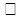  Тромбоцитопения төмен 50*109/л, хирургиялық операция 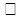  Тромбоцитопения төмен 100*109/л, нейрохирургиялық операция 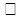  Тромбоцитопатия, геморрагиялық синдром


      Есептелген мөлшері 
      Альбумин үшін көрсеткіштер:
      Гипопртеинемия г/л, 
      Талдау кк/аа/жж
      Трансфузияға негізделген көрсеткіштер дәрігердің Т.А.Ә. (болған жағдайда), ID 
      Трансфузияның көрсеткіштері тексерілгенін растаймын
      Бөлімше меңгерушісіТ.А.Ә. (болған жағдайда), ID 
      Қан компоненттері, препараттары трансфузиясының хаттамасы
      Трансфузияны өткізген күні
      Трансфузияны өткізген уақыты: басталды кк/аа/жж, аяқталды кк/аа/жж
      Науқастың қан тобы мен резус-тиістілігі
      Трансфузия өткізілетін аурухана бөлімшесі 
      Трансфузияға дейін: 
      АҚ 
      Ps 
      t0 
      Трансфузиялық сыртартпа 
      Трансфузия көрсетілімдері 
      Трансфузиялық заттың атауы 
      Донордың қан тобы мен резус-тиістілігі
      Трансфузиялық зат этикеткасының нөмірі
      Трансфузиялық затты дайындаушы ұйымның атауы 
      Трансфузиялық затты дайындау күні
      Үйлесу сынамасын өткізу:
      -қан тобы арқылы 
      - резус-тиістілігі арқылы
      Сынап көруді өткізген дәрігердің Т.А.Ә. (болған жағдайда), ID (қан тобы және резус)
      - биологиялық сынамасы арқылы 
      Құйылған _______ миллилитр (мл) (тамыр арқылы, тамшылатып, сорғалатып, тамшылатып-сорғалатып)
      Трансфузиядан кейінгі серпіліс және/немесе асқыну 
      Қабылданған шаралар 
      Трансфузияны өткізген дәрігердің Т.А.Ә. (болған жағдайда), ID
      Трансфузиядан кейін: 
      Ps___________, АҚ ______, t 0 _____ (1 сағаттан кейін); Ps___________, АҚ ______, t0 _____ (2 сағаттан кейін); Ps___________, АҚ ______, t0 _____ (3 сағаттан кейін). Несептің бірінші бөлігінің түсі Тәуліктік диурез 
      Мейіргердің Т.А.Ә. (болған жағдайда), ID
      Уақыты мен күні
      Трансфузиялық парақ
      1. Күні
      2. Трансфузиялық заттың атауы
      3. Мөлшері, мл
      4. Донордың қан тобы, Rh
      5. Көрсетілімдер
      6. Заттаңба №, өндіруші
      7. Асқынулар
      8. Дәрігердің Т.А.Ә. (болған жағдайда), ID
      Диагностикалық зерттеулер/қызмет зерттеулердің хаттамасы
      1. Өткізу күні мен уақыты
      2.Тарификатордан қызметтің атауы
      3. Өткізілген зерттеулер туралы ақпарат
      4. Қорытындысы
      5. Дәрігердің Т.А.Ә. (болған жағдайда), ID
      Реанимация және жіті терапия бөлімшесіндегі (палатасындағы) тағайындаулар мен науқас жағдайының негізгі көрсеткіштерінің картасы
      1. Қарау күні мен уақыты
      2. Объективті деректері (температура, ЖЖЖ, ӨЖВ, SpO2 / FiO2, ОВҚ, АҚ, ВАШ бойынша ауырсынуды бағалау, RASS делириясын бағалау)
      3. Дәрігерлік тағайындаулар парағы (медициналық араласуларды өткізуді уақытын секундпен көрсету)
      4. Диагноз
      5. Күнделік (қосымша өмірді қамтамасыз ететін аспаптар мәртебесі, қажет болған жағдайда гидробаланс сипаттамасы)
      6. Дәрігердің Т.А.Ә. (болған жағдайда), ID
      Мамандардың кеңесі 
      1. Күні мен уақыты
      2. Кеңес түрі
      3. Зертханалық және диагностикалық зерттеулердің нәтижесін, қосымша зерттеулерді түсіндіру
      4. Диагноз
      5. Қажетті дәрілік заттар мен қызметтерді тағайындау
      6. Дәрігердің Т.А.Ә. (болған жағдайда), ID
      Қажетіне қарай:
      7. Жазу консилиумдары (ауруы бойынша келісілген зерттеу және емдеу ұстанымын, ұсыныстарын қамтуы тиіс. Консилиум мүшесінің ерекше позиция бар жағдайда, оның пікірі тіркеледі)
      Ота/рәсім/ аферез хаттамасы 
      1. Күні мен уақыты
      2. Ота/рәсім/ аферезге көрсеткіштер
      3. Клиникалық диагноз (жүрек-қан тамырлары операцияларын жүргізу кезінде операция алдындағы науқастың жағдайы, наркозға дайындық, әрбір 5 минут сайын объективті деректерді өлшеу, наркоз және операция барысында асқынулар сипатталады.)
      4. Анестезиялық жәрдемақы
      5. Ота/рәсім/ аферез хаттамасы:
      5.1 Ота/рәсім/ аферез басталған және аяқталған күні мен уақыты
      5.2 Ота/рәсім/ аферез ағымы (сипаттамасы), орындау техникасын қоса алғанда
      5.3 Ота/рәсім/ аферез кезінде кеңесшілердің қатысуы, ұсынымдары және т.б.
      5.4 Қосымша зертханалық зерттеулер және басқа зерттеудің әдістерін қолдану
      5.5 Ота аяқталуы, ота кезіндегі асқынулар (егер болмаса "Ота/рәсім/ аферез кезінде асқынулар болған жоқ" деп жазу қажет)
      5.6 Қан кетулер (мл)
      5.7 Ота/рәсім/ аферез коды мен атауы
      5.8 Ота/рәсім/ аферезден кейінгі диагнозы
      5.9 Ұсынымдар
      5.10 Ота/рәсім/ аферез жасаған дәрігерлердің, анестезиолог пен мейірбикенің Т.А.Ә. (болған жағдайда), ID
      Нәрестенің даму тарихы
      Босану бөлімшесінде толтырылады:
      Уақыты мен күні
      1. Ата-анасы туралы ақпарат (қан тобы, резус-тиістілік)
      2. Нәрестенің туу/қайтыс болу, түсуі, шығуы, ауыстырылуы туралы толық сипаттамасымен ақпарат
      3. Нәрестенің қорытынды диагнозы
      4. Ата-анасы жағынан тектілік
      5. Нәресте және босану үрдісі туралы ақпарат
      6. Нәрестені Апгар шкаласы бойынша бағалау
      7. Емшекпен қоректендіру, даму ақаулары, туу жарақаттанушылық, гонобленореяның алдын алу туралы ақпарат
      8. Тұқым қуалайтын аурулар скринингіне (фенилкетонурия, туа біткен гипотиреоз, аудиологиялық скрининг) қан алу күні
      Кезекші акушер Т.А.Ә. (болған жағдайда), ID
      Кезекші дәрігер Т.А.Ә. (болған жағдайда), ID
      Нәрестені босану бөлімшесінен ауыстырғанда толтырылады:
      Уақыты мен күні 
      1. Босану залынан ауыстырылғандағы нәресте туралы ақпарат, палата №
      2. Босану залынан ауыстырылғандағы нәрестенің жағдайы
      3. Алдын ала қойылатын диагноз
      4. Нәрестені қабылдаған және өңдеген мейіргер Т.А.Ә. (болған жағдайда), ID
      Кезекші дәрігер Т.А.Ә. (болған жағдайда), ID
      Нәрестелер (бөлімшесінде) палатасында нәрестені алғашқы рет қарау 
      Уақыты мен күні 
      1. Жалпы жағдайы (нәрестенің жатқан жатысы, айғайының сипаттамасы, тремор, бұлшық ет тонусы), тері қабаты, көрнекі жылбысқы қабықтары, кіндік қалдығы, емізу кезінде көкірек клеткасының қалпы
      2. Емшекпен қоректендіру жиілігі
      3. Тамыр соғуы, өкпесінің жағдайы.
      4. Күнделікті нәрестені бақылау ақпараты, нәрестенің жағдайының өзгеруі туралы ақпарат
      5. Тұқым қуалайтын аурулар скринингі, егулер, аудиологиялық неонаталды скрининг
      Кезекші акушер Т.А.Ә. (болған жағдайда), ID
      Кезекші дәрігер Т.А.Ә. (болған жағдайда), ID
      Қорытынды және алдын ала қойылған диагноз
      1. Ұсынымдар мен олардың негізделуі
      2. Диагноз
      Қорытынды бөлім
      Шығару эпикризі
      Эпикриз науқастың жағдайындағы динамикалық өзгерістерді қамтиды; емдеу кезіндегі асқынулар; зертханалық зерттеулердің, сондай-ақ кеңестердің нәтижелерін қорытындылау; диагнозға сүйене отырып, емдеудің одан әрі әдісін анықтаңыз, қажет болған жағдайда қалпына келтіру әлеуетін, реабилитациялық диагнозды және қалпына келтіру маршрутының ауқымын көрсететін ұсыныстар беріңіз. Сұрау бойынша науқасқа эпикриздің көшірмесі беріледі.
      1. Клиникалық диагнозы
      Қойылған күнi
      2. Емдеудiң басқа түрлерi
      3. Еңбекке жарамсыздық парағын беру туралы белгi еңбекке жарамсыздық парағының №, ашылған және жабылған күні
      4. Немен аяқталды МҰ ауыстырылды
      (МҰ регистрінен)
      5. Еңбекке қабiлеттiлiгi
      6. Шыққан күнi мен уақыты
      7. Төсек-күндер өткiзiлдi
      8. Сараптамаға түскендер үшiн – қорытынды
      Бөлімше меңгерушісі Т.А.Ә. (болған жағдайда), ID
      Дәрігер Т.А.Ә. (болған жағдайда), ID
      Қайтыс болған жағдайда толтырылады:
      Қайтыс болды кк/аа/жж Аутопсия жүргізілді: 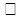 иә 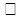 жоқ Патологиялық (гистологиялық) қорытынды: Патоморфологиялық диагноз негiзгi негiзгi ауруының асқынуы қосалқы


      Дәрігер Т.А.Ә. (болған жағдайда), ID
      № 003/е "Стационарлық науқастың медициналық картасы" нысанының қысқартылымдары:
      Патологоанатомиялық зерттеу 
хаттамасы (картасы)
      №
      Хаттаманы толтырған ұйымның мекенжайы
      Науқас картасының № 
      Науқастың ЖСН 
      Т.А.Ә. (болған жағдайда)
      Туған күні
      Жынысы 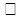 ер 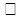 әйел


      Жасы
      Ұлты
      Тұрғыны 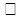 қала 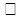  ауыл 


      Азаматтығы 
      Тұрғылықты мекен-жайы 
      Жұмыс/оқу/балалар мекемесінің орны
      Кәсібі Білімі
      Сақтандыру компаниясының атауы, сақтандыру полисiнiң № 
      Ауруханаға әкелінді (сағаттан (күннен) кейін сырқаты басталғаннан соң)
      Өткізілген төсек-күн 
      Қайтыс болған күні 
      Мәйітті ашу күні мен уақыты 
      Емдеуші дәрігер Т.А.Ә. (болған жағдайда)
      Мәйітті ашуға қатысқандар Т.А.Ә. (болған жағдайда), ID
      Жолдаған ұйымның диагнозы 
      Түскен кездегі диагнозы 
      Стационардағы клиникалық диагноздары және олардың қойылған күні 
      Қорытынды клиникалық диагноз және оны қойған күні 
      Негізгі ауру 
      Негізгі аурудың асқынуы 
      Қосалқы аурулары 
      Қайтыс болу себебі 
      Клиникалық –зертханалық зерттеулер нәтижелері 
      Патологоанатомиялық диагноз (негізгі ауруы, асқынулары, қосалқы аурулары) 
      Клиникалық диагностикалау қателері (керекті астын сызыңыз, жазыңыз) 
      Негізгі ауруы бойынша диагноздың айырмашылықтары 
      Кеш диагностикалау 
      негізгі ауруы 
      асқынулары бойынша 
      қайтыс болуға әкелген асқынуының 
      қосалқы аурулары бойынша 
      басқа 
      Диагноз айырмашылықтарының себептері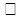  Диагностикадағы объективті қиындықтар


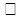  Аз уақыт болуы


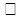  Науқастың толық қаралмауы


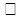  Қарау деректерін асыра бағалау


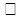  Аурудың сиректігі


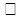  Диагнозының дұрыс ресімделмеуі


      Қайтыс болу себептері № ____қайтыс болғаны туралы дәрігерлік куәлікте мынадай жазбалар жасалған 
      Диагноздың АХЖ-10 бойынша коды мен атауы
      Дәрігердің, патологоанатомның, бөлімше меңгерушісінің Т.А.Ә. (болған жағдайда), ID
      Патологоанатомиялық зерттеудің нәтижелері 
      Бойы:
      Дене салмағы:
      Дене мүшелері салмағы:
      Ми:
      Жүрек: 
      Өкпе: 
      Бауыр: 
      Көк бауыр: 
      Сол бүйрек, оң бүйрек:
      Тимус:
      Қысқаша клиникалық деректер:
      Патологиялық зерттеуге тілімдер алынды
      Блоктар дайындалды 
      Басқа зерттеу әдістеріне материал алынды 
      Бір данада толтырылады. Сызбалар мен фотосуреттер қоса беріледі 
      Гистологиялық зерттеу нәтижелері 
      Қосымша ___ парақ 
      Сызбалар,кестелер,фотосуреттер (қанша) 
      Конференцияда талқылану күні 
      Патологоанатомның Т.А.Ә. (болған жағдайда), ID
      № 004/е "Патологоанатомиялық зерттеухаттамасы (картасы)" нысанының қысқартулары:
      Қанның, оның компоненттері мен препараттарының және диагностикалық стандарттардың қабылдануы мен таратылуын есепке алу есеп нысаны
      1. Өнімді алған күні мен уақыты
      2. Дайындаушы ұйым;
      3. Заттаңбаның нөмірі (сериясы);
      4. Дайындалған күні/сақталу мерзімі;
      5. Қан тобы, резус-тиістілігі (егер қажет болса);
      6. Өнімнің атауы (егер қажет болса);
      7. Мөлшері;
      8. Өнімнің келуін тіркеген маманның идентификаторы;
      9. Құйылуға/қолдануға берілген өнімнің уақыты мен күні ;
      10. Өнімді қодануға берген бөлімшенің атауы;
      11. Өнімді қодануға берген маманның идентификаторы ;
      12. Өнімді қабылдаған маманның идентификаторы ;
      13. Есептен шығарудың уақыты мен күні ;
      14. Есептен шығарудың себебі ;
      15. Кәдеге жаратудың уақыты мен күні ;
      16. Кәдеге жаратудың тәсілі;
      17. Кәдеге жаратқан маманның идентификаторы . Ретроплацентарлық қанды жинауды есепке алу журналы жылға  Науқастар мен стационардың төсек қорының қозғалыстарын есепке алу парағы бөлiмшенiң атауы, төсек бейiнi 
      Кестенің жалғасы Науқастар тiзiмi
      "Науқастар мен стационардың төсек қорының қозғалыстарын есепке алу парағы" № 007/е нысанын толтыру бойынша бойынша түсініктеме;
      Стационардағы төсек қоры мен науқастар қозғалысын есепке алу парағы жоғары тұрған денсаулық сақтау органының сметасы мен бұйрықтарына сәйкес аурухананың құрамында бөлiнген әр бөлiмшеде толтырылады.
      Аурухана бойынша бұйрықпен өз iшiнде арнайы бейiнге (мысалы, хирургиялық және гинекологиялық бөлiмшелер құрамындағы онкотөсектер, неврология бөлiмшесiнде балаларға арналған төсектер) бөлiнген төсектерi бар бөлiмшелерде, параққа бiрiншi жолмен барлық төсектер саны және барлық науқастар қозғалысы туралы мәлiмет жазылады (арнайы бейіндер төсектерi туралы мәлiметтердi қоса), ал арнайы бейiндердiң төсектерi мен науқастарының қозғалысы туралы мәлiмет келесi жолдарда жазылады.
      Бөлiмшелердiң құрамынан арнайы бейiндерге бөлiнген төсектер туралы жолдарды толтырғанда, бөлiнген төсектердiң бейiнiне сай келетiн сырқатымен жатқан науқастар қозғалысы, бөлiмшенiң қай төсегiнде жатқанына қарамастан көрсетiледi. Мысалы, хирургия бөлiмшесiнiң құрамынан бұйрықпен урологиялық науқастарға 3 төсек бөлiндi,ал iс жүзiнде бөлiмшеде 3 емес 5 урологиялық науқас жатқан жағдайда, бұл науқастар қозғалысы урологиялық төсектермен көрсетiледi. Сонымен қатар урологиялық сырқаты бар науқастар құрамында урологиялық төсектерi жоқ басқа бөлiмшелерге де жатқызылуы мүмкiн. Бұл науқастар туралы деректер, тек олар жатқан бөлiмшелердiң мәлiметiнде көрсетiледi; құрамында урологиялық төсектерi бар бөлiмшенiң урологиялық науқастары туралы мәлiметке қосылмайды. Аурухана бойынша жиынтық мәлiмет алу үшiн,статистика бөлмесiне бөлiмшелерден өткiзiлiп, тексерiлген парақтардағы мәлiметтердi бүкiл аурухана бойынша жүргiзiлетiн науқастар мен төсек қорын есепке алу күнделiгiне жазады.
      Ескерту: егер аурухана мен оның бөлiмшелерiнiң есебiн мейірбике жүргiзетiн болса, онда жеке-жеке парақтар толтыру керек емес. Мұндай ауруханаларда науқастар мен төсек қорын есепке алу күнделiгi бүкiл аурухана бойынша жүргiзiледi, арнайы бейiндегi бөлiмшелер мен төсектер туралы деректер әр күн сайын толтырылып, айдың аяғында қосындысы шығарылады.
      3 - бағанда жөндеу жұмыстарына, карантинге, басқа себептермен байланысты уақытша жиылған төсектердi қоса, смета аумағында iс жүзiнде қанша төсек жазылғанын көрсетедi. Бұл санға бөлiмшенiң толып кетуiне байланысты палаталардың, дәлiздердiң және тағы басқа бос жерлерiнде жазылған төсектер саны қосылмайды. 3 - бағанда көрсетiлген төсектер санынан, 4 -бағанда жөндеуге және басқа себептермен жиылған төсектер саны көрсетiледi.
      5 – 17 - бағандарда өткен тәулiктер, кешегi таңғы сағат 9-дан бүгiнгi таңғы сағат 9-ға дейiн (бұрыннан жатқан, жаңадан түскен, бiр бөлiмшеден екiншiсiне ауысқан, ауруханадан шыққан, қайтыс болған) болған науқастар қозғалысы жазылады. 18 и 19 - бағандарда бөлiмшеде бүгiнгi сағат 9-дан жатқан науқастар саны жазылады.Өткен күннiң 18 - бағандағы науқастар саны бүгiнгi күннiң 5- бағанына көшiрiлiп жазылады.
      Күнделiктi науқастар санының тепе-теңдiгiн тексерiп отырған абзал, яғни бүгiнгi күннiң басында көрсетiлген науқастар саны (16), өткен күннiң басындағы (5), жаңа түскен (6), және басқа бөлiмшеден ауыстырылған (10) науқастар санының қосындысынан басқа бөлiмшелерге ауысқан (11), шығарылған (12), және қайтыс болған (17) науқастар санын шегергендегi санға тең , 5 + 6 + 10 – 11-12-17 = 18.
      21-22 бағандарда жақын арадағы бес күндегі бос төсек орындарының болжамды саны көрсетіледі.
      23-32 бағандарда төсектердің бейіні бойынша ең жақын 5 күнге бос орындардың болжамды саны беріледі.
      Күнделікті деректерді бөлім меңгерушісі медициналық ұйымның статистика қызметіне беруі тиіс, олар одан әрі өңірлік емдеуге жатқызу бюросына ақпаратты жібереді. Стационардағы бос төсектерді есепке алу парағына бөлім меңгерушісі және басшысы қол қоюы тиіс. Қанның компоненттері мен препараттарын есепке алу нысаны
      1. Қан құю күні мен уақыты
      2. Қан құю жиілігі (біріншілікті, қайта)
      3. Медициналық карта нөмірі
      4. Науқастың жеке сәйкестендіру нөмірі 5. Науқастың тегі, аты, әкесінің аты (болған жағдайда)
      6. Науқастың туған күні
      7. Қан тобы, резус-тиістілігі
      8. Қан құюға көрсетілімдері
      9. Инфузиялық / трансфузиялық ортаның атауы
      10. Құйылатын донор қаны мен оның компоненттерінің тобы мен резус-тиістігі (егер қажет болса)
      11. Заттаңба №,сериясы
      12. Дайындаушы ұйымы
      13. Дайындалған күні/сақталу мерзімі
      14. Құйылған өнімнің мөлшері
      15. Құю тәсілі
      16. Трансфузияның жағымсыз әсері (түрі, ауырлығы)
      17. Қан құюдың өткізген маманның идентификаторы Қан және оның компоненттері реципиенттерін есепке алуды есеп нысаны
      1. Науқастың жеке сәйкестендіру нөмірі
      2. Науқастың тегі, аты, әкесінің аты (болған жағдайда)
      3. Тұрғылықты мекенжайы
      4.Жұмыс/оқу/балалар мекемесінің орны
      5. Тіркелген МҰ
      6. Стационарда болу мерзімі
      7. Науқастың диагнозы
      8. Гемотрансфузия уақыты мен күні
      9. Қан компоненттерінің атауы
      10. Заттаңба нөмірі
      11. Мөлшері
      12. Өнімнің компоненттерін көрсетумен барлық трансфузиялар саны
      13. Адамның иммундық тапшылық вирусы – болған жағдайда (бұдан әрі – АИТВ) -нфекцияларына, В және С гепатиттеріне тексеру күні, нөмірі Мәйіттердің келіп түсуі мен берілуін тіркеу журналы жыл  Биологиялық өлiмдi констатациялау/ транспланттау үшін донор-мәйіттен ағзалар мен тіндерді алу/ ми өлімі негізінде өлімді констатациялау актісі
      Толтырылған күні мен уақыты
      ЖСН
      Т.А.Ә. (болған жағдайда)
      Медициналық картасының №
      Медициналық ұйымның атауы
      Негізгі диагнозы
      Өлім себебі
      Комиссия құрамы:
      Реанимация бөлімінің меңгерушісінің Т.А.Ә. (болған жағдайда), ID
      Реаниматолог дәрігердің Т.А.Ә. (болған жағдайда), ID
      Емдеуші дәрігерінің Т.А.Ә. (болған жағдайда), ID
      Сот-медицина сарапшысының Т.А.Ә. (болған жағдайда), ID
      Азаматтың биологиялық өлiмiн констатациялау уақыты
      Транспланттау үшін донор-мәйіттен ағзалар мен тіндерді алу кезінде толтырылады:
      Донорлық ағзалар мен тiндердiң алынуы науқастың өлiмi (ми өлiмi) констатацияланған соң, рұқсат берген адам (ұйымын, лауазымын, ТАӘ. көрсетiңiз)
      Донорлық ағзалар мен тiндердi алуды жүргiзген дәрiгер (лер)-хирург (тар): Т.А.Ә. (болған жағдайда), ID, лауазымы
      Донорлық ағзаларды алу тәсiлi (құрал қолдану әрекеттерi мен операциялардың сипаттамасы)
      Донорлық ағзалар мен тiндердi алу кезiнде қатысқандар:
      сот-медицина сарапшысы Т.А.Ә. (болған жағдайда), ID
      реаниматолог Т.А.Ә. (болған жағдайда), ID
      Донорлық ағзалар мен тiндер қайда салынды, кімге берілді
      Алудың басталған уақыты
      Алудың аяталған уақыты
      Ми өлімі негізінде өлімді констатациялау кезінде толтырылады:
      Ми өліміне әкеп соққан ауруының диагнозы
      Комиссия құрамы:
      Емдеуші анестезиолог-реаниматор дәрігер Т.А.Ә. (болған жағдайда), ID
      Невропатолог Т.А.Ә. (болған жағдайда), ID
      Маман-дәрігер Т.А.Ә. (болған жағдайда), ID
      Азаматтың жағдайын қарап анықтады:
      1. Сананың жай-күйі мен сыртқы әсерлерге мақсатты серпілістері бойынша
      2. Өз еркімен дем алуы бойынша
      2.1. Ажырату тесті кезінде
      3. Бұлшық еттер тонусы бойынша
      4. Қарашықтар жағдайы бойынша (По состоянию зрачков) _____________
      5. Ми деңгейінде тұйықталатын сыртқы әсерлерге рефлекстік серпілістер бойынша (зерттелген серпілістерді көрсетіңіз, жұлын тарапынан жауап бар-жоғын көрсетіңіз)
      6. Дене температурасы
      7. Артериялық қан қысымы
      8. Электроэнцефалографиялық зерттеулер деректері бойынша
      9. Ангиография деректері бойынша
      10. Бақылау мерзімі сағат, дүркін-дүркін неврологиялық қарау әр _______________ сағат сайын
      11. Қосымша зерттеулердің деректерін (токсикологиялық, мидың зат алмасуын анықтау және.т.б.) ескере отырып
      № 017/е "Патологоанатомиялық зерттеухаттамасы (картасы)" нысанының қысқартулары: Консервіленген сүйек кемігін есепке алу журналы
      20__ жылғы "__" ______ басталды 20__ жылғы "__" ______ аяқталды
      024/е н. артқы беті Консервіленген донорлық тіндердің және (немесе) ағзалардың (ағзалардың бөліктері) паспорты
      Тіндерді және (немесе) ағзаларды (ағзалардың бөліктері) алған денсаулық сақтау ұйымы
      ______________________________________________________________________
      Тіндердің және (немесе) ағзалардың (ағзалардың бөліктері) атауы, саны
      _____________________________________________________________________________
      Тіндердің және (немесе) ағзалардың (ағзалардың бөліктері) алынған күні және уақыты
      _______________________________________________________________________
      Донордың ТАӘ (болған жағдайда) жасы, жынысы
      _____________________________________________
      Қан тобы, резус __________________________________________________________
      Түскен уақыты ___________________________________________________________
      Сырқатнаманың № _______________________________________________________
      Диагноз__________________________________________________________________
      Өкпенің жасанды ауаны жаңартуда болу уақыты ______________________________
      ________________________________________________________________________
      Гипотензия уақыты _______________________________________________________
      Соңғы тәуліктегі, сағаттағы диурез __________________________________________
      Донорды фармдайындау ___________________________________________________
      Ишемия кезеңі ___________________________________________________________
      Тіндерді және (немесе) ағзаларды (ағзалардың бөліктері) алу ерекшеліктері
      ________________________________________________________________________
      ________________________________________________________________________
      Жуу кезіндегі қысым ______________________________________________________
      Жуу сатысы _____________________________________________________________
      Тіндерді және (немесе) ағзаларды (ағзалардың бөліктері) консервілеу әдісі, консервілейтін ерітіндінің атауы:
      ______________________________________________________________________________
      Консервiлейтiн ерiтiндiнiң пайдалану мерзiмi:
      ______________________________________________________________________________
      ______________________________________________________________________________
      ИФА және (немесе ) ПЦР өткiзу күні және зерттеу нәтижелері:
      - АИТВ:
      ______________________________________________________________________________
      - Гепатит В:
      ______________________________________________________________________________
      - Гепатит С:
      ______________________________________________________________________________
      - Сифилис:
      ______________________________________________________________________________
      Консервілеу кезеңі:
      Бүйректің оң ________________________________ сол ______________________________
      Өкпенің оң _________________________________ сол ______________________________
      Жүректің _____________________________________________________________________
      Бауырдың ____________________________________________________________________
      Басқа ________________________________________________________________________
      Реципиенттердің ТАӘ (болған жағдайда) 
      1.__________________ 2. _____________________
      Жасы, қан тобы 1. ____________________________ 
      2. __________________________
      Донордың иммунологиялық көрсеткіштері
      ________________________________________________________________________
      ________________________________________________________________________
      Реципиенттердің 
      1. ___________________________ 
      2. __________________________
      Трансплантат функциялары ________________________________________________
      Денсаулық сақтау ұйымының атауы, тіндерді және (немесе) ағзаларды (ағзалардың бөліктері) алған және консервілеген тұлғалардың қызметі, ТАӘ (болған жағдайда):
      ____________________________________________________________________________
      ____________________________________________________________________________
      ____________________________________________________________________________
      Консервілеуге жауапты тұлғалардың ТАӘ (болған жағдайда) , қолы:
      __________________________________________________________________________
      __________________________________________________________________________
      __________________________________________________________________________
      Күні, айы, жылы, уақыты: "______"
      ______________________________ 20__ жыл "___" сағат "______" минут Стационардан шыққан науқастың статистикалық картасы (тәуліктік, күндізгі) №
      Жалпы бөлім: 
      1. ЖСН
      2. Т.А.Ә. (болған жағдайда)
      3. Туған күні
      4. Жынысы
      5. Жасы
      6. Ұлты
      7. Азаматтығы (елдер анықтамалығы)
      8. Тұрғыны 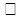  қала 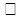  ауыл


      9. Тұрғылықты мекенжайы
      10. Жұмыс/оқу/балалар мекемесінің орны
      Кәсібі Білімі
      11. Сақтандыру компаниясының атауы, сақтандыру полисiнiң №
      12. Өтеу түрі
      13. Әлеуметтік мәртебесі
      14. Емдеуге жатқызу түрi 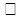  бiрiншi рет 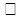  қайталап


      Жоспарлы емдеу кезінде толтырылады:
      Емдеуге жатқызу коды
      Арнайы стационарларда толтырылады:
      Емдеуге жатқызу мақсаты (психикалық, онкологиялық, наркологиялық бейіндер)
      15. Пациент жіберілді
      16. Жодаған МҰ атауы (МҰ регистрінен)
      17. Жолдаған ұйымның диагнозы
      18. Түскен кездегi диагнозы
      19. Жарақаттың түрі
      20. Ауруханаға жатқызылды 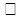  қарайтын адаммен ауруханаға жатқызылды 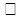  баланы емізетін анамен


      21. Емдеуге жатқызу күнi мен уақыты
      22. Бөлiмше, палата №
      23. Реанимацияда болды
      24. Төсек бейiнi:
      25. Тасымалдау түрлерi:
      26. АИТВ-ға тексеру
      27. Қан тобы, резус-фактор
      28. Аллергиялық реакциялары
      29. Дәрiлердiң жағымсыз әсерлерi (жақпауы) 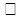 иә 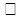 жоқ дәрiнiң аты, жағымсыз әсерiнiң сипаты


      30. Қорытынды клиникалық диагнозы асқынулары Ілеспелі ауру 1 Ілеспелі ауру 2
      Стационарлар толтырады:
      1. Көрсетілген қызметтер мен дәрі-дәрмектердің парағы
      Көрсетілген қызметтердің парағы 
      Клиникалық бөлімшеде қолданылған дәрі-дәрмектердің парағы 
      Қолданылған операциялық және анестезиологиялық дәрі-дәрмектердің парағы 
      Реанимация бойынша қолданылған дәрі-дәрмектердің парағы
      1. Негiзгi хирургиялық операция
      Нашақорлық науқастарға көмек көрсететін стационарлар толтырады:
      Есірткіні пайдалану түрі:
      Онкологиялық науқастарға көмек көрсететін стационарлар толтырады:
      Ісіктің орналасуы код наименование*
      Ескертпе: С81-С96 және D45-D47 кодтарына таралмайды
      Ісіктің морфологиялық түрі код наименование*
      Ескертпе: С81-С96 және D45-D47 кодтарына таралмайды
      Ісік процесінің сатысы (Стадия опухолевого процесса):
      TNM жүйесі бойынша сатысы: *
      Ескертпе: С81-С96 және D45-D47 кодтарына таралмайды
      Алыс метастаздардың орналасуы *:
      Ескертпе: С81-С96 және D45-D47 кодтарына таралмайды
      Асқынған сатыда алғаш рет анықталған ісіктер үшін: *
      Ескертпе: С81-С96 және D45-D47 кодтарына таралмайды
      Процестің өрістеуі кезінде:*
      Ескертпе: С81-С96 және D45-D47 кодтарына таралмайды
      Диагнозды растау әдісі:
       –нұсқалықты көрсету:
      (С81-96) – қауіп тобы:
      Осы жатқызылу кезеңінде жүргізілген емнің сипаты: 
      Емдеу көлемі: 
      Толық емделмеу себебі:
      Емдеу түрі Сәулемен емдеу:
      Сәулемен емдеу курсының басталған күні: 
      Сәулелеу тәсілі: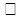  Сыртқы сәулелендіру


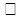  Тіркескен сәулелендіру 


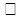  Сәулелелендірудің басқа түрі 


      Сәулелік ем түрі: 
      Сәулелік ем әдісі: 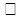 Үзіліссіз 


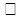  Фракцияланған 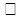  Сәулелік терапия


      Радиомодификаторларды қолдану:
      Сәулелендірудің қосынды ошақтық дозасы:
      Сәулелік емдеудің асқынулары: 
      Сәулелік терапевт 
      Химиятерапиялық емдеу курсының басталған күні 
      Химиятерапия түрі:
      Акушерлік-гинекологиялық бейіндегі науқастарға көмек көрсететін стационарлар толтырады:
      Босану орны:
      Жүктілік №
      Босандыру сипаты 
      Босану саны 
      Жүктілікті үзу немесе босану сәтіндегі жүктілік мерзімі, апта
      Аборт түрлері
      Жаңа туған нәресте туралы мәліметтер 
      Жас нәресте перзетханаиә емдеуден өтті 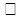  иә 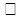  жоқ


      Қорытынды бөлім стационарлық көмек көрсетудің кез-келген жағдайында толтырылады
      1. Ауруханада болуы немен аяқталды
      2. Емдеу немен аяқталды:
      3. Шыққан (қайтыс болған) күнi мен уақыты
      4. Төсек-күндер өткiзiлдi
      Дәрiгер: Т.А.Ә. (болған жағдайда), ID
      Бөлiмше меңгерушісі Т.А.Ә. (болған жағдайда), ID
      № 066/е "Стационардан шыққан науқастың статистикалық картасы" нысанының қысқартулары:
      Жіті коронарлық синдромы бар пациенттің картасы № картаны толтыру күні
      ЖКС: 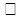  жоқ 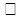  иә 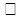 ST көтеруімен 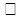  ST көтерусіз


      1. ST көтеруімен ЖКС орналасуы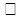  алдыңғы (передний)


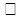  төменгі (нижний)


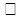  қапталық (латеральный)


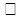  оң жақ қарынша (ОҚ) (RV3R, RV4R бұру) (правый желудочек (ПЖ) (отведение RV3R, RV4R)


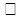  белгісіз (неопределенная)


      2. ST көтерусіз ЖКС Орналасуы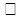  алдыңғы (передний)


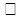  төменгі (нижний)


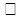  қапталық (латеральный)


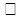  оң жақ қарынша (ОҚ)


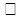  белгісіз (неопределенная) 


      3. Алғашқы ЭКГ жасалған күні және уақыты
      Индекстік жағдайдың уақыты (ишемия белгілерінің басталуы) уақыты (кк/аа) 
      Медициналық көмекке жүгіну уақыты (қоңырау шалу/өздігінен жүгіну)
      Мед.персоналмен алғашқы байланыс жасау уақыты 
      Жағдай орын алған орын 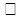  үйде 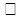  жұмыста 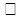  қоғамдың орында 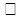  басқа 


      Келу орны: 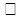  қабылдау бөлімі 


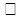  РжҚТБ/ ҚТБ/ ҚТП (қабылдау бөліміне соқпай) 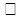  АКГ-зертханасы (қабылдау бөліміне соқпай, РжҚТБ/ ҚТБ/ ҚТП) АКГ 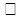  басқа (др.) 


      4. Қауіп факторлары
      Артериялық гипертензия 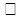  жоқ 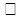  иә 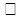  белгісіз


      Қант диабеті 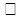  жоқ 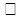  иә (диетотерапия, пероральды) 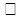  белгісіз 


      Шылым шегу 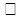  жоқ 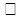  иә (кейде, үнемі) 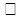  белгісіз 


      Алкоголь 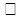  жоқ 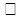  иә (кейде, үнемі) 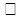  белгісіз 


      Артық дене салмағы (Избыточная массса тела) 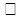  жоқ 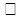  иә (кейде, үнемі) 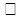  белгісіз


      Төмен фиказалық белсенділік 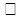  жоқ 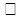  иә (кейде, үнемі) 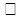  белгісіз


      Дислипидемия 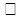  жоқ 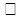  иә (кейде, үнемі) 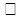  белгісіз


      Тұқым қуалау бейімділігі 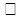  жоқ 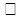  иә (кейде, үнемі) 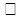  белгісіз


      Отбасыда кенет қайтыс болу жағдайлары 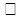  жоқ 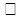  иә (кейде, үнемі) 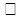  белгісіз


      Басқалар 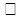  жоқ 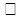  иә (кейде, үнемі) 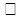  белгісіз


      5. Бұрын болған кардиалық сыртартқы
      Өткерген миокард инфаргі 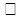  жоқ 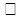  иә 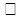  белгісіз


      Журекшелер фибрилляциясы 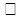  жоқ 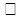  иә 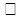  белгісіз


      Тұрақты стенокардия ширыққан 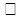  жоқ 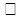  иә 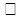  белгісіз 


      Тұрақсыз стенокардия 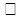  жоқ 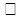  иә 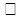  белгісіз


      АКШ/ТКА (астын сызыңыз) 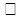  жоқ 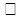  иә 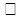  белгісіз


      АКШ/ЧКВ (подчеркнуть) 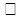  жоқ 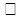  иә 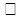  белгісіз


      ЭКС/ИКД /СРТ (астын сызыңыз) 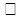  жоқ 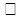  иә 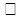  белгісіз


      Болезни клапанов сердца 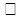  жоқ 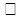  иә 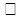  белгісіз


      Кардиомиопатия 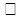  жоқ 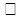  иә 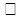  белгісіз


      Жүрек функциясының созылмалы жеткіліксіздігі
      Хроническая сердечная недостаточность 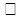  жоқ 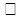  иә (NYNA бойынша ФК 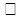  I, 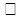  II, 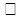  III, 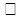  IV) 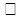  белгісіз


      6. Ілеспелі кардиалық патология
      МҚЖБ (ОНМК) 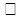  жоқ 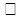  иә (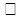  1-геморрагиялық инсульт, 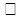  2- ми инфаргі, 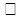  3-транзиторлық ишемиялық өршу) 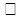  белгісіз 


      Бүйрек функциясының созылмалы ауруы (БСА) 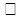  жоқ 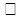  иә 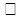  белгісіз 


      Хроническая болезнь почек (ХБП) 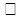  жоқ (нет) 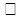  жоқ 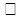  иә 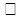  белгісіз


      Перифериялық тамырлар ауруы/ қолқа аневризмасы 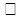  жоқ 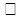  иә 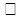  белгісіз 


      Соңғы 5 жылдың ішіндегі онкологиялық аурулар 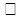  жоқ 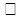  иә 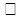  белгісіз


      АІЖ аурулары (ойықжаралар, эрозиялар) 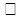  жоқ 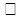  иә 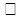  белгісіз


      ӨСОА (ХОБЛ) 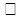  жоқ 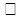  иә 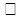  белгісіз


      Өмір сүру сапасын төмендететін басқа аурулар 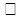  жоқ 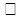  иә 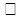  белгісіз


      Другие заболевания, ухудшающие качество жизни 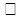  жоқ 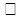  иә 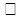  белгісіз


      Сыртартқысы анамнез 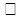  жоқ 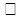  иә 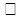  белгісіз


      7. Түсу кезіндегі ағымдағы жай-күйі
      Белгілері:
      Кеудедегі жайсыздық/ ауырсыну
      (Дискомфорт/боль в грудной клетке) 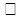  жоқ 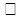  иә 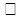  белгісіз


      Ентігу (Одышка) 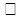  жоқ (нет) 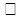  жоқ 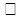  иә 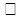  белгісіз


      Жүректің тоқтауы (Остановка сердца) 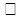  жоқ 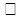  иә 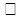  белгісіз 


      Талу 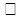  жоқ 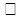  иә 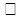  белгісіз


      Қан қысымының төмендеуі 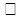  жоқ 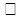  иә 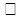  белгісіз


      Әлсіздік 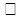  жоқ 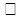  иә 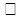  белгісіз


      Другие симптомы 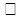  жоқ 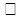  иә 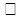  белгісіз


      Аурудың симптомсыз ағымы 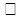  жоқ 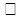  иә 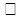  белгісіз


      Физикалық деректері (түсу кезінде) 
      ЖЖЖ минутына соғу 
      Систолалық АҚ сын.бағ.мм.(мм.рт.ст.) диастолалық сын.бағ.мм., орта АҚ сын.бағ.мм.
      8. Жүрек функциясының жеткіліксіздігі (ЖЖ) түскен кездегі Killip бойынша класс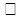 I, 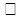  II , 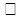  III, 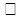  IV 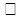  белгісіз


      Қан талдамасы (түскен кезде) 
      Вч-Тропонин I/T (түскен кезде) 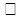  жоқ 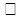  иә 


      а) Вч-Тропонин I/T (ең жоғары мағына) (максимальное значение)
      МВ-КФК 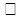  жоқ 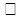  иә


      d - димер 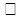  жоқ 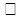  иә


      BNP/pro BNP 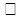  жоқ 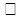  иә


      Гемоглобин 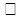  жоқ 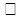  иә


      Гематокрит 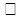  жоқ 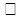  иә


      Тромбоцит 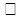  жоқ 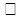  иә


      Глюкоза 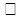  жоқ 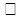  иә


      Липидты спектр (Липидный спектр) (ХС 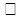  жоқ 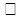  иә, ЛПНП 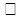  жоқ 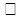  иә, ЛПВП 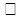  жоқ 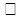  иә, ТГ 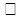  жоқ 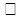  иә)


      Креатинин 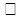  жоқ 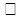  иә мкмоль/л


      Креатинин шумақшалық сүзулу жылдамдығы (Скорость клубочковой фильтрации) креатинина_________(автоматический расчет)
      Калий 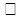  жоқ 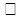  иә


      Магний 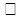  жоқ 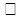  иә


      Кальций 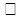  жоқ 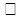  иә


      9. Аспаптық зерттеу әдістері (Инструментальные методы исследования)
      ЭКГ (түскен кезде) (при поступлении/ в динамике) 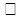  жоқ 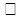  иә


      Ырғақ (Ритм) 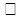 синустық 


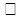  жүрекшелер фибрилляциясы 


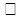  электрокардиостимулятор ырғағы 


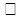  басқа


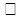  белгісіз 


      QRS 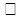  қалыпты


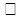  Гис будасы солжақ аяқшасын оқшаулау (ГБСАО) 


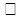  Гис будасы оңжақ аяқшасын оқшаулау (ГБОАО) 


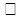  басқа 


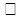  белгісіз 


      ST Т 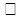  ST сегментін көтерумен


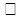  ST сегменті көтерусіз 


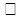  Т ирегінің инверсиясы 


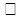  қалыпты ЭКГ 


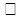  басқа 


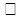  белгісіз 


      ЭхоКГ (түсу кезінде) (при поступлении) 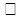  жоқ 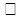  иә;


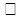  N Симпсоны бойынша солжақ қарынша шығарымының фракциясы (ШФ) 


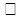  болмашы төмендеу (41-50%)


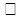  қалыпты төмендеу (31-40%) 


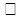  айқын сипатталған төмендеу (<30%)


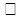 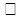  солжақ қарынша шығарымының фракциясы (ШФ) анықталған жоқ 


      Жергілікті жиырылғыштың бұзылған аймақтарының болуы: 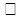  жоқ 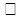  иә (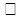  гипокинезия, 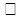  -акинезия)


      10. КТ 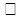  жоқ 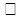  иә


      11. МРТ 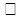  жоқ 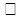  иә


      12. Қауіп шкалдары:
      GRACE ишемия қаупінің шкаласы (түсу кезіндегі қауіп санаты) 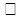  жоқ 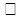  иә


      Баллдар саны
      GRACE электрондық калькулятор 
      GRACE 2 электрондық калькулятор (креатинин деңгейі және Кillip бойынша ауырлық класстары туралы деректер болмаған кезде пайдаланылады) 
      Баллдардың жалпы саны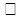  Жоғары >140 балл


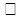  Орташа 109 – 140 балл


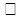  Төмен <108 балл


      ST ЖКС бар пациенттер қаупіннің стратификациясы: 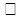  жоқ 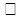  иә


      Өте жоғары қауіп өлшемшарттары 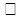  жоқ 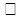  иә


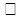  гемодинамикалық тұрақсыздық немесе кардиогендік шок 


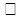  Кеудедегі қайталанатын немесе жалғасқан ауырсыну, дәрі-дәрмекпен емдеуге тұрақты 


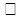  Өмірге қауіпті аритмиялар немесе жүректің тоқтауы 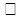  МИ механикалық асқынулары (механические осложнения ИМ)


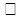  Рефрактерлі стенокардиямен немесе ST сегментінің ауытқуы бар жүрек функциясының жіті жеткіліксіздігі 


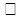  ST сегментінің немесе Т ирегінің қайталанған динамикалық өзгерістері, әсіресе ST сегментінің ауыспалы элевациясымен 


      Жоғары қауіп өлшемшарттары 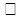  жоқ 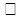  иә


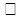  МИ байланысты, жүрек тропониндері деңгейінің көтерілуі немесе төмендеуі 


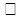  ST сегментінің немесе Т ирегінің динамикалық өзгерістері (симптомдық немесе асимптомдық) 


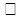  GRACE шкаласы бойынша баллдардың сомасы >140 


      Аралық қауіп өлшемшарттары 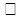  жоқ 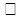  иә


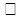  Қант диабеті 


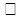  Бүйрек функциясының жеткіліксіздігі (ШСЖ<60 мл/мин/1,73 м2) 


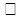  Дәрі-дәрмекпен емдеуге тұрақты 


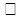  ОҚ ШФ <40% немесе жүрек функциясының іркілген жеткіліксіздігі


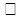  Ерте инфарктен кейінгі стенокардия 


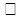  Жақында өткізілген ТКА 


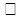  Бұрын жасалған АКШ 


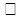  GRACE қауіп шкаласы бойынша баллдардың қосындысы >109 және 


      Төмен қауіп өлшемшарттары 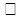  жоқ 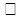  иә


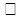  Жоғарыда аталмаған кез келген сипаттамалар (ишемияның қайталанған белгілері жоқ, өзгеріссіз. ЭКГ, тропониндеңгейі жоғарламаған) 


      13. CRUSADE қан кету қауіп шкаласы
      CRUSADE электрондық калькуляторы 
      Баллдардың жалпы саны 
      CRUSADE қан кету қаупі 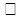  жоқ 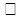  иә


      Тромботикалық асқынулар қаупін бағалауға арналған CHA2DS2-VASC шкаласы (Журекшелер фибрилляциясы кезінде)
      Баллдардың жалпы саны: (баллдар қосындысы 1 және одан жоғары болғанда инсульттің даму қаупі бар (антикоагулянтты терапия тағайындау қажет)
      Емдеу 
      * Препараттардың патенттелмеген атауы 
      ** CHA2DS2-VASc шкаласы (пероральды антикоагулянттарды тағайындау кезінде) 
      *** HAS-BLED шкаласы (пероральды антикоагулянттарды тағайындау кезінде) 
      Баллдардың жалпы саны: (3 және одан жоғары баллдардың қосындысында қан кету даму қаупі бар (сақтықпен антикоагулянтты терапияны тағайындау қажет) 
      14. Тромболитикалық терапия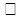  Жоқ, Тромболитикалық терапияны жасамау себептері


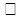  кеш жүгіну (12 сағаттан артық)


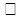  қарсы көрсетімдер 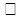  абсолютты, 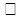  салыстырмалы 


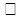  ЭКГ өлшемшарттары жоқ 


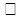  бастапқы ТКА 


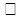  Иә,


      тромболизистік терапия өткізу уақытының басталуы
      тромболизистік терапия өткізу уақытының соны
      15. Тромболитикалық терапия өткізу кезеңі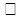  Емдеуге жатқызуға дейін 


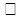  Емдеуге жатқызу 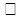  қабылдау бөлімі 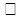  ҚТП/ БИТ 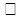  басқасы 


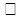  тиімсіз 


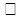  тиімді (60 мин. ішінде ST 50% және одан жоғары төмендеуі, реперфузиялық аритмиялар) 


      16. Препарат
      а) препарат түрі: 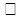  фибринге тән 


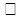  фибринге тән емес 


      б) препарат атауы: 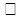  альтеплаза 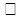  тенектеплаза 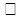  ретеплаза 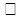  басқа


      в) дозасы 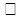  толық доза 


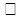  жарты доза 


      Тромболизис асқынуының болуы 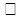  жоқ 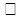  иә 


      Коронароангиография 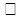  жоқ 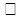  иә


      Күні 
      Атауы қызмет коды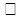  Жоқ 


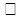  Белгісіз 


      Тамырлы қол жетімдік: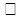  радиалды 


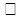  санды 


      Қалыпты КАГ: 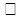  жоқ 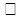  иә 


      Егер жоқ болса:
      өп тамырлы зақымдану 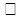  0, 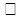  1 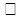  2, 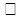  3 және жоғары 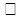  белгісіз


      ТІМІ бойынша ИЗА немесе симптомдық тамырдағы қанағым: 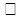  0 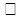  1 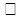  2 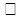  3


      Реваскуляризация әдісін таңдау (қажет болған жағдайда) 
      Syntax шкаласы 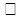  жоқ 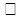  иә


      баллдардың жалпы саны (общее количество баллов) 
      "Жүрек тобы" консилиумды таңдау 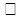  жоқ 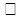  иә


      Теріастылық коронарлық араласу 
      Атауы код. наименование.және операция коды
      Баллонды үрлеу/ стентті орнату күні және уақыты 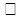  ST көтеруімен ЖКС: 


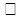  Бастапқы ТКА (ауру басталғаннан кейін <120 мин.) 


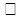  Сәтсіз тромболизистен кейін шұғыл ТАК


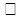  Сәтті тромболизистен кейінгі ТКА (фармакоинвазивті стратегия (3-24 сағат) 


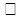  Іріктеу ТКА (миокардтың стресс-индукцияланған ишемиясы анықталған немесе ОҚ ШФ <40-50 жағдайда шығу алдында)


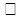  Реперфузиялық емсіз


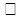  ST көтерусіз ЖКС: 


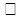  Ауру белгілері басталғаннан бастап <2 сағатта жедел ТКА (ишемия/рефрактерлік стенокардия, гемодинамикалық тұрақсыздық белгілері жалғасады, өмірге қауіпті аритмиялар ЖТ/ҚФ) 


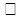  Ерте инвазивті стратегия <24 сағат (жоғары қауіп клиникалық белгілері кезінде және GRACE шкаласы бойынша баллдар >140 балл) 


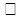  Ерте инвазивті стратегия <72 сағат (қалыпты қауіп клиникалық белгілері кезінде және GRACE шкаласы бойынша баллдар 109-140 балл) 


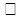  Консервативтік ем (төмен қауіп және GRACE шкаласы бойынша баллдар <108 балл кезінде)


      Стент ішіндегі рестеноз 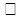  жоқ 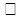  иә


      Бифуркацияларды тарту 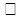  жоқ 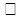  иә 


      Тромбоэктомиялық құрылғыларды қолдану 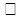  жоқ 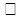  иә 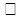  Белгісіз 


      КАГ, ТКА кезіндегі асқынулар 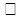  Жоқ 


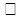  Иә 


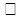  стенд тромбозы 


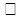  операция алдыңғы МИ 


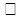  қан кету 


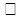  ми инсульты 


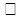  индукцияланған нефропатия контрастысы 


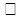  сан арқылы ену жағынан солқылдайтын гематома 


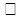  белгісіз 


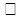  өлім 


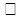  Белгісіз 


      Ойдағыдай ТАА 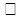  жоқ 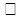  иә 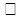  Белгісіз 


      Толық реваскуляризация 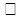  жоқ 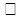  иә 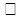  Белгісіз 


      Стационарлық емдеу кезінде 1 емшарадан артық 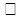  жоқ 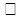  иә 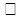  Белгісіз 


      Аорталық-коронарлық шунттеу 
      Атауы код. код. АХЖ-9 бойынша операция коды 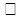  Жоқ 


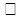  Иә АКШ бастау күні


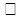  шұғыл 


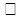  ауру басталғаннан кейін 4-6 сағатқа дейін 


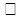  24 сағатқа дейін 


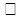  72 сағаттан артық 


      Шунттер 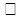  вена 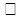  ЛГА 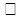  ПГА 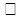  басқа


      Операциямен байланысты асқынулар: 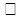  операциядан кейінгі МИ 


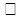  неврологиялық тапшылық 


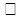  қан кету 


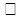  жүрек ырғағының және өткізгіштігінің бұзылуы 


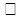  медиастенит


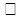  төссүйек тұрақсыздығы 


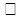  басқалар 


      Электрокардиостимуляторды имплантанттау (имплантация электрокардиостимулятора 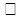  жоқ 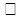  иә 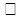  Белгісіз 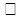  Шұғыл 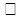  Жоспарлы


      Атауы код. код. АХЖ-9 бойынша операция коды 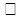  Уақытша ЭКС


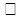  Бір камералық 


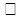  Екі камералық 


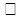  Тұрақты ЭКС 


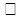  Бір камералық (


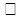  Екі камералық 


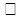  басқа 


      Кардиовертел-дефибрилляторды имплантанттау 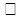  жоқ 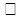  иә 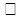  Белгісіз 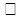  Шұғыл 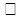  Жоспарлы Атауы код. код. АХЖ-9 бойынша операция коды 


      Кардиоресинхрондаушы құрылғыны имплантациялау 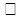  жоқ 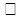  иә


      Атауы код. код. АХЖ-9 бойынша операция коды 
      Басқа операциялар: 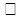  жоқ 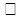  иә 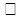  Белгісіз 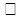  Шұғыл 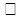  Жоспарлы


      Атауы код. код. АХЖ-9 бойынша операция коды 
      Емдеуге жатқызу кезіндегі асқынулар 
      Killip бойынша СН классы 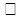 I 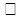 II 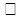 III 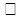 IV 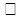 белгісіз


      * МИ механикалық асқынулар кезіндегі операциялар 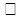  жоқ 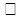  иә


      Күні
      Атауы код. код. АХЖ-9 бойынша операция коды 
      17. Шығару кезіндегі зерттеулер
      Шығару кезіндегі ЭКГ 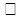  синусты 


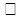  ЖФ 


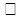  ST көтеруімен жаңа МИ 


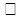  өзгеріс жоқ 


      Шығару кезінде ЭХоКГ 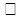  N Симпсоны бойынша солжақ қарынша шығарымының фракциясы (ШФ) 


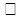  болмашы төмендеу (41-50%)


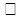  қалыпты төмендеу (31-40%) 


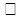  айқын сипатталған төмендеу (<30%)


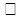  солжақ қарынша шығарымының фракциясы (ШФ) анықталған жоқ 


      Шығару кезіндегі Killip бойынша СН классы 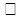  I 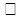  II 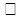  III 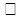  IV 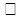  белгісіз


      Шығару кезіндегі стресс тест: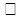  Жоқ 


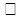  Иә (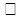  стресс-ЭКГ(ВЭМ, тредмил), 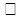  стресс ЭхоКГ)


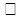  Тест нәтижесі теріс 


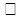  Тест нәтижесә оң (стресс-индуц. Миокард ишемиясы) 


      18. Басқа диагностикалық зерттеулер 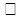  жоқ 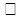  иә


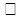  КТ (қаупі төмен көтерусіз ЖКС кезінде) 


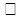  МРТ


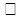  басқа 


      Қорытынды диагноз (Заключительный диагноз):
      Диагнозы АХЖ-10 бойынша код. код.
      Инфаркт түрі код. код.
      Қорытынды клиникалық диагноз 
      *Журек функциясының созылмалы жетіспеушіліг (ЖСЖ) болған кезде NYNA бойынша функционалдық класы 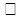  I, 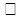  II, 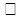  III, 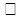  IV


      ЖКС аяқталуы: 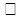  ST көтерумен МИ (трансмуральды) 


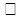  үзілген ИМ 


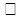  ST көтерусіз МИ (субэндокардиальды)


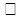  Н.С.


       басқа аурулар: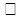  Өкпе артериялары тармақтарының тромбоэмболиясы (ӨАТТ) 


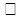  Қолқаның қабатталған аневризмасы 


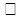  Такотсубо кардиомиопатиясы 


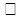  Миокардит


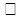  басқа диагноздар (АХЖ-10 таңдау) 


      Ми қанайналымының жіті бұзылулары бар пациенттің картасы № картаны толтыру күні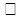  ишемиялық 


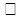  геморрагиялық 


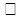  транзиторлық ишемиялық өршу 


      Пациент Д-есебінде тұрады ма 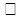  жоқ 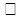  иә 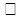  белгісіз


      Пациент базистік гипотензиялық терапия қабылдады ма 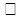  жоқ 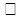  иә 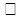  белгісіз


      антикогаулянтты терапия 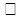  жоқ 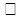  иә 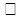  тұрақты емес 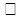  белгісіз


      антиагрегантты терапия 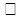  жоқ 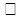  иә 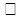  тұрақты емес 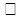  белгісіз


      статиндер 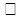  жоқ 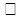  иә 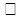  тұрақты емес 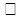  белгісіз


      Ишемиялық инсульттың кіші түрі: 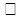  атеротромбдық 


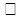  артерио-артериялық эмболиялар 


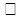  ми тамырларының тромбоздары 


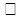  кардиоэмболикалық 


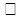  гемодинамикалық 


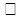  қуыстық 


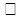  гемореологиялық микроокклюзия түрі бойынша 


      МҚЖБ алғашқы белгілерінің уақыты индекстік жағдайдан бастап уақыты:
      Жағдай орын алған орын: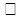  үйде 


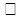  жұмыста 


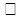  қоғамдың орында 


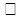  басқа 


      Қауіп факторлары 
      Артериялық гипертензия 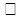  жоқ 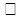  иә 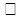  белгісіз


      Қант диабеті 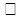  жоқ 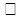  иә 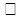  белгісіз


      Қан аурулары 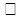  жоқ 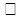  иә 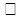  белгісіз


      Ірі тамырлардың тарылу өзгерістері 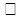  жоқ 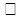  иә 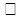  белгісіз


      Шылым шегу 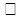  жоқ 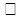  иә 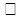  белгісіз


      Алкоголь 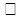  жоқ 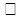  иә 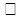  белгісіз


      Артық дене салмағы 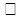  жоқ 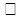  иә 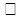  белгісіз


      Дислипидемия 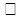  жоқ 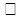  иә 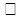  белгісіз


      Тұқым қуалау бейімділігі 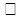  жоқ 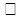  иә 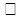  белгісіз


      Отбасыда кенет қайтыс болу жағдайлары 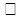  жоқ 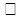  иә 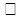  белгісіз


      Гормондық алмастыру терапиясы 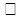  жоқ 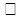  иә 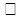  белгісіз


      Жүктілік 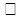  жоқ 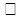  иә 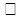  белгісіз


      Контрацептивтер 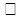  жоқ 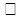  иә 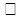  белгісіз


      Басқалар 
      Бұрын болған жүрек-тамырлары сырқаттары 
      Бұрын болған инсульт диагнозы 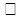  жоқ 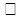  иә 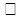  белгісіз


      Транзиторлық ишемиялық өршу диагнозы 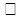  жоқ 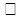  иә 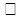  белгісіз


      Өткерген миокард инфаргі 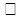  жоқ 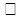  иә 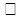  белгісіз


      Жүректің ишемиялық ауруы 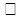  жоқ 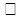  иә 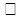  белгісіз


      АКШ/ТКА 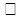  жоқ 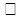  иә 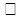  белгісіз


      АКШ/ЧКВ 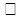  жоқ 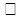  иә 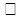  белгісіз


      ЭКС/ИКД 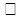  жоқ 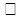  иә 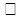  белгісіз


      Жүрек қақпақшаларының ауруы 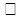  жоқ 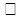  иә 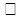  белгісіз


      Кардиомиопатия 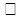  жоқ 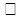  иә 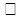  белгісіз


      Жүрек функциясының созылмалы жеткіліксіздігі 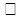  жоқ 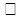  иә(NYNA бойынша ФК 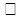  I, 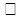  II, 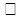  III, 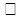  IV) 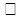  белгісіз


      Жүрекшелер фибрилляциясы 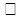  жоқ 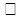  иә 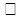  белгісіз


      Жыпылықтау аритмиясы 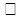  жоқ 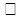  иә 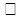  белгісіз


      Түсу кезіндегі Глазго комасы шкаласы бойынша естің деңгейі. Балл: 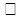  15 баллдан бастап– есі айқын 


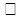  13-тен – 14-ке дейін – орташа есеңгіру 


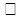  10-нан – 12-ке дейін терең есеңгіру 


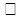  8-ден – 9-ға дейін сопор 


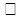  6-дан – 7-ге дейін қалыпты кома 


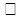  4-тен – 5-ке дейін терең кома 


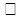  3-тен – терминалды кома 


      NIHSS шкаласы бойынша неврологиялық тапшылықты бағалау: 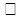  0-3- ең төменгі тапшылық 


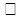  4-10: орташа тапшылық 


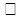  10-21: ауыр тапшылық 


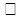  >21: өте ауыр тапшылық 


      NIHSS шкаласы бойынша баллды көрсету 
      Рэнкин шкаласы 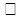  1-дәреже – мүгедектік белгілерінің болмауы 


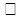  2-дәреже – мүгедектіктің жеңіл белгілерінің 


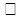  3-дәреже – мүгедектіктің қалыпты айқын сипатталған белгілері 


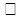  4-дәреже – мүгедектіктің айқын сипатталған белгілерінің болуы 


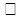  5-дәреже – мүгедектіктің өте айқын сипатталған белгілері 


      Дисфагия (бір жұтым суды кедергісіз ішеді: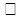  жоқ 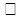  иә 


      Компьютерлік Томография жасалынды ма? (КТ): 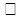  жоқ 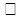  иә; күні


      а) ағымдағы жағдайдағы инфаркт: 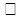  жоқ 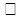  иә


      б) ағымдағы жағдайдағы қан кету: 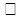  жоқ 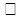  иә (да),


      қан кету сипаттамасың көрсетіңіз: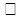  субарахноидальдық 


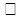  паренхиматозды 


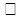  ми діңгегі 


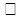  вентрикулярлы 


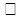  субтенториальды 


      КТА жасалынды ма?: 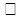  жоқ 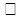  иә


      Аневризма 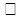  жоқ 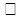  иә


      АВМ 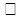  жоқ 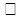  иә


      Тамырлар стенозы 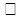  жоқ 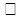  иә


      Тамырлар окклюзиясы 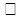  жоқ 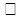  иә


      Магниттік-резонансты томография жасалынды ма?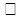  жоқ 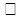  иә Күні


      инфаркт 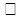  жоқ 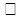  иә қан кету (кровоизлияние) 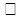  жоқ 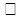  иә аневризма 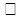  жоқ 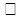  иә АВМ 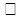  жоқ 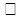  иә


      тамыр стенозы (стеноз сосуда) 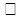  жоқ 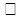  иә


      тамыр тромбозы (тромбоз сосуда) 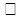  жоқ 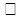  иә


      Қабылдаған дәрілік терапия 
      Тромболизистік терапия 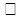  жоқ 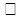  иә


      Гипотензивті терапия 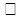  жоқ 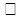  иә


      Антиагрегантты терапия 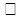  жоқ 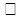  иә


      Антикоагулянтты терапия 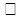  жоқ 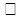  иә


      Статиндер 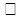  жоқ 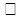  иә


      Жеке оңалту бағдарламасының картасы бар ма? 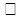  жоқ 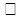  иә


      Қай МДК мамандарының консультациясы жасалынды?: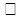  невролог


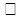  нейрохирург


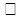  реабилитолог


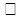  логопед 


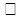  эрготерапевт 


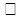  психиатр 


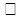  ине рефлексотерапевт 


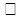  кинезиотерапевт 


      Пациенттің оңалтудың жеке бағдарламасында қандай негізгі іс-шаралар жасалынды?: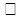  бағдарланған 


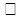  кезең-кезеңмен сатылы 


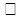  жеке ЕФК 


      Сөйлеу қабілеті бұзылған кезде логопедпен емдеу іс шаралар жасалынды ма?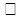  тек диагностика жасалынды


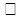  сөйлеу, оқу, жазу қабілеттерін қалпына келтіру бойынша оқулар 


      Қозғалыс бұзылыстары кезінде емдеу іс шаралар жасалынды ма? 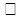  өзіне-өзі қызмет етудің тұрмыстық дағдыларын қалпына келтіру бойынша оқулар 


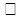  жеке пассивті және активті ЕФК, аяқ-қолдарды механикалық жұмыс істету 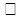  биобасқару (биоуправление/БОС), 


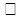  физиотерапия


      Оңалту потенциалын айқындау 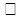  қолайлы (жартылай оңалту, оңалту – толық қалпына келтіру)


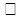  қолайсыз (үйде күтім жасау)


      Оңалту алдында жай-күйді бағалау бойынша тесттер 
      а) Бартель индексі баллды көрсету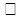  Жоқ 


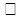  Иә қорытынды


      0-ден – 25-ке дейін – науқастың толық тәуелді болуына сәйкес келеді 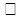  25-тен – 65-ке дейін – айқын сипатталған тәуелді болу 


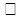  65-тен – 90-ға дейін – қалыпты тәуелді болу 


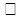  91-ден – 99-ға дейін – аздап тәуелді болу 


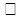  100 балл – күнделікті қызметте толық тәуелді болмау 


      б) Психикалық жай-күйдің тесті-мини-схемасы (ПЖМИ) Мini-Mental State Examination (MMSE)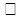  Жоқ 


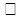  Иә қорытынды


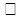  28-30- когнитивті функцияларының бұзылулары жоқ 


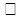  24-27 деменция алдыңғы когнитивтібұзылулар 


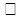  20-23-сипаты жеңіл дәрежедегі деменция 


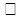  11-19-сипаты қалыпты деңгейдегі деменция 


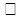  0-10- ауыр деменция 


      в) Ривермид күнделікті өмірде ұтқырлық шкалдары, баллды көрсету 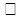  Жоқ (нет)


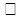  Иә (да) қорытынды


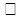  0-ден – 5-ке дейін – бөгде адамның көмегіне тәуелді (яғни өздігінен әрекет ете алмайды немесе қауіпті, немесе көп уақытты қажет етеді) 


      от 0 до 5 -зависим от посторонней помощи 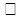  6-дан – 10-ға дейін – қарауды қажет етеді (ауызша көмек) 


      от 6 до 10 -требуется присмотр 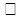  11 және одан жоғары – тәуелсіз (қосалқы заттарды қолдана алады)


      11 и более -независим 
      г) Рэнкин түрлендірілген шкаласы бойынша мүгедектік дәрежесі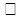  Жоқ 


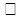  Иә қорытынды


      Баллды көрсету 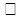  1-дәреже – мүгедектік белгілерінің болмауы 


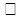  2-дәреже – мүгедектіктің жеңіл белгілерінің болуы 


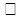  3-дәреже – мүгедектіктің қалыпты айқын сипатталған белгілері 


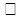  4-дәреже – мүгедектіктің айқын сипатталған белгілерінің болуы 


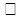  5-дәреже – мүгедектіктің өте айқын сипатталған белгілері 


      Жүйелі тромболитикалық терапия жасалынды ма?: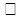  Жоқ, тромболикалық терапия жүргізілмеу себептері


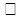  Иә, терапияны бастау күні және уақыты . Қандай доза жасалынды?


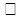  доза 


      Тромболизистен кейін асқынуларының болуы 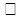  жоқ 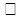  иә, түрін көрсету қажет


      Тромболизис жасағаннан кейін бірінші тәулікте жай-күйді бағалау 
      NIHSSшкаласы бойынша балл
      Тромболизис жасағаннан кейін 7-ші күннен кейін жай-күйді бағалау 
      NIHSSшкаласы бойынша балл 
      Механикалық тромбэкстракция жасалды ма? 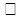  жоқ 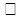  иә


      терапияны бастау күні мен уақыты 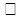  терапияны аяқтау күні мен уақыты 


      Нейрохирургиялық операцияның атауы код. наименование.
      АХЖ-9 операциясының коды 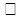  Жоқ 


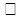  Иә күні (кк/мм)


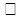  ауру басталғаннан кейін 6 сағатқа дейін 


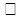  24 сағатқа дейін 


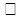  72 сағаттан артық 


      Операциямен байланысты асқынулар: 
      код. код.
      код. код.
      код. код.
      а) NIHSS шкаласы бойынша операциядан кейін неврологиялық тапшылықты бағалау, балл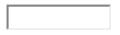 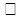  0-3- ең төменгі тапшылық 


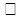  4-10: орташа тапшылық 


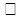  10-21: ауыр тапшылық 


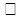  >21: өте ауыр тапшылық 


      б) Бартель индексі баллды көрсету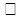  Жоқ 


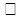  Иә 


      қорытынды 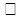  0-ден – 25-ке дейін – науқастың толық тәуелді болуына сәйкес келеді 


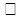  25-тен – 65-ке дейін – айқын сипатталған тәуелді болу 


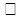  65-тен – 90-ға дейін – қалыпты тәуелді болу 


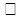  91-ден – 99-ға дейін – аздап тәуелді болу 


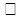  100 балл – күнделікті қызметте толық тәуелді болмау 


      в) Ривермид күнделікті өмірде ұтқырлық шкалдары, баллды көрсету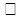  жоқ 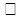  иә қорытынды


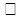  0-ден – 5-ке дейін – бөгде адамның көмегіне тәуелді (яғни өздігінен әрекет ете алмайды немесе қауіпті, немесе көп уақытты қажет етеді) 


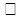  6-дан – 10-ға дейін – қарауды қажет етеді (ауызша көмек) 


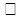  11 және одан жоғары – тәуелсіз (қосалқы заттарды қолдана алады)


      г) Рэнкин түрлендірілген шкаласы бойынша мүгедектік дәрежесі, баллды көрсету
      балл 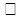  жоқ 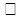  иә қорытынды


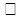  1-дәреже – мүгедектік белгілерінің болмауы 


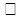  2-дәреже – мүгедектіктің жеңіл белгілерінің болуы 


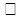  3-дәреже – мүгедектіктің қалыпты айқын сипатталған белгілері 


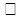  4-дәреже – мүгедектіктің айқын сипатталған белгілерінің болуы 


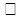  5-дәреже – мүгедектіктің өте айқын сипатталған белгілері 


      Нейрореанимацияда болды (ПИТ/БИТ): 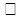  жоқ, 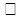  иә күн саны 


      Нәрестелер бөлiмшесiнiң (палатасының) есеп нысаны
      Стационардағы белгілі уақыт аралығында (апта, ай, жыл) босанулар туралы ақпараттан құрастырылады және келесі жолдардан құралады, бірақ шектелмейді:
      1. Босану тарихы мен нәрестенің даму тарихының №
      2. Бала бөлімшеге қайдан түсті және түскен күні
      3. Анасының тегі, аты, әкесінің аты (болған жағдайда), жеке сәйкестендіру нөмірі
      4. Нәрестенің туған күні мен уақыты
      5. Жынысы
      6. Бойы, см
      7. Салмағы, гр
      8. Апгар шкаласы бойынша бағалау; бала мерзімінде/мерзімінен бұрын туылды № 003/е есептік нысаннының қосымша парағы
      9. Нәрестелік кезеңінің ағымы науқастанып (сырқаттанып) туған балалар үшін клиникалық диагнозы
      10. Егу туралы ақпарат
      Шығару кезінде № 003/е есептік нысаннының қосымша парағы
      11. Ауруханада болуы немен аяқталды
      12. Шыққанда (ауыстырылғанда) баланың салмағы
      13. Баланың шыққаны туралы, балалар емханасына хабарланғаны туралы белгі (иә, жоқ)
      Туберкулезге шалдыққан науқастың медициналық картасы №
      Тіркелу күні 
      Жатқызылу күні 
      I. Науқас туралы ақпарат:
      1. ЖСН
      2. Т.А.Ә. (болған жағдайда)
      3. Науқастың тіркеу №
      4. Туған күні
      5. Жынысы 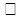 ер 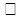  әй ел


      6. Жасы
      7. Ұлты, азаматтығы
      8. Тұрғыны 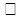  қала 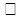  ауыл 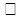  БТОЖ


      9. Тұрғылықты мекенжайы
      10. Науқасқа жақын адамның Т.А.Ә. (болған жағдайда) (болған жағдайда)
      11. Науқасқа жақын адамның мекен-жайы
      II. Анықтау:
      1. қаралу 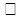  қауіп тобы 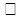  міндетті контингент 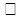  басқа


      2. алдын ала тексеру 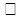  қауіп тобы 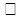  міндетті контингент 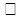  басқа


      3. өлгеннен кейін 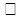  қауіп тобы 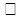  міндетті контингент 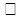  басқа


      4. Алғашқы белгілері пайда болған күні
      5. БМСК қаралған күні
      6. Туберкулезге қарсы ұйымға - болған жағдайда (бұдан әрі – ТҚҰ) қаралған күні
      III. Әлеуметтік-кәсіби мәртебесі
      IV. Қауіп-қатер факторлары: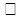  туберкулез - болған жағдайда (бұдан әрі – ТБ);


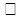  Көп дәріге төзімділік туберкулезі - болған жағдайда (бұдан әрі – КДТ ТБ);


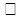  Кең-ауқымды дәріге төзімді туберкулезі - болған жағдайда (бұдан әрі – КАДТ ТБ);


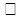  қант диабеті;


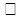  нашақорлық;


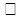  ішімдікке салыну;


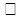  соңғы 2 жыл ішінде бас бостандығынан айыру орындарында болу;


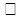  АИТВ;


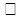  белгісіз.


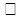  босанғанннан кейін 1жылға дейінгі кезеңдегі әйелдер;


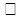  жүктілік;


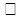  БЦЖ егілмеген.


      V. Науқасты жіктеу
      VI. Туберкулездің шоғырлануы және ауру түрі:
      Диагноз 
      Туберкулез процессінің асқынуы 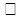  жоқ 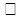  иә 


      VII. Зерттеу қорытындылары:
      1. Зерттеудің атауы;
      2. Зерттеу күні мен уақыты;
      3. Зерттеудің нәтижесі;
      4. Қақырықтың дақылы;
      5. Рентген суреттері (күні, нәтижесі)
      6. Гистологиялық верификациямен
      VIII. Ем туралы ақпарат:
      1. Қарқынды кезеңдегі МҰ
      2. Ем басталған күн;
      3. Ем аяқтаған күн;
      4. МО в поддерживающей фазе
      5. Ем (стационарлық, амбулаторлық)
      Хирургиялық ем:
      Коды, атауы, МҰ ID
      IX. Ем категориясы мен емдеу үлгісі:
      1. Қарқынды кезең (ем басталған, аяқталған күн, атауы);
      2. Жалғастыру кезеңі (ем басталған, аяқталған күн, атауы);
      Ретровирустарға қарсы терапия басталды: 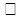  ия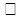  жоқ


      Басталған жағдайда, күні
      Котримоксазолмен алдын ала емі басталды: 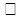  ия 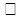  жоқ


      Басталған жағдайда, күні
      X. Туберкулезге қарсы препараттар (тағайындаулар парағы)
      1. Қабылдауды бастаған күн;
      2. Препарат атауы (қарқынды кезеңде, жалғастыруша кезеңде);
      3. Мөлшері (мг);
      4. Дозасы
      5. Науқастың объективті өлшемдері.
      XI. Емнің аяқталған күні
      XII. Ем нәтижелері
      Қайтыс болған жағдайда:
      Қайтыс болды 
      Қайтыс болған орны 
      XIII. Сараптамасы алынды
      Қорытынды диагноз 
      Ескертулер: 
      Фтизиатр Т.А.Ә. (болған жағдайда), ID
      Ескертпе:
      Қайтыс болған жағдайда толтырылады:
      Қайтыс болды
      Аутопсия жүргізілді: 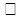 иә 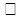 жоқ Патологиялық (гистологиялық) қорытынды: Патоморфологиялық диагноз негiзгi код наименование негiзгi ауруының асқынуы код наименование қосалқы код наименование


      Дәрігер Т.А.Ә. (болған жағдайда), ID № ТБ 01/е "Туберкулезге шалдыққан науқастың медициналық картасы" нысанының қысқартылымдары: Туберкулезге шалдыққан IV категориялық науқастың медициналық картасы №
      Тіркелген күні
      Емдеуге жатқызу күні
      I. Науқас туралы ақпарат:
      1. ЖСН
      2. Т.А.Ә. (болған жағдайда)
      3. Науқастың тіркеу №
      4. Туған күні
      5. Жынысы 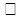  ер 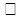  әйел


      6. Жасы
      7. Ұлты
      8. Азаматтығы
      9. Тұрғыны 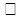  қала 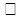  ауыл 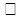  БТОЖ


      10. Тұрғылықты мекенжайы
      11. Науқасқа жақын адамның Т.А.Ә. (болған жағдайда)
      12. Науқасқа жақын адамның мекен-жайы
      II. Анықтау:
      1. қаралу 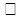  қауіп тобы 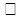  міндетті контингент 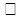  басқа


      2. алдын ала тексеру 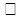  қауіп тобы 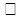  міндетті контингент 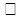  басқа


      3. өлгеннен кейін 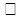  қауіп тобы 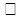  міндетті контингент 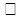  басқа


      Алғашқы белгілері пайда болған күні
      III. Алдағы өткен ем жағдайлары
      IV. Қауіп-қатер факторлары: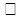  ТБ


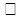  КДТ ТБ


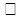  КАДТ ТБ;


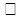  қант диабеті;


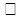  нашақорлық;


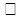  ішімдікке салыну;


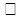  АИТВ;


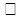  соңғы 2 жыл ішінде бас бостандығынан айыру орындарында болу;


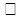  белгісіз.


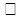  босанғанннан кейін 1жылға дейінгі кезеңдегі әйелдер;


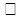  жүктілік;


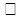  БЦЖ егілмеген.


      V. Әлеуметтік-кәсіби мәртебесі:
      VI. Науқасты жіктеу
      VII. Туберкулездің шоғырлануы және ауру түрі:
      Диагноз
      Туберкулез процессінің асқынуы 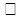  жоқ 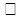  иә 


      VIII. IV категориясы ауыстыру себебі
      IX. Орталық дәрігерлік консультациялық комиссисының (бұдан әрі – ДКК) қорытындысы
      1. ТБ түрі;
      2. ДКК өткізген күні;
      3. Қабылданған шешім;
      КДТ ТБ кезінде:
      4. КДТ ТБ қорытындысы
      5. Себебі
      КАДТ ТБ кезінде:
      6. Басқа тәртіпке ауыстыру күні
      7. Тағайындамау себебі
      8. Басқа тәртіпке ауыстыру күні
      X. Ем туралы ақпарат:
      1. Қарқынды кезеңдегі МҰ
      2. Ем басталған күн;
      3. Ем аяқтаған күн; 4. МО в поддерживающей фазе
      5. Ем (стационарлық, амбулаторлық)
      Хирургиялық ем:
      Атауы, коды, МҰ ID
      113 код оң нәтижелі науқастар үшін: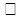  Ретровирустарға қарсы терапия басталды:


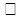  Котримоксазолмен алдын ала емі басталды: 


      XI. Зерттеу қорытындылары:
      1. Зерттеудің атауы;
      2. Зерттеу күні мен уақыты;
      3. Зерттеудің нәтижесі;
      4. Қақырықтың дақылы;
      5. Рентген суреттері (күні, нәтижесі)
      XII. IV категория тәртібі
      1. Препараттың атауы;
      2. Ем басталған күн;
      3. Өлшем бірлігі;
      4. Мөлшері (мг);
      5. Мөлшерін өзгерту немесе препаратты қабылдауды тоқтату;
      6. Науқастың объективті өлшемдері.
      XIII. Емнің аяқталған күні
      XIV. Ем нәтижелері
      Қайтыс боған жағдайда толтырылады:
      Қайтыс болған күні мен уақыты
      Қайтыс болған орны
      XV. Сараптамасы алынды
      Ескертулер
      Фтизиатр Т.А.Ә. (болған жағдайда), ID
      Ескертпе:
      Қайтыс болған жағдайда толтырылады:
      Қайтыс болды Аутопсия жүргізілді: 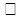 иә 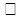 жоқ Патологиялық (гистологиялық) қорытынды: Патоморфологиялық диагноз негiзгi код наименование негiзгi ауруының асқынуы код наименование қосалқы код наименование


      Дәрігер Т.А.Ә. (болған жағдайда), ID № ТБ 01/е "Туберкулезге шалдыққан IV категориялық науқастың медициналық картасы" нысанының қысқартылымдары: Туберкулезге шалдыққан науқастарды тіркеу нысаны
      1. Тіркеу күні
      2. Жеке сәйкестендіру нөмірі
      3. Науқастың тегі, аты, әкесінің аты (болған жағдайда)
      4. Туған күні
      5. Жынысы
      6. Тұрғылықты мекенжайы
      7. Ұйым (қарқынды кезең/жалғастыру кезеңі)
      8. Науқас түрлері
      9. Ем категориясы
      10. Ем басталған күні
      11. Емді мониторингтеу
      12. Диагностикалау әдісі
      13. Адамның иммун тапшылығы вирусы /Жұқтырылған иммун тапшылығының синдромы) бойынша іс шаралар
      14. Ем нәтижелері
      Туберкулезбен ауыратын iv санаттағынауқастарды тіркеу журналы
      Журнал регистрации больныхтуберкулезом категорииiv
      _____________________________ облысы ______________________________ауданы
      Кестенің жалғасы
      Қысқартулар: ЕҚП - екінші қатардағы препараттар; ҮҚП - үшінші қатардағы препараттар;
      Кестенің жалғасы
      *1- Жаңа жағдай; 2- Қайталанған ауру; 3- Ем тәртібі бұзылды; 4- I кат кейінгі сәтсіз ем; 5- II кат кейінгі сәтсіз ем/; 6- III кат кейінгі сәтсіз ем/; 7- Ауыстырылды; 8- Басқалар: 8.1 – қайталанған ем ТМБ (-); 8.2 - үзілістен кейінгі ем ТМБ (-); 8.3 – сәтсіз ем ТМБ (-); 8.4 – симптоматикалық ем. Молекулярлы: Хайн-тест, G-Xper
      20_ жыл
      Дәрі-дәрмектердің қысқартылған атаулары: Бірінші қатарТҚП: Н – Изониазид R - Рифампицин E – Этамбутол S-Стрептомицин Z-Пиразинамид
      Екінші қатардағы ТҚП/: Am – Амикацин; Km – Канамицин Cm – Капреомицин; Cfx-Ципрофлоксацин; Ofx – Офлоксацин; Lfx-Левофлоксацин; Mfx-Моксифлоксацин; Gfx-Гатифлоксацин; Pto-Протионамид; Eto – Этионамид; Cs – Циклосерин; PAS –П-аминосалицилдік қышқылы;
      РҚТ-ретровирусқа қарсы терапия, КАТ – котримоксазолмен алдын-алу терапия
      Туберкулезге қарсы препараттарды есепке алу журналы
      ДҰ ұсынған препараттың халықаралық патенттелмеген атауы, мөлшері
      Саудалық атауы 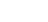 Өндіруші 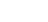 Өндіруші ел


      Жеткізіп берушінің қосымша құжаты №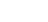  Өнім түрі:


      Өлшем бірлігі 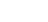 Сериясы 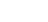 Жарамдылық мерзімі


      Кестенің жалғасы
      № ТБ 12/е "Туберкулезге қарсы препараттарды есепке алу журналы" нысанының қысқартылымдары: Стационарлар мен амбулаториялық-емханалық ұйымдарында қолданылатын медициналық есеп құжаттамасы
      Ескерту. 2-қосымша жаңа редакцияда – ҚР Денсаулық сақтау министрінің 29.11.2019 № ҚР ДСМ-147 (алғашқы ресми жарияланған күнінен кейін күнтізбелік он күн өткен соң қолданысқа енгізіледі) бұйрығымен. Операциялық әрекеттерді/манипуляцияларды есепке алу нысаны
      1. Операция күні мен уақыты
      2. Жеке сәйкестендіру нөмірі
      3. Науқастың тегі, аты, әкесінің аты (болған жағдайда)
      4. Туған күні
      5. Тұрғылықты мекенжайы
      6. Кім жолдады
      7. Гистологияға алынды
      8. Диагноз (операциялық әрекеттерге/манипуляцияларға дейін, кейін)
      9. Операциялық әрекеттердің/манипуляциялардың атауы мен коды
      10. Ауырсындырмау әдісі
      11. Хирург пен операциялық мейіргердің тегі, аты, әкесінің аты (болған жағдайда), идентификаторы Босануды есепке алу нысаны
      1. Жүгіну күні мен уақыты
      2. Жеке сәйкестендіру нөмірі
      3. Босанушының тегі, аты, әкесінің аты (болған жағдайда)
      4. Туған күні
      5. Тұрғылықты мекенжайы
      6. Нешінші жүктілік, нешінші босану
      7. Босану мерзiмiнде немесе мерзiмiнен бұрын
      8. Босануға психикалық профилактикалық даярлау
      9. Дәрі-дәрмекпен босанудағы ауырсынуды басу (қандай дәрімен, көрсетіңіз)
      10. Босану кезіндегі асқынулар. Экстрагениталдық сырқаттар.
      11. Операциялар, босануларда көрсетілген жәрдем ақша (қайсысы, көрсетіңіз)
      12. Босанған күнi мен уақыты (күні, айы, сағ, мин.)
      13. Жаңа туған нәресте туралы мәліметтер (тірі, өлі туды, жынысы)
      14. Босандырған кімдер (дәрігер, акушерка), тегі, аты, әкесінің аты (болған жағдайда), идентификаторы Медициналық куәландыруды, анықтамалар беру есептік нысаны
      1. Куәландыруды немесе анықтама беру өткізу күні және уақыты
      2. Жеке сәйкестендіру нөмірі
      3. Науқастың тегі, аты, әкесінің аты (болған жағдайда)
      4. Туған күні
      5. Тұрғылықты мекенжайы
      6. Кім жолдады (жолдама болған кезінде толтырылады)
      7. Жолдаманың № (жолдама болған кезінде толтырылады)
      8. Жолдау себебі (жолдама болған кезінде толтырылады)
      9. Жеткізген кіснің идентификаторы немесе тегі, аты, әкесінің аты (болған жағдайда) (жолдама болған кезінде толтырылады)
      10. Ұйғарым
      11. Куәландыруды немесе анықтама берген қызметкердің тегі, аты, әкесінің аты (болған жағдайда), идентификаторы Диализ картасы №
      МАҚ болмаған немесе жарамаған жағдайда, картаның мәтінінде жазылады..
      Жалпы бөлім
      1. ЖСН
      2. Тегі Аты Әкесінің аты (болған жағдайда)
      3. Туған күні
      4. Жынысы 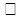 е 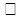 ә


      5. Жасы
      6. Ұлты
      7. Азаматтығы
      8. Тұрғыны 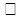  қала 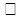  ауыл


      Тұрғылықты мекенжайы
      9. Жұмыс/оқу/балалар мекемесінің орны
      Кәсібі
      10. Сақтандыру компаниясының атауы, сақтандыру полисiнiң №
      11. Мүгедектік тобы
      12. Өтеу түрі
      13. Әлеуметтік мәртебесі
      14. Науқас жолданды: жолдаған МҰ атауы (МҰ регистрінен)
      15. Негізгі диагнозы
      16. Фондық аурулар
      Денсаулығым туралы ақпаратты келесілерге хабарлауға рұқсат етемін:
      17. Гемодиализ емін бастау күні
      18. Аталған мекемеде гемодиализ емін бастау күні:
      19. Өткізген мерзімі: басталды аяқталды
      20. Гемодиализ № Аппарат №
      21. Диализатор үлгісі:
      көлемі м2, өндіруші
      22. Гемодиализ:
      23. Ультрасүзгілеу бейіні: 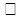  ОУФ (ИУФ) 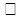  УФ 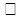  Na


      24. Тамыр арқылы жету әдісі: 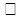  A-V фистула 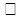  протез 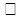  катетер


      25. Антикоагулянт: 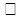  гепарин 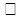  клексан 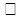  фраксипарин


      26. Мөлшер бірлік
      27. Тәсілі
      28. Қанағым жылдамдығы мл/мин. Диализат ағынының жылдамдығы мл/мин
      29. ГД белгіленген уақыты (сағат) ГД тиімді уақыты (сағат)
      30. Құрғақ салмағы
      31. ГД дейінгі салмақ, ГД кейінгі салмақ
      32. Ультрасүзгілеу
      33. Артериялық қысым:
      34. Дәрілік препараттар
      35. Техникалық асқынулар
      36. Аталған мекемеде гемодиализ емін тоқтату күні:
      37. ГД тоқтату себебі
      38. ГД тоқтату күні:
      Емдеуші дәрігердің Т.А.Ә (болған жағдайда), ID 
      ГД мейіргерінің Т.А.Ә. (болған жағдайда), ID
      РЕТ бағалау парағына қолданылады:
      Өткізу күні: 
      СНМК № 
      Салмағы
      Бойы
      BSA (m2)
      BW(L)
      Түнгі құю: ерітінді
      Бөгеліс уақыты
      Құю көлемі
      Құйылыс көлемі
      РЕТ: ерітінді 
      Құюды бастау
      құюды аяқтау
      Құю көлемі
      Құйылыс көлемі
      Ультрасүзгілеу
      Құйылыс ұзақтығы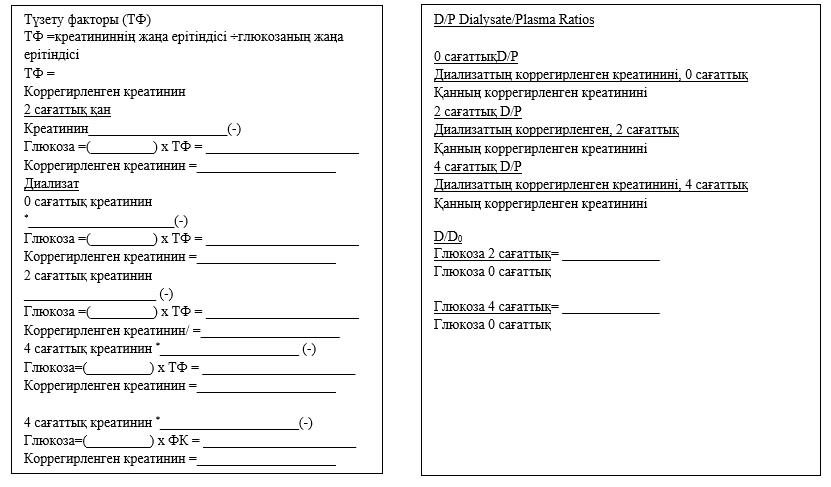 
      Креатинин* - өлшенген креатинин
      Конверциялау факторы: Глюкоза: мг/дл=ммоль/л х 18, Креатинин: мг/дл=мкмоль/л ÷ 88
      Несепнәр: мг/дл=ммоль/л х 2,82
      D/D0 Глюкоза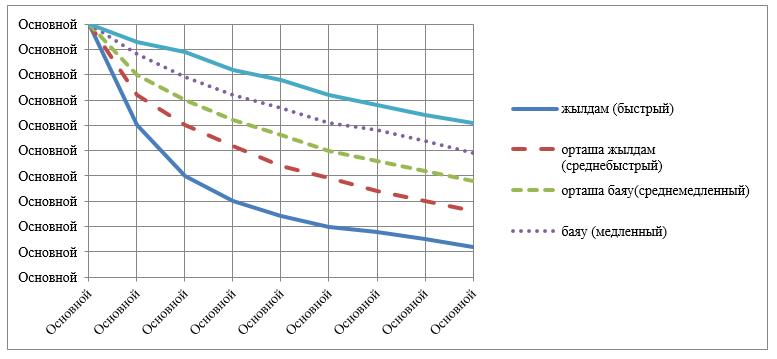 
      D/P коррегирленген креатинин/D/P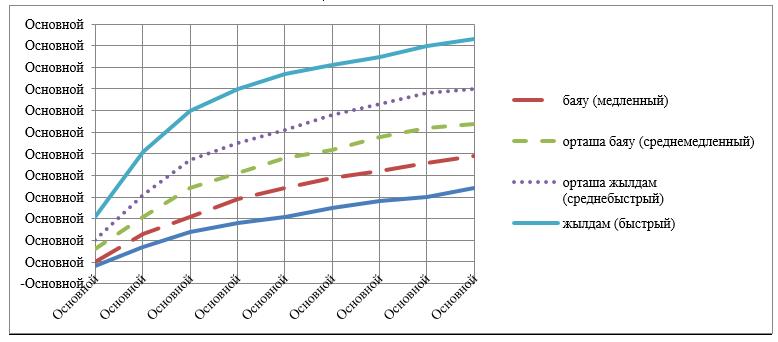 
      Қорытынды: 
      Дәрігердің Т.А.Ә. (болған жағдайда), ID
      Күні:
      Перитонеалдық диализдің адекваттығын бағалау парағына қолданылады:
      Қан
      24 сағаттық несеп және диализат
      ПД-бағдарлама: 
      Нәтижелер:
      Urea Clearance L/week Cr Clearance L/week Residual Urea Clearance L/week Residual CrClL/week Dialysate Urea Clearance L/week Dialysate CrCl L/week Urea Generation Rate mg/min Cr Generation Rate mg/min Normalized CrCl L/week/1.73m2
      Өткізу күні Қорытынды Дәрігердің Т.А.Ә. (болған жағдайда), ID 
      № 028/е "Диализ картасы" нысанының қысқартылымдары:
      Ерітілген цитостатиктер есебінің журналы
      20 __ жылғы "___" ________басталды 20__жылғы "____"______аяқталды
      Клиникалық бөлімшеде цитостатиктерді ерітуге толтырылған өтінімдерді тіркеу журналы 20 __ жылғы "___" ________басталды 20__жылғы "____"______аяқталды
      ЦЕОК медицина қызметкерлері №2;3;4 ұяшықтарынтолтырады. Бас мейірбикеклиникалықбөлімшедендәрігерлердіңбарлықөтініштерінжинайды, клиникалықбөлімшедецитостатиктердіерітугеөтініштерүшінтіркеужурналындатіркейді (клиникалықбөлімшенің бас мейірбикесі №4 ұяшықтанбасқабарлықұяшықтардытолтырады, №3 ұяшықеріткенненкейінтолтырылады) жәнецитостатиктердітіркеуорталықтандырғанкабинеткетапсырады
      Дәрігерлік-консультациялық комиссияның қорытындыларын жазу журналы 20______ жылғы
      Дәрігерлік – консультациялық комиссияның қорытындысы №______ 20__ жылғы "___"_____________
      Жеке тұлғаға берілді
      ______________________________________________________________________________________
      Тегі, Аты, Әкесінің аты (болған жағдайда)
      Туған күні _________________________ Жынысы ____________________________________________
      Жеке сәйкестендіру нөмірі ___________________________________
      Үйінің мекенжайы, телефоны (Домашний адрес, телефон)
      _______________________________________________________________________________________
      _______________________________________________________________________________________
      Жұмыс орны
      ______________________________________________________________________________________
      Диагнозы
      ______________________________________________________________________________________
      ______________________________________________________________________________________
      ______________________________________________________________________________________
      _________________
      Дәрігерлік - консультациялық комиссияның қорытындысы
      _____________________________________________________________________________________
      _____________________________________________________________________________________
      _____________________________________________________________________________________
      Комиссия төрағасы _______________________________________________________ 
      (Т.А.Ә. (болған жағдайда) қолы)
      Хатшы __________________________________________________________________ 
      (Т.А.Ә. (болған жағдайда) қолы)
      М.О
       Анықтама 
      Берілген күні МҰ атауы
      1. Жеке сәйкестендіру нөмірі
      2. Тегі, аты, әкесінің аты (болған жағдайда) тұлғаны куәландыратын құжатқа сәйкес
      3. Туған күні
      4. Тұрғылықты мекен-жайы
      5. Медициналық қорытынды
      6. Ұсыныстар (қажеті болғанда)
      Анықтама берген дәрігердің тегі, аты, әкесінің аты (болған жағдайда), идентификаторы
      Мөрдің орны
      1. Жеке сәйкестендіру нөмірі / паспорт нөмірі
      2. Тегі, аты, әкесінің аты (болған жағдайда)
      3. Жынысы
      4. Туған күні
      5. Қазақстан Республикасына соңғы келген күні
      6. Тұрғылықты мекенжайы
      7. Терапевт қорытындысы тегі, аты, әкесінің аты (болған жағдайда), идентификаторы (ЭЦҚ, QR код, немесе басқалардан оны айыра алатын өзге белгісі)
      Тексеру нәтижесі*:
      Жыныстық жолмен берілетін инфекциялар (мерез, венериялық лимфогранулема (донованоз), шанкроид): 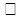  анықталды 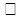  анықталған жоқ


      Алапес (Гансен ауруы) 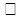  анықталды 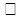  анықталған жоқ


      Рентгенологиялық тексеру (флюорография) нәтижесі 
      Тексерген күні мен уақыты, нәтижесі
      Туберкулез: 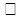  анықталды 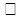  анықталған жоқ


      8. Инфекционисттің қорытындысы тегі, аты, әкесінің аты (болған жағдайда), идентификатор (ЭЦҚ, QR код, немесе басқалардан оны айыра алатын өзге белгісі)
      Жедел инфекциялық аурулар (жедел респираторлық инфекциялар мен тұмаудан басқа)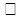  анықталды 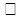  анықталған жоқ


      9. Психиатр қорытындысы тегі, аты, әкесінің аты (болған жағдайда), идентификаторы (ЭЦҚ, QR код, немесе басқалардан оны айыра алатын өзге белгісі)
      10. Нарколог дәрігердің зерттеп-қарауы тегі, аты, әкесінің аты (болған жағдайда), идентификаторы (ЭЦҚ, QR код, немесе басқалардан оны айыра алатын өзге белгісі)
      Психоактивті заттардың болуы үшін сұйық биологиялық ортаны зерттеу
      Мемлекеттік денсаулық сақтау мекемесінің (ұйымының) басшысы (тегі, аты, әкесінің аты (болған жағдайда), идентификаторы)
      М.О.
      Ескертпе: 
      * - 18 жасқа дейінгі баламен жатқан жағдайда 6.1-6.5-тармақшалары бойынша мәлімет, сонымен қатар АКДС, полиомиелитке, қызылшаға, қызамыққа, паротитке, "В" вирустық гепатитіне, туберкулезге қарсы жасалған егулер (ауырған аурулары) жөніндегі мәлімет, соңғы 3 жылдық туберкулез диагностикасының нәтижелері ұсынылады 
      Толтыру күні: 
      Қолданылу мерзімі: 3 ай
      Еңбекке жарамсыздық парақтарын тіркеу кітабы
      СӨСҚ жөніндегі іс-шараларды есепке алу журналы
      маманның Т.А.Ә. (болған жағдайда) лауазымы, учаске №, АЕҰ № 
      СӨСҚ, аурулардың профилактикасы жөніндегі іс-шараларды есепке алу журналын толтыру туралы ескертпе
      1. "Уақыт мөлшерi" бағанында жиынды өткiзуге жұмсалған уақытты минутпен көрсетiңiз.
      2. "Іс-шараның түрi" бағанында деректердi бiрiздендiру үшiн алфавит әрiптерiн пайдалану ұсынылады.
      Л – лекция;
      ОС – оқыту семинары;
      ҚН – қабырғалық ақпаратты, плакаттарды, қабырға газеттерiн ұйымдастыру немесе жаңалау; (ҚН-қабырғалық насихат)
      ББ – буклеттер, үндеулер, үнпарақтар (үндеу, үнпарақ) тарату;
      БАҚ – бұқаралық ақпарат құралдарында сөйлеу;
      ДК – денсаулық клубтары (жас ата-аналар, диабетпен ауыратын адамдар және т.б. үшiн);
      А – түрлi медициналық-әлеуметтiк зерттеулер (анкеталау).
      3. "Тақырып" бағанында өткiзiлген жиындардың тақырыптамаларын келесi бiрiздендiрiлген бағыттырмен көрсетiңiз.
      4. "Тыңдаушыларды қамту" іс-шараға қатысушылар саны мен халық тобының медициналық-жастық сипаттамасын (С-сау, Д1-тәуекел факторымен, Д2-жiтi патологиясымен, Д3-созылмалы патологиясымен) көрсетiп, таяқша арқылы тыңдаушылардың орта жасын көрсетiңiз.
      5. Егер лекция қандай да бiр ұйымда өткiзiлсе, онда тыңдаушылардың Т.А.Ә. (болған жағдайда) көрсетпей-ақ, олардың санын көрсетуге болады. Ол жағдайда соңғы екi бағанда ұйымның мөрiмен бекiтiлген басшының Т.А.Ә. (болған жағдайда) мен қолы болуы тиiс.
      Дәл осы журналда келесi көрсеткiштердiң көрсетiлуiмен ай бойы iстелген жұмыс қорытындысы шығарылады:
      үшiншi бағанда – санитариялық-ағарту жұмыстарына жұмсалған жалпы уақыт мөлшерi,
      төртiншi бағанда – санитариялық-ағарту жұмыс түрлерiнiң саны,
      бесiншi бағанда – СӨС түрлi бағыттары бойынша өткiзiлген іс-шаралар саны 
      алтыншы бағанда – санитариялық-ағарту іс-шараларымен қамтылған халықтың жалпы саны. Медициналық-әлеуметтік сараптаманың қорытындысы
      1. ЖСН / паспорт № (шет елдік азаматтар үшін)
      2. Т.А.Ә. (болған жағдайда)
      3. Туылған күні
      4. Жынысы 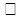  ер 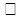  әйел


      5. Азаматтығы
      6. Тұрғыны 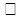  қала 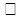  ауыл


      7. Тұрғылықты мекенжайы
      Жеке телефон нөмірі 
      8. Жодаған МҰ атауы (МҰ регистрінен)
      9. Кім жолдады Т.А.Ә. (болған жағдайда), ID
      Жолдағанның мамандығы
      10. Жолданған күні
      11. Мүгедектік тобы
      12. Жалпы еңбек ету қабілетінен айырылу дәрежесі
      13. Кәсіптік еңбек ету қабілетінен айырылу дәрежесі
      14. Жұмыс/оқу орны/балалар мекемесі
      15. Негізгі кәсібі
      16. Мамандығы
      17. Емдеу мекемесінің қарауында
      18. Клиникалық -еңбек анамнезі
      Диагностика, емдік шаралар 
      Жарақат болған жағдайда: 
      а) жарақат түрі 
      ә) жарақат алған күні
      б) жарақат алған орын және мән-жайлар (егжей-тегжейлі көрсету): 
      Жүргізілген оңалту іс-шаралар нәтижелері 
      Еңбек шарттарының өзгеруі 
      19. Уақытша еңбекка дарасыздық кезеңі (соңғы 12 ай ішінде)
      20. Оңалту іс-шаралар жоспары
      21. МӘС жолдаған кезде науқастың жағдайы
      терапевттің объективті зерттеу мәліметтері 
      неврологтың объективті зерттеу мәліметтері
      хирургтың объективті зерттеу мәліметтері 
      басқа мамандардың объективті зерттеу мәліметтері 
      қосымша зерттеу мәліметтері 
      22. Зертханалық зерттеулер
      23. МӘС жіберу кезінде клиникалық-функционалдық диагноз
      негізгі диагноз 
      ілспелі диагноз 
      асқынулар 
      24. МӘС жолдау негіздемесі:
      25. Куәландыру
      Қажеттілігіне байланысты заңды өкілі немесе асыраушысы туралы мәлімет:
      ЖСН 
      Т.А.Ә. (болған жағдайда) 
      Жеке телефон нөмірі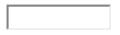 
      26. ДКК төрағасы Т.А.Ә. (болған жағдайда) және ЭЦҚ куәландырылған
      27. QR код
      МӘС сараптамалық қортындысы туралы хабарлама
      1. Жіберген денсаулық сақтау ұйымының атауы (МҰ регистрінен)
      2. Хабарламаны жолдаған күні
      3. ЖСН
      4. Т.А.Ә. (болған жағдайда)
      5. Туған күні
      6. Жынысы 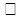  ер 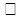  әйел


      7. Мүгедектік тобы
      8. Жалпы еңбек ету қабілетінен айырылу дәрежесі
      9. Кәсіби еңбек ету қабілетінен айырылу дәрежесі
      10. Тіркелген орны
      11. Тұрғыны 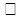  қала 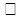  ауыл


      12. Жұмыс/оқу/ балалар мекемесі орны, қызметі
      13. Клиникалық-сараптамалық диагноз:
      негізгі диагноз
      қосалқы аурулардың диагнозы
      14. МӘС сараптамалық қорытындысы:
      14.1 топтағы мүгедек
      мүгедектік себебі
      қандай мерзімге 
      қайта куәландыру күні
      14.2 жалпы жұмыс көлемінің жоғалу дәрежесі
      14.3 жалпы кәсіби жұмыс көлемінің жоғалу дәрежесі
      мүгедектік себебі
      қандай мерзімге 
      қайта куәландыру күні
      15. № мүгедектің ОЖБ әзірленген
      16. Оңалту жөнінде ұсынымдар
      a) медициналық оңалту жөніндегі
      b) әлеуметтік оңалту жөніндегі
      c) кәсіби оңалту жөніндегі
      17. № медициналық-әлеуметтік сараптаманың актісі
      18. Бөлім басшысының ЭЦҚ-сымен куәландырылды
      Т.А.Ә. (болған жағдайда)
      Ескертпе. МӘС қорытындысы электронды түрде толтырылады және ДКК төрағасының ЭЦҚ-мен қол қойылады.
      МӘС сараптамалық қортындысы туралы хабарлама электронды түрде толтырылады және МӘС бөлімінің басшысы ЭЦҚ қол қояды.
      МӘС қорытындысына автоматтандырылған режимде ақпараттық жүйе жасайтын ерекше нөмір беріледі.
      № 088/е "Медициналық-әлеуметтік сараптаманың қорытындысы" нысанының қысқартылымдары:
      Мүгедектерді тіркеу жене медициналық оңалту журналы
      Пациент/мүгедекті оңалтудың жеке бағдарламасының медициналық бөлігі 20__ жылғы "___"_____________№ ____
      1. Жеке сәйкестендіру нөмірі
      2. Тегі, аты, әкесінің аты (болған жағдайда)
      3. Туған күні
      4. Мекенжайы, үй телефоны
      5. ОЖБ бірінші рет, қайта жасалды (қалыптастыру, түзету) (керекті асты сызылсын)
      6. Мүгедектік санаты (болған кезде)
      7. Оңалту диагноз
      8. Аурулардың халықаралық жіктемесі 10 қайта қарау (бұдан әрі – АХЖ-10) бойынша шифр
      9. Медициналық оңалтудың кезеңі мен көлемі:
      9.1 кезеңі мен көлемі – науқастарды (неврологиялық және нейрохирургиялық, кардиологиялық және кардиохирургиялық, травматологиялық және ортопедиялық бейіндегі) оңалту үшін, екінші кезең – "Оңалту ІІ А", "Оңалту ІІ Б", үшінші кезең – "Амбулаторлық оңалту ІІ", қосымша кезең – қолдаушы (мүгедектер мен балалар үшін), қайталама (балалар үшін)
      9.2 кезең – басқа бейіндегі науқастарды оңалту үшін екінші кезең (стационарлық), үшінші кезең (амбулаториялық)
      10. Білімі
      11. Кәсібі (мамандығы)
      12. Оңалту-сараптамалық қорытынды:
      12.1 басқа бейіндер үшін оңалту болжамы (қолайлы, тиісінше қолайлы, күмәнді, қолайсыз)
      12.2 оңалту әлеуеті: жоғары, қанағаттанарлық, төмен, оңалту әлеуетінің болмауы
      12.3 оңалту болжамы және оңалту әлеуеті аурулар (неврологиялық және нейрохирургиялық, кардиологиялық және кардиохирургиялық, травмотологиялық және ортопедиялық бейіндер) үшін халықаралық критерийлерге сәйкес.
      13. Медициналық оңалту жөніндегі іс-шаралар*
      Ескертпе: * - мультидисциплинарлық команданың бейіні бар маманы толтырады
      14. Медициналық-әлеуметтік оңалту бойынша ұсыным*
      Ескертпе:* - мультидисциплинарлық команданың бейіні бар маманы/медициналық реабилитолог толтырады
      15. Медициналық оңалту нәтижелерін бағалау:
      15.1 бұзылған функцияларды қалпына келтіру (толық немесе ішінара), бұзылған функциялардың орнын толтыру (толық немесе ішінара), алынған нәтижелердің негізінде оң нәтиженің болмауы
      Күні 
      МДТ басшысының ЭЦҚ-сымен куәландырылды (Тегi, аты, әкесiнiң аты (болған кезде)
      ДКК төрағасының ЭЦҚ-сымен куәландырылды (Тегi, аты, әкесiнiң аты (болған кезде) 
      16. ОЖБ медициналық бөлігін іске асырудың нәтижелерін бағалау:
      бұзылған функцияларды қалпына келтіру (толық немесе ішінара), 
      бұзылған функциялардың орнын толтыру (толық немесе ішінара), оң нәтиженің болмауы
      МӘС бөлім басшысының ЭЦҚ-сымен куәландырылды (Тегi, аты, әкесiнiң аты (болған кезде)
      Ескертпе. ОЖБ медициналық бөлігі электрондық түрде толтырылады. 
      ОЖБ медициналық бөлігін электрондық түрде толтыру кезінде автоматтандырылған режимде ақпараттық жүйеде қалыптастырылатын бірегей нөмір беріледі.
      Хабарлама 
      Жолданады:
      Жалпы бөлім
      1. ЖСН
      2. Т.А.Ә. (болған жағдайда)
      3. Туылған күні
      4. Жынысы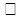  ер 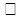  әйел


      5. Тұрғылықты мекенжайы
      6. Байланыс телефоны
      7. Отбасылық жағдайы
      8. Жұмыс/оқу орны/балалар мекемесі
      9. Ұйымның мекенжайы
      10. Науқастың лауазымы
      11. Күні:
      ауруы бастапқы өтініш/анықтау диагноз қою емдеуге жатқызу
      12. Диагнозы
      13. Хабарламаны толтырған МҰ атауы (МҰ тіркелімі)
      14. Хабарламаны толтырған дәрігердің Т.А.Ә. (болған жағдайда), идентификаторы
      15. Толтыру күні және уақыты
      Жұпалы аурулар кезінде толтырылады
      1. Қайда өткенін көрсету, жағдайды сипаттау
      2. Байланысатын тұлғалар
      2.1 Т.А.Ә. (болған жағдайда) 2.1 Пациентке қарым-қатынасы 2.2 Тұрғылықты мекенжайы 2.3 Байланыс телефоны
      3. Іс-шаралар мен қосымша мәліметтерді алғашқы эпидемияға қарсы жүргізу
      Кәсіптік аурулар кезінде толтырылады
      1 Жалпы жұмыс өтілі
      2 Жұмыс өтілі (зиянды өндірістік факторлармен байланыста)
      3 Зиянды өндірістік фактор, аурулар туындады
      4 Егер улану – қайда өткенін көрсету, неден уланды
      Қатерлі ісік ауруы кезінде толтырылады
      1 Ісік анықталған жағдай
      2 Ісік процесінің сатысы:
      3 Диагнозы
      4 Диагнозды растау әдісі
      Ағзаның немесе ағзаның бөліктерінің реципенті туралы трансплантация кезінде толтырылады
      1 Күні: трансплантациялау ағзасы орындалады (ағзаның бөлігі)
      2 Шығарылу күні
      Инфекциялық ауруды, тамақтан улануды, жедел кәсіптік улануды, қатерлі ісік ауруын немесе оған күдіктенгендерді, сондай-ақ диагнозды өзгерту кезінде анықтаған медицина қызметкері медициналық қызметкері толтырады.
      Уәкілетті органға пациент анықталған күннен бастап белгіленген мерзімнен кешіктірілмей жіберіледі.
      Үй жануарлары немесе жабайы жануарлардың шағуы, тырналуы және сілекей ауруы туралы, құтыру ауруына күдік ретінде хабарлама толтырылады.
      № 090/е "Хабарлама" нысанының қысқартылымдары:
      Медициналық қызметтердің есеп нысаны
      1. Жеке сәйкестендіру нөмірі;
      2. Науқастың тегі, аты, әкесінің аты (болған жағдайда);
      3. Уақыты мен күні;
      4. Диагноз;
      5. Қызметтің атауы;
      6. Өткізген қызметкердің Т.А.Ә. (болған жағдайда), идентификаторы (облған жағдайда)
      Сот-психиатриялық сараптаманың қорытындысы №________
      Сот-психиатриялық сараптамаға жататын адам
      ________________________________________________________________________________
      ___________________аты, тегі, әкесінің аты (болған жағдайда)
      Туған күні ___________________________________________________
      бап бойынша айыпталушының _____________________________________________________
      ________________________________________________________________________________ немесе 
      мәселені шешуге қатысты куә, жәбірленуші, жауапкер адамның, адамның әрекеттке қабілеттілігін анықтау 
      (керекті астын сызыңыз) ________________________________________
      Бастапқы, қайталанған, қосымша сараптама; соңғы екі жағдайда сараптама, сарапшылардың қорытындылары 
      қашан, кім жүргізгендігі көрсетіледі ________________________________________________________________________________
      Сарапшылардың алдына қойылған мәселелер:
      1.________________________________________________________________________
      2.________________________________________________________________________
      3.________________________________________________________________________
      Сот-психиатриялық куәландыруды мынадай құрамдағы сот-психиатриялық комиссия жүргізеді:
      Төраға ____________________________________________________________________ 
      Комиссия мүшелері ________________________________________________________
      __________________________________________________________________________
      Баяндамашы дәрігер ________________________________________________________
      Қазақстан Республикасының Қылмыстық кодексінің 352-бабы бойынша сарапшылар жалған қорытынды бергендігі немесе одан бас тартқандығы үшін қылмыстық жауапкершілікке тартылатыны туралы ескертілді. Сараптама кезінде шешілетін мәселелер мен "Қорытындының" басқа да бөлімдері келесі ________ беттерде жазылады.
      Сотталған адамды психиатриялық куәландыру қорытындысы №_________
      __________________________________________________________________________
      Сыналушы________________________________________________________________
      Туған күнi:________ _________________бабы бойынша сотталған _________________
      Мерзімі ___________________________________________________________________ 
      Жазалану мерзімінің басталуы __________________ _____________________________
      Сотталған адамды психиатриялық куәландыруды құрамы мынадай сот-психиатриялық комиссиясы стационарлық, амбулаториялық (керекті астын сызыңыз) жағдайда өткізді:
      Төраға _________________________________________________ __________________
      Комиссия мүшелері ___________________________________________ _____________
      Баяндаушы-дәрігер _________________________________________________________ 
      Қаулы негізінде _____________________20__ жылғы __________________ күні _____
      Төменде көрсетілген сарапшының құқығы мен міндеті ___________________________
      ҚК _____________________________________________________________________________
      қорытынды шығарудан бас тартуы немесе біле тұра жалған қорытынды шығарғаны үшін жүктелетін жауапкершілік туралы. _____________ҚК ______________________бабы бойынша сарапшыларға ескертілді "Қорытындының" қалған бөлімдері келесі ________беттерде жазылады.
      Бұрынғы өмірі туралы деректер (құқық бұзу кезеңін қоса), сырқатының дамуы, егер ондай болса; физикалық, неврологиялық, психикалық жағдайлары және зертханалық зерттеулер деректерін жазу; диагнозы мен сарапшылық ұйғарым қорытынды бөлімде негізделеді және көрсетіледі.
      Медициналық туу туралы куәлік (тіркелет өкіліктерге ұсынуға беріледі)
      1 Жеке сәйкестендіру нөмірі
      2 Тегі, аты, әкесінің аты (болған жағдайда) (жеке басын куәландыратын құжаттарға сәйкес)
      3 Тұрғылықты мекенжйы
      4 Анасының туған күні
      5 Анасының ұлты
      6 Анасының отбасылық жағдайы
      7 Анасының білімі
      8 Босану күні мен уақыты
      9 Босану орыны
      10 Баланың жынысы
      10-1. Сәби дүниеге келді: бір ұрықтан туғанда - 1, егіздердің біріншісінен - 2, егіздердің екіншісінен - 3, басқа бірнеше рет туылғаннан - 4
      10-2. Сәби дүниеге келді: толық мерзімді - 1, шала туған - 2, туылған - 3
      10-3. Сәбидің туылған кездегі салмағы мен бойы
      10-4. Қай баланы анасы туды (тірі туылу кезегі)
      11 Дәрігердің (медбикенің) тегі, аты, әкесінің аты (бар болса)
      Медициналық ұйымның немесе жеке медициналық тәжірибемен айналысатын жеке тұлғаның идентификаторы 
      Медициналық қызметкердің идентификаторы
      Ата-анасына анықтама үшін:
      Қазақстан Республикасының "Неке (ерлі-зайыптылық) және отбасы туралы" Кодексінің 189-шы бөліміне сәйкес баланы тіркеу органдарында тіркеу қажет. Баланың туу туралы өтініш баланың туылған күнінен бастап екі айдан кешіктірілмей жасалуы керек.
      ________________________________________________________________________________
      Мәжбүрлеп емдеудегі тұлғаларды психиатриялық куәландырудың қорытындысы №_________
      __________________________________________________________________________
      аты, тегі, әкесінің аты (болған жағдайда)
      __________________________________________________________________________
      Туған күні _________________ ЖСН__________________________________________
      20__жылғы "____" _____________________соттың анықтамасына сәйкес 
      __________________________________________________________________________
      _______________________________________________бабы бойынша айыпталған 
      _______жылдан "____" ______________________________ бастап осы мекемеде мәжбүрлеп емделуде 
      Психиатриялық куәландыруды мынадай құрамдағы дәрігерлік комиссия жүргізді:
      Төраға ____________________________________________________________________
      комиссия мүшелері _________________________________________________________
      __________________________________________________________________________
      "Қорытындының" қалған бөлімдері келесі_______________ парақтарда жазылады.
      Стационарлық және амбулаториялық сот-психиатриялық сараптаманы тіркеу журналы
      20__ жылғы "___"_____________басталды 20___жылғы "____"_____________ аяқталды
      Журналды толтыру жөніндегі нұсқаулық. 
      Әрбір сот-психиатриялық сараптама 
      комиссиясындағы арнайы бөлінген адам жүргізеді.
      Парақтары нөмірленген журнал байланған, базасында сот-психиатриялық сараптама жүргізу
      ұйымдастырылған ұйымның мөрімен мөрленген
      және комиссия төрағасының қолы қойылған болуы тиіс.
      Пайдалану аяқталғаннан кейін мұрағатқа беріледі.
      Медициналық қызметтерді көрсету ақауларын есепке алу картасы (мқае)
      2. Карта: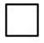  – бірінші рет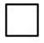  – екінші рет


      3. Тегі _____________________ аты _____________________
      әкесінің аты (болған жағдайда) _____________________________________________
      4. ЖСН __________________________
      5. Ұлты ____________________________________________
      6. Туған күнi /_______/________/____________/
       кк/аа/ жжжж 
      7. Жасы __________________________
       толық жасы 
      8. Тұрғылықты жері _______________________________
      _____________________________________________________________________ елi, облысы, әкiмшiлiк ауданы елдi мекен, көше, үй, пәтер
      9. Медициналық қызметтерді көрсетуде ақаулар жіберген медициналықұйымдар ________________________________________________________________________
      ___________________________
      10. Жолдаған ұйымның диагнозы АХЖ-10 коды
      11. Қорытынды диагноз АХЖ-10 коды
      Медициналық көмек сапасын сараптамалық бағалау
      I. МҚАЕ амбулаториялық көмек көрсету деңгейінде (керекті астын сызыңыз)
      0 – белгісіз;
      1 – бақыланбаған;
      2 – ақаулар табылмады;
      3 – динамикалық бақылаудың жоқтығы;
      4 – зерттеп-қарау кемшіліктері:
      4.1 – зерттеп-қаралмаған,
      4.2 – зертханалық-аспаптық зерттеп-қарау толық емес,
      4.3 – бейінді мамандардың консультациялық көмегініңжеткіліксіздігі;
      5 – шағымдар мен анамнездердің сипаттамасы:
      5.1 – толық,
      5.2 – толық емес,
      5.3 – диагнозға сәйкес келмейді,
      5.4 – анамнез көрсетілмеген,
      5.5 – анамнез толық ашылмаған;
      6 – науқас жағдайының ауырлығын дұрыс бағаламау;
      7 – зертханалық-аспаптық зерттеп-қарау нәтижесін толық есепке алмау немесе асыра бағалау;
      8 – адекваттік емес терапия:
      8.1 – емдеу жүргізілмеген,
      8.2 – толық көлемде жүргізілмеген,
      8.3 – айғақтарсыз тағайындау;
      9 – емдеуге жатқызудың болмауы:
      9.1 – ұсынылған,
      9.2 – ұсынылмаған;
      10 – кешіктіріп емдеуге жатқызу;
      11 – созылмалы нысанды ауруы бар науқастарды диспансерлеудіңсапасы мен жүйелілігі:
      11.1 – стандарттар сақталған,
      11.2 – стандарттар сақталмаған,
      11.3 – диспансерлеу жасалмаған;
      12 – емдеу нәтижесі:
      12.1 – өлім жағдайы алдын-алуға болатын,
      12.2 – нәтижесі "нашарлау" сараптамалықбағалау,
      12.3 – нәтижесі "өзгеріссіз" сараптамалықбағалау,
      12.4 – амбулаториялық-емханалық деңгейде емдеудің тиімсіздігі салдарынан стационарға емдеуге жатқызу;
      13 – ұсынымның болуы:
      13.1 – жоқ,
      13.2 – толық емес,
      13.3 – толық.
      II. МҚАЕ стационар деңгейінде (керекті астын сызыңыз)
      0 – стационарға емдеуге жатқызуға дейін тасымалдаудың бұзылуы;
      1 – ақаулар анықталмаған;
      2 – ауруханаға жатқызу ақаулары:
      2.1 – емдеуге жатқызудан негізделмеген бас тарту,
      2.2 – көрсетілген медициналық қызметтердің сапасына шағымдар,
      2.3 – ТМККК-ге кіретін медициналық көмекті көрсету кезінде пациенттен дәрі-дәрмектер мен қаржы қаражатын тарту,
      2.4 – өлім жағдайы алдын-алуғаболатын,
      2.5 – емдеу нәтижесінде туындаған асқыну жағдайлары,
      2.6 – аурудың "нашарлау" нәтижесі болған жағдайлар сараптамалық бағалау,
      2.7 – аурудың "өзгеріссіз" нәтижесі болған жағдайлар сараптамалық бағалау,
      2.8 – жолданған және клиникалық диагноздардың сәйкессіздікжағдайлары,
      2.9 – клиникалық және морфологиялық диагноздардың сәйкессіздікжағдайлары;
      3 – алдыңғы емдеуге жатқызу кезінде стационардан мерзіміненбұрын шығару;
      4 – шағым мен анамнездер сипаттамасы:
      4.1 – толық емес,
      4.2 – диагнозға сәйкес келмейді,
      4.3 – анамнез көрсетілмеген,
      4.4 – анамнез толық ашылмаған;
      5 – диагностиканың жеткіліксіздігі:
      5.1 – толық емес,
      5.2 – уақтылы емес,
      5.3 – жағдайдын ауырлығын дұрыс бағаламау,
      5.4 – динамикалық бақылаудың жоқтығы;
      6 – диагноздағы қателіктер:
      6.1 – толық диагноз барлық диагноздаркөрсетілген: негізгі, қосарласқан, асқынулар,
      6.2 – диагнозы толық емес,
      6.3 – диагнозы белгіленбеген;
      7 – стационарда науқастың қысқа мерзімде болуы 3 тәуліктен аз;
      8 – зерттеп-қарау кемшіліктері:
      8.1 – анамнездік және клиникалық деректерді дұрыс есепке алмау,
      8.2 – зертханалық-аспаптық зерттеп-қарау нәтижесін дұрыс есепке алмау немесе асыра бағалау,
      8.3 - жоғары білікті мамандардың консультациялық көмегініңжетіспеушілігі 
      8.4 - консультанттар қорытындысын дұрыс есепке алмау немесе асыра бағалау,
      8.5 - айғақтарсыз зерттеп-қарауды тағайындау,
      8.6 - дәрігерлер консилиумы айғақтар бойынша:
      8.6.1 - толық және уақтылы жасалған,
      8.6.2 – жасалмаған;
      9 – адекваттік емес терапия:
      9.1 - толық көлемде жүргізілмеген,
      9.2 - айғақтарсыз тағайындау;
      10 - бейінді мамандардың қатысуынсыз көмек көрсетілген (айғақтар бойынша);
      11 - шұғыл араласуды жүргізудегі кемшіліктер:
      11.1 - кешіктірілген шұғыл араласулар,
      11.2 - шұғыл араласудың барабар емес көлемі мен әдісі,
      11.3 - операция кезінде техникалық ақаулар,
      11.4 - тиісті айғақтарсыз операциялар,
      11.5 - адекваттік емес анестезия,
      11.6 - мүмкін асқынулардың профилактикасының болмауы,
      11.7 - трансфузиялық заттардың болмауы;
      12 - шағым мен анамнездердің сипаттамасы:
      12.1 – толық,
      12.2 – толық емес,
      12.3 - диагнозына сәйкес емес,
      12.4 - анамнезі көрсетілмеген,
      12.5 - анамнезі толық ашылмаған;
      13 - емдеу нәтижелері:
      13.1 - өлім жағдайы алдын-алуға болатын,
      13.2 - нәтижесі "нашарлау" сараптамалық бағалау,
      13.3 - нәтижесі "өзгеріссіз" сараптамалық бағалау;
      14 - ұсынымдардың болуы:
      14.1 – жоқ,
      14.2 – толық емес,
      14.3 – толық.
      III. Патологоанатомиялық зерттеулердің және/немесе сот-медицинасы сараптамаларының нәтижелері
      IV. Пациенттің тәртіп бұзушылығы (керекті астын сызыңыз):
      0 - ескертулер жоқ;
      1 - дәрігердің бақылауы тұрақты емес;
      2 - дәрігерлердің ұсынымын орындау:
      2.1 - дәрігерлердің ұсынымын тұрақты орындау,
      2.2 - дәрігерлердің ұсынымын тұрақты орындамау,
      2.3 - дәрігерлердің ұсынымын орындамау;
      3 - криминалдық араласу;
      4 - ұсынылған амбулаториялық емделуден бас тарту;
      5 - емдеуге жатқызудан бас тарту;
      6 - медициналық көмекке жүгінуді кешіктіру;
      7 - стационардан өз еркімен кету.
      V. МҚАЕ алдын алуға болатын факторлар (керекті астын сызыңыз)
      1 - пациентті уақтылы емдеуге жатқызу;
      2 - әлеуметтік саламаттылық;
      3 - патологиялық жағдайды ерте диагностикалау;
      4 - зерттеудің қосымша әдістері УДЗ, рентгенодиагностика және т.б. зерттеулер;
      5 - клиникалық және зертханалық деректерді, консультанттарқорытындыларын дұрыс түсіндіру;
      6 - уақтылы адекваттік емдеу оның ішінде оперативтік;
      7 - мамандардың біліктілігі.
      VI. Қосымша мәлімет (керекті астын сызыңыз)
      0 - деректер жоқ;
      1 - ятрогендік себептер:
      1.1 – бар, 1.2 – жоқ _____________________________
      VII. Өлімінің алдын алу (керекті астын сызыңыз)
      1 – алдын-алуға болатын;
      2 – шартты алдын-алуға болатын;
      3 – алдын-алу мүмкін емес.
      Картаны толтыру күні "__" __________ 20 __ ж.
      Оператордың Т.А.Ә. (болған жағдайда) ___________________________
      Қартаның енгізілген күні "___" _________ 20 ___ ж.
      АХЖ-10 коды – аурудың халықаралық жіктемесінің Х қайта қаралымы бойынша коды
      ТМККК – тегін медициналық көмектің кепілдік берілген көлемі
      УДЗ – ультрадыбыстық зерттеу
      Қайтыс болуы туралы медициналық куәлік Берілген күні 20___ж. "____" ____________ №____________ 
      (алдын ала, түпкілікті, алдын аланың, түпкіліктінің орнына сериялары___________№____________)
      1. Қайтыс болғанның тегі, аты, әкесінің аты (болған жағдайда) (жеке басты куәландыратын құжаттарға сәйкес)
      2. ЖСН _______________________________
      3. Жынысы: ер-1, әйел-2 (сызу қажет)
      4. Туған уақыты: _______күні ___________ айы __________ жылы
      5. Қайтыс болған уақыты: ______күні ___________ айы __________ жылы
      1 жасқа дейінгі балалар үшін: айы-күні жеткен, айы-күні жетпеген
      туған кездегі салмағы: грамм, бойы см, өмір сүрген айы және күні, анасының баласы, анасының жасы
      Тірі туу өлшемдері (тынысы, жүректің соғуы, кіндікбау тамырының соғуы, бұлшықеттердің еркін қимылы)
      6. Қайтыс болған адамның тұрақты мекенжайы
      7. Қайтыс болған жері 
      8 Қайтыс болды: стационарда, үйде, басқа жерде,жаракаттардан, улану жағдайларынан және сыртқы себептерден: оқиға болған жерден, тасымалдаудан)
      9. Ұлты 
      10. Отбасы жағдайы
      11. Білімі
      12. Жұмыс орны және лауазымы
      13. Қайтыс болу себебі
      14. Жазатайым оқиғадан қайтыс болғанда: улану немесе жарақаттану: _____________ ________________________________________________________________________________
      а) жарақаттану (улану) уақыты
      б) өндірістен тыс жазатайым оқиға жағдайдағы жарақат түрі
      в) жарақаттанған немесе уланған кездегі орын және жағдай
      2) Өлімге себепші болатын, бірақ аурумен немесе патологиялық жағдаймен байланысты емес оған әкелетін басқа да маңыздыжағдайлар
      ________________________________________________________________________________
      Анасы қайтыс болған жағдайда:
      10. Соңғы жүктіліктің уақыты
      11. Соңғы жүктіліктің нәтижесі
      12. Куәлікті берген медициналық ұйымның атауы, оның мекенжайы 
      13. Куәлік берген медицина қызметкерінің тегі, аты, әкесінің аты (болған жағдайда), лауазымы
      14. Куәлікті алған адамның тегі, аты, әкесінің аты (болған жағдайда)
      15. Қайтыс болу себебін анықтаған: Т.А.Ә. (болған жағдайда), идентификаторы
      18. Ана өлімі болған жағдайда:
      18.1 жүкті болып қайтыс болды (жүктіліктің мерзімі мен оқшаулануына қарамастан) / умерла беременной;
      18.2 босану (аборт) кезінде
      18.3 босанғаннан (аборт) кейінгі 42 күннің ішінде
      18.4 жүктілік аяқталғаннан, босанғаннан кейінгі 43-365 күннің ішінде
      19. Қосымша деректер
      20. Куәлікті берген денсаулық сақтау ұйымының атауы, оның мекенжайы 
      21. Куәлік берген медицина қызметкерінің тегі, аты, әкесінің аты (болған жағдайда), идентификаторы, лауазымы 
      Медициналық ұйымының идентификаторы 
      Куәлік берген медицина қызметкерінің немесе жеке медициналық практикамен айналысатын жеке тұлғаның идентификаторы
      Ескертпе: 
      Медициналық өлім туралы анықтаманы тек ақпараттық жүйеде жасаңыз және басып шығарыңыз. Қайтыс болған 1 жастағы бала үшін анасының қатысымен толтырылады
      --------------------------------------------------Кесу сызығы-----------------------------------
      Перинаталдық өлім туралы медициналық куәліктің түбіртегi №106-2/е-07 нысанына
      (алдын ала, түпкілікті, алдын аланың, түпкіліктінi орнына сериялар № ______) Берілген күні 20____ ж. "____" "_____________"
      Медицина ұйымдарының атауы
      _______________________________________________________________________________
      ______________
      Бала 1-өлі туған, 2 - туғаннан соң 1-аптадан кейін өлді (сызу қажет)
      1. Анасының тегі, аты, әкесінің аты(болған жағдайда)
      _______________________________________________________________________________
      _________________________________________________________________
      2. Анасының туған күні: _____күнi, ___________ айы, ________ жылы 
      3. Ұлты _____________________________________________________________
      4. Анасының отбасы жағдайы: некеге тұрмаған - 1, некеге тұрған - 2, жесір - 3, ажырасқан - 4, белгісіз – 5
      5. Жұбайының тегі, аты, әкесінің аты (болған жағдайда)
      _______________________________________________________________
      6. Қайтыс болған (өлі туған) баланың анасының тұрақты мекенжайы: ___________________Республикасы
      _____________________облысы/респ.маңызы бар қала _________________ауданы/облыст. маңызы бар қала/ респ. маңызы бар қаланың ауданы __________________________________ округі/кент әкімшілігі/ облыст. маңызы бар қала ауданы/ аудандық маңызы бар қала әкімшілігі ______________________ елді мекені ___________ (1-қала, 2-ауыл) ______________________көшесі, үйі № ______ , пәтері № ______
      7. Анасының жұмыс орны (жұмыс істемесе, кімнің қамқорлығында екенін көрсету қажет)/ ____________________________________
      Қызметі немесе орындалатын жұмысы __________________________ 
      8. Анасының білімі: жоқ - 1, бастапқы - 2, басты орта - 3, жалпы орта - 4, кәсіптік орта - 5, аяқталмаған жоғары-6, жоғары - 7, белгісіз – 8
      9. Қайтыс болған баланың тегі, аты, әкесінің аты(болған жағдайда)
      ____________________________________________________________________
      ____________________________________________________________________
      10. Жынысы: 1 - ер, 2 - әйел, 3 - анықталған жоқ
      11. Туған, өлі туған күні мен уақыты: __________ мин, _______ сағ, ______ күні, ____ айы, _______ жылы
      12. Қайтыс болған күні мен уақыты: ____мин ____ сағ, ___ күні, ____ айы, ______ жылы
      13. Қайтыс болған (өлі туған) жері:
      а) _____________________________республикасы, _____________________ облысы/респ.маңызы бар қала _________________ауданы/облыст. маңызы бар қала/ респ. маңызы бар қаланың ауданы __________________________________ округі/кент әкімшілігі/ облыст. маңызы бар қала ауданы/ аудандық маңызы бар қала әкімшілігі ______________________ елді мекені ___________ (1-қала, 2-ауыл)
       б) өлім (өлі туу): 1 – стационарда __________________2 -үйде __________________, 3 - басқа жерде _______________болды (жазу қажет) 
      14. Ана туған баланың саны бойынша нешіншісі (тірідей туатын кезектілігі_______________________
      15. Босану саны бойынша нешіншісі __________, жүктілігі ____________
      16. Нақты жүктіліктің мерзімі ________толық апта
      17. Оған дейінгі жүктіліктер аяқталды: тірі баланы туумен _______1, өлі баланы туумен ________2, өз еркімен болған түсікпен _________3, медициналық абортпен _________ 4, оның ішінде мед көрсетімдер бойынша-5
      18. Оған дейінгі жүктіліктердің соңғысы аяқталды: тірі баланы туумен _______1, өлі баланы туумен ________2, өз еркімен болған түсікпен _________3, медициналық абортпен _________ 5, оның ішінде мед. көрсетімдер бойынша-6 (сызу қажет
      19. Дәрігердің (фельдшердің, акушердің) келу саны
      ____________________________________________________________________
      20. Босандырған: дәрігер-1, акушер-2, фельдшер-3, басқа адам (сызу қажет)
      21. Босану асқынулары:
      22. Босануға жәрдемдесу мақсатында қолданылған операциялар мен 
      операциялық құралдар: болмаған-1, болған-2 (қандай екендігін көрсету қажет)
      ____________________________________________________________________________
      __________________
      23. Бала (ұрық) 1-бір ұрықты, 2-егіздердің бірін, 3-егіздердің екіншісін,
      4-өзге де көп ұрықты туу кезінде туды
      24. Бала (ұрық) 1 - күні жетіп, 2 - күні жетпей, 3 - күннен асып туды
      25. Бала (ұрық) 1-өлі, 2-мацерацияланып, 3-тұншығып туды
      26. Баланың (ұрықтың) туған кезіндегі салмағы _________________ г
      27. Баланың (ұрықтың) туған кезіндегі бойы______________________ см.
      28. Тірі туу өлшемдері: тынысы-1, жүректің соғуы-2, кіндікбау тамырының соғуы-3, 
      бұлшықеттердің еркін қимылы-4
      29. Баланың (ұрықтың) өлуі: 1-босанғанға дейін, 2-босану кезінде, 3-босанғаннан кейін, 
      4-белгісіз жағдайда болды
      30. Баланың (ұрықтың) өлуі, өлі тууы мынадай себептерден болды: 1 - аурудан,
      2 - жазатайым оқиғадан, 3 - өлтіруден болды, 4 - анықталған жоқ
      31. Апгар шкаласы бойынша баға: 1 минуттан кейін __________балл/баллов, 5 минуттан кейін _________балл
      40. Перинаталдық өлімнің себебі:
      Дәрігердің тегі, аты, әкесінің аты(болған жағдайда): _______________________________________________________________
      Туу туралы актінің жазбасы: 20 ___ жылғы ______ _________№ _______
      Қайтыс болу туралы актінің жазбасы: 20 ___ жылғы _________№ _______
      тіркеу органдарының атауы ______________________________________________________________________________________________
       20____ж _________________ Тіркеу органының қызметкерінің қолы ___________
      Оңалту картасы №
      1 бөлім
      Жалпы бөлім
      1. ЖСН
      2. Тегі Аты Әкесінің аты (болған жағдайда)
      3. Туған күні
      4. Жынысы 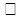  ер 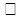  әйел


      5. Жасы
      6. Ұлты
      7. Тұрғыны 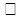  қала 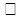  ауыл


      8. Тұрғылықты мекенжайы
      9. Жұмыс/оқу/балалар мекемесінің орны
      Кәсібі Білімі
      10. Сақтандыру компаниясының атауы, сақтандыру полисiнiң №
      11. Мүгедектік тобы
      12. Өтеу түрі
      13. Әлеуметтік мәртебесі
      14. Науқас жолданды
      15. Емдеуге жатқызу түрi Емдеуге жатқызу бюросы айқындаған емдеуге жатқызу коды
      Қабылдау бөлiмшесi дәрiгерiнiң жазбасы
      Ағымдағы емдеуге жатқызу туралы ақпарат:
      16. Осы ауруы салдарынан осы жылда жатқызылуы
      17. Жолдаған ұйымның диагнозы (шкалалары бойынша оңалту потенциалын көрсету қажет)
      Денсаулығым туралы ақпаратты келесілерге хабарлауға рұқсат етемін:
      Емдеуге жатқызу кезінде қабылдау бөліміндегі дәрігердің біріншілікті қарауы:
      1. Қарау күні мен уақыты
      2. Ауру анамнезі
      3. Өмір анамнезі
      4. Шағымы
      5. Аллергиялық сыртартпа
      6. Жұқпалы аурулармен ауыруы
      Туберкулез 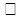  иә 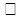  жоқ Тері-қан 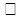  иә 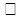  жоқ Гепатит 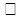  иә 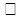  жоқ басқа Вирусты гепатит 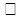  иә 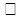  жоқ Қызылша, қызамық 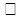  иә 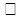  жоқ Желшешек 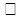  иә 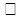  жоқ эпидемический паротит 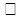  иә 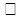  жоқ


      Соңғы 35 күнде инфекциялық науқастармен қатынаста болмаған
      7. Аса қауіпті инфекциялардың және ЖРВИ бергілері 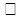  иә 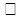  жоқ


      Егер иә болса, науқас изоляторға орналастырылды ма 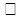  иә 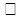  жоқ


      8. Тасымалдау түрлерi
      Тексеруді өткізген: Т.А.Ә. (болған жағдайда) ID
      Объективтік статустың ақпараты (қабылдау бөлімі)
      1. Қарау күні мен уақыты
      2. Объективтік статусы (1 қосымша парағы)
      3. Түскен кезіндегі зертханалық-аспаптық зерттеулердің деректері
      Алдын-ала диагноз қою (қабылдау бөлімі)
      4. Алдын ала қойылған диагноз
      5. Түскен кездегi диагнозы
      6. Халықаралық шкалалар бойынша қозғалу белсенділігін бағалауды көрсетіңіз
      7. Оңалту маршруттарының шкаласын анықтау
      8. Науқасты іріктеу (қабылдау бөлімі)
      Қабылдау бөлімінде науқасты қысқаша қарау
      1. Басымдығын бағалау (триаж-жүйесі орнына)
      2. Ауруханаға жатқызудың негізділігіне сай науқастың жалпы жағдайын өлшемдерге сәйкес бағалау.:
      3. Емханаға жатқызу, немесе жатқызбау, немесе басқа емханаға ауыстыру туралы шешімді негіздеу
      4. "Центильді коридор" бойынша біріншілікті оңалту болжамы мен әлеуетін бағалау
      Ауруханаға жатқызу: 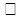  көрсетілген 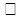  көрсетілмеген


      Қабылдау бөлімінің дәрігерінің Т.А.Ә. (болған жағдайда) және ID 
      Науқастың біріншілікті мейірбикелік қарауы (бейінді бөлімшеге түскеннен кейін алғашқы 24 сағатта толтырылады):
      1. Жалпы ақпарат (жатқызылу түрі, араласатын тілі, ұйымдастырушылығы)
      2. Науқастың нұсқаулығы (өзінің дәрі-дәрмегі, ұйқы режимі, экономикалық бағалау, тамақтану режимі)
      3. Науқасты қарау (функционалды скрининг, Нортон шкаласы бойынша терісін бағалау, Морзе шкаласы бойынша құлау қаупін бағалау (медициналық қызметкерлердің қалауы бойынша))
      4. Науқасқа сауалнама (отбасындағы зорлық-зомбылықты бағалау, науқасты/отбасын оқыту қажеттілігі, мәдени әртүрлілікті)
      Науқастың біріншілікті мейірбикелік қарауын өткізді: Т.А.Ә. (болған жағдайда), ID
      2 бөлім
      Емдеуші дәрігердің алғашқы тексеріп-қарауы
      1. Қарау күні мен уақыты
      2. Шағымдар
      3. Объективтік статусы (1 қосымша парағы)
      4. Ауру анамнезі
      5. Өмір ананмнезі
      6. Тектілік
      7. Дәрі-дәрмектерді қабылдауы наименование, когда и причины приема.
      8. Алдын-ала қойылған диагнозды негіздеу
      9. Медициналық оңалту жоспары
      10. Тексеруді өткізген: Т.А.Ә. (болған жағдайда) ID
      Науқастың объективті статусы
      1. Күні мен уақыты
      2. Бойы (емханаға түскен кезде және МҰ қажеттілігіне байланысты);
      3. Салмағы (емханаға түскен кезде және МҰ қажеттілігіне байланысты);
      4. ЖЖЖ
      5. ЧСС,
      6. АҚ;
      7. Температура;
      8. Ішілген сұйықтық көлемі (МҰ қажеттілігіне байланысты);
      9. Несеп пен нәжістің болуы/болмауы (МҰ қажеттілігіне байланысты);
      10. Топтық бағалау парағы;
      11. Оңалту әлеуетін бағалау парағы:
      ● А. Анатомиялық шектеу (қимылдық, сенсорлық);
      ● Ә. Танымдық және сөйлеу бұзушылықтары (сөйлеу бұзылуы, когнитивтік бұзылу деңгейі, коммуникация);
      ● Б. Әлеуметтік бейімдеу бойынша көрсеткіштер шкаласы (тәуелділік шкаласы/дәрежесі).
      11. Халықаралық шкалалар бойында қимыл-қозғалысын бағалау:
      ● Gross Motor Function Measure (GMFM) (медициналық қызметкерлердің қалауы бойынша);
      ● Өзін-өзі қамқорлық пен бейімделу дағдыларын бағалау (түрлендірілген Бартел шкаласы) (медициналық қызметкерлердің қалауы бойынша);
      ● FIM функционалдық тәуелсіздік шкаласы (қозғалтқыш функциясы) (медициналық қызметкерлердің қалауы бойынша)
      ● Когнитивті функциялары.
      Күнделiк
      1. Күні мен уақыты
      2. Науқастың объективті статусы;
      3. Шағымдары;
      4. ЕДШ;
      5. Физиотерапия;
      6. Еңбек терапиясы
      7. Тексеруді өткізген: Т.А.Ә. (болған жағдайда) ID
      Хабардар етілген пациенттің ерікті түрдегі келісімі
      "Халық денсаулығы және денсаулық сақтау жүйесі туралы" 2009 жылғы 18 қыркүйектегі Қазақстан Республикасы Кодексінің 91-бабының 3-тармағына сәйкес (медициналық көмек пациенттің ауызша немесе жазбаша түрдегі келісімін алғаннан кейін көрсетілуі керек)
      ЖСН
      Т.А.Ә. (болған жағдайда) (толық)
      Туған күні
      МҰ бола отыра (МҰ атауы)
      Медициналық араласудың келесі түрлерін өткізуге ерікті түрде келісімімді беремін:
      1) Маған қанның компоненттерін және (немесе) препараттарын құюдың мүмкін асқынулары (реакциялар, асқынулар, оның ішінде өмірге қауіпті, вирустық және бактериалдық инфекцияларды жұқтыру), сондай-ақ құюдан бас тарту түсіндірілді.
      2) Туберкулезді емдеудегі құқықтары мен міндеттері туралы, "Туберкулезбен ауыратын науқастың мінез-құлқы ережелерін" сақтау шаралары, жағымсыз реакциялардың пайда болуы, жалтарған және / немесе бөлінген жағдайда мәжбүрлеп оқшаулау шараларын қолдану туралы (режимді бұзу) түсіндірілді.
      3) Мен денсаулығым туралы, емделудің алдыңғы эпизодтары, қатар жүретін аурулар, алдыңғы операциялар, жарақаттар, аллергиялық реакциялар туралы және емдеудің дұрыс тактикасын таңдау үшін қажетті барлық ақпарат бердім.
      4) Менде кез-келген сұрақтар қою мүмкіндігі болды, және мен қол жетімді түрде барлық қол жетімді сұрақтарға толық жауап алдым.
      Қолы _______________ толтырылған уақыты мен күні
      Егер науқастың туысы/ қамқоршысы/ заңды өкілі толтырса:
      Т.А.Ә. (болған жағдайда) (толық)
      Дәрігердің: Т.А.Ә. (болған жағдайда), ID
      Уақыты мен күні
      Ескертпе: 
      Инвазиялық араласулар кезінде пациенттің ерікті түрдегі жазбаша келісімі қайта шақырылуы мүмкін, егер науқастың өміріне төніп тұрған қауіп болса немесе медициналық қызметкерлер инвазиялық араласуларды бастап кетсе және оны доғару мүмкіндігі болмаса.
      Дәрігерлік тағайындаулар парағы
      1. Күні мен уақыты
      2. Тәртіп
      3. Ем-дәм
      4. Дәрілік заттардың, көрсетілетін қызметтердің атауы
      5. Тағайындау күні мен қабылдауды доғару күні
      6. Дәрігердің Т.А.Ә. (болған жағдайда), идентификаторы
      Диагноздардың негіздемесі
      1. Күні мен уақыты
      2. Объективті статус
      3. Шағымдары
      4. Қолжетімді зертханалық және диагностикалық зерттеулердің нәтижесін түсіндіру
      5. Диагноз
      6. Дәрігерлік тағайындаулар парағы
      7. Емдеуші дәрігердің Т.А.Ә. (болған жағдайда) ID
      Мамандардың кеңесі 
      1. Күні мен уақыты
      2. Кеңес түрі
      3. Зертханалық және диагностикалық зерттеулердің нәтижесін түсіндіру
      4. Диагноз
      5. Қажетті дәрілік заттар мен қызметтерді тағайындау
      6. Дәрігердің дәрігердің Т.А.Ә. (болған жағдайда) ID
      Қажетіне қарай:
      7. Жазу консилиумдары ауруы бойынша келісілген зерттеу және емдеу ұстанымын, ұсыныстарын қамтуы тиіс. Консилиум мүшесінің ерекше позиция бар жағдайда, оның пікірі тіркеледі.
      Шығару эпикризі
      1. Клиникалық диагнозы код наименование
      Қойылған күнi
      2. Емдеудiң басқа түрлерi
      3. Еңбекке жарамсыздық парағын беру туралы белгi
      № бастап дейін
      4. Немен аяқталды
      Ауыстырылды (МҰ регистрінен)
      5. Еңбекке қабiлеттiлiгi
      6. Шыққан күнi мен уақыты
      7. Төсек-күндер өткiзiлдi
      8. Сараптамаға түскендер үшiн – қорытынды
      Бөлімше меңгерушісі Т.А.Ә. (болған жағдайда), ID
      Дәрігер Т.А.Ә. (болған жағдайда), ID
      Қайтыс болған жағдайда толтырылады:
      Қайтыс болды 
      Аутопсия жүргізілді: 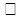 иә 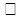 жоқ


      Патологиялық (гистологиялық) қорытынды:
      Патоморфологиялық диагноз негiзгi код наименование
      негiзгi ауруының асқынуы код наименование
      қосалқы код наименование
      Дәрігер Т.А.Ә. (болған жағдайда), ID
      № 107/е "Оңалту картасы" нысанының қысқартылымдары:
      Жүкті және босанатын әйелдің алмасу картасы №___________________
      Егер Сіз бұл құжатты тауып алсаңыз, көрсетілген мекенжай бойынша қайтаруыңызды өтінеміз
      Сізге дер кезінде дәрігерге бару және осы ұсыныстарды орындау қажет
      Қабылдау:
      Жолдама бойынша қаралды
      Өзі қаралды (қажеттіні сызыңыз)
      Құрметті _________________________________________!
      Құттықтаймыз!
      Сіз – болашақ анасыз! Осындай ең жақсы сәтіңіз – бала көтеру мен оның туылуы кезінде Сізге қолғабыс болуға ризамыз!
      Алмасу картасы – жүктілік кезінен босанғанға дейін, босану кезінде және босанғаннан кейін денсаулық жағдайы туралы ақпарат көзі болып табылатын ананың жеке медициналық картасы.
      Нұсқаулық:
      ● Алмасу картасының барлық мазмұнын мұқият оқып, қарап шығыңыз
      ● Өзіңізбен бірге бұл картаны әрдайым алыңыз, соның ішінде сіз кез келген медициналық мекемеге жүгінгенде.
      ● Ақпаратты көрсетілген беттерде өз бетіңізбен толтырыңыз.
      Сұрақтар туындаған жағдайда медициналық қызметкерге хабарласыңыз
      Анамнез
      Етеккір функциясы 
      Акушерлік анамнез:
      Бұрынғы жүктілік, босану, босанғаннан кейінгі кезең ағымының ерекшеліктері
      Жүкті әйелді бірінші рет қарау
      Гинекологиялық зерттеу:
      Жүктілік кезінде асқынулардың туындау қаупін бағалау
      Қауіп факторларын қайта бағалау (тәуекел әрбір бару кезінде анықталады)
      Гравидограмма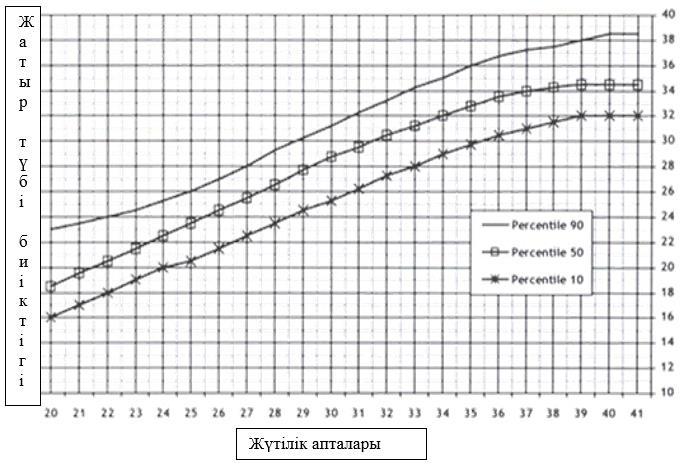 
      Зерттеулер нәтижесі
      1. Жалпы қан талдауы
      2. Несептің жалпы талдауы
      3. Басқа зерттеулер
      4. Инфекцияларға тексеру
      5. Пренаталдық скрининг
      6. Ультрадыбыстық скрининг
      Консультациялар
      Жалпы жағдайы 
      Босануға дайындау
      Босануға дайындау
      Педиатр патронажы
      Әлеуметтік қызметкердің патронажы (көрсетілімдер бойынша)
      Жүктілік кезіндегі тексеру хаттамасы (медицина қызметкерлеріне арналған тексеру парағы)
      * Гравидограмма жүктіліктің 20 аптасынан бастап толтырылады
      ** алғашқы келген кезде (12 аптаға дейін) ДМИ нормадан төмен болғанда жүкті әйелдің салмағын 30 апта ішінде анықтау керек
      а ДСИ нормадан жоғары болған кезде (12 аптаға дейін), қант диабетін алып тастау керек
      b 37 және одан жоғары жастағы әйелдер; анамнезінде ұрықтың ұрығы, көтерілмеуі, қан текті ақауы бар
      Жүктілік кезінде келу хаттамасы (медициналық персонал толтырады)
      Бойы Салмағы ДМИ
      Диагнозы
      Ұсыныстары 
      Медициналық қызметкердің Т.А.Ә.
      Мамандығы
      Келесі келу күні:
      Қолы
      Жүктілік кезінде келу хаттамасы (медициналық персонал толтырады)
      Бойы Салмағы ДМИ
      Диагнозы
      Ұсыныстары 
      Медициналық қызметкердің Т.А.Ә.
      Мамандығы
      Келесі келу күні:
      Қолы
      Жүктілік кезінде келу хаттамасы (медициналық персонал толтырады)
      Бойы Салмағы ДМИ
      Диагнозы
      Ұсыныстары 
      Медициналық қызметкердің Т.А.Ә.
      Мамандығы
      Келесі келу күні:
      Қолы
      Жүктілік кезінде келу хаттамасы (медициналық персонал толтырады)
      Бойы Салмағы ДМИ
      Диагнозы
      Ұсыныстары 
      Медициналық қызметкердің Т.А.Ә.
      Мамандығы
      Келесі келу күні:
      Қолы
      Жүктілік кезінде келу хаттамасы (медициналық персонал толтырады)
      Бойы Салмағы ДМИ
      Диагнозы
      Ұсыныстары 
      Медициналық қызметкердің Т.А.Ә.
      Мамандығы
      Келесі келу күні:
      Қолы
      Жүктілік кезінде келу хаттамасы (медициналық персонал толтырады)
      Бойы Салмағы ДМИ
      Диагнозы
      Ұсыныстары 
      Медициналық қызметкердің Т.А.Ә.
      Мамандығы Келесі келу күні: Қолы
      Жүктілік кезінде келу хаттамасы (медициналық персонал толтырады)
      Бойы Салмағы ДМИ
      Диагнозы
      Ұсыныстары 
      Медициналық қызметкердің Т.А.Ә.
      Мамандығы
      Келесі келу күні:
      Қолы
      Жүктілік кезінде келу хаттамасы (медициналық персонал толтырады)
      Бойы Салмағы ДМИ
      Диагнозы
      Ұсыныстары 
      Медициналық қызметкердің Т.А.Ә.
      Мамандығы
      Келесі келу күні:
      Қолы
      Жүктінің өзін қадағалау күнделігі
      Перзентхананың, аурухананың босану бөлімшесінің жаңа босанған әйел туралы мəліметтері
      Босанған әйелді бақылау
      Дәрігердің қолы
      Бөлім меңгерушісінің қолы
      Медициналық араласушылықтарды жүргізу кезіндегі апаттық жағдайларды тіркеу журналы
      Ықтималды жұқпаланған материалмен кәсіби байланыс туралы есептеме бланкісі 
      АИТВ-инфекциясына постконтактты алдын алуды шарасын өткізуге ақпаратты келісім бланкі
      Мен АИТВ-инфекциясына постконтактты алдын алу шарасына арналған препараттарды:_____________ ұсынымдарға негізделген ___________________________ және осы препаратты қабылдауға белгіленген режимін қатаң ұстану қажеттігі туралы хабарландырылдым. 
      Мен химиялық алдын алу шараларының тиімділігі кемінде 100% құрайтыны туралы хабарландырылдым.
      Мен препараттардың жанама әсер беретіні туралы, соның ішінде бас ауруы, әлсіздік, жүрек айну, құсу, іш өтуді тудыруы мүмкін екені туралы хабарландырылдым. 
      Мені 28 күнге препараттар қорымен ___________ жабдықтайтыны туралы, маған жақын уақытта емдеуші дәрігеріме тексерілуге және емделуге бару керектігі туралы хабарландырылдым.
      Күнi ________________________________
      Т.А.Ә. (болған жағдайда)
      Қолы _______________
      № 135/е "Апаттық жағдайларды тіркеу журналы" нысанының қысқартылымдары:
      Тірі туған, өлі туған және 5 жасқа дейінгі қайтыс болған балаларды есепке алу картасы
      2. Тегі* ____________________________________аты____________________________ әкесінің аты (болған жағдайда) ____________________________________
      3. ЖИН _____________________________________________
      5. Ұлты ***___________________________________________________________
      7. Туған күні _________ күні ________________ ай _____ жыл _________ уақыты (сағат, минут) ______________
      7.1 Туған жері: 
      11. Шығарылған күні (қайтыс болған) ____ күні ________ ай _______ жыл ____________ уақыты (сағат, минут).
      13.Тұрғылықты жері*****: облыс/республикалық маңызы бар қала _________________________________аудан/облыстық маңызы бар қала _________________, елді мекен __________________, үй мекенжайы ______________________________________.
      14. Тіркелген ұйым ____________________________________________________
      15. Туған кезіндегі баланың массасы (салмағы) (өлі туған) __________ 
      16. Туған кезіндегі баланың бойы (ұрықтың) ______
      17. Анасының туған күні: _____күні __________ай __________жыл 
      19. Жүктілік мерзімінде бала туды _____ толық аптасы. 
      19.1. Босанудың саны ___________.
      20. Анасында нешінші туған бала ______.
      20.1. Нешінші жүктілік ___________.
      21. Қайтыс болған жері: облыс/ республикалық маңызы бар қала ______________________________________________, аудан/облыстық маңызы бар қала _________________________________, елді мекен ____________________________________, медициналық ұйым ______________________________________________________________.
      24.1. Баланың стационарда және перзентханада қайтыс болу (өлі туған) жағдайында МҰ перинаталды көмектің өңірлендіру деңгейі: 1, 2, 3, 4.
      25. 10-АХЖ бойынша өлім себептері қайтыс болған және өлі туған баланың ******:
      27. Қайтыс болу туралы дәрігерлік куәлік берген денсаулық сақтау ұйымдарының атауы: ________________________________________________________________________________
      28. Қайтыс болу туралы дәрігерлік куәлік берген медицина қызметкерінің Т.А.Ә. (болған жағдайда): _______________________________________________________________
      Картаны толтыру күні "_____" _______________ 20____ жылы.
      Оператордың Т.А.Ә. (болған жағдайда)________________________________________ _________________________картаны енгізу күні "_____" _____________ 20____ жылы.
       Ескерту: 
      * - өлі туғандарға анасының тегі жазылады, анасын белгілеу мүмкіншілігі болмаған жағдайда белгісіз деп көрсетіледі; 
      ** - перинаталды өлім-жітім жағдайы үшін; 
      *** - перинаталды өлім-жітім кезінде баланың ұлты, анасының ұлты бойынша жазылады, басқа жағдайда ата-анасының ауызша берген жауабы бойынша;
      **** - перзентханада туған жағдайда өңірлендіру деңгейі 1, 2, 3, 4 (республиканская клиника);
      ***** - перинаталды өлім-жітімі кезінде баланың тұрғылықты жері, анасының тұрғылықты жері бойынша жазылды. Таяу және қиыр шет елдердің тұрғындары үшін, елдің атауы ғана көрсетіледі;
      ****** - а) өлім-жітім себептері болып табылатын (бір ауруды көрсету), баланың (ұрықтың) негізгі ауруы және жай-күйі,
      b) баланың (ұрықтың) басқа ауруы немесе жай-күйі,
      c) баланың өлім-жітімінің себептеріне негізделетін (ұрықтың), анасының негізгі ауруы немесе жай-күйі (одан кейінгі жай-күйі), 
      d) ананың басқа аурулары (одан кейінгі жай-күйі), 
      e) басқа қосымша жай-күйі;
      *******- өлім-жітімнің алдын алуын ҚР ДСӘДМ сарапшылары анықтайды. Егер де өлім-жітімнің алдын алу немесе шартты алдын алу жағдайы болған жағдайда, медициналық ұйым көрсетіледі, оның деңгейінде өлім-жітімінің алдын ала алынған болса. Бірнеше ұйым көрсетілуі мүмкін.
      № 2009/е "Тірі туған, өлі туған және 5 жасқа дейінгі қайтыс болған балаларды есепке алу картасы" нысанының қысқартылымдары: Ана өлім-жітімін есепке алу картасы
      3. Тегі ________________аты______________әкесінің аты (болған жағдайда) ___________________________
      4. Ұлты ___________________________________________________________________
      5. Туған күні ______________________айы ________жылы 
      6. Жасы толық жасы __________________
      7. ЖСН __________________________________________
      10. Тұрғылықты жері: облыс/республикалық маңызы бар қала ____________________________, аудан/облыстық маңызы бар қала ________________елді мекен ______________________, үйінің мекенжайы ___________________________________.
      11. Тіркеу ұйымы _______________________________________________________
      12. Қайтыс болған жері: облыс/ республикалық маңызы бар қала ____________________________ аудан/облыстық маңызы бар қала __________________елді мекен __________________________________________________________________________.
      13. Жүктілігі бойынша тіркеуге алынған күні (мерзімі _______ толық апта) _____________________________.
      14. Жүктілігі бойынша тіркеуде тұрған ұйым __________________________________.
      15. Босандыру күні, аборт _____ күні _________________ айы _________ жылы.
      16. Босандыру орны, аборт, соның ішінде өңірлендіру деңгейін ескере отырып: 
      17. Жүктілік мерзімі _____ толық апта.
      20. Жүктілігінің саны _______.
      21. Босануының саны _____________.
      23.1. Босандыру ұымдарында қайтыс болған жағдайда өңірлендіру деңгейі көрсетілсін: 1, 2, 3, 4***).
      24. 
      25. 
      27. Өлім туралы дәрігерлік куәлікті берген денсаулық және әлеуметтік даму ұйымының атауы:
      ________________________________________________________________
      28. Өлім туралы дәрігерлік куәлікті берген медициналық қызметкердің Т.А.Ә. (болған жағдайда):
      ______________________________________________________________________
      ______________________________________________________________________
      Картаны толтыру күні "____" _______________ 20____ жыл.
      Оператордың Т.А.Ә. (болған жағдайда) _______________________________ ________________________________картаны бастау күні "____" ____________ 20____ жыл. 
      Ескерту:
      а) тікелей өлімге әкелген ауру немесе жағдай, анамнез бойынша, босану алдында көмек алды ма, артериялық гипертензия, анемия, болды ма, нәрестенің орналасуы дұрыс болды ма, кесар операциясы болды ма, АИТВ-мәртебесі қандай; 
      b) тікелей себептің пайда болуына әкелген патологиялық жағдай;
      c) өлімнің негізгі себебі;
      d) өлімге әкелген, бірақ аурумен немесе патологиялық жағдаймен байланысы жоқ басқа маңызды жағдайлар, қайтыс болған әйел басқа мекемеге жіберілді ме, ия болса, басқа медициналық мекемеге жету үшін кеткен уақыты қанша, қайтыс болған әйел өлімнің алдында медициналық көмек немесе акушерлік/хирургиялық әрекет алды ма, ия болған жағдайда, процедураны немесе әркетті көрсету керек.
      **-өлімнің алдын алуды ҚР ДСӘДМ сарапшылары айқындайды. Егер өлімнің алдын алынса немесе шарты түрде алдын алынса өлімнің алды алынған медициналық ұйым көрсетіледі. Бірнеше ұйым көрсетілуі мүмкін.
      ***- 4- республикалық клиникаларды, ғылыми орталықтарды, ҒЗИ санмен белгілеу.
      № 2009-1/е "Ана өлім-жітімін есепке алу картасы" нысанының қысқартулары: Амбулаториялық-емханалық ұйымдарында қолданылатын медициналық есеп құжаттамасы
      Ескерту. 3-қосымша жаңа редакцияда – ҚР Денсаулық сақтау министрінің 29.11.2019 № ҚР ДСМ-147 (алғашқы ресми жарияланған күнінен кейін күнтізбелік он күн өткен соң қолданысқа енгізіледі) бұйрығымен. Амбулаториялық науқастың медициналық картасы №
      Жалпы бөлім:
      Төлқұжат деректері
      1. ЖСН
      2. Т.А.Ә. (болған жағдайда)
      3. Туған күні
      4. Жынысы
      5. Жасы
      6. Ұлты
      7. Тұрғыны 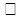  қала 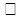  ауыл


      8. Азаматтығы
      9. Тұрғылықты мекенжайы
      10. Жұмыс/оқу/балалар мекемесінің орны
      Лауазымы Білімі
      11. Медициналық сақтандыру компаниясының атауы, № страхового полиса
      12. Өтеу түрі
      13. Әлеуметтік мәртебесі
      14. Келу себебі
      Минималды медициналық деректер:
      1. Қан тобы резус-фактор
      2. Аллергиялық реакциялар
      3. Науқастың физиологиялық жағдайы (жүктілік)
      4. Тұқым қуалайтын аурулар скринингіне (фенилкетонурия, туа біткен гипотиреоз, аудиологиялық скрининг) қан алу күні мен нәтижесі
      5. Зиянды әдеттер мен денсаулығы үшін тәуекелдер
      6. Алдын алу шаралары, соның ішінде алдын алу екпелері
      7.Аурулар тарихы мен бұзылыстары
      8. Ағымдағы денсаулықпен проблемалар тізімі
      9. Динамикалық бақылау
      10. Мүгедектік тобы
      11. Қазіргі кезде қабылдайтын дәрілік препараттар тізімі
      12. Антропометриялық өлшемдері
      13. Құлау қаупін бағалау
      14. Ауырсыну сезімін бағалау
      15. Байланыс менеджменті (қарым-қатынас тілі, өмір сүру жағдайлары)
      16. Науқастың нұсқамалығы
      Дәрігердің идентфикаторы, Т.А.Ә. (болған жағдайда)
      Мейіргердің идентфикаторы, Т.А.Ә. (болған жағдайда)
      Алғашқы медициналық-санитариялық ұйымдарда отбасы мен жеке жұмыс жоспары
      Жаңа туған нәрестенің үйдегі патронажы
      Тексеріп-қарау міндеттері:
      1. Қалыпты бейімделу бойынша ұсыныстар беру
      2. Қауіпті симптомдардың болуын тексеру
      3. Бойы мен дамуын бағалау
      4. Туа біткен даму ақаулардың бар-жоғын тексеру
      Тексеріп-қаралу күні
      Жасы: 
      Дене қызуы 
      Туғандағы:
      Дене салмағы: кг 
      Бойы см
      ДСИ 
      Басының шеңбері см
      Анасының шағымы: 
      Қауіпті себебін бағалаңыз
      Сыртартқы 
      Ауыр сыртартқы: 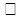  Иә 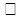  Жоқ


      Бас сүйек – ми нервтерінің қызметін бағалаңыз (тілдің қозғалысы, көздің қозғалысы, жұту рефлекстің болуы); 
      Рефлекстерді тексеріңіз (симметриялық болуы қажет): іздеу; ему;
      ұстау; Моро; автоматтандырылған жүру;
      Бетін тексеріп-қарау: (симметриялығы, дизморфизм белгілері, көз қарашығының жарыққа реакциясы, мөлдірқабықтың көлемі, пішіні, жағдайы)
      Тері: (қалыпты, қызғылт немесе өте қызғылт)
      Ауыз қуысының шырышы ________ конъюнктивалар ______________
      Бұлшық ет тонусы _______________________________ (аяқ-қолдың қалыпты гипертонусы және дене мен мойынның гипотонусы; баланың аяқ-қолы бүктеліп, денесіне қысылған, қолы жұдырыққа түйілген "флексорлық қалып")Видимые врожденные пороки
      Сүйек жүйесі______________________________________________________________
      Бас пішіні _____________________жігі ________________________________________
      Үлкен еңбегі____________________ 
      кіші еңбегі___________________________
      Буынды бағалаңыз: ___________________________________ (қозғалысы,
      көлемі, симметриялығы, иық өрімінің зақымдалуын, бұғананың сынуын; жамбастың туа біткен шығуын, табанның деформациясын тексеру)
      Тыныс алу органдары: _____________________________________ 
      Тыныс алу жиілігі - болған жағдайда (ТЖ) _____________ (30-60/мин қалыпты) Жүрек-тамыр жүйесі - болған жағдайда (ЖТЖ) органдары: жүрек жиырылуының жиілігі_____________ (100/мин астам, қалыпты); Жүрек ырғағы________________________; Жүрек шуылы_______________; Жамбас пульсын пальпациялау _______________________ (қалыптысы екі жақтан симметриялысы) 
      Асқорыту органдары: іш ____________бауыр ____________ көкбауыр ______
      Жыныс органдары (жарықтар, қос жыныстық белгілері) ____________________ Кіндік_______________________________________________________ (кіндік қалдығы туғаннан кейін бірінші тәулікте түсе бастап, құрғайды және таза ұстаған жағдайда 7-10 күннен кейін түседі, егер тазалықта болса қосымша өңдеуді қажет етпейді)
      Несеп шығару _________________ (қалыптысы дұрыс емізу кезінде 6 реттен кем емес жиілікте); 
      Нәжіс______________________ (қалыптысы сарғыш, ботқа тәрізді, қышқыл иісі бар)
      Тамақтандырумен байланысты проблемалардың бар-жоғын анықтаңыз
      тамақтандыру проблемалары
      • Тамақтандыруда қиындық бар ма? 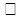  Иә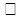  Жоқ


      • Бала емшек емеді ме? 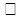  Иә 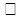  Жоқ


      • Егер иә болса, 24 сағатта неше рет?_______
      • Түнде емшек бересіз бе? 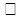  Иә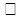  Жоқ


      • Бала басқа тамақ немесе сұйықтық ішеді ме? 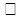 Иә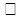  Жоқ


      • Егер иә болса, тәулігіне жиілігі қанша рет?____________ және тамақты немен
      бересіз, бөтелкемен ______, кесемен және қасықпен ______
      Егер нәресте 1 айға жетпесе немесе тамақтандыруда қандай да бір қиындық болса (емшекпен емізумен байланысты қиындықтар; егер нәресте емшекпен тәулігіне 8-ден кем емсе; басқа тамақ немесе сұйықтық ішссе; немесе өзінің жасына төмен салмағы болса):
      Емшекпен емізуді бағалаңыз:
      Нәресте соңғы сағатта емшекпен емізілді ме?
      Егер нәресте соңғы сағатта емізілмесе, анасын нәрестені емізуді сұраңыз. Емізуді 4 минут бойы бақылаңыз.
      • Бала емшекті еме алады ма? Тексеру үшін мыналарға қараңыз:
      - Иегі емшекке тиеді ме? 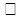  Иә 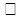  Жоқ


      - Аузы кең ашылған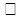  Иә 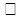  Жоқ


      - Астынғы еріні сыртқа айналдырылған 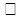  Иә 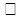  Жоқ


      - Ареола ауыздың астынан емес, үстінен білінеді 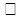  Иә 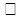  Жоқ


      • Нәресте жақсы емеді ме? (үзіліспен баяу терең ему)
      • Аузында ойық жара немесе ақтаңдақтарды (уылу) іздеңіз 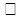  Иә 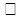  Жоқ


      Даму мақсатында күтімді бағалаңыз
      • Балаңызбен қалай ойнайсыз?
      • Балаңызбен қалай сөйлесесіз?
       Даму проблемалары
      Нәрестенің екпе жағдайын тексеріңіз:
      Баланың бүгін алатын екпесін астын сызыңыз: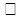  1-0 В гепатиті 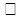 БЦЖ__________


      Келесі екпеге келу күні 
      Күту бағасы: баланың бесігі, күту заттары, киімінің болуы
      Жайдың гигиенасы (сумен жинау жиілігі, бөлмеде шылым шегу, жарық, жылы, t-22 оС төмен емес жай)
      Баланың гигиенасы
      Күту проблемалары
      Ана денсаулығын бағалау:
      1. Сүт бездерін тексеріп-қарау:
      Проблемалар
      2. Босанудан кейінгі депрессияның белгілері (әрбір келген кезде назар аудару керек):
      1. қатты үрей және алаңдау
      2. терең мұңды
      3. жиі жылау
      4. балаға күтім көрсете алмайтын сезімнің болуы
      5. айыптылық кінәнің болуы
      6. байбалам ұстамасы
      7. есеңгіреу және ашуланшақтық
      8. шаршағыштық және әлсіздік
      9. назар аударуға қабілетсіздігі
      10. ұйқының бұзылуы
      11. тәбеттің болмауы
      12. секске қызықпау
      13. дәрменсіздікті және үмітсіздікті сезіну
      14. балаға сүйкімсіздік
      Босанудан кейінгі депрессияны жүргізу бойынша кеңестер:
      1. барлық жұмысты тастап балаға күтім жасау
      2. отбасы мүшелеріне әйелдің жағдайын түсіндіру
      3. бала назарда болу үшін жағдай жасау
      4. баланы жиі ұстау
      5. бала туралы ойлау
      6. баланы жиі ұстау
      7. жақсы тамақтану
      8. өзіне күтім жасау
      9. күнделік жүргізу
      10. егер осы іс-шаралар көмектеспесе, тиісті маманға қаралу қажет
      Қорытынды: 
      Ұсыныстар:
      ● Емшекпен емізудің басымдылығы және практикасы
      ● Тек емшекпен емізуді қамтамасыз ету
      ● Емшек сүтін сауып тастау техникасы (қажет болғанда)
      ● Ананың тиімді тамақтануы
      ● Ананың жеке гигиенасы
      ● Жайға және нәрестені күту заттарына қойылған талаптар
      ● Қауіпсіз орта (нәрестенің киіміне, күту заттарына және ойыншықтарына қойылған талаптар, жарақат пен оқыс жағдайды алдын алу үшін ата-аналардың мінез-құлқы)
      ● Нәресте күтімі, серуендеу режімі, гигиеналық ванналар
      ● Бала сырқаттанғанда мінез-құлық және оны күту қағидалары (қауіп себептері)
      ● Ананы дәрігердің жұмыс кестесі мен медициналық ұйымның (МҰ) координаттары туралы хабардар ету
      ● Әкесін бала күтіміне қатыстыру (мысалы: шомылу, киім ауыстыру кезінде).
      ● Басқа ұсыныстар
      ● Бала сырқаттанғанда мінез-құлық және оны күту қағидалары (қауіп себептері)
      ● Психоәлеуметтік дамуды ынталандыру
      ● Безопасная среда (требования к выбору одежды, предметов ухода за новорожденным и игрушек) и поведение
      ● родителей для профилактики травматизма и несчастного случая
      ● Микронутриент жетіспеушілігін алдын алу (темір, А дәрумені, йод, мырыш)
      ● Ананың тиімді тамақтануы мен ұйқы/демалу режимі
      ● Қауіпсіз орта (нәрестенің киіміне, күту заттарына және ойыншықтарына қойылған талаптар, жарақат пен оқыс жағдайды алдын алу үшін ата-аналардың мінез-құлқы)
      ● Баладағы қауіпті аурулардың белгісінде ананың тез арада дәрігерге баруын үйрету: емшек еме алмайды, әрбір емген немесе су ішкен жағдайда құсу, сіреспе, летаргиялық немесе ес-түссіз
      Идентфикатор/ Дәрігер Т.А.Ә. (болған жағдайда)
      Идентфикатор/ Мейіргердің Т.А.Ә. (болған жағдайда)
      Дәрігер мен медбике қабылдау кезінде баланың дамуын бағалау * бір жасқа дейін айына 1 рет, бір жастан асқан соң бекітілген Педиатриялық көмекті ұйымдастыру стандартына сәйкес жүргізіледі
      Тексеріп қарау күні:
      Жасы: _____
      Дене қызуы ________
      Дене салмағы _______г. 
      Бойы ____ см.
      ДСИ ________ 
      Басының шеңбері ____см 
      Оцените физическое развитие, используя графики: 
      Анасының шағымы: 
      Баланы тексеріп қарау
      Терісі: Кіндік _______________________________________________
      Ауыз қуысының шырышы ________________ Аңқа _____________
      Коньюктивалары _____________________________________
      Үлкен еңбек ____________________________________________
      Тыныс алу органдары:_____________________________ Тыныс алу жиіліг _______
      Жүрек-тамыр жүйесі (ЖТЖ) органдары: жүрек соғысының жиілігі _____________; Жүрек соғуының ырғағы__________________; Жүрек соғуының дыбысы _______________;
      Асқорыту органдары: іш ____________бауыр ____________ көкбауыр ______
      Несеп шығару _________________; 
      Нәжіс______________________ 
      Диагноз:
      Тамақтандырумен байланысты проблемалардың бар-жоғын анықтаңыз
      тамақтандыру проблемалары
      • Тамақтандыруда қиындық бар ма? 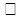  Иә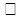  Жоқ


      • Бала емшек емеді ме? 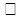  Иә 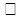  Жоқ


      • Егер иә болса, 24 сағатта неше рет?_______
      • Түнде емшек бересіз бе? 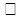  Иә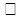  Жоқ


      • Бала басқа тамақ немесе сұйықтық ішеді ме? 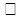 Иә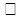  Жоқ


      • Егер иә болса, тәулігіне жиілігі қанша рет?____________ және тамақты немен
      бересіз, бөтелкемен ______, кесемен және қасықпен ______
      Егер нәресте 1 айға жетпесе немесе тамақтандыруда қандай да бір қиындық болса (емшекпен емізумен байланысты қиындықтар; егер нәресте емшекпен тәулігіне 8-ден кем емсе; басқа тамақ немесе сұйықтық ішссе; немесе өзінің жасына төмен салмағы болса)
      Егер нәресте 6 айға жетсе:
      1. Күніне қанша рет тамақ ішеді? _______________
      2. Күніне қанша рет негізгі тамақтануға қоса әлденеді?__________________
      3. Әлденудің құндылығы: Қоректі ______ Қорексіз _______
      4. Бір қабылдағанда тамақтың қандай көлемін жейді?____________ мл.
      5. Тамақтың қоюлығы қандай? Қою ______ Сұйық______
      6. Өткен аптада бала мынамен тамақтанды:
      7. Ет/балық/ішек-бауыр Иә ____ Жоқ ____ сколько дней ____
      8. Бұршақ тұқымдастар Иә ____ Жоқ ____ қанша күн ____
      9. Жасыл және сары-қоңыр жемістер және көкөністер Иә ____ Жоқ ____ қанша күн
      10. Балаңызға шәй бересіз бе? Иә ____ Жоқ ____
      11. Тамақтандыру кезінде нені пайдаланасыз: бөтелке ____ шыныаяқ және қасық ___
      Егілуін тексеріңіз:
      Бүгін жасайтын екпелердің астын сызыңыз 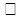  Гепатит В 1- 0 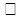  БЦЖ 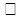  АКДС 1+hib 1 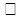  Гепатит В 2 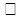  ОПВ-1 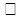  АКДС 2+ hib 2 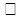  Гепатит В 3 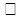  ОПВ-2 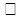  АКДС 3+ hib 3 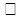  ОПВ-3 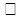  ОПВ-0


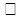  Қызылша + қызамық + паротит


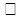  АКДС ревакцинациясы 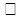  HIB ревакцинациясы

 Келесі екпеге бару мерзімі
      Мешелді алдын алу: өзіндік емес (серуендеу кезінде толық инсоляция), өзіндік Д витаминімен алдын алу (көрсетілім бойынша) 
      Мөлшері ____ ұзақтығы
      Психомоторлық даму:
      До= 
      Др= 
      Ра= 
      Рп= 
      Н=
      Э=
      Даму мақсатында күтімді бағалау
      Балаңызбен қалай ойнайсыз?
      Балаңызбен қалай сөйлесесіз?
      Қалмаған
      ___________ эпикриздік мерзімге қалып қойған
      Даму үшін күтім көрсету проблемалары
      Күтімді бағалау:
      1. Науқас балаға күтім көрсету қағидасын және медициналық
      қызметкерге қашан бару керектігін біледі 
      2. Берілген нұсқаулықтарға сәйкес баланың тамақтануы,
      дамуы және күтімі бойынша нұсқаулықтарды орындайды
      3. Ана қауіп себептерін біледі ме?:
      Күтім көрсету проблемалары
      Балаға қатыгез мінез көрсету себептері:
      Физикалық жәбірлеу, жақтырмау, физикалық және эмоционалдық қараусыздық 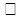  иә 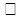  жоқ


      Мамандандырылған көмекті қажет ететін қауіпті себептер
      • Ықтимал кереңдік немесе көру проблемалары
      • Бала байланысқа бармайды
      • Жүргенде тепе-теңдікті қиын ұстау
      • Баланың мінез-құлқындағы түсініксіз өзгертулер, физикалық жәбірлеу іздерінің болуы (әсіресе, егер бала басқа адамдардың қарауында болса)
      • Тәбеттің нашарлауы
      Проблемалар
      Қауіпті себептер анықталғанда мамандандырылған көмекпен қамтамасыз ету және таңдау үшін тар маманның консультациясына жіберу (психолог, логопед және т.б.)Оценка питания и здоровья матери:
      Отбасыны жоспарлау мәселелері туралы консультация беру (емізу кезінде етеккірдің болмауы, мүшеқаптар, жатыр ішіндегі спираль - болған жағдайда (бұдан әрі – ЖІС)
      Проблемалар
      Қорытынды: 
      Ұсыныстар:
      • Тек емшекпен емізуді практикалау
      • Ананың тиімді тамақтануы
      • Жасына сәйкес психоәлеуметтік және қозғаушы даму (Ана жадынамасы)
      • Жасына сәйкес массаж және гимнастика
      • Күн сайын серуендеу (күніне 1-2 рет) жеткілікті инсоляциямен, көрсетілімдер бойынша Д витаминімен арнайы профилактикалау
      • Правила поведения и уход в случае болезни ребенка (опасные признаки и когда необходимо обратиться за по-мощью, режим кормления и питья). Бала сырқаттанғанда оны күту және мінез-құлық қағидалары (қауіпті себептер және көмекке қашан жүгіну керек, тамақтану және сұйықтық ішу режімі)
      • Вакцинация (уақтылы егу, екпеге кері әсердің болуы және ата-ананың мінез-құлқы, екпелер қандай инфекциялардан қорғайды)
      • Қауіпсіз орта және ата-аналардың жарақат пен жазатайым жағдайларды алдын алуды үйрету
      • Баланың даму мақстында әкесін бала күтіміне белсенді қатыстыру
      • Ай сайын дәрігерде тексеріліп-қаралу
      • Көрсетілімдер бойынша тар мамандарда консультация алу және зертханалық зерттелу
      • Басқасы
      Дәрігердің идентфикаторы, Т.А.Ә. (болған жағдайда)
      Мейіргердің идентфикаторы, Т.А.Ә. (болған жағдайда) Мамандардың кеңесі 
      1. Күні мен уақыты
      2. Кеңес түрі
      3. Зертханалық және диагностикалық зерттеулердің нәтижесін түсіндіру
      4. Диагноз
      5. Қажетті дәрілік заттар мен қызметтерді тағайындау
      6. Дәрігердің идентификаторы
      Қажетіне қарай:
      7. Жазу консилиумдары ауруы бойынша келісілген зерттеу және емдеу ұстанымын, ұсыныстарын қамтуы тиіс. Консилиум мүшесінің ерекше позиция бар жағдайда, оның пікірі тіркеледі.
      Ота/рәсім/ аферез хаттамасы 
      1. Күні мен уақыты
      2. Ота/рәсім/ аферезге көрсеткіштер
      3. Клиникалық диагноз
      4. Анестезиялық жәрдемақы
      5. Ота/рәсім/ аферез хаттамасы, кем дегенде:
      5.1 Ота/рәсім/ аферез басталған және аяқталған уақыты
      5.2 Ота/рәсім/ аферез ағымы, орындау техникасын қоса алғанда
      5.3 Ота/рәсім/ аферез кезінде кеңесшілердің қатысуы және т.б., ұсынымдары
      5.4 Қосымша зертханалық зерттеулер және басқа зерттеудің әдістерін қолдану
      5.5 Ота аяқталуы, ота кезіндегі асқынулар (егер болмаса "Ота/рәсім/ аферез кезінде асқынулар болған жоқ" деп жазу қажет)
      5.6 Қан кетулер
      5.7 Ота/рәсім/ аферез коды мен атауы
      5.8 Ота/рәсім/ аферезден кейінгі диагнозы
      5.9 Ұсынымдар
      5.10 Ота/рәсім/ аферез жасаған дәрігерлердің, анестезиолог пен мейірбикенің идентификаторы мен Т.А.Ә. (болған жағдайда)
      Пациентті динамикалық (диспансерлік) бақылау
      1. Қарау күні мен уақыты
      2. Пациент динамикалық (диспансерлік) бақылауға жататын диагноз;
      3. Диагноз бойынша бақылау жоспарының қолданылу кезеңі:
      Басталу күні
      Аяқталу күні
      4. Бақылау жоспары:
      Қызмет (тарификатордан)
      Жоспарланған өткізу күні
      Орындау күні
      5. Ұсынымдар
      Профилактикалық іс-шаралар парағы
      1. Қарау күні;
      2. Қызмет* (тарификатордың ішінен);
      3. Маманның тексеріп қарауы, Т.А.Ж., идентификаторы Ф.И.О.;
      4. Диагностикалыз зерттеуді өткізу; 5 .Аспаптық зерттеуді өткізу;
      6. Вакцинация:
      Вакцина қолданған, аурудың аты (АХЖ 10) 
      Өндіруші ел (Елдер анықтамалығы)
      Партия нөмірі 
      Вакцина препаратының, анатоксинның аты және т.б.
      Қолдану тәсілі:
      Дозасы өлшем бірлігі
      Екпе қойған күні мен уақыты 
      Жанама реакция немесе жағымсыз құбылыс
      Жанама/ жағымсыз реакцияның классификаторы (АХЖ 10)
      Диагностикалық зерттеулер/қызмет зерттеулердің хаттамасы
      1. Өткізу күні
      2. Тарификатордан қызметтің атауы
      3. Өткізілген зерттеудің ақпараты
      4. Қорытындысы
      5. Дәрігердің идентификаторы
      № 025/е "Амбулаториялық науқастың медициналық картасы" нысанының қысқартылымдары:
      Талон 
      Жеке сәйкестендіру нөмірі
      Тегі аты әкесінің аты (болған жағдайда)
      Туылған күні 
      Жынысы 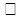  ер 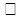  әйел


      Тұрғылықты мекенжайы 
      Амбулаториялық картасының №
      Кабинеті 
      Келу керек
      Дәрігер тегі аты әкесінің аты (болған жағдайда) 
      Лауазымы 
      Қаралу себебі
      Амбулаториялық пациенттің статистикалық картасы Қаралу күні
      1. Жеке сәйкестендіру нөмірі
      2. Тегі Аты Әкесінің аты (болған жағдайда)
      3. Туған күні
      4. Жынысы 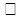  е 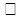  ә


      5. Жасы
      6. Ұлты
      7. Тұрғыны 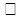  қала 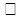  ауыл


      Тұрғылықты мекенжайы
      8. Жұмыс/оқу/балалар мекемесінің орны
      Лауазымы Білімі
      9. Медициналық сақтандыру компаниясының атауы, № страхового полиса
      10. Антропометриялық өлшемдері
      11. Төлеу түрі
      12. Әлеуметтік мәртебесі
      13. Жеңілдік категориясы
      14. Қаралу себебі
      15. Жарақаттың түрі
      16. Кiм жолдады
      17.. Келуi/консультациялар 
      Тарификатор бойынша қызмет, маманның Т.А.Ә. (болған жағдайда) мен идентификаторы, күні
      18. Емшаралар мен манипуляциялар, зертхана, диагностикалық зерттеулер
      Тарификатор бойынша қызмет, маманның Т.А.Ә. (болған жағдайда) мен идентификаторы, күні, көлемі
      19. Қорытынды диагноз
      20. Диспансерлеу
      21. Туберкулезді анықтауға арналған зерттеулер жүргізілді
      22. Қабылдау кезінде және үйiнде дәрiгердің жасаған операциялары мен манипуляциялары
      23. Қаралу нәтижесi
      24. Олардың ішінде жолдама алғандар
      25.. Емханалық қаралу оқиғасы (бұдан әрі – ЕҚО)
      26. ЕҚО аяқталған күн
      Дәрiгер: Тегі, аты, әкесінің аты (болған жағдайда), идентификаторы Профилактикалық медициналық тексерудің (скринингтің) картасы Күні
      1. ЖСН
      2. Тегі Аты Әкесінің аты (болған жағдайда)
      3. Туған күні
      4. Жынысы 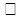  е 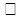  ә


      5. Тұрғылықты мекенжайы
      6. Тұрғыны 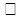  қала 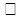  ауыл


      7. Тіркелген МҰ (МҰ регистрінен)
      8. Мүгедектік тобы
      Мүгедектік қойылған күні 
      Мүгедектік қандай уақытқа қойылды 
      Мүгедектік диагнозы 
      Баланы профилактикалық медициналық тексеру (скрининг) кезінде толтырылады: Дәрігерге дейінгі кезең
      Бойы Салмағы
      Бас шеңберінің өлшемі (3 жасқа дейінгі балалар) см
      Кеуде шеңберінің өлшемі см
      Дене белсенділігі, күнделікті физикалық жүктеме (3 жастан асқан балалар) 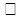  иә 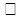  жоқ


      Артериалық қысым (7 жастан асқан балалар) 1) систолическое /диастолическое 
      2) систолическое /диастолическое орташа систолическое /диастолическое
      Көздің көргіштігін анықтау 
      Плантограмманы анықтау (5 жасқа дейінгі балалар және одан үлкендер) 
      Құлақтың естігіштігін анықтау:
      Тыныш бөлмеде мейірбике мен баланың арасы 5 метр қашықтықтыан кем емес, сыбырлау арқылы әр құлағын тексеру *при выявлении отклонений
      Педиатриялық кезең
      1. Бастың тірісін зерттеп қарау
      2. Көрінетін шырышты қабықшаларды тексеру: көз конъюнктивасы, ауыз қуысы, фармакс.
      Тістердің, дірілге, қатты тағзымның биіктігіне, палатиндік бездердің мөлшері мен түріне, дауыс функциясына (дауыстық резонанс) көңіл аударылады.
      3. Қалқанша безін пальпациясы және жалпы қарау.
      4. Перефириялық лимфа түйінінің пальпациясы: жақастылық, шап, қолтық асты
      5. Қан айналым жүйесін тексеру (қарау, жүрек аускультациясы), жиілікті, толуын, пульс ритмін тексеру. Аускультация дыбыстың үні мен тазалығын бағалайды. Жүректің шуын анықтаған жағдайда, зерттеу әртүрлі позицияларда (тұру, жату) және есептелген жаттығулармен функционалдық сынақтар жүргізіледі
      6. Тыныс алу жүйесін тексеру (өкпе аускультациясы).
      7. Ас қорыту жүйесін тексеру (құрсақ қуысының, көкбауырдың, оң жақ және сол жақ қабырға маңайдағы облыстардың, бауырдың, эпигастрий аймағының, ұйқы безінің, оң және сол жақ маңайдағы аймақтардың, ұма аймағының пальпациясы).
      8. 3-4 айлық нәрестелерге көрсетілімдер бойынша, жамбас буындарының дисплазиясын және туа біткен жамбас буынының шуғуын ерте анықтау мақсатында жамбас буындарын ультрадыбыстық зерттеу тағайындалады.
      9. Зәр шығару мүшесін тексеру. 10 жастан асқан қыздарды тексеру кезінде гинекологиялық анамнезге, шағымдарына, менструалды циклдың бұзылуларына ерекше көңіл аударылады
      10. Невропсихикалық дамуды бағалау:
      7-8 жаста: психомоторлық сала мен мінез-құлқы, интеллектуалды дамуы, эмоционалды және өсімдік саласы;
      9-10 жаста: дерексіз логикалық операциялардың, логикалық шешімдердің қалыптасуын бағалайды;
      10-17 жаста: эмоционалды вегетативтік сферасы, сомато-вегетативтік көріністері, вегетативтік-диенцефалиялық көріністер.
      11. Пубертограмм әдісімен жыныстық жетілуін бағалау:
      12. Қасақылық белгілерін анықтау
      Арнайы тексеру кезеңі
      1. хирург-ортопед
      2. уролог (зәр шығару жүйесінің патологиясы)
      3. отоларинголог
      4. невролог
      5. стоматолог
      6. офтальмолог
      7. эндокринолог
      Скринингтік тексерудің нәтижесі:
      Денсаулық тобы 
      * 2, 3, 4, 5 топқа қатысты балалар динамикалық бақылауға алыгуы және БМСК мамандарында немесе тиісті бейіндегі мамандарда сауықтырылуы тиіс.
      Соңғы кезең
      (анықталған патологиясы бар тұлғаларды қосымша тексеру және динамикалық тіркеу, статистикалық құжаттаманы рәсімдеу және аяқтау)
      Скринингтік тексеру аяқталған соң, денсаулықты кешенді бағалау жүргізіледі, эпикриз және денсаулық тобын көрсетуме, физикалық және невропсихикалық даму бойынша қорытынды жазылады. Қорытындыда әрі қарай тексерілу, қаралу, санитарлы-гигиеналық ережелерді сақтау, күн тәртібі, физикалық тәрбие мен шынықтыру, алдын алу екпелерін қабылдау, шекаралық жағдайлардың аурулардың алдын алу, дене шынықтыру тобы (негізгі немесе арнайы топ) бойынша ұсыныстар беріледі.
      Ересектердің медициналық тексеруі (скринингі) кезінде толтырылады:
      Дайындық кезеңі
      Бойы см Салмағы кг Кетле индексі
      Белдің өлшемі: ерлер әйелдер 
      Кеуде шеңбері см
      Артериалық қысым (екі реттік өлшеу), орташа систолическое /диастолическое мм.сын.бағ
      ЭКГ Холестерин көрсеткіші Глюкоза Сұрау (ОМҚ өткізеді):
      1. Темекі шегу, күніне 1 болсын 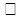  иә 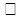  жоқ


      2. Алкогольды ішімдіктерді қолдану, аптасын 2 реттен кем емес 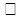  иә 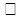  жоқ 35-65 жастағы ерлер 18-34 жастағы ерлер


      3. Ата-аналарыңызда жүрек аурулары бар ма (гипертония, ЖИА) 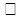  иә 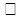  жоқ


      4. Төс қуысында тыныштықта немесе жүктеме (психоэмоционалды, физикалық) кезінде жағымсыз сезімдер, оны тоқтатқан кезде немесе доғарғаннан кейін 10 минут ішінде басылатын немесе жүректің шалыс соғуы бар ма 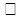  иә 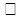  жоқ 5. Бас ауруы 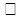  иә 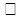  жоқ


      6. Артериялық қысымның көтерілуіне шағымыңыз бар ма 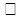  иә 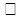  жоқ


      7. Көз көрудің нашарлауына шағымыңыз бар ма 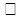  иә 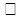  жоқ


      8. Көз алдында бүркеніш болуына шағымыңыз бар ма 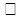  иә 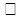  жоқ


      9. Ата-аналарыңызда глаукома болды ма 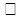  иә 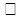  жоқ


      10. 4 диоптриядан асатын алыстан нашар көрушілік бар ма 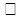  иә 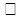  жоқ


      11. Соңғы жыл ішінде нәжісте патологиялық қоспалар байқадыңыз ба 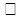  иә 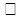  жоқ


      12. Тек қана әйел адамдар үшін: түйіскен қан кетулер болады ма 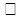  иә 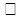  жоқ


      Қан айналым жүйесі мен қант диабеті ауруларын тексеру нәтижесі 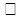  иә 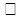  жоқ


      жас
      Скринингтен өтетін адамның қан айналым жүйесі ауруларының даму мүмкіндігін SCORE шкаласы бойынша анықтау , ұсынымдар 
      Глаукоманы анықтауды тексеру нәтижесі: жас, көз ішілік қысым 
      Ісік пен ісік алды ауруын анықтауды тексеру нәтижесі:
      Әйел адамның жағндысын цитологиялық зерттеу: жас 
      Акушердің тексеруі
      Айнамен
      Жағынды алу
      Кольпоскопия (көрсетілім бойынша):
      Жатыр мойнының биопсиясының нәтижесі (көрсетілім бойынша): 
      Маммография, екінші оқу Скрининг боыйнша маммографиялық тексерілді:
      Гемокульт-тест жас: Скрининг боыйнша гемокульт-тест өткізілді: 
      Колоноскопия (көрсетілім бойынша): 
      Эзофагоскопия жас: 
      Гастродуоденоскопия жас: 
      ПЕА (ерлер жас): 
      Простата денсаулығының индексі 
      Қуық асты безінің биопсия нәтижесі: 
      Келулер:
      Скринингтік тексерудің нәтижесі:
      Дені сау 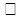  иә 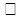  жоқ Мінез-құлықтық қауіп-қатер факторлары анықталды


      Биологиялық қауіп-қатер факторлары анықталды 
      АХЖ 10 бойынша қорытынды диагноз 
      Динамикалық қарау тобы 
      БМСК дәрігеріне жолданды (учаскелік, жалпы тәжірибе дәрігері) 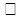  иә 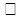  жоқ


      Скринингтік тексерудің аяқталған күні
      Скринингтік тексеруді өткізген маманның Т.А.Ә. (болған жағдайда) 
      Берілген мәліметтердің растығын мақұлдаймын/Подтверждаю, что вся представленная информация достоверна.
      № 025-7/е "Профилактикалық медициналық тексерудің (скринингтің) картасы" нысанының қысқартылымдары:
      Дәрігерлерді үйге шақыртуды жазу есеп нысаны
      1. Шақыру уақыты мен күні
      2. Науқастың жеке сәйкестендіру нөмірі
      3. Науқастың тегі, аты, әкесінің аты (болған жағдайда)
      4. Туған күні
      5. Тұрғылықты мекенжайы
      6. Учаскенің №
      7. Шақыру себебі
      8. Біріншілікті/қайта шақыру;
      9. Шақыруды орындау күні мен уақыты;
      10. Шақыруға кім барды (тегі, аты, әкесінің аты (болған жағдайда), идентификаторы)
      11. Диагноз
      12. Көрсетілген көмек
      Ескертпе:
      1-8 жолдар – дәрігерді үйге шақырулар санын, 1-12 жолдар – дәрігерлердің үйде көмек көрсету жазбаларын қалыптастырады. Барлық меншік нысанындағы стоматологиялық ұйымдарда стоматолог дәрігердің терапевтік және хирургиялық қабылдаулар жұмысының Жиынтық ведомосы бойынша
      Кестенің жалғасы
      Тіс – дәрігерінің идентификаторы Стоматолог – ортодонт дәрігердің жұмысын есепке алудың Жиынтық ведомосы бойынша
      Кестенің жалғасы Стоматолог-ортопед дәрiгердiң жұмысын есепке алудың Жиынтық ведомосы жыл
      Дәрiгердiң тегi, аты, әкесiнiң аты
      Кестенің жалғасы Стоматологиялық науқастың медициналық картасы (санацияны қоса) №
      1. ЖСН
      2. Тегі Аты Әкесінің аты (болған жағдайда)
      3. Туған күні
      4. Жынысы 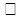 е 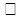 ә


      5. Жасы
      6. Ұлты
      7. Тұрғыны 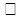  қала 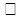  ауыл


      8. Тұрғылықты мекенжайы
      9. Жұмыс/оқу/балалар мекемесінің орны
      Кәсібі Білімі
      10. Сақтандыру компаниясының атауы, сақтандыру полисiнiң №
      11. Диагноз
      12. Шағымы
      13. Бұрын ауырған және қосалқы сырқаттары
      14. Осы сырқаттың дамуы
      15. Объективті зерттеу деректері, сыртқы қарау
      Ауыз қуысын қарау, тістердің жағдайы
      Жақ 
      Қайсы жағы 
      Тіс 
      Жағдайы O/R.C/P/Pt/JMPA/K/И/В
      16. Тістем
      17. Ауыз қуысының, қызыл иектің жылбысқы қабықтарының, альвеолалық өскіндер мен таңдай жағдайлары
      18. Рентгендік зертханалық зерттеулер деректері
      19. Күнделікті жазбалары (күні, мәтіні, даигнозы, дәрігердің Т.А.Ә. (болған жағдайда) мен идентификаторы)
      20. Талдау жоспары, емдеу (дәрілік заттың, қызметтің атауы)
      21. Ем нәтижесі (эпикриз)
      22. Ұсынымдар
      Емдеуші дәрігер
      Бөлімше меңгерушісі
      Стоматологиялық қабылдауда баланың зерттеу жоспары
      Құтырмаға қарсы көмек алуға келгендер картасы 20___ жылы _____________________________ Қаралу күні
      1. Тегі, аты, әкесінің аты (болған жағдайда)
      __________________________________________________________________________________
      2. ЖСН ____________________________________________
      3. Туған күні _______________________________________
      4. Мекенжайы, телефон ___________________________________________________________________
      ________________________________________________________________________________________
      5. Жұмысы мен жұмыс орны, телефон № ____________________________________________________
      ________________________________________________________________________________________
      6. Тістеу, тырнау, сілекей жағылу күні (астын сызыңыз және жазыңыз)
      ________________________________________________________________________________________
      7. Тістелгені туралы қай емдеу ұйымына қаралды және қашан
      ________________________________________________________________________________________
      ________________________________________________________________________________________
      8. Жарақат сипаттамасы және оның орналасуы ________________________________________________
      _________________________________________________________________________________________
      9. Тістеген, тырнаған, сілекейін жаққан жануар туралы мәлімет
      __________________________________________________________________________________________
      __________________________________________________________________________________________
      10. Тістеу, тырнау, сілекей жағылу қандай жағдайда болды
      __________________________________________________________________________________________
      __________________________________________________________________________________________
      11. Жануардың құтырғанын ветдәрігер клиникалық, зертханалық жолмен анықтады(астын сызыңыз немесе жазыңыз)
      __________________________________________________________________________________________
      13. Жануар сау, өлді, өлтірілді, белгісіз(астын сызыңыз немесе жазыңыз) ___________________________
      14. Қаралушының анамнезі:
      а) жүйке жүйесінің сырқаттары ______________________________________________________________
      _________________________________________________________________________________________
      б) спирттік ішімдіктер ішуі, жиілігі ____________________________________________________________
      в) бұрын құтырмаға қарсы екпелер егілген бе, қашан, қанша ____________________________________
      г) басқа мәліметтер ________________________________________________________________________
      15. Екпенің арналуы _______________________________________________________________________
      16. Белгіленген режим (ауруханаға жатқызылды, амбулаторлық емделу)
      __________________________________________________________________________________________
      __________________________________________________________________________________________
      17. Құтырмаға қарсы гаммаглобулин егілді, күні, сериясы
      __________________________________________________________________________________________
      __________________________________________________________________________________________
      18. Тері іші сынамасына серпіліс: қызару ______________________________________
      Ісіну ____________________________________________________________________
      ___________________________
      Десенсибилизация: бір мәрте, екі мәрте 
      Тәуліктік мөлшері _________________________________________________________
      Қайталап енгiзiлуi:
      Күні _____________________ Дозасы ___________________ Сериясы ______________
      Күні ______________________Дозасы ________________ Сериясы ________________
      19. Екпе кезіндегі асқынулар ________________________________________________
      __________________________________________________________________________
      _________________________________________________________
      20. Екпе курсы толығымен аяқталды, жануар сау болып шығуына байланысты тоқтатылды, өздігінен тоқтатты (астын сызыңыз немесе жазыңыз)
      ____________________________________________________
      __________________________________________________________________________
      _________________________________________________________
      21. Үзілген екпелерді жалғастыруға қандай шаралар қабылданды
      __________________________________________
      __________________________________________________________________________
      __________________________________________________________
      22.. Ескерту ____________________________________________________________
       Дәрігердің қолы ___________________________________
      Екпе кезіндегі тәртіп ережелерімен таныстым _____________________________________________________ Әскерге шақыру жасына дейінгі жастардың емдеу картасы № 
      1. Тегі, аты, әкесінің аты (болған жағдайда)
      __________________________________________________________________________
      __________________________________________________________________________
      2. ЖСН___________________________________________________________
      3. Туған күні _______________________________________________________
      4. Әскерге шақыру жасына дейінгі жастардың мекенжайы
      ___________________________________________________________________________
      5. Жұмыс (оқу) орны
      ___________________________________________________________________________
      6. Кәсібі, лауазымы
      ___________________________________________________________________________
      7. Ауруының аты (әскери тіркеуге байланысты медициналық комиссиясының ұйғарымы)
      ___________________________________________________________________________
      8. Келу уақыты:
      а) Келуі тағайындалды 20___ жылы_____________айы
      Келуі туралы ескерту жіберілді ___________
      20___ жылғы_____________________________________________ айы
      Келді 20___ жылғы ______________________________ айы Кесу талоны № ________________ Әскерге шақыру жасына дейінгі жастардың емделу картасының № ____________  (әскерге шақыру жасына дейінгі жастар емделіп болған соң  толтырылып, аумақтық орган арқылы әскери комиссариатқа жіберіледі)
      1. Тегі, аты, әкесінің аты (болған жағдайда)
      _________________________________________________________________________
      2. ЖСН __________________________________________________________
      3. Туған күні ______________________________________________________
      4. Әскерге шақыру жасына дейінгі жастардың мекен-жайы
      ________________________________________________________________________
      5. Жұмыс (оқу) орны ________________________________________________
      6. Кәсібі, лауазымы _________________________________________________
      7. Ауруының аты (әскери тіркеуге байланысты медициналық комиссиясының ұйғарымы)
      ________________________________________________________________________
      б) Келуі тағайындалды 20___ жылғы ________айы
      Келуі туралы ескерту жіберілді ___________
      20___ жылғы _______________________________________ айы
      Келді 20___ жылғы __________________________ айы
      8. Дәрігердің бақылауында болды ____________________________________ күні 
      20___ жылғы ____________________________________________ айы
      Келді _20___ жылғы ____________________________ айы
      күні 
      9. Диагнозы (емдеу ұйымында анықталды)
      ___________________________________________________________________________
      10. Объективті зерттеулер деректері
      ___________________________________________________________________________
      11. Рентгенодиагностика деректері
      ___________________________________________________________________________
      12. Зертханалық тексерулер деректері
      ___________________________________________________________________________
      13. Басқа зерттеулер деректері
      ___________________________________________________________________________
      14. Қандай емдеу жүргізілді
      ___________________________________________________________________________
      15. Емдеу нәтижесі
      ____________________________________________________________________________
      __________________________________________________________________________
      16. Емдеу ұйымының есебінен шығарылардағы денсаулық жағдайы мен әскери қызметке жарамдылығы туралы алдын ала ұйғарым
      _____________________________________________________________________________
      _____________________________________________________________________________
      17. Емдеу ұйымының есебінен шығарылды
      ____________________________________________________________________________
      Емдеу ұйымының мөрі “____” _______________ 20 __ жылғы
      Емдеушi дәрігер _______________________________________ (қолы)
      Бас дәрігер ____________________________________________ (қолы)
      18. Келу уақыты:
      а) Келуі тағайындалды 20___ жылғы ______айы 
      Келуі туралы ескерту жіберілді ___________
      б) Келуі тағайындалды ______айы 20___ жылғы 
      Келуі туралы ескерту жіберіледі _____________________________________ айы 20 ______ жылғы
      Келді ______________________ айы 20 ______ жылғы
      19. Дәрігердің байқауында болды
      _________________________________________________________________________
      __________ күні Емделуі 
      20. Анамнез: алдыңғы бақылаулар деректері мен алғашқы қарау деректері 
      21. Рентгенодиагностика мен зертханалық зерттеу деректері 
      22. Диагноз 
      23. Емдеу ұйымының есебінен шығарылардағы денсаулық жағдайы мен әскери қызметке жарамдылығы жайлы алдын ала ұйғарым _________________
      Емдеушi дәрігер __________________________________ қолы Бас дәрігер _______________________________________ қолы Медициналық бақылау деректері Әскерге шақырғанға дейінгілердің жеке тізімі______________________________ жылы туғандар, жолдануы тексерілуге, жүйелі түрде емдеуге, диспансерлік қадағалауға _______________________________________________________________________ ұйымның атауы
      Облыс (өлке) ___________________елді мекен __________________аудан ___________
      20____ жылғы "______" ________________ Аудандық әскери комиссар _____________________________
      Ескерту: есеп нысанын жүйелін түрде емделуге келмегендер үшін де қолдануға болады, ол кезде "жолданушылар" сөзін "келмегендер" сөзімен, "аудандық әскери комиссар" сөздері "бас дәрігер" сөздерімен ауыстырылады.  Пациентті/клиентті және көрсетілген әлеуметтік-психологиялық қызметті тіркеу журналы Әлеуметтік қызметкер/психолог толтыратын пациенттiң картасы
      1. Тегі ____________________________
      Аты ___________________Әкесінің аты (болған жағдайда)________________________
      2. Туған күні күні, айы, жылы _______/__________/_______жылғы.
      3. Жынысы: 1- ер, 2- әйел
      4. ЖСН__________________________________
      5. Мекенжайы
      6. Бекітілген тұрғын: 1-иә, 2- жоқ; 6.1. Тұрғыны: 1-қаланың, 2- ауылдың
      7. Халық категориялары: 1-оқушы, 2-студент, 3-жұмыс істеуші, 4-жұмыссыз, 5-басқа
      8. Жеңілдік алушылар категориясы: 1- ОСМ, 2-ҰОСҚ; 3-интернационалист жауынгер; 4- бала кезінен мүгедек; 5- ауруы бойынша мүгедек, 6- басқа жеңілдік алушылар
      9. Қаралу себебі: 1-кеңес, 2-ауруы, 3-Әлеуметтік мәселе, 4 психологиялық мәселе, 5-тренингтарда қатысу, 6- басқа
      10. Кім жолдады: 1- өзі келді, 2-медициналық ұйымдар, 3- мемлекеттік ұйымдар мен мекемелер, 4 - үкімет емес ұйымдар, 5 – басқалары (тізімге жазу __________)
      11. Ақпарат қайнар көзі : 1- дәрігер, 2- мейірбике, 3-әке-шешелері, 4- достары, 5- әріптестері, 6-БАҚ, 7-сенім телефоны, 8-басқа
      12. Сапарлар: 1-алғашқы, 2- қайта
      13. Келуі:
      14. Әлеуметтік-психологиялық мәселені бағалау
      15. Әлеуметтік қызметтер түрі: 1-әлеуметтік-медициналық қызметтер 2-әлеуметтік-психологиялық қызметтер 3-әлеуметтік-педагогикалық қызметтер 4-әлеуметтік-экономикалық қызметтер 5-әлеуметтік-құқықтық қызметтер 6-әлеуметтік-тұрмыстық қызметтер 7-әлеуметтік-еңбек қызметтер 8) әлеуметтік-мәдени қызметтер; 9) жеке психологиялық кеңестер; 10) отбасылық психологиялық кеңестер; 11) топтарда кеңесу
      16. Қаралу нәтижесі: 1-жағдайды шешу, 2-жағдайды жақсарту, 3-өзгеріссіз, 4- клиенттің бас тартуы , 5-басқа 
      17. Қаралу оқиғасы: 1-аяқталды, 2-аяқталмады
      18. Әлеуметтік қызметкер/психолог: 
      Т.А.Ә. (болған жағдайда)___________________________________
      Қолы _______________________
      19. Күні "______"__________жылы Талон 
      Амбулаториялық картасының № 
      Участкенің № 
      ЖСН
      Науқастың Т.А.Ә. (болған жағдайда)
      Туылған күні
      Жынысы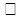  ер 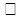  әйел


      Азаматттығы
      Тұрғылықты мекенжайы
      Байланыс телефоны 
      Отбасылық жағдайы 
      Білімі 
      Жұмыс/оқу орны 
      Лауазымы
      Әлеуметтік мәртебесі 
      18 жасқа дейінгі балалар үшін ата-аналардың Т.А.Ә. (болған жағдайда)
      Үйге медициналық қызмет көрсету МСАК МҰ еркін таңдау кезінде 
      Тіркеушінің Т.А.Ә. (болған жағдайда) ID
      № 057/е "Талон" нысанының қысқартылымдары: Профилактикалық екпелердің картасы
      20___ жылғы "_____"___________________есепке алынды
      Ұйымдасқан балалар үшін балалар мекемесінің атауы
      ________________________________________________________________________________
      1. Тегі, аты, әкесінің аты (болған жағдайда)
      _____________________________________________________________________________
      2. ЖСН ________________________________________________
      3. Туған күні____________________________________________
      4. Мекенжайы: елді мекен ___________көшесі___________________үй_________________________корпус__________________пәтер __________________Мекенжайы ауысқаны туралы белгілер ______________________________________ Туберкулез ауруына қарсы екпе Полиомиелитке қарсы екпе Күл, көкжөтел, сіреспеге қарсы екпе
      * Препараттар мына әріптермен белгіленеді: АКДС – адсорбтелген, көкжөтел – дифтерия-сіреспе вакцинасы, АДС – адсорбтелген 
      дифтерия – сіреспе анатоксині, АДС - М-анатоксин-адсорбтелген дифтерия-сіреспе анатоксині, құрамында антиген мөлшері азайтылған. АД – адсорбтелген дифтерия анатоксині АС – адсорбтелген сіреспе анатоксині, К – көкжөтел вакцинасы. Вирусті гепатитке қарсы екпе Паротитке қарсы екпе  Қызылшаға қарсы екпе
      Басқа жұқпалы ауруларға қарсы екпе _______________________________________________________________
      Есептен шығарылған күні _____________________________ Қолы _____________________________________
      Себебі _____________________________________________________
      Карта баланы есепке алғанда балалар емдеу - профилактикалық ұйымында (ЕПҰ) толтырылады 
      Қаладан (ауданнан) көшкен кезде қолына егілгені туралы анықтама беріледі.
      Карта ұйымда қалады. Профилактикалық екпелердi есепке алу журналы Мерзімі
      1. Күні мен уақыты
      2. Карта №
      3. Нәрестінің/анасының жеке сәйкестендіру нөмірі (болған жағдайда)
      4. Нәрестінің/анасының тегі, аты, әкесінің аты (болған жағдайда)
      5. Туған күні
      6. Қандай аруға қарсы екпе
      7. Өндірген ел
      8. Партия нөмірі
      9. Екпенің сериясы
      10. Вакцинаның, препараттың, анатоксиннің және т.б. аттары
      11. Екпе тәсілі:
      12. Мөлшері
      13. Екпенің уақыты мен күні
      14. Екпенің атауы
      15. Жанама реакция немесе жағымсыз құбылыс Вакциналар қозғаласының Журналы 20____ жылы ___________________ бойынша Жолдама алуға Анықтама
      Бұл анықтама санаториялық-курорттық картаны алмастыра алмайды және науқасқа санаторийге орналасуға немесе амбулаторлық-курстық емделу құқығын бере алмайды.
      Қай күнге дейін жарамды ________________________________________________________
      күні, айы, жылы 
      Жеке түлғаға берілді ___________________________________________________________________
      тегі, аты, әкесінің аты(болған жағдайда) 
      ЖСН _________________________________________
      Туған күні ___________________________
      Мекенжайы:
      _______________________________________________________________________________________
      Қандай сырқаттан зардап ____________________________________________
      _______________________________________________________________________________________
      диагнозын көрсетіңіз _____________________________________________________________________
      ________________________________________________________________________________________
      _______________________________________
      және оған ұсынылған ем: 
      Курорттық ______________________________________________________________________
      ұсынылған курорттарды көрсетіңіз
      а) санаторийге ___________________________________________________________________
      бейінін көрсетіңіз
      б) амбулаторлық-курстық (керекті астын сызыңыз) ___________________
      ______________________________________________________________________________________
      _______
      Жергілікті санаторийде (курорттан тыс)
      ______________________________________________________________________________________
      _________________________________
      санаторий бейінін көрсетіңіз 
      Жыл мезгілі (қыста, көктемде, жазда, күзде) астын сызыңыз
      Анықтама тұрғылықты жері мен жұмыс орнында ғана күшінде. Жолдау қағазын алу үшін көрсетіледі. Жолдау қағазын алғаннан кейін санаторлық карта алу үшін анықтыма берген медицина ұйымына баруыңыз қажет.
      М.О. Емдеуші дәрігер_______________________________
      М.О. Бөлімше менгерушісі_____________________
      20___жылғы "_____"_____________________________  Санаторийлік - курорттық карта № ___________________________ 20____ жылғы ___________________
      Карта берген емдеу ұйымының мекенжайы:
      Облыс (Область) ___________________________________________________________
      Аудан ____________________________________________________________________
      Қала _____________________________________________________________________
      Көше _____________________________________________________________________
      Емдуші дәрігердің тегі, аты, әкесінің аты (болған жағдайда)
      __________________________________________________________________________
      Науқастың Т.А.Ә. (болған жағдайда)
      __________________________________________________________________________
      Жынысы: ер, әйел (керекті астын сызыңыз), туған жылы __________________________
      ЖСН______________________________________________________________________
      Үйінің мекенжайы мен телефоны
      __________________________________________________________________________
      2. Оқу (жұмыс) орны ________________________________________________________
      3. Лауазымы _______________________________________________________________ Балалар блогі (0-17 жасты қоса алғанда)
      Ата-анасының жұмыс орны мен телефоны
      ___________________________________________________________________________
      1. Анамнез: туғандағы салмағы, даму ерекшеліктері, қандай аурулармен ауырды (неше жасында)
      ___________________________________________________________________________
      ___________________________________________________________________________
      ___________________________________________________________________________
      ___________________________________________________________________________
      ___________________________________________________________________________
      2. Тұқым қуалаушылығы _____________________________________________________
      3. Профилактикалық екпелері (уақытын көрсетіңіз)
      ___________________________________________________________________________
      ___________________________________________________________________________
      4. Осы ауруының анамнезі: неше жасынан ауырады, ерекшеліктері мен ағымының сипаттамасы, асқыну жиіліктері, соңғы асқынуы, жүргізілген емдеу шаралары (оның ішінде қайталануға қарсы), санаториялық-курорттық емдеу жүргізілді ме, қанша рет, қайда және қашан.______________________________
      __________________________________________________________________________
      __________________________________________________________________________
      __________________________________________________________________________
      __________________________________________________________________________
      5. Қазіргі уақыттағы шағымдар
      __________________________________________________________________________
      6. Объективті қарау деректері
      __________________________________________________________________________
      ___________________________________________________________________________
      ___________________________________________________________________________
      ___________________________________________________________________________
      ___________________________________________________________________________
      ___________________________________________________________________________
      ___________________________________________________________________________
      ___________________________________________________________________________
      7. Зертханалық, рентгенологиялық және басқа зерттеулер деректері (күні) 
      __________________________________________________________________________
      __________________________________________________________________________
      __________________________________________________________________________
      __________________________________________________________________
      Негізгі диагнозы ____________________________________________________________
      ___________________________________________________________________________
      _____________________
      Қосалқы сырқаттары ___________________________________________________
      ___________________________________________________________________________
      _____________________
      Мөр Емдеуші дәрігердің қолы ___________________
      орны
      Бөлімше менгерушісінің қолы ______
      Санаторийлік іріктеу комиссияның қорытындысы 
      Негізгі диагнозы ______________________________________________________________
      ____________________________________________________________________________
      ____________________
      Қосалқы сырқаттары
      _____________________________________________________________________________
      _____________________________________________________________________________
      Ұсынылған санаторийлік-курорттық емделу
      ____________________________________________________________________________
      ____________________________________________________________________________
      ____________________________________________________________________________
      ____________________________________________________________________________
      Мөр орны
      Төраға _______________________________
      Комиссия мүшелері __________________________________________________________
      _____________________________________________________________
      Күні ______________________________________ күні, айы, жылы
      Баланың тегі, аты ____________________________________________________________
      ____________________________________________________________________________
      ____________________
      Санаторийде болды
      ____________________________________________________________________________
      _________________________________________________________
      _______________________________бастап______________________________________дейін
      Санаторий диагнозы: ___________________________________________________________
      ______________________________________________________________________________
      __________________
      Қосалқы сырқаттары
      ______________________________________________________________________________
      ______________________________________________________________________________
      ______________________________________________________________________________
      Жүргізілген ем (емдеу түрлері, процедуралар саны)
      ______________________________________________________________________________
      ______________________________________________________________________________
      ______________________________________________________________________________
      _______________________________________________________________________________
      ______________________________________________________________________
      Емдеу тиімділігі (антропометрикалық, гематологиялық көрсеткіштер, функциялық сынамалар динамикасы, соматикалық статусының өзгеруі және т.б., емдеу нәтижелерінің жалпы бағасы)
      ______________________________________________________________________________
      ______________________________________________________________________________
      ______________________________________________________________________________
      ______________________________________________________________________________
      __________________________________________________
      Былайғы емделуi туралы ұсыныстар
      ______________________________________________________________________________
      ______________________________________________________________________________
      ______________________________________________________________________________
      ______________________________________________________________________________
      Инфекциялық аурулармен түйісуі
      ______________________________________________________________________________
      _____________________________________________
      Бастан өткерген интеркурентті аурулары, негізгі және қосалқы сырқаттарының асқынуы
      ____________________________________________________________________________
      ____________________________________________________________________________
      ____________________________________________________________________________
      ____________________________________________________________________________
      Ординатордың қолы _______________________
      Бас дәрігердің қолы ____________________
      Күні __________________________________________________
      Бұл карта барлық бағандары айқын толтырылып, қойылған қолдар анық, мөрі басылған жағдайда ғана күшіне енеді. Карта 2 ай мерзімі ішінде күшінде
      Нысанының міндетті қосалқы парағы Баланың мекенжайындағы аудандық емханаға қайтарылуы тиіс  Ерсесектердің блогі (18 жас және жасы үлкен)
      1. Шағымы, қашаннан бері сырқат, анамнез деректері, бұның алдындағы емделуі, оның ішінде санаторийлік-курорттық __________________________________________________
      _____________________________________________________________________________________
      _____________________________________________________________________________________
      _____________________________________________________________________________________
      _____________________________________________________________________________________
      _____________________________________________________________________________________
      _____________________________________________________________________________________
      _____________________________________________________________________________________
      _____________________________________________________________________________________
      2. Клиникалық, зертханалық, рентгенологиялық және басқа зерттеулердің қысқаша деректері (күндері)
      _____________________________________________________________________________________
      _____________________________________________________________________________________
      _____________________________________________________________________________________
      _____________________________________________________________________________________
      _____________________________________________________________________________________
      _____________________________________________________________________________________
      ______________________________________________________________________________________
      ______________________________________________________________________________________
      3. Диагноз: а) негізгі
      ______________________________________________________________________________________
      _______________________________________________________________________________________
      ______________
      б) қосалқы сырқаттары ______________________________________________________
      _______________________________________________________________________________________
      ______________ Қорытынды
      Курорттық емдеу _____________________________________________________________ 
      ұсынылған курорттарды көрсетіңіз ________________________________________________________________________________ _____________________ 
      а) санаторийде ______________________________________________________________ 
      бейінін көрсетіңіз _________________________________________________________________________________ ___________________ 
      б) амбулаториялық – курстық Жергілікті санаторийде емделу ұсынылады (курорттан тыс)
       ________________________________________________________________________________ 
      ___________________ санаторий бейінін көрсетіңіз 
      Жыл мезгілі _____________________________________________________ М.О. 
      Емдеуші дәрігер ______________________________ М.П. Бөлімше меңгерушісі________________ 
      Санаторийлік немесе амбулаториялық-курстық емделуге жолдау қағазын көрсеткенде беріледі. 
      Бұл картасыз жолдау қағазы күшіне енбейді. Жолдама №____
      Балалар санаторийіне ____________________________________________________________
      Санаторийдің атауы мен медициналық бейінi
      Мерзімі 20___ жылғы _________________бастап 20___ жылғы ___________ дейін
      ________________________________________________________________________________
      Тегін жолдаманы сатуға немесе басқа адамға беруге тиым салынады
      Баланың тегі ____________________________________________________________________
      Толық аты _______________________________________________________________________
      Туған күні ________________________________________________________________________
      күні, айы, жылы
      ЖСН________________________________________________________________________
      Мекенжайы
      __________________________________________________________________________________
      Телефон_____________________________________________________________________
      Жолдама берген ұйымның мекенжайы
      ___________________________________________________________________________________
      ___________________________________________________________________________________
      Жолдама берген ұйымның мөрi
      ________________________________________________
      Жолдама берген адамның қолы, лауазымы, тегі
      ________________________________________________
      Санаторийге қабылданатын балалар жасы
      Жастан ___________________________________________________________жасты қоса
      Айғақтар (медициналық бейiнiне сәйкес)
      1._____________________________________________________________________________
      _______________
      2._____________________________________________________________________________
      _______________
      3._____________________________________________________________________________
      _______________
      4._____________________________________________________________________________
      _______________
      5._____________________________________________________________________________
      _______________
      6.______________________________________________________________________________
      ______________ Жалпы қарсы айғақтар 
      1. Жіті кезеңдегі басқа аурулар ____________________________________
      2. Арнайы емдеуді қажет ететін барлық созылмалы сырқаттар
      3. Бастан өткерген инфекциялық ауруларының оқшаулау мерзімі біткенше
      4. Бациллотасушылық
      5. Көз бен терінің барлық жұқпалы аурулары, қатерлі анемия, лейкемия, қатерлі ісіктер, кахексия, ішкі ағзалар амилоидозы, өкпе және басқа ағзалар туберкулезінің белсенді формасы
      6. Жүрек-тамыр жүйесінің аурулары :
      а) жергілікті мамандандырылған санаторийлер үшін-қан айналымының 1 дәрежеден жоғары жетіспеушілігі.
      б) курорттардағы санаторлық емдеу үшін – қан айналымы жетіспеушілігінің барлық дәрежесі
      7. Эпилепсия, психоневроз, психопатия, ақыл-есі кем, жекеше күтім мен емдеуді қажет ететін балалар
      8. Осы курорт пен санаторийде емделуге қайшылық ететін қосалқы сырқаты бар балалар. Осы санаторий үшін жасы мен сырқаты сәйкес келмейтін балалар санаторийге қабылданбайды
      Жолдама төмендегiдей құжаттар болғанда күшiне енедi:
      1. Санаторийлік-курорттық картасы
      2. Тұрғылықты жерінде инфекциялық аурулармен түйiспегенi жайлы эпидемиологтың анықтамасы
      3. Инфекциялық терi аурулары жоқтығы туралы дерматологтың анықтамасы
      4. Күл және дизентерия бактерия тасымалдаушылығына зерттеулер деректерi (эпидемиологиялық және медициналық көрсетімдері бойынша)
      5. Мектеп оқушыларында мектебiнен мiнездеме және күнделiгi болуы керек (оларды күздiк-қыстық-көктемдiк кезеңдерде жолдағанда)
      6. Балалар мезгiлiне сай киiммен және аяқ киiммен, сонымен қатар спорттық киiм мен жеке бас гигиенасының заттарымен қамтамасыз етiлуi тиiс
      Ескертпе:
      Балалардың ас қорыту ағзалары сырқатын емдеуге арналған санаторийлерде дизентерия бактериясын тасуымалдаушылыққа тексеру міндетті (В санаторий для детей с заболеваниями органов пищеварения обследование на дизентерийное бактерионосительство обязательно)
      Санаторийдің мекенжайы
      __________________________________________________________________________________________
      __________________________________________________________________________________________
      Қатынасу жолдары
      __________________________________________________________________________________________
      __________________________________________________________________________________________
      Сауықтыру лагерiне баратын мектеп оқушысына Медициналық анықтамасы __________________________________________________________________________
      Тегi, аты, әкесiнiң аты (болған жағдайда)
      ________________________________________________________________________________
      ЖСН __ __ __ __ __ __ __ __ __ __ __ __
      Туған күні _____________
      Мекенжайы ____________________________үй телефоны № ________________
      Мектеп № мен оның мекенжайы ____________________________________________
      Телефон №__________________ сынып ____________________ аудан _______________________
      Емхана № мен оның мекенжайы
      __________________________________________телефон №_________________________
      Денсаулық жағдайы (егер диспансерлiк бақылауда болса, диагнозын көрсетiңiз) 
      ________________________________________________________________________________
      Бастан өткерген инфекциялық аурулары (қызылша, жәншау, көкжөтел, без шошуы, Боткин ауруы, жел шешек, дизентерия)
      ________________________________________________________________________________
      Жүргiзiлген екпелер (КДС) соңғы екпенiң уақыты көрсетiлуiмен
      ________________________________________________________________________________
      Дене дамуы __________________________________________________________
      Дене шынықтыру тобы ____________________________________________________________
      Ұсынылған режім _________________________________________________________________
      ________________________________анықтаманың берiлген күнi
      Мектеп немесе балалар емханасы дәрiгерiнiң қолы ____________________________
      Сауықтыру лагерiнiң дәрiгерi толтырады
      Сауықтыру лагерiнде болған кезiндегi денсаулық жағдайы мен бастан өткерген аурулары
      ________________________________________________________________________________
      ________________________________________________________________________________
      Инфекциялық аурулармен түйiсуi
      ________________________________________________________________________________
      Сауықтыру лагерiнде сауығуының тиiмдiлiгi:
      Жалпы жағдайы
      ________________________________________________________________________________
      Түскен кездегi салмағы _____________кеткен кездегi ___________________________
      Динамометрия_____________________________________________________________
      Спирометрия______________________________________________________________
      Күнi _____________________________________________________________________
      Сауықтыру лагерi дәрiгерiнiң қолы ___________________________
      Анықтама оқитын мектебiне қайтарылуы тиiс (Справка подлежит возвращению в школу по месту учебы)
      Медициналық анықтамаға түбiртек
      №______
      Жеке сәйкестендіру нөмірі
      Тегi, аты, әкесiнiң аты (болған жағдайда) 
      Туған күні 
      Диагнозы мен шет елге шығуға қарсы айғақтарыңың жоқтығы туралы медициналық қорытынды 
      АИТВ инфекциясын тексеру нәтижесі 
      Елдiң атауы 
      Жолданушының мекенжайы 
      Анықтаманың берiлген күнi 
      Комиссия төрағасы Тегi, аты, әкесiнiң аты (болған жағдайда), идентификаторы
      Комиссия мүшелерi 
      МО
      Комиссия төрағасының Тегi, аты, әкесiнiң аты (болған жағдайда), идентификаторы
      Медициналық анықтама (Шет елге шығушыға)
      Берiлдi: тегi, аты, әкесiнiң аты (болған жағдайда)
      ________________ жаста, емханада медициналық тексеруден өткенi туралы
      _____________________________________________ ұйымның атауы мен орналасқан орны
      Тексеріп-қарау кезiнде анықталды 
      АИТВ-мәртебесі 
      Денсаулық жағдайы бойынша жеке түлға
      ___________________________________________________________________
      __________
      шет елге iссапарға шығуына болады 
      _________________________________________________________елдiң атауы мерзiмге ________________ 
      20_______ жылғы (года) " "________________
      Анықтаманың жарамдық мерзімі – 1 жыл
      М.О. Комиссия мүшелерi ______________________
      Дәрігердің мөр орны
      Көлік құралдарын басқаруға рұқсат беру туралы медициналық анықтама
      Жеке сәйкестендіру нөмірі
      Тегі аты әкесінің аты (болған жағдайда)
      Туылған күні
      Жынысы 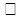  ер 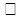  әйел


      Тұрғылықты мекенжайы 
      Байланыс телефоны 
      Жұмыс/оқу орны 
      Лауазымы 
      Мамандардың медициналық зерттеп - қарау нәтижесі:
      Терапевт/ЖТД қорытындысы: тегі, аты, әкесінің аты, идентификаторы (ЭЦҚ, QR код, немесе басқалардан оны айыра алатын өзге белгісі)
      Куәландыру күні 
      Қарсы көрсеткіштер қорытындысы 
      Офтальмолог қорытындысы тегі, аты, әкесінің аты, идентификаторы (ЭЦҚ, QR код, немесе басқалардан оны айыра алатын өзге белгісі)
      Куәландыру күні 
      Қарсы көрсеткіштер қорытындысы 
      Оториноларинголог-дәрігердің қорытындысы тегі, аты, әкесінің аты, идентификаторы (ЭЦҚ, QR код, немесе басқалардан оны айыра алатын өзге белгісі)
      Куәландыру күні 
      Қарсы көрсеткіштер қорытындысы 
      Психиатрдың қорытындысы тегі, аты, әкесінің аты, идентификаторы (ЭЦҚ, QR код, немесе басқалардан оны айыра алатын өзге белгісі)
      Куәландыру күні 
      Қарсы көрсеткіштер қорытындысы 
      Ұйғарым
      1. Троллейбустар мен трамвайларды басқаруға
      2. Автомобильдерді максималды салмағын шектеусіздікпен және автобустарды жолаушылар сиымдылығын шектеусіздікпен "А", "В", "С", "D", "ВЕ", "СЕ", "DЕ", шағын категориялар А1, В1, С1, D1, С1Е и D1Е, сондай-ақ трамвайлар мен троллейбустар санаттары бойынша басқаруға
      3. "В" категориялы өз жеке автомобилін жалданып жұмыс істеу құқығынсыз басқаруға
      4. Мотоциклді, мотороллерді ("А" категориясы) басқаруға
      5. Мотоарбаны басқаруға
      6. Мопедті басқаруға
      Медициналық анықтаманы беру күні 
      Анықтама қанша мерзiмде күшiнде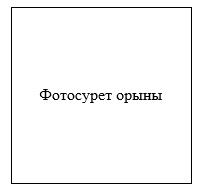 
      Медициналық комиссиясының мөрі
      Комиссия төрағасы
      тегі, аты, әкесінің аты, идентификаторы
      Хатшы
      тегі, аты, әкесінің аты, идентификаторы
      Ескерту. Нысан электрондық түрде жүргізіледі
      Жүкті әйелді басқа жұмысқа ауыстыру туралы Дәрігердің қорытындысы
      _____________________________________________________________________________
      ____________________Жүкті әйелдің тегі, аты, әкесінің аты (болған жағдайда)
      ЖСН______________________________________________________________________
      Туған күні ______________________________________________________
      Жұмыс орны мен лауазымы
      __________________________________________________________________________
      _______________________________
      Жүктілігі________________________ апта ______________________________________
      Ауыстыру негіздемесі _____________________________________________________
      __________________________________________________________________________
      Ұсынылған жұмыс __________________________________________________________
      Дәрігердің тегі, аты, әкесінің аты(болған жағдайда)
      __________________________________________________________________________
      _________________________________________________________
      қолы _________________________________________________
      Берілген күні ______________________________________________________________
      Ауыстырылды _____________________________________________________________
      Жетекшінің лауазымы ____________________________________________________
      Қолы _______________________________ Күні ______________________________
      Медициналық тексеру
      МҰ атауы
      ЖСН
      Тегі Аты Әкесінің аты (болған жағдайда)
      Туылған күні 
      Жынысы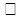  ер 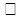  әйел


      Тұрғылықты мекенжайы 
      Тіркелген мекенжайы
      Жұмыс/оқу орны/балалар мекемесі 
      Лауазымы 
      Соңғы медициналық зерттеп-қарау күні 
      Соңғы медициналық зерттеп-қару сәтінде айқындалған аурулар 
      Дәрігер тегі, аты, әкесінің аты, идентификаторы (ЭЦҚ, QR код, немесе басқалардан оны айыра алатын өзге белгісі)
      Терапевт/ЖТД қорытындысы тегі, аты, әкесінің аты, идентификаторы (ЭЦҚ, QR код, немесе басқалардан оны айыра алатын өзге белгісі) 
      Нарколог дәрігердің зерттеп-қарауы тегі, аты, әкесінің аты, идентификаторы (ЭЦҚ, QR код, немесе басқалардан оны айыра алатын өзге белгісі) 
      Жүргізу нәтижесі және күні 
      Психоактивті заттардың болуы үшін сұйық биологиялық ортаны зерттеу
      Психиатр қорытындысы тегі, аты, әкесінің аты, идентификаторы (ЭЦҚ, QR код, немесе басқалардан оны айыра алатын өзге белгісі) 
      Психологиялық тест
      Күні Нәтижесі
      Флюорография нәтижесі 
      Күні Нәтижесі
      Зертханалық зерттеулердің нәтижесі
      Шарттарды көрсете отырып, кәсіби жарамдылық туралы медициналық қорытынды 
      Анықтаманы толтырған 
      тегі, аты, әкесінің аты, идентификаторы
      Медициналық ұйымның басшысы
      тегі, аты, әкесінің аты, идентификаторы
      № 086/у "Медициналық тексеру" нысанының қысқартылымдары:
      Медициналық тексеру қорытындысы (Азаматтық және қызметтік қаруды сатып алуға, сақтауға, сақтауға және алып жүруге рұқсат алуға) 20___ жылғы "___"_________
      Азаматқа берілді:_____________________________________________________________
      Т.А.Ә. (болған жағдайда)
      _____________________________________________________________________________
      ЖСН_________________________________________________________________________
      Облыс (қала) ______________________аудан______________________________________
      Алдын-ала/периодтықараудың нәтижелері бойынша (керекті астын сызыңыз )
      _____________________________________________________________________________
      Мекеме аты 
      ● Терапевт дәрігері __________________________________________________________
      _____________________________
      қолы Т.А.Ә. (болған жағдайда) 
      куәландыру күні 20___жылғы "___" _____________________________________________
      Қорытынды __________________________________________________________________
      қарсы көрсетілімдер бар/жоқ 
      Дәрігердің М.О.
      ● Невропатолог-дәрігері ________________________________________________________
      _________________________________
      қолы Т.А.Ә. (болған жағдайда) 
      куәландыру күні 20___жылғы "___" ____________________________________
      Қорытынды ___________________________________________________________________
      қарсы көрсетілімдер бар/жоқ 
      Дәрігердің М.О. 
      ● Офтальмолог-дәрігері__________________________________________________________
      __________________________________
      қолы Т.А.Ә. (болған жағдайда) 
      куәландыру күні 20___жылғы "___" ___________________________________________
      Қорытынды________________________________________________________________
      қарсы көрсетілімдер бар/жоқ 
      Дәрігердің М.О. 
      ● Психиатр дәрігері психологиялық тестлеумен:_____________________________________
      _____________________________________________
      Қолы Т.А.Ә. (болған жағдайда) 
      куәландыру күні 20___жылғы "___" ______________________________________
      Қорытынды____________________________________________________________________
      қарсы көрсетілімдер бар/жоқ
      Дәрігердің М.О.
      ● Психобелсенді заттардың болуына сұйық биологиялық ортаға талдау _________ _________________________________________
      мерзімі 
      қорытындысы________________________________________________________ 
      ________________________________________
      орындаушының қолы орындаушының Т.А.Ә. (болған жағдайда)
      ● Нарколог дәрігері ________________________________________________________
      __________________________________________________
      қолы Т.А.Ә. (болған жағдайда)
      куәландыру күні 20____жылғы/год "_____" ___________________ 
      Қорытынды________________________________________________________________
      қарсы көрсетілімдер бар/жоқ 
      Дәрігердің М.О.
      Медициналық тексеру қорытындысы(Заключение медицинского осмотра)
      Дәрігер-терапевт:_________________ ______________________________________ қолы Т.А.Ә. (болған жағдайда)
      Мөрдің орны ________________
      Медициналық ұйымның басшысы ______________________________________________________ қолы Т.А.Ә. (болған жағдайда)
      Медициналық комиссиясының мөрі
      Комиссия төрағасы ___________________________ __________________________ қолы Т.А.Ә. (болған жағдайда) Хатшы _____________________ __________________________ қолы Т.А.Ә. (болған жағдайда)
      № 108/е "Медициналық тексеру қорытындысы (Азаматтық және қызметтік қаруды сатып алуға, сақтауға, сақтауға және алып жүруге рұқсат алуға)" нысанының қысқартылымдары:
      Жүкті және жаңа босанған әйелдің жеке картасы №
      Есепке алу күні 
      Жалпы бөлім:
      1. ЖСН
      2. Тегі Аты Әкесінің аты (болған жағдайда)
      3. Туған күні
      4. Қан тобы резус-фактор
      5. Жүктіліктің анықталған күні
      6. Жасы
      7. Ұлты
      8. Тұрғыны 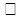  қала 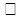  ауыл


      9. Тұрғылықты мекенжайы
      10. Жұмыс/оқу/балалар мекемесінің орны
      Лауазымы Білімі
      11. Медициналық сақтандыру компаниясының атауы, № страхового полиса
      12. Жолдасы жайлы ақпарат:
      12.1 ЖСН 12.2 Тегі Аты Әкесінің аты (болған жағдайда) 12.3 телефон
      Дәрiгер: Т.А.Ә. (болған жағдайда), ID
      Егер жүкті әйел қаласа, осы нысандағы ақпарат қағазға көшірілуі мүмкін (айырбастау картасының аналогы).
      Біріншілікті қабылдау:
      Қабылдау күні 
      Есепке алынғандағы шағымдар 
      Анамнез:
      Қабылдау күні 
      1. Осы жүктіліктің асқынуы
      2. Тектілік
      3. Шалдыққан ушыққан аурулар
      4. Гепатит 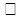  жоқ 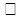  иә


      5. Туберкулез 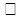  жоқ 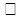  иә


      6. Онкологиялық аурулар 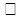  жоқ 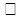  иә


      7. Венерологиялық аурудар 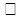  жоқ 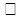  иә


      8. Созылмалы аурулар (бар болса диспансерлік есепте тұра ма, базистік терапияны алады ма) 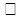  жоқ 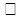  иә


      9. Жасалған операциялар
      10. Гемотрансфузия 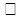  жоқ 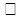  иә


      11. Аллергоанамнез 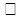  жоқ 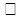  иә


      12. Рентгенологиялық тексеру (ақырғы тексерістің нәтижесі
      13. Зиянды әдеттер 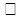  жоқ 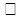  иә


      Дәрiгер: Т.А.Ә. (болған жағдайда), ID
      Акушерлік-гинекологиялық анамнез:
      Қабылдау күні 
      1. Еттекір функциясы:
      Менархе жаста, еттекірдің ұзақтығы циклдың ұзақтығы
      2. Жыныстық қатынасы жастан
      3. Неке
      4. Әкесінің денсаулығы туралы деректер (дəрігерге соңғы жүргізілген тексерулердің нәтижесін беру керек)
      5. Гинекологиялық анамнез
      6. Контрацепция
      7. Соңғы етеккірі бастап дейін
      8. Жүктілік
      Алдыңғы жүктілік кезіңдегі аяқталуы
      1. Жүктілік
      2. Босану
      3. Жүктілік
      4. Жүктілік немен аяқталды
      5. Босанған болса, қандай мерзімде
      6. Бала салмағы 7. Жүктіліктің, босанғаннан кейінгі кезеңнің ағымы
      Объективті деректер:
      Қабылдау күні
      1. Жалпы жай-күйі (қанағаттандырылған)
      2. Бойы
      3. Cалмағы
      4. ДМИ (дене массасының индексі)
      5. Тері қабаты
      6. Ісік
      7. Сүт бездерінің зерттеу
      8. Тыныс алу ағзаларының жай-күйі
      9. Жүрек-қан тамырлары жүйесі
      10. АҚ: оң қолында
      сол қолында ЖЖЖ
      11. Іш (жұмсақ, аурусыз)
      12. Бауыр, көкбауыр
      13. Солқылдау симптомы
      14. Басқа ағзалары
      15. Несеп шығуы
      16. Нәжіс
      Акушериялық мәртебе:
      Қабылдау күні 
      1. Жамбас өлшемдері::
      D. Sp. 
      D. cr. 
      D. troch 
      c. ext 
      C. diag 
      C. vera 
      2. Акушерлік сыртқы зерттеулер: жатыр түбі биіктігі см.
      3. Іш шеңбері см.
      4. Ұрықтың орналасуы, позициясы, түрі
      5. Төмен орналасқан бөлігі
      6. Іштегі баланыңжүрек қағысы
      7. Жүктіліктің мерзімі:
      Еттекір бойынша 
      УДЗ бойынша (ерте 16 аптаға дейін) 
      8. Гинекологиялық зерттеу:
      Сыртқы жыныс ағзалары 
      Айналарда:
      Қынап 
      Жатыр мойыны 
      Жатыр денесі 
      Қосалқылар 
      Ерекшеліктері 
      (Көрсеткіштер бойынша) Кольпоскопия 
      9. Диагноз: (жүктілік мерзімі)
      10. Болжамды босану мерзімі
      11. Болжамды босану орны
      12. Тәуекел факторлары
      Жүктілікті жүргізудің жеке жоспары:
      1. Келу
      2. Зертханалық зерттеулер (тарификатор);
      3. Аспаптық зерттеулер
      4. Мамандардың консультациялары
      5. Емдеу-профилактикалық іс-шаралар
      Дәрiгер: Т.А.Ә. (болған жағдайда), ID
      Акушер-гинеколог дәрігердің қабылдауы (әрбір қабылдау кезінде толтырылады)
      Күні 
      1. Шағымдар
      2. Жалпы жағдайы (қанағаттандырылған)
      3. АҚ
      4. Тері
      5. Ісіну
      6. Пульс
      7. Іші (жұмсақ, аурусыз)
      8. Жатыр (қалыптытонус, гипертонус)
      Гравидограмма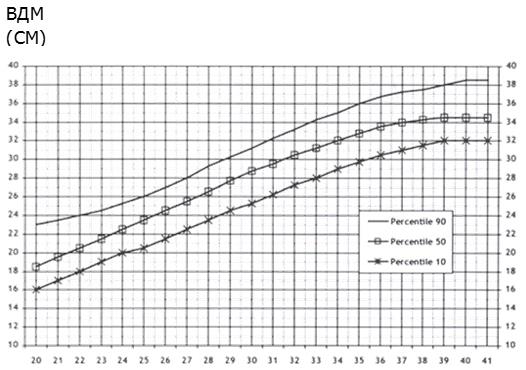 
      Акушерлік сыртқы зерттеулер: 
      1. жатыр түбі биіктігі: см.
      2. Ұрықтың орналасуы
      3. Іштегі баланың жүрек қағысы
      4. ЖЖЖ мин – қағыс
      5. Басқа ағзалары
      6. Несептің шығуы
      7. Нәжіс
      8. Жүктілік апта
      9. Тексерулер:
      10. Ұсыныстар:
      Дәрiгер: Т.А.Ә. (болған жағдайда), ID
      зертханалық және диагностикалық тексерудің нәтижелері 
      1. Күні мен уақыты
      2. Зертханалық зетрреулер:
      Жүктілік апта
      RW 1 
      RW 2 
      АИТВ-1 (ақпараттандырылған келісім бойынша) 
      АИТВ-2 (ақпараттандырылған келісім бойынша) 
      Гепатит В маркерлері 
      Микроскопия сүртіндісі (көрсетілімдер бойынша)
      Онкоцитологияға сүртінді (көрсетілімдер бойынша) 
      3. Пренаталдық скрининг
      Биохимиялық скрининг 
      Өткізу мерзімі 
      Өткізу күні 
      Тексерудің нәтижелері 
      Ультрадыбыстық скрининг 
      Өткізу мерзімі 
      Өткізу күні
      Тексерудің нәтижелері 
      Кардиотокографиялық зерттеу
      Доплерометрия
      Дәрігер: Т.А.Ә. (болған жағдайда), ID
      Мамандардың кеңесі 
      1. Күні мен уақыты
      2. Кеңес түрі
      3. Зертханалық және диагностикалық зерттеулердің нәтижесін түсіндіру
      4. Диагноз
      5. Қажетті дәрілік заттар мен қызметтерді тағайындау
      6. Дәрігердің идентификаторы
      Қажетіне қарай:
      7. Жазу консилиумдары ауруы бойынша келісілген зерттеу және емдеу ұстанымын, ұсыныстарын қамтуы тиіс. Консилиум мүшесінің ерекше позиция бар жағдайда, оның пікірі тіркеледі.
      Босануға дайындау
      1. Күні
      2. Жүктілік мерзімі 3. Сабақтардың тақырыбы
      4. Серіктің келуі
      5. Дәрігер: Т.А.Ә. (болған жағдайда), ID
      Патронаждық қаралуы 
      1. Күні
      2. Жүктілік мерзімі
      3. Шағымы
      4. Жалпы жағдайы (ісінуі)
      5. АҚ
      6. Іштегі баланың орналасу
      7. Төмен орналасқан бөлігі
      8. Іштегі баланың жүрек қағысы
      9. Тұрмыстық жағдайлар
      10. Әлеуметтік саулық
      11. Әлеуметтік-құқықтық көмек (көрсетілімдер бойынша)
      12. Босануға психопрофилактикалық дайындық
      13. Нәтижесі
      14. Ұсыныстар
      Дәрігер: Т.А.Ә. (болған жағдайда), идентификаторы
      Босануға дейін/босанғаннан кейін декреттік қағазды беру
      1. Жүктілігіне байланысты демалыс
      бастап
      дейін
      Еңбекке жарамсыздық парағы № 
      2. Босануы
      Босанды 
      3. Босану асқынумен өткенде берілетін босанудан кейінгі қосымша демалыс күн
      бастап
      дейін
      4. Еңбекке жарамсыздық парағы №
      Дәрігер: Т.А.Ә. (болған жағдайда), ID
      Босанудан кейінгі эпикриз
      1. Босану/аборт күні
      2. Осы жүктіліктің асқынуы 
      3. Экстрагениталдық аурулар код наименование
      4. Жүктіліктің аяқталуы
      5. Босану ерешеліктері
      6. Нәресте салмағы бойы
      7. Ауруханада болуы немен аяқталды:
      Дәрігер: Т.А.Ә. (болған жағдайда), ID
      Босанған әйелді бақылау (күнделік)
      1. Күні
      2. Жалпы қарау
      3. Шағымы
      4. Зертханалық тексерулер нәтижесі
      5. Ұсынымдар, кеңестер
      Дәрігер: Т.А.Ә. (болған жағдайда), ID
      № 111/е "Жүкті және жаңа босанған әйелдің жеке картасы" нысанының қысқартылымдары:
      Рецепт №
      Күні мен уақыты
      Кімге арналған 
      Өтеу түрі
      Жеке сәйкестендіру нөмірі 
      Емделуші тегі, аты, әкесінің аты (болған жағдайда)
      Туған күні
      Үйінің мекенжайы 
      Диагнозы
      Дәрігердің тегі, аты, әкесінің аты (болған жағдайда), идентификаторы
      Rp. 
      Халықаралық патенттелмеген атауы 
      D.T.D. 
      D.S. 
      Рецепт дейін жарамды
      Телефон
      Жұмыстан босатылуы 
      Амбулаториялық келу кезінде есеп нысаны
      1. Келу уақыты мен күні
      2. Жеке сәйкестендіру нөмірі
      3. Тегі аты әкесінің аты (болған жағдайда)
      4. Туған күні
      5. Жынысы
      6. Жасы
      7. Ұлты
      8. Тұрғыны 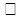  города 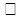  села


      9. Тұрғылықты мекенжайы
      10. Келу себебі
      11. Диагнозы
      12. Көрсетілгіен көмек түрі
      13. Медициналық қызметкердің тегі аты әкесінің аты (болған жағдайда), идентификаторы Туберкулезді күдік тудырған науқастарды тіркеу журналы
      Кестенің жалғасы
      ҚМ* - Қақырық микроскопиясы ФГ/РГ** - флюорография, рентгенография Xpert – Xpert MTB/Rif Диспансерлік контингентті бақылау картасы Қазақстан Республикасы Президенттігіне үміткердің тіркелуіне кедергі келтіретін ауруларының жоқтығы туралы Қазақстан Республикасы Президенттігіне үміткерлердің анықтамасы "____" ____________ 20____ жыл
      Жеке тұлғаға берілді 
      Жеке сәйкестендіру нөмірі
      Тегі Аты Әкесінің аты (болған жағдайда) 
      Тұған күні 
      Жынысы 
      Үйінің мекенжайы, 
      телефоны 
      Жұмыс орны 
      Дәрігер - психиатр қорытындысы: 
      ____________________________________________________________________
      (ТАӘ (болған жағдайда)) Дәрігер - психиатр қолы, мөр 
      Мөр орны (ұйым) Басқа түрлердің медициналық ұйымдарының медициналық есеп құжаттамасы
      Ескерту. 4-қосымша жаңа редакцияда – ҚР Денсаулық сақтау министрінің 29.11.2019 № ҚР ДСМ-147 (алғашқы ресми жарияланған күнінен кейін күнтізбелік он күн өткен соң қолданысқа енгізіледі) бұйрығымен. АИТВ жұқтырғандарды тіркеу журналы Журналды электронды түрде де, қағаз түрінде де жүргізуге болады. Жедел медициналық жәрдем бригадасын шақырту картасы
      Шағымы:_________________________________________________________________________________
      Осы аурудың анамнезі: _____________________________________________________________________
      Өмір сыртартқысы: ________________________________________________________________________
      Картаны толтырған: дәрігер (фельдшер)____________________________________(Қолы)___________ Учаскелік дәрігерге жіберілетін дабыл парағы
      МҰ көрсетіңіз (МҰ регистрінен): 
      1. Толтыру күні, уақыты
      2. Науқастың жеке сәйкестендіру нөмірі/паспорт нөмірі
      3. Тегі, аты, әкесінің аты (болған жағдайда)
      4. Туған күні
      5. Диагнозы
      6. Науқастың объективті көрсеткіштері (қан қысымы, жүрек соғу жиілігі, тыныс алу жиілігі, температурасы)
      7. Үйінде қалдырылған науқасқа көрсетілген көмек
      8. Ұсынымдар
      9. Шығу бригадасының дәрігерінің/фельдшерінің тегі, аты, әкесінің аты (болған жағдайда), идентификаторы Мобильді санитариялық авиация бригадасын шақыру картасы 
      Штрих код ____|____|____|____|____|____|____|____|____|____|___
      Шағымы:_____________________________________________________________________
      Осы аурудың анамнезі: _________________________________________________________
      Өмір сыртартқысы :____________________________________________________________
      Кестенің жалғасы Медициналық қызметтер (Медицинские услуги)
      телемедицина өткізілген/өткізілмеген:
      өткізілген мекеме:
      өткізген мамандар:
      телемедицина қорытындысы: Жедел медициналық жәрдем станциясының (сырқатнамасына тігіледі) ілеспе парағы №
      ЖСН 
      Тегі Аты Әкесінің аты (болған жағдайда) 
      Туылған күні 
      әкетілді 
      Жедел жәрдем жолдаған кездегі диагнозы 
      Жеткізілді 
      Қабылданған шақырту бойынша: 
      емхана жолдағандағы диагнозы 
      Қабылдау бөлімшесінің диагнозы 
      Дәрігер Тегі Аты Әкесінің аты (болған жағдайда), Идентификаторы 
      Фельдшер 1 Тегі Аты Әкесінің аты (болған жағдайда), Идентификаторы 
      Фельдшер 2 Тегі Аты Әкесінің аты (болған жағдайда), Идентификаторы  Жедел медициналық жәрдем станциясының ілеспе парағының талоны (науқас ауруханадан шыққаннан немесе қайтыс болғаннан кейін жедел жәрдем станциясына жіберіледі) №
      ЖСН
      Тегі Аты Әкесінің аты (болған жағдайда) 
      Туылған күні 
      әкетілді 
      Фельдшер 1 Тегі Аты Әкесінің аты (болған жағдайда), Идентификаторы 
      Фельдшер 2 Тегі Аты Әкесінің аты (болған жағдайда), Идентификаторы 
      Фельдшер Тегі Аты Әкесінің аты (болған жағдайда), Идентификаторы 
      емхана жолдағандағы диагнозы 
      Қабылдау бөлімшесінің диагнозы
      Қорытынды диагноз
      Ота күні мен уақыты
      Амбулаторлы неше күн өткізді
      Немен аяқталды
      Жедел жәрдем қызметкерлерінің ескертулері
      Басқа ескертулер  Санитарлық авиацияның ілеспе парағы (сырқатнамасына тігіледі) №
      ЖСН 
      Тегі Аты Әкесінің аты (болған жағдайда) 
      Туылған күні 
      әкетілді 
      Тұрғылықты мекенжайы 
      Бағыттап отырған стационардың диагнозы Жарақаттану жағдайы 
      Қай жерден жеткізілді 
      Қай жерге жеткізілді 
      Көрсетілген көмек 
      Стационарға жеткізген кездегі пациенттің жағдайы 
      АҚ, ЖСЖ, ТҚЖ, РS, Т 
      Сатурация 
      Жеткізілді 
      Пациентті жеткізген дәрігердің Тегі Аты Әкесінің аты (болған жағдайда), Идентификаторы 
      САОМБ құрамы  Санитарлық авиацияның ілеспе парағына талон (науқас ауруханадан шыққаннан немесе қайтыс болғаннан кейін санитарлық авиацияға жіберіледі) №
      ЖСН 
      Тегі Аты Әкесінің аты (болған жағдайда) 
      Туылған күні 
      әкетілді 
      Тұрғылықты мекенжайы 
      Бағыттап отырған стационардың диагнозы 
      Жарақаттану жағдайы 
      Қай жерден жеткізілді 
      Қай жерге жеткізілді 
      Көрсетілген көмек 
      Стационарға жеткізген кездегі пациенттің жағдайы
      АҚ 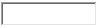 , ЖСЖ 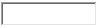 , ТҚЖ 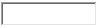 ,


      РS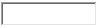  , Т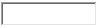 
      Сатурация 
      Жеткізілді 
      Пациентті жеткізген дәрігердің Т.А.Ә (болған жағдайда). Тегі Аты Әкесінің аты (болған жағдайда), Идентификаторы 
      САОМБ құрамы 
      Қорытынды диагноз 
      Операция 
      Аурудың арты 
      Шыққан (қайтыс болу) күні 
      Емдеген дәрігердің Т.А.Ә (болған жағдайда), Идентификаторы
      Емдеу ұйымының ескертулері (санитариялық авиация бригадасының қызмет көрсету кемшіліктерін көрсетіңіз Жаңа туған нәрестені тасымалдау протоколы
      Туған күні 
      Гестациялық мерзімі 
      Постменструальды жасы 
      Жасы 
      Туған мезгіліндегі салмағы 
      Қазіргі салмағы 
      Нәресте жынысы 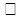  е 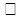  ә


      Нәрестені көшіру себебі 
      Тасымалдау ұзақтығы 
      Анасының диагнозы наименование код
      Жаңа туған нәресте диагнозы наименование код
      Тасымалдау кезіндегі респираторлы көмек түрі 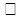  СРАР 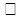  IMV 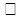  Оттегі 

 Жолдап жатқан мекемедегі нәрестенің негізгі тіршілік көрсеткіштері
      Жүректің жиырылу жиілігі 
      Тыныс алу түрі, аппарат параметрелері: 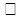  PIP 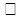  peep 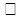  Ti 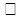  Rate 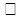  FiO2


      Орташа қан қысымы 
      Дене қызуы 0C
      Сатурациясы %
      Қанның қанты 
      Қанның газдық құрамы рН/рСО2/pO2/HCO3/BE  Тасымалдау кезіндегі нәрестенің хал жағдайы
      Уақыт
      Жүректің жиырылу жиілігі 
      Тыныс алу жиілігі 
      Орташа қан қысым 
      Среднее артериальное давление 
      Дене қызуы 0C
      Сатурациясы %
      Тыныс алу түрі, аппарат параметрелері: 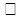  PIP 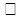  peep 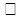  Ti 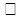  Rate 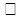  FiO2


      Қанның газдық құрамы рН/рСО2/pO2/HCO3/BE 
      Тәуліктік сұйықтыққа мұқтаждылығы Мл/кг/тәу
      Инфузия жылдамдығы Мл/сағ
      Дәрі-дәрмек атауы/уақыт 
      Санация 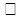  иә 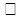  жоқ


      Тамақтануы (мл)
      Диурез (мл)
      Үлкен дәреті 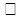  иә 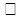  жоқ


      Тасымалдауда алған толық сұйықтық көлемі мл
      Диурез жылдамдығы Мл/кг/сағ
      Нәрестеге комфорт дәрежесін бағалау: 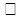  Мазасыз 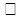  Белсенді 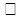  Медициналық ұйқы 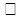  Ұйқылы


      Седативті және паралитикалық дәрілерді қолдану: 
      Алды 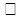  иә 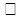  жоқ


      Дәрі дәрмек аты 
      Дозасы 
      Ата-анасына нәрестенің тасымалдауы туралы толық мәлімет берілді 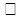  иә 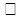  жоқ


      Егереде алмаса, онда неге? 
      Дәрігер аты жөні Фамилия Имя Отчество Идентификатор
      Мейірбикенің аты жөні Фамилия Имя Отчество Идентификатор
      Тасымалдау күні, уақыты  Қабылдап жатқан мекемедегі нәрестенің негізгі тіршілік көрсеткіштері
      Жүректің жиырылу жиілігі 
      Тыныс алу түрі, аппарат параметрелері: 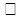  PIP 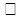  peep 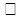  Ti 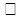  Rate 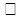  FiO2


      Орташа қан қысымы 
      Дене қызуы 0C
      Сатурациясы %
      Қанның қанты 
      Қанның газдық құрамы рН/рСО2/pO2/HCO3/BE 
      № 114/е "Жедел медициналық жәрдем станциясының (сырқатнамасына тігіледі) ілеспе парағы" нысанының қысқартылымдары: Медициналық көмек көрсету жедел жәрдем нысанының шақыртулардың қабылдануын тіркеу журналы
      № 117/е "Медициналық көмек көрсету жедел жәрдем нысанының шақыртулардың қабылдануын тіркеу журналы" нысанының қысқартылымдары: Санитариялық ұшуға тапсырма №_______________ 20____ жылғы "_____" __________________ сағ. _____ мин.______
      Әуе көлігінің командирі _________________________________________________________________
      Әуе компанияның аты __________________________________________________________________
      Әуе көлігінің түрі, типі, борттық № ________________________________________________________
      Ұшу мақсаты ___________________________________________________________________________
      Ескертпе _________________________________________________________________________________
      М.О.
      Санитариялық авиация қызметінің басшысы (үйлестірушісі) ______________________________________________________________________________ тегін анық жазыңыз Қол_______________ Өтінімді орындау туралы ұшқыштың мәліметтері № _______  Әуе көлігінің типі, ________________________борттық № _________________________
      Ұшқыш Т.А.Ә қолы(болған жағдайда) _____________________________ Қолы ___________________
      Әуе көлігін пайдаланған адамның Т.А.Ә (болған жағдайда) және қолы:
      САОМБ: Науқас: Ілесуші:
      Пациентті сүйемелдеуші тұлға туралы мәлімет Т.А.Ә. (болған жағдайда)
      ______________________________________________________________________________________
      Әуе көлігі командирінің Т.А.Ә. (болған жағдайда)__________________________ Қолы ____________
      Ескерту: қосымша аэродромда күту. ӘКК ұшу бойынша ескертулер
      ______________________________________________________________________________________
      Тапсырыс беруші: ________________________________________________________ 
      (ұйымның, министрліктің, ведомство атауы) 
      Пайдаланушы:____________________________________________________________ 
      (авиакомпания атауы) 
      Ұшу мақсаты _____________________________________________________________ 
      (транспорттау, операция жасау, кеңес беру, донорлықоргандардытасымалдау) 
      Әуе кемесінің түрі _________________________________________________________ 
      Ұшып кету уақыты _________________________________________________________ 
      (күні, ұшып кету уақыты (Астана уақытымен)) 
      Әуекемесінің маршруты жәнежүктемесібойыншаұшукезеңдері:
      Жедел өтінімді алу/бас тарту туралы ақпарат:
      Тапсырыс берушінің жеделөтінімдіжоюбойыншаақпарат: Балалар үйіне балаларды қабылдауды есепке алу журналы 20____ жыл ___________________бойынша АИТВ-инфекциясын жұқтырған жүкті әйелдер мен жүктіліктің аяқталуын, АИТВ жұқтырған анадан туған баланы есепке алу журналы Жолдамалар нәтижесінен келесі жолдардан құралады, бірақ шектелмейді:
      1. Жүктінің жеке сәйкестендіру нөмірі
      2. Жүктінің тегі, аты, әкесінің аты (болған жағдайда)
      3. Туған күні
      4. Тұрғылықты мекенжайы
      5. АИТВ анықтылғын күні
      6. Жүктіліктің анықталған күні
      7. Қауіп тобына қатынасы
      8. Диагнозы
      9. Жүктілік немен аяқталды
      10. Нәрестенің ЖСН
      11. Нәрестенің тегі, аты, әкесінің аты (болған жағдайда)
      12. Толық клиникалық диагнозы
      13. Профилактикалық емдеу, тамақтандыру
      14. Зерттеулер нәтижелері
      15. Емделуі
      16. Динамикалық бақылаудан шыгару күні
      17. АИТВ жұқтырғандар тобына ауыстырылған күні
      18. Қайтыс болған күні Зертхана қызметкерлерін тексеруді тіркеу Журналы
      АИТВ-инфекциясын тасымалдаушысы болып табылатын адаммен құпия әңгімелесу парағы
      Мен , __________________________________________________________________________
      ТАӘ (болған жағдайда)
      ЖСН_________________________________________________________________________
      Туған күні ____________________________________________________________________
      тұратын мекенжайым
      _____________________________________________________________________________
      ______________________________________________
      дәрігердің хабарлағанын өз қолыммен растаймын
      _____________________________________________________________________________
      __________________________________________________________________________
      дәрiгердiң ТАӘ (болған жағдайда)
      ___________________________________________________________________________________
      облыстық (қалалық) ЖИТС-тың алдын алу және оған қарсы күрес орталығының дәрiгерi АИТВ-инфекциясын жұқтырғаным (ЖИТС-пен ауратыным) туралы хабарлағанын жазбаша түрде растаймын.
      Қазақстан Республикасының күшiндегi заңдары бойынша АИТВ-инфекциясын таратқаны үшiн жүктелетiн қылмыстық жауапкершiлiк туралы ескертiлдiм.
      АИТВ-инфекциясының басқа адамдарға жұғу жолдары туралы, жеке қорғаныш құралдарын пайдалану қажеттілігі туралы, қорғану АИТВ-сырқатымен ауыратыным туралы жыныстық серiктерiме, вена арқылы есірткі қабылдайтын серiктерiме, медициналық жәрдем алуға келгенде медицина қызметкерлерiне хабарлауым мiндеттi екендiгi, маған донор болуға өмiр бойы тыйым салынғаны туралы ескертiлдiм.
      Диспансерлiк бақылау және облыстық (қалалық) ЖИТС-тың алдын алу және оған қарсы күрес орталығында медициналық көмек алу тәртiбiмен таныстым.
      Мен менің персоналдық деректерімді электрондық ақпараттық ресурстарға енгізуге келісемін ("Халық денсаулығы және денсаулық сақтау жүйесі туралы" Қазақстан Республикасының 18.09.2009ж. №193-4 Кодексінің 28-бабы).
      Күнi ________________________________
      АИТВ инфекциясын жұқтырған адамның қолы _______________
      Емдеушi дәрiгердiң қолы ____________
      № 275/е "АИТВ-инфекциясын тасымалдаушысы болып табылатын адаммен құпия әңгімелесу парағы": Бракераждық журналы Бракераж туралы ақпаратты қабылдауға және жіберуге жауапты қызметкерлердің қолдарының сәйкестендіргіші
      Журналды қалай электронды түрде жүргізу мүмкін болса, солай дәстүрлі қағаздағы түрінде жүргізуге болады. Медициналық ұйымдарының құрамындағы зертханалардың медициналық есеп құжаттамасы
      Ескерту. 5-қосымша жаңа редакцияда – ҚР Денсаулық сақтау министрінің 29.11.2019 № ҚР ДСМ-147 (алғашқы ресми жарияланған күнінен кейін күнтізбелік он күн өткен соң қолданысқа енгізіледі) бұйрығымен. Жолдама № зертханалық зерттеу қызметтері / консультациялық қызметтер үшін / басқа ауруханаға жатқызу үшін
      1. ЖСН / паспорт нөмірі
      2. Т.А.Ә. (болған жағдайда)
      3. Туылған күні
      4. Жынысы
      5. Азаматтығы
      6. Тұрғыны 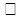  қала 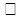  ауыл


      7. Тұрғылықты мекенжайы
      Жеке телефон нөмірі 
      8. Диагноз
      9. Жодаған МҰ атауы (МҰ регистрінен)
      10. Кім жолдады Т.А.Ә. (болған жағдайда), ID
      11. Жолданған күні
      12. Төлем бойынша санат
      Эпидемиологиялық жағдайды анықтау үшін зерттеуге жіберілген кезде толтырылатын жолдар:
      13 .Жұмыс/ оқу/ балара мекемесінің орыны
      14. Лауазымы (тек медицина қызметкерлері мен медициналық жоғары оқу орындарының студенттері үшін)
      15. Әлеуметтік санаты
      Тек қана зертханалық және диагностикалық зерттеулерге немесе мамандардың кеңесіне жолданғанда толтырылатын арнайы бөлігі:
      1. Қызмет түрі
      2. Бастапқы үлгідегі түрі (егер қажет болған жағдайда)
      3. Тексеру (егер қажет болған жағдайда) 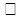 первичное 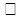 повторное


      4. Зерттеп-қарауға тапсырыс (егер қажет болған жағдайда: 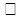  жоспарлы 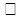  жедел


      5. Ескерту
      6. Үлгі (егер қажет болған жағдайда)
      7. № 4 нысаны бойынша зерттеу коды (егер қажет болған жағдайда)
      8. Үлгілерді алу күні, жинау уақыты
      9. Үлгілерді зертханаға жолдау уақыты мен күні
      Қазақстандық дерматология және жұқпалы аурулар ғылыми орталығы және Ұлттық фтизиопульмонология ғылыми орталығы толтырады:
      1. АҚТҚ-жұқпасының белгілері үшін қан үлгілерін жеке зерттеуге жүгінген кезде пациенттің негізделген келісімін алу қажет:
      Мен, __________________________________________________ ____________________ кеңес беруге және тестілеуге және менің жеке мәліметтерімнің электронды ақпараттық ресурстарға қосылуына келісемін (Қазақстан Республикасының 2009 жылғы 18 қыркүйектегі N 193-4 Денсаулық сақтау жүйесі туралы және адамдардың денсаулығы туралы кодексінің 28-бабы).
      Толтырған күні мен уақыты
      Қолы 
      2. Қажеттілігіне байланысты, тізімдік жолдама жазуға болады.
      Келесі жолдар жолдамада бағыт сипатын нақтылау үшін оларды іске асыру қажет болғанда ғана толтырылады:
      1. Типтеу әдісі (трансфузия кезінде толтырылады)
      2. Үлгі алу орны (цитологиялық зерттеулер кезінде толтырылады)
      3. Зерттелу көрсеткіштері (микробиологиялық зерттеулер кезінде толтырылады)
      4. Патологиялық және гистологиялық зерттеулер қызметтерін таңдау кезінде қолданылады:
      4.1 Бөлімше 
      4.2 Биопсия 
      4.3 Қауталанбалы биопсия кезінде біріншілікті № және алу уақытын көрсету қажет 
      4.4 Отаның түрі мен уақыты Код МКБ
      4.5 Материалды таңбалау, нысандардың саны 
      4.6 Клиникалық ақпарат:
      Аурудың ұзақтығы, өткізілген ем, ісіктермен – дәл орналасқан жері, өсу қарқыны, мөлшері, құрылымы, қоршаған тіндерге қатынасы, метастаздары, басқа ісік түйіндерінің болуы, арнайы емдеу, лимфа түйіндерін зерттеуде - қан талдамасын жазу, эндометрияның тыртықтары, сүт бездері - соңғы қалыпты етеккірдің басы мен соңы, етеккір қызметінің бұзылуы, қан кетудің басталу күні
      5. CD-4, CD-8 үшін қан тестілеу қызметтерінің таңдау кезінде қолданылады:
      5.1 Иммуноблоттың номері 
      5.2 Вирусқа қарсы емнің басталған уақыты 
      6. Патологиялық материалды туберкулезге бактериологиялық зерттеу кезінде қолданылады:
      6.1 Жіктелуі: 
      6.2 Зерттеуге жіберілу себептері: 
      6.3 Ем мерзімі (ай) 
      6.5 Қақырық алынған күні:
      6.5 Науқастың типі 
      6.6 Категориясы 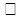  I 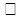  IV 


      Басқа емханаға жатқызу үшін жолдаманы қалыптастыру үшін арнайы бөлім:
      Науқас жолданған емхананың атауы (МҰ регистрінен)
      Науқастың медициналық картасының № 
      № 201/е "Жолдама" нысананың қысқартылымдары:
      Нәтиже № зертханалық/диагностикалық зерттеу қызметтері / консультациялық қызметтер үшін
      1. Нәтижелерді берген зертхананың атауы және байланыс деректері (МҰ регистрінен)
      2. ЖСН/паспорт нөмірі
      3. Тегі Аты Әкесінің аты (болған жағдайда)
      4. Туылған күні
      5. Жынысы
      6. Азаматтығы
      7. Тұрғыны 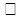  қала 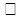  ауыл


      8. Тұрғылықты мекенжайы
      9. Жодаған МҰ атауы (МҰ регистрінен)
      10. Кім жолдады Т.А.Ә. (болған жағдайда), ID
      11. Лауазымы
      12. Лабораторияға үлгіні алу күні мен уақыты
      13. Бастапқы үлгідегі жинау уақыты және күні (қажет болған жағдайда)
      14. Бастапқы үлгідегі түрі (егер қажет болған жағдайда)
      15. Аяқталған зерттеулер тізімі, аяқталу күні мен уақыты, нәтижелері
      (сандық нәтижелер үшін, референттік интервалдар және клиникалық шешімдер қабылдаудың мәндері, диагностикалық зерттеулердің сипаттамасы, консультациялардың нәтижесі):
      Результат. (қажеті бойынша қосымша жолдар қосылады)
      16. Нәтижелерді немесе қорытындыны түсіндіру (қажет болған жағдайда)
      17. Пікірлер (үлгілердің сапасына қатысты пікірлер, зерттеу рәсімдерін орындаудағы ауытқулар және т.б.)
      18. Зерттеуді жасағандардың Т.А.Ә. (болған жағдайда)
      19. Зерттеу туралы есепті қалыптастырудың күні мен уақыты
      20. Беттердің жалпы санының бет нөмірі (мысалы, 1, 3, 2, 3 және т.б.)
      № 202/е "Нәтиже" нысананың қысқартылымдары:
      Микробиологиялық зерттеу мен ажыратып алынған культуралардың химиятерапиялық препараттарға сезiмталдығын анықтау нәтижелерi № ________
      20__ жылғы "__" __________________________
      биоматериал алынған күн 
      Тегi, аты, әкесiнiң аты (болған жағдайда) ____________________
      Туған күні __________________________________________
      Ұйым _________________ бөлiмше ____________
      палата _________ учаске ___________________________________
      медициналық карта № ______________________
      Зерттегенде ______________________________________
      қандай материал – көрсетiңiз 
      20__ жылғы Қолы ____________________
      *Нәтижелердi белгiлеу: дискiлер әдiсiн қолданғанда – "+" белгiсiмен, сұйылту әдісін қолданғанда- минимальды ингибирлеу (тоқтату) концентрациясы (мкг/мл)
      Ыдыстар мен қоректiк орталарды бақылау
      Журналы
      Тағамнан улануларды микробиологиялық зерттеулердiң
      Жұмыс журналы
      Кестенің жалғасы
      Микрофлора мен антибиотиктерге сезiмталдығына микробиологиялық зерттеулер
      Журналы
      Кестенің жалғасы
      Қанды стерильдiгiне микробиологиялық зерттеулер
      Журналы
      Кестенің жалғасы
      Зертханалық және диагностикалық зерттеулердің есептік нысаны
      1. Күні мен уақыты
      2. Жеке сәйкестендіру нөмірі
      3. Тегі, аты, әкесінің аты (болған жағдайда)
      4. Туған күні
      5. Жынысы
      6. Өтеу түрі
      7. Бөлімшенің идентификаторы (МҰ құрылымында зертханаға қолдануға болады)
      8. Амбулаториядағы немесе стационардағы медициналық картасының нөмірі (МҰ құрылымында зертханаға қолдануға болады)
      9. Жолдаған МҰ идентификаторы (МҰ құрылымына кірмейтін зертханаға қолдануға болады)
      10. Жолдама №
      11. Материалдың түскен күні
      12. Диагнозы
      13. Зерттелінетін материал
      14. Қызмет көрсету категориясы
      15. Қызмет атауы
      16. Зерттеуді орындаған қызметкердің ID Микробиологиялық зерттеулердің жуындысын тіркеу Журналы
      Ескертпе. Медициналық ақпараттық жүйе болған жағдайда, нысан электрондық түрде жүргізіледі Уытты күл дақылын қайта себу Журналы Алғашқы сынамалар қозғалысының журналы _______________________________________________________________________________________________ (талдаулардың аты)
      20 ___ жылғы "____"______________ басталды 20_____ жылғы "____"______аяқталды Биоматериалды қабылдауға және тапсыруға жауапты қызметкерлердың қолының сәйкестендіргіші
      Кестенің жалғасы Сәйкессіздіктерді және қабылданған түзету шараларын есепке алу журналы __________________________________________________________________________________________ (талдаулардың аты)
      20 ___ жылғы "____"______________ басталды 20_____ жылғы "____"______аяқталды
      Журнал сәйкессіздіктерді тіркеу мен жазуға арналған Журналдың толтырылуына жауапты қызметкерлердың қолының сәйкестендіргіш Дабылды – сыни шамаларды анықтау және жіберу журналы ________________________________________________________________________________________________ (талдаулардың аты)
      20 ___ жылғы "____"______________ басталды 20_____ жылғы "____"______аяқталды
      Журналдың толтырылуына жауапты қызметкерлердың қолының сәйкестендіргіші
      Артқы жақ/Обратная сторона Микробиологиялық зеттеулердің Жұмыс журналы
      _____________________________________________________________________________
      20__ жылғы "__"_______ басталды 20__ жылғы "__"______ аяқталды
      _____________________________________________________________________________
      "Тіркеу нөмірі" атты 3-бағанда тіркеу журналындағы талдаулар нөмірі көшіріп жазылады. Талдау бар кезеңде бір нөмірмен жүргізіледі.
       "Ортаның атауы және өсу сипаттамасы" атты 8-бағанда зерттелуші материал себілген тығыз қоректік ортаның атын және күдікті колониялардың бар- жоғын көрсетеді. Әр орта үшін жеке горизонталды жол пайдаланылады.
       "Ұқсастыру тесттері" атты 11-18-бағандар микроорганизмдердің биологиялық қасиеттерін (ферменттік белсенділік, антигендік құрылымы, уыттылығы және т.б.) сипаттау ұшін қолданылады.
      Углеводтардың ажырауын келесі белгілермен белгілеу ұсынылады: ҚГ – қышқыл мен газ пайда болуы; Қ – газсыз, қышқыл ғана пайда болуы; - - ажыраудың болмауы. 
      Басқа заттарға қатысты ферменттік белсенділігі, сонымен қатар индол мен күкіртсутегі және т.б пайда болуын (+) реакция оң; (-) реакция теріс белгілерімен белгілеген жөн.
       "Зерттеу нәтижесі" атты 20 бағанда ажыратып алынған микроорганизмдер мен жаппай тарауын көрсетіңіз.
      _________________________________________________________________________
      _________________________________________________________________________
      ________________________________________
      Материалды жинау әдістері мен зертханалық зерттеулер келесі нормативтік техникалық құжаттамаларға (НТҚ атап өтіңіз) сәйкес жүргізіледі.:
      1.______________________________________________________________________
      2.______________________________________________________________________
      3.______________________________________________________________________
      4.______________________________________________________________________
      5.______________________________________________________________________
      6.______________________________________________________________________
      7.______________________________________________________________________
      8.______________________________________________________________________
      9.______________________________________________________________________
      10._____________________________________________________________________ Ауа сынамаларына микробиологиялық зерттеуді жүргізуді тіркеу Журналы
      20 ___ жылғы "_____" _______________ басталды 20 ___ жылғы "_____" ____________аяқталды Қоректік орталарды даярлау және тексеру журналы
      20____ жылғы "_____" _______________басталды 20 ___ жылғы "_____" ______________аяқталды
      1. 6 бағанды толтырған кезде құрғақ қоректік орталар, пептон және т.б. туралы деректер көрсетіледі.
      2. 7-11 бағандарда себілген микроб клеткаларының мөлшері туралы деректер келтірілуі мүмкін.
      3. Толық есеп үшін, тексеру жүргізілуіне қарамастан, күнделікті даярланған қоректік орталар туралы деректер журналға жазылады. Ауа, бу (автоклав) стерилизаторларының жұмысын тексеру журналы
      Басталды аяқталды
      Стерилизаторлар жұмысын тексерудiң нормативтік техникалық құжаттамасын (НТҚ) көрсетiңiз.
      1._______________________________________________________________
      2._______________________________________________________________ Стерильдікке зерттеудің Жұмыс журналы
      басталды аяқталды
      Үлгiлердi iрiктеу мен оларды зертханалық зерттеу келесi нормативтiк техникалық құжаттарға (НТҚ) сәйкес жүргiзiледi:
      1. ______________________________________________________________________________________
      2. ______________________________________________________________________________________
      3. ______________________________________________________________________________________
      4. ______________________________________________________________________________________
      5. ______________________________________________________________________________________ Серологиялық зерттеулерді тіркеу журналы
      20__жылғы "__" ___________басталды 20__ жылғы "__"______________аяқталды
      __________________________________________________________________________________
      ____________________________________________________________
      зерттеудің атын жазыңыз 
      Үлгілерді iрiктеп алу әдістері, материал жинау және зертханалық зерттеулер келесі нормативтік техникалық құжаттамаларға (атап өтіңіз) сәйкес жүргізіледі.
      1.__________________________________________________________________
      2.__________________________________________________________________
      3.__________________________________________________________________
      4.__________________________________________________________________
      5.__________________________________________________________________
      6.__________________________________________________________________
      Кестенің жалғасы Зертханашы дәрігердің күнделікті жұмысын есепке алу парағы
      Зертханашы дәрігер (медзертханашы) __________________________________________________
      Кестенің жалғасы
      Күнделікті жұмысты есепке алу парағын зертханашы дәрігер (медзертханашы) толтырады және орындалған зерттеулер саны туралы деректі зертханада орындалған талдаулар санын есепке алу журналына жазу үшін зертхана меңгерушісіне өткізеді (№ 262/е нысан)
      Зертханашы дәрігер (медзертханашы)
      _______________________________________________________________________________________
      Кестенің жалғасы Зертханада жасалған талдаулар санын есептеу Жұмыс журналы
      20 _ жылғы "___"________________басталды 20_ жылғы "___"_________________ аяқталды
      1. Зертханада орындалған талдаулар санын есептеу журналын зертхана меңгерушісі жүргізеді.
      2. "Талдау аты" бағанының жолдары "Зертханалық талдаулардың негізгі түрлерінің номенклатурасының" бөлімдеріне сәйкес: I – жалпы клиникалық талдаулар, II-гемотологиялық, III-цитологиялық, IV-биохимиялық, V-микробиологиялық, VI-иммунологиялық талаулар болып толтырылады. 
      3. "Емдеу бөлімшелері" бағанында (3-22 бағаншалар) зертхана қызмет көрсететін стационарлардың (емдеу бөлімшелері) амбулаториялық-емханалық ұйымдардың атаулары жазылады.
      Үйде көмек көрсету кезіндегі атқарылған талдаулар саны ерекше белгіленеді.
      _____________________ жылы _________________________________айы
      Кіріс бақылау актісі
      __________________________________________________________________________
      _________________
      (зерттеу жүргізген зертхананың атауы)
      № _______________________________________________________________________
      Материалдың зертханаға түскен күні __________________________________________
      1. Өнім үлгісінің атауы ______________________________________________________
      _________________________________________________________________________
      2. Өндіруші (өндіруші мемлекет, өндіруші зауыт)
      ________________________________________________________________________
      _____________________________________________
      3. Серия нөмірі ____________________________________________________________
      4. Көзбен шолу жағдайы ____________________________________________________
      __________________________________________________________________________
      5. Зерттеу нәтижелері
      Кіріс бақылау актісін тапсырды______________ ________________ (күні) (тегі мен қолы) Қабылдады _____________ _______________ (күні) (тегі мен қолы) Үлгілерді зерттеу үшін қабылдау-өткізу Актісі
      Күні 20____жылғы "_____" __________
      Біз, төменде қол қойғандар Т.А.Ә. (болған жағдайда)(болған жағдайда), лауазымы
      (_______________________________________________________________________________
      ________________________________________________________________________________
      ________________________________________________________________________________
      (зертхананың атауы)) берілгені туралы актіледік______________________________________
      _______________________________________________________________________________
      _______________________________________________________________________________
      __________________ ___________________________ Қолы Т.А.Ә. 
      (болған жағдайда)(болған жағдайда) 
      _________________ ___________________________ Қолы Т.А.Ә. 
      (болған жағдайда)(болған жағдайда) Туберкулездің зертханалық тіркеу журналы (МСАК зертханалары үшін)
      Кестенің жалғасы Зерттеулерді есепке алу зертханалық журналы (туберкулезге қарсы зертханалар үшін)
      Кестенің жалғасы
      Кестенің жалғасы
      Кестенің жалғасы
      Кестенің жалғасы
       Біріншілікті нәтиже*
       қайталау** ТМБ дәріге сезімталдығын тестілеу нәтижелерінің зертханалық журналы сол жағы
      оң жағы Қан қызметі ұйымдарының медициналық есеп құжаттамасы
      Ескерту. 6-қосымша жаңа редакцияда – ҚР Денсаулық сақтау министрінің 29.11.2019 № ҚР ДСМ-147 (алғашқы ресми жарияланған күнінен кейін күнтізбелік он күн өткен соң қолданысқа енгізіледі) бұйрығымен. Донорлық функцияны жүзеге асыру туралы жұмыс орны бойынша ұсыну үшін донорға анықтама нысаны
      1. Анықтама нөмірі
      2. Донордың аты, әкесінің аты (болған жағдайда)
      3. Донорлық функцияны жүзеге асыру күні
      3.1. донация кезінде өтеусіз немесе ақылы негізде орындалуы көрсетіледі
      3.2. тексеруден өту кезінде қан қызметі ұйымында болу уақыты көрсетіледі
      5. Анықтаманы берген адамның сәйкестендіргіші
      6. Анықтаманы берген ұйымның мөрі Биохимиялық және иммуногематологиялық зерттеулер тізімдемесінің нысаны
      1. Донация күні
      2. донацияның сәйкестендіру нөмірі
      3. Донордың тегі, аты, әкесінің аты (бар болған жағдайда)
      4. ** Биохимиялық зерттеу нәтижелері (АЛТ)
      5. ** Иммуногематологиялық зерттеу нәтижелері (АВО бойынша қан тобы, резус тиістілігі, Резус жүйесінің антигендері бойынша фенотип (бар болса), Келл антигені, тұрақты емес антиэритроциттік антиденелер)
      6. Тізімдемені толтырған тұлғаның сәйкестендіргіші
      7. Зерттеу күні
      8. Зерттеуді орындаған дәрігердің сәйкестендіргіші Трансфузиялық инфекцияларға сарысулар үлгілерін бастапқы зерттеу нәтижелерін растау ведомосының нысаны
      1. Қан үлгісінің сәйкестендіру нөмірі
      2. Донацияның сәйкестендіру нөмірі
      3. Донордың тегі, аты, әкесінің аты (бар болған жағдайда)
      4. Туған күні, айы, жылы
      5. Үлгі жеткізілген бөлімше
      6. Донация күні
      7. Түпкілікті нәтижені алу күні
      8. ИХЛА / ИФТ зерттеу нәтижелерін түсіндіру (АИТВ-1,2, HBV HCV, мерез)
      9. Әрекет алгоритмі
      10. Жауапты тұлғаның сәйкестендіргіші
      11. Тізімдемені алу күні мен уақыты
      12. Бөлім меңгерушісінің сәйкестендіргіші
      1. Қан үлгісінің сәйкестендіру нөмірі
      2. Донацияның сәйкестендіру нөмірі
      3. Тегі, аты, әкесінің аты донор болған)
      4. Үлгі жеткізілген бөлімше
      5. Контингент коды
      6.** Пулдың ПТР зерттеу нәтижелері (күні, нәтижесі (АИТВ РНК, ВВГ РНК, ВВГ РНК)
      7.** Үлгі ПТР зерттеу нәтижелері (күні, нәтижесі (АИТВ РНК, ВВГ РНК, ВВГ РНК), ІБҮ циклі (ішкі бақылау үлгісі) Қан және оның компоненттері донорының медициналық картасының нысаны
      1. Паспорттық бөлім:
      1.1. донордың паспорттық деректері (ЖСН, тегі, аты, әкесінің аты (бар болса); туған күні; жеке басын куәландыратын құжаттың нөмірі, берілген күні, кім берді)
      1.2. мамандық
      1.3. байланыс деректері (тіркелген және тұратын мекен-жайы; телефоны (жұмыс, үй, ұялы және қосымша (бар болса)
      1.4. деректерді енгізген қызметкердің сәйкестендіргіші
      2. Ерекше белгілер:
      2.1. фенотиптеу/генотиптеу нәтижелері (АВО,Rh-Hr, HLA), антиэритроциттік антиденелердің титрі, сондай-ақ нәтижені анықтау күні және зерттеуді орындаған қызметкердің сәйкестендіргіші.)** 
      2.2. донорларға қабылдау күні/есептен шығару күні 
      2.3. жазбаны орындаған қызметкердің сәйкестендіргіші
      3. * Орындалған донациялар туралы есеп:
      3.1. донация күні
      3.2. донордың санаты (бастапқы, қайталама)
      3.3. донация орны (стационарлық, көшпелі)
      3.4 донация мотивациясы (ақылы / өтеусіз / өтеусіз мақсатты)
      3.5. барлық қан донациясы (доза/мл), плазма (доза/мл.), лейкоциттер (доза/ жасушалар саны), тромбоциттер (доза/ жасушалар саны), сүйек кемігі (мл.) орындалды
      4. Донорларға қабылдау кезіндегі бастапқы деректер:
      4.1. өмірдің қысқаша анамнезі, тұқым қуалаушылық, бастан өткерген аурулар (соның ішінде қан мен оның компоненттерінің трансфузия алдындағы операциялар мен олардың ескіруі), егу/ вакцинациялау және олардың ескіруі
      4.2. деректерді енгізген қызметкердің сәйкестендіргіші
      5. * Донорды жеткізу алдында ағымдағы объективті тексеру нәтижелері, донор сауалнамасын бағалау және донацияға жіберу туралы қорытынды: 
      5.1. зерттеу күні
      5.2.** сауалнама мен тексерудің объективті деректері (шағымдардың болуы, склер, тері жабындары, ауыздың шырышты қуысы, артериялық қысымның көрсеткіштері (мм, ауыз. пульс жиілігі ( минутына соққы), пульс сипаты, тірек-қимыл аппаратының, іш қуысы мүшелерінің, перифериялық лимфа түйіндерінің қысқаша жағдайы, жүрек және өкпе аускультациясының нәтижелері)
      5.3. донор сауалнамасын бағалау нәтижесі
      5.4. донацияға жіберу туралы шешім
      5.5. қан мен оның компоненттерін донациялауға жіберу:
      5.5.1. ** донация түрі (қан тапсыру/ плазма (цита) ферез/ миелоэксфузия)
      5.5.2. қанның және (немесе) оның компоненттерінің эксфузиясының жоспарланған саны
      5.6. донацияға рұқсатты орындаған дәрігердің сәйкестендіргіші
      6. * Қан мен оның компоненттерін донациялау туралы есеп: 
      6.1. іс жүзінде дайындалған қан, плазма, қан жасушалары, сүйек кемігі**
      6.2. донордың донациядан кейінгі жай - күйі туралы белгі
      6.3. қан мен оның компоненттерін алуды орындаған маманның сәйкестендіргіші
      7. * Донордың қанын донациялау алдында зертханалық зерттеу нәтижелері мұрағаты*
      7.1. ** жалпы талдау
      7.2. ** биохимиялық зерттеулер
      7.4. ** иммуногематологиялық зерттеулер 
      7.5. зертханалық зерттеуді орындаған маманның сәйкестендіргіші
      8. * Донациядан кейін қан үлгілерін зертханалық зерттеу нәтижелері мұрағаты:
      8.1. ** инфекция маркерлерінің скринингі (серологиялық зерттеу, ПТР зерттеу) 
      8.2. ** иммуногематологиялық зерттеу
      8.3. зертханалық зерттеуді орындаған маманның сәйкестендіргіші Қан мен оның компоненттерінің донорлығына қатысу үшін өтініш берген адамдарды есепке алу нысаны
      1. Есепті кезеңдегі барлық өтініштер. 
      2. Донацияға дейінгі кезеңде бөлінген: 
      2.1. бірыңғай донорлық ақпараттық орталықтың деректері бойынша (қан мен оның компоненттерінің донорлығына абсолюттік қарсы көрсетілімдердің болуы, донация арасындағы ең аз аралықты сақтау);
      2.2. медициналық куәландыру кезінде (соматикалық аурудың болуы; трансмиссивті ауруларды жұқтырудың ықтимал қаупі туралы қосымша мәліметтер белгілеу; бастапқы зертханалық тексеру нәтижелерінің сәйкес келмеуі);
      2.3. өздігінен бас тарту;
      2.4. басқа себептер.
      3. Донорлардың санатына (бастапқы, қайталанған), уәждемеге (өтеусіз, оның ішінде мақсатты және ақылы), түріне (қан, плазма, қан жасушалары) байланысты барлық донациялар орындалды.
      4. Жалпы есепті басып шығару күні, уақыты
      5. Жалпы есепті шығарған маманның идентификаторы.
      Ескерту: HLA-зерттеулер нәтижелерін қабылдау, тіркеу және беру журналының нысаны
      1. Қан үлгісін қабылдау күні;
      2. Үлгі келіп түскен медициналық ұйымның атауы; 
      3. Қан үлгісін зерттеудің мақсаты;
      4. Қан үлгісі алынған адамның тегі, аты, әкесінің аты (бар болса);
      5. Туған күні, айы, жылы;
      6. Диагнозы (қысқаша);
      7. ** Зертханалық зерттеудің атауы; 
      8. Зертханалық ақаудың себебі;
      9. Зертханалық зерттеу нәтижелері;
      10.Зерттеуді орындаған жауапты тұлғаның сәйкестендіргіші;
      11. Талдау нәтижесін беру күні;
      12. Талдау нәтижелерін берген жауапты тұлғаның сәйкестендіргіші. Жаңа алынған қанды және донорлық қан компоненттерін аферез әдісімен дайындауды есепке алу журналының нысаны
      1. Дайындау күні; 
      2. Сәйкестендіру нөмірі (маркасы, штрих-коды және т.б.);
      3. Донордың тегі, аты, әкесінің аты (бар болған жағдайда) ;
      4. АВ0 жүйесі бойынша қан тобы және резус тиістілігі;
      5. Консерванттың атауы мен көлемі (мл) ;
      6.** Жаңа алынған қан / қан компоненттерінің дозаларын дайындауды есепке алу мл. және дозаларда, әрбір өнім атауы бойынша (құрамында эритроциттер бар, плазмалық, қанның басқа жасушалары) дайындалатын өнім номенклатурасына сәйкес, консервантсыз (мл.), консервантпен (мл.), зертханалық зерттеуге (мл.);
      7. Бактериологиялық зерттеуге қан/компоненттен сынама алу туралы белгі (мл.), (болған жағдайда);
      8. Өндірістік ақаудың болуы туралы белгі (гемоконтейнердің ақауы, қол жеткізілмеген қан/компонент көлемі, сәтсіз венепункция, басқалар), (бар болған жағдайда);
      9. Дайындалған доза берілетін бөлімшенің атауы;
      10. Эксфузияға (бар болған жағдайда) байланысты донорда қолайсыз реакция симптомдарын тіркеу, донорға көрсетілген медициналық көмектің көлемі, (қысқаша);
      11. Эксфузияны орындаған маманның сәйкестендіргіші;
      12. Дайындаманы орындаған бригада құрамы. Уақытша сақтау кезеңінде қан компоненттерінің қозғалысын есепке алу журналының нысаны
      1. Дайындау күні
      2. Қанның / компоненттің сәйкестендіру нөмірі (маркасы, штрих-коды және т. б.);
      3. Донордың тегі, аты, әкесінің аты (бар болған жағдайда);
      4. АВ0 жүйесі бойынша қан тобы және резус тиістілігі; 
      5.** Дайындаудан алынған қан компоненттерінің санын есепке алу мл. және дозаларда, шығарылатын өнімнің номенклатурасына сәйкес әрбір атауы бойынша жеке (құрамында эритроциттер бар, плазмалық, басқа қан жасушалары) жүзеге асырылады; 
      6. Шығарылатын өнімнің номенклатурасына сәйкес әрбір атауы (құрамында эритроциттер бар, плазмалық, басқа да қан жасушалары) бойынша доза жеке берілетін бөлімшенің атауы;
      7. Берілген күні; 
      8. Беруді орындаған маманның сәйкестендіргіші. Донорлық қан компоненттерін өндіруді есепке алу журналының нысаны
      1. Компонентті өндіру күні;
      2. Компоненттің сәйкестендіру нөмірі (маркасы, штрих-коды және т. б.);
      3. АВ0 жүйесі бойынша қан тобы және резус тиістілігі;
      4.** Консервантпен тұрақтандырылған жаңа алынған қаннан алынған қан компоненттерін өндіруді есепке алу құрамында эритроциттер бар, плазмалық компоненттер және қанның басқа да жасушалары бойынша жеке шығарылатын өнім номенклатурасына сәйкес мл. және дозаларда жүзеге асырылады.
      5. Өндірістік ақауларды есепке алу шығарылатын өнімнің номенклатурасына сәйкес компоненттердің жекелеген түрлері бойынша жүзеге асырылады, бұл ретте мл. көлемі/мөлшері және дозалары мен ақау себебі көрсетіледі.
      6. Өнім берілетін бөлімшенің атауы;
      7. Өндірісті жүзеге асырған маманның сәйкестендіргіші. Трансфузиялық ортаға өтінімдерді есепке алу журналының нысаны
      1. Күні;
      2. Өтінімнің келіп түскен уақыты; 
      3. Өтінімнің түрі (шұғыл, жоспарлы) және орындалу уақыты (қажет болған жағдайда);
      4. Өтінімнің мақсаты (мекенжай, резервтерді толықтыру) ;
      5. Өтініш беруші МҰ атауы;
      6. Өтініш беруші дәрігердің тегі, аты-жөні; 
      7. Пациент туралы деректер (пациенттің тегі, аты-жөні, жасы, диагнозы (қысқаша), (атаулы өтінім кезінде толтырылады);
      8.** Өтініш (өнім атауы, АВО жүйесі бойынша қан тобы, резус тиістілігі, саны (доза/мл.);
      9. ** Жіберілді (өнім атауы, АВО жүйесі бойынша қан тобы, резус тиістілігі, саны (доза/мл.);
      10. Мәлімделген өнімді жөнелту уақыты;
      11. Өтінімді қабылдауды және өнімді беруді орындаған маманның сәйкестендіргіші Өндіріс кезеңінде жарамсыздығы бойынша қанды және оның компоненттерін есептен шығаруды есепке алу журналының нысаны
      1. Күні; 
      2. Компоненттің сәйкестендіру нөмірі (маркасы, штрих-коды және т.б.);
      3. Донордың тегі, аты, әкесінің аты (бар болған жағдайда);
      4. Дайындау күні;
      5. Зертханалық тестілеу күні;
      6. ** Шығарылатын өнімнің номенклатурасына сәйкес компоненттің атауы (эритроциттер, плазма, басқа қан жасушалары);
      7. Есептен шығару себебі;
      8. Есептен шығару актісінің нөмірі;
      9. Есептен шығару күні;
      10. Есептен шығаруды орындаған маманның сәйкестендіргіші. Плазманың карантиндеуін есепке алу журналының нысаны
      1. Тоңазытқыш/сөре нөмірі;
      2. Карантинге қойылған күні;
      3. Донордың сәйкестендіру нөмірі (маркасы, штрих-коды және т.б.);
      4. Донордың тегі, аты, әкесінің аты (бар болған жағдайда);
      5. АВ0 жүйесі бойынша қан тобы және резус тиістілігі;
      6. ** Плазманы есепке алу контейнерлердің атауы, көлемі (л) және саны бойынша жүзеге асырылады;
      7. Карантиндеудің аяқталу күні;
      8. Қайта тексеру күні;
      9. Донорды қайта тексеру нәтижелері және оларды орындау күні (АИТВ, НСV, HBsAg, мерез, ПТР);
      10. Берілді (күні, саны (доза /л);
      11. Өнім берілген бөлімшенің атауы;
      12. Беруді орындаған маманның сәйкестендіргіші. Карантиндеудегі плазма қозғалысы ведомосының нысаны
      1. Күні /кезеңі;
      2.** Өнімнің атауы (есепке алу АВО жүйесі бойынша топтық тиістілігіне сәйкес жүзеге асырылады, шығарылатын өнімнің номенклатурасына сәйкес жеке әрбір атауы бойынша);
      3.** Өткен кезеңге (доза/л) қалдық (күні, айы, жылы) ;
      4.** Ағымдағы кезеңде кіріс (доза/л);
      5.** Ағымдағы кезеңде сақтауда барлығы (доза/л);
      6.** Ағымдағы кезеңдегі шығыс (доза/л);
      7.** Ағымдағы кезеңдегі қалдық (доза/л);
      8. Есепті орындаған маманның сәйкестендіргіші. Трансфузиялық ортаға ақылы және тегін негізде өтінім нысаны
      1. Трансфузиялық ортаның атауы;
      2. АВО жүйесі бойынша қан тобы, резус тиістілігі;
      3. Саны;
      4. Орындау мерзімі;
      5. Тапсырыс берген және тапсырыс қабылдаған жауапты тұлғалардың сәйкестендіргіштері. Қан компоненттерін, препараттарын және стандартты диагностикумдарды беруді есепке алу журналының нысаны
      1. Өнімнің берілген күні;
      2. ** Өнімнің атауы (есепке алу шығарылатын өнімнің номенклатурасына сәйкес әрбір атауы бойынша жеке жүзеге асырылады, АВ0 жүйесі бойынша қан тобы және резус тиістілігі (Резус жүйесінің антигендері бойынша фенотип деректер болған жағдайда көрсетіледі); 
      3. Дайындау күні (өндірісі);
      4. Жарамдылық мерзімі;
      5. Берілген өнімнің саны (дозада/мл. қан компоненттері үшін);
      6. Қан компоненттерін, препараттарын және стандартты диагностикумдарды өткізуге арналған жүкқұжаттың нөмірі;
      7. Өнім берілетін медициналық ұйымның атауы;
      8. Өнімді жіберген сәйкестендіргіш. Өнім беруді бөлу бойынша қанның, оның компоненттерінің, препараттардың және қан алмастырғыштардың қозғалысын есепке алу ведомосының нысаны
      1.** Өнімнің атауы (қан компоненттерін есепке алу шығарылатын өнімнің номенклатурасына сәйкес әрбір атауы бойынша жеке жүзеге асырылады, АВ0 жүйесі бойынша қан тобы және резус тиістілігі (Резус жүйесінің антигендері бойынша фенотип деректер болған кезде көрсетіледі).
      2. Өлшем бірлігі; 
      3. Кезең басындағы қалдық;
      4. Кіріс- барлығы алынды, оның ішінде қай көзден алынды;
      5. Шығыс- барлығы берілді, оның ішінде қайда (медициналық ұйымның/бөлімнің/басқаның атауы) өнім қайда беріледі;
      6. Барлығы есептен шығарылды, оның ішінде себеп бойынша (себебін көрсету);
      7. Кезең соңындағы қалдық;
      8. Өнімді жіберген сәйкестендіргіш. Қан компоненттерін есептен шығару актісінің нысаны
      1. Актінің нөмірі; 
      2. Жасау күні;
      3. Есептен шығару жөніндегі комиссияның құрамы;
      4. Донация коды;
      5. Донордың тегі, аты, әкесінің аты (бар болған жағдайда);
      6. Қан тобы, резус тиістілігі; 
      7. Қан компонентінің атауы;
      8. Саны (мл.);
      9. Дайындау күні;
      10. Есептен шығару себебі; 
      11. Мөлшер мен көлемде компоненттердің атаулары бойынша барлығы (мл.)
      12. Жауапты тұлғаның сәйкестендіргіші. Зертханалық зерттеулер үшін келіп түскен қан үлгілерін тіркеу журналының нысаны
      1. Үлгілердің келіп түскен күні;
      2. Үлгілерді зертханаға жеткізу уақыты;
      3. Сәйкестендіру нөмірлері _ _ дейін;
      4. Кодтар бойынша үлгілер саны;
      5. Контингент коды;
      6. Үлгілер жеткізілген бөлімше;
      7. Жауапты тұлғаның сәйкестендіргіші. Донацияға дейін бастапқы зертханалық зерттеулер нәтижелері ведомосының нысаны
      1. Зерттеу күні;
      2. Донордың тегі, аты, әкесінің аты (бар болған жағдайда);
      3. Сәйкестендіру нөмірі (маркасы, штрих-коды және т.б.);
      4.** Иммуногематологиялық зерттеудің нәтижесі (АВ0 жүйесі бойынша қан тобы, резус-тиістілігі, келл-антиген);
      5.** Жалпы клиникалық тексеру нәтижесі (гемоглобин г/л, эритроциттер 1 х 1012/л, гематокрит %, 1х 109 л лейкоциттер, 1х109 л тромбоциттер), лейкоформула, СОЭ мл/сағ.);
      6.** Биохимиялық зерттеу нәтижесі (АЛТ, қан ұю уақыты (мин);
      7. Жауапты тұлғаның сәйкестендіргіші. Қанды консультациялық иммуногематологиялық зерттеулерді қабылдауды, тіркеуді және нәтижелерін беруді есепке алу журналының нысаны
      1. Үлгіні жіберген ӘБ/бөлімшенің атауы; 
      2. Үлгінің келіп түскен күні мен уақыты;
      3. Қан үлгісі алынған адамның тегі, аты, әкесінің аты (ол болған жағдайда) ;
      4. Жасы;
      5. Диагнозы (қысқаша);
      6. Алғашқы зерттеуді жүргізу күні (егер жүргізілген болса);
      7. Алғашқы иммуногематологиялық зерттеудің нәтижелері (АГО жүйесі бойынша қан тобы, резус тиістілігі);
      8. Алғашқы зерттеу жүргізген адамның сәйкестендіргіші және оның байланыс деректері (телефон, электрондық пошта мекенжайы, басқалар);
      9. Зертханалық ақаудың себебі;
      10. ** Зертханалық зерттеудің атауы (АГО жүйесінде қан тобы топтарына реакция, резус, фенотип, автоматты және (немесе) алло-реттелмеген анти-эритроциттер, антиденелерді скрининг және (немесе) сәйкестендіру, анти-эритроциттерге қарсы антиденелердің сыныбы, глобулинге қарсы тест);
      11. Зертханалық зерттеу нәтижелері;
      12.Зерттеуді орындаған жауапты тұлғаның сәйкестендіргіші;
      13. Талдау нәтижесін беру күні;
      14. Талдау нәтижелерін берген жауапты тұлғаның сәйкестендіргіші. Стандартты (консервіленген) эритроциттерді дайындауды есепке алу журналының нысаны
      1. Сериясы;
      2. Дайындалған күні;
      3. Қан компонентінің сәйкестендіру нөмірі (маркасы, штрих-коды және т.б.); 4. Қайдан алынды;
      5. ** АВ0 жүйесі бойынша қан тобы;
      6. ** Фенотип;
      7. ** Агглютинабельділік;
      8. ** Титр антиген А, В;
      9. Қан компонентінің көлемі мл. (жалпы, пайдаланылған, қалдық);
      10. Консервант (сериясы, көлемі мл.);
      11. Стандартты эритроциттер (көлемі, жарамдылық мерзімі);
      12. Жауапты тұлғаның сәйкестендіргіші. Донорлық қанның жеке іріктеулерін тіркеу журналының нысаны
      1. Жолдау күні;
      2. Ұйымның атауы;
      3. Туған күні;
      4. Жіберуші ұйымнан реципиенттің қан үлгісін иммуногематологиялық зерттеу нәтижесі;
      5.** Мамандандырылған зертханада реципиенттің қан үлгісін иммуногематологиялық зерттеу нәтижесі (АВ0 бойынша қан тобы, фенотип, басқа антигендер, толық тұрақты емес антиэритроциттік антиденелер/ерекшелігі, толық емес және тұрақты емес антиэритроциттік антиденелер, ерекшелігі, С3 комплементінің компоненті, оның ішінде зерттеу әдісі, нәтижесі);
      6. Донорлық компонент туралы ақпарат (донация коды, АВ0 жүйесі бойынша қан тобы, резус жүйесінің фенотипі);
      7.** Реципиент пен донор қанының жеке үйлесімділігін зерттеу (толық антиэритроцитарлық антиденелер бойынша, толық емес антиэритроцитарлық антиденелер бойынша, оның ішінде зерттеу әдісі, нәтиже);
      8. Қорытынды;
      9. Трансфузиялық ортаның атауы;
      10. Жауапты тұлғаның сәйкестендіргіші. Донацияға дейінгі биохимиялық зерттеулер нәтижелері ведомосының нысаны
      1. Зерттеу күні;
      2. Донордың тегі, аты, әкесінің аты (бар болған жағдайда);
      3. Сәйкестендіру нөмірі (маркасы, штрих-коды және т.б.);
      4.** Жалпы ақуыз, ақуыз фракциялары г/л АЛТ * бірлік /л.
      5. Жауапты тұлғаның сәйкестендіргіші. Трансфузиялық инфекцияларға сарысулардың бастапқы-позитивті үлгілерін қайта зерттеуді есепке алу журналының нысаны
      1. Қан үлгісінің сәйкестендіру нөмірі; 
      2. Донацияның сәйкестендіру нөмірі;
      3. Донордың тегі, аты, әкесінің аты (бар болған жағдайда);
      4. Үлгілер жеткізілген бөлімше;
      5.**Бірінші реакция (қою күні, реагенттің атауы, серия нөмірі (ЛОТ), көрсеткіштер, нәтиже);
      6.** Екінші реакция (қою күні, реагенттің атауы, серия нөмірі (ЛОТ), көрсеткіштер, нәтиже);
      7.** Үшінші реакция (қою күні, реагенттің атауы, серия нөмірі (ЛОТ), көрсеткіштер, нәтиже);
      8. Соңғы нәтиже;
      9. Бірінші, екінші және үшінші реакцияны орындаған, сондай-ақ түпкілікті нәтижені қабылдаған жауапты тұлғалардың сәйкестендіргіштері. Гемотрансмиссиялық инфекцияларға ПТР оң нәтижелері бар донорларды есепке алу журналының нысаны
      1. Қан үлгісінің сәйкестендіру нөмірі; 
      2. Донацияның сәйкестендіру нөмірі;
      3. Донордың тегі, аты, әкесінің аты (бар болған жағдайда);
      4. Үлгі қайдан жеткізілген бөлімше;
      5. Контингент коды;
      6.** Пулдың ПТР зерттеу нәтижелері (күні, нәтижесі (АИТВ РНК, ВВГ РНК, ВВГ РНК);
      7.** Үлгі ПТР зерттеу нәтижелері (күні, нәтижесі (АИТВ РНК, ВВГ РНК, ВВГ РНК);
      8. Зерттеуді орындаған жауапты тұлғалардың сәйкестендіргіштері. Донор қанын зертханалық тестілеу нәтижелері туралы есеп нысаны
      1. Донация коды:
      2. ЖСН:
      3.Тегі, аты, әкесінің аты (бар болған жағдайда);
      4. Туған күні, айы, жылы;
      5. Бастапқы сынаманың түрі/сапасы;
      6. Сынама алу күні/уақыты;
      7. Сынамалардың зертханаға келіп түскен күні / уақыты;
      8. ** Зертханалық зерттеулердің нәтижелері әрбір зертханалық көрсеткіш үшін белгіленген референттік көрсеткіштерді, нәтижені алу күні мен уақытын, сондай-ақ зертханалық зерттеуді орындаған қызметкердің сәйкестендіргішін көрсете отырып жүргізіледі.
      9. Жалпы есепті басып шығару күні, уақыты;
      10. Жалпы есепті шығарған маманның сәйкестендіргіші. АИТВ- нің маркерлеріне ИФА (ИХЛА) оң сарысулардың мониторингі журналының нысаны
      1. Қан үлгісінің сәйкестендіру нөмірі; 
      2. Донацияның сәйкестендіру нөмірі;
      3. Донордың тегі, аты, әкесінің аты (бар болған жағдайда);
      4. Туған күні;
      5. Үлгі жеткізілген бөлімше;
      6. Контингент коды;
      7.** I-реакция (қойылған күні, тест-жүйенің атауы, серия нөмірі (ЛОТ), көрсеткіштер, нәтиже) ;
      8.**2-реакция (қойылған күні, тест-жүйенің атауы, серия нөмірі (ЛОТ), көрсеткіштер, нәтиже) ;
      9.**3-реакция (қойылған күні, тест-жүйенің атауы, серия нөмірі (ЛОТ), көрсеткіштер, нәтиже) ;
      10. Ауыстырудың соңғы нәтижесі;
      11. ЖИТС орталығына сынама жіберілген күні;
      12. ЖИТС орталығындағы жолдаманың нөмірі;
      13. ЖИТС орталығының нәтижесі (күні, зертханалық нөмірі (ИФТ, АҚ) нәтиже);
      14. Зерттеудің соңғы нәтижесі;
      15. Зерттеуді орындаған жауапты тұлғалардың сәйкестендіргіштері. Қан компоненттерінің сапасын бақылау нәтижелерін есепке алу журналының нысаны
      1. Қан компонентінің атауы;
      2. Компоненттің сәйкестендіру нөмірі;
      3. Дайындау күні;
      4. Бақылау жүргізу күні;
      5. **Бақылау нәтижелері (көлемі (мл), макробағалау, гемоглобин/г/доза гематокрит, сақтау соңындағы гемолиз %, 1х1012/л эритроциттер, 1х109/л лейкоциттер, 1х109/л тромбоциттер, гранулоциттер, отырғызылатын сұйықтықтағы ақуыз мөлшері г/доза, рН, шайырлығы, қорытынды);
      6. Жауапты тұлғаның сәйкестендіргіші. Қызметкердің қолы мен донорлардың шынтақ бүгілген терілерін өңдеу тиімділігінің бактериологиялық зерттеу нәтижелерін есепке алу журналының нысаны
      1. Күні;
      2. Тіркеу нөмірі;
      3. Бөлімшесі;
      4. Шайынды алу орны (қол, бүгілген шынтақ);
      5. Қолды және шынтақты бүгуді өңдеу үшін пайдаланылған құрал;
      6. Өңдеу жүргізген қызметкердің тегі, аты, әкесінің аты
      7. ** Зерттеу әдісі;
      8. Егу күні, қоректік орта;
      9. Зерттеу нәтижесі;
      10. Зерттеудің аяқталу күні; 
      11. Зерттеу жүргізген жауапты тұлғаның сәйкестендіргіші. БМП мен криопреципитаттың сапасын бақылау нәтижелерін есепке алу журналының нысаны
      1. Қан компонентінің атауы;
      2. Компоненттің сәйкестендіру нөмірі;
      3. АВО жүйесі бойынша қан тобы;
      4. Дайындау күні;
      5. Өндіріс күні;
      6. Көлемі (мл.);
      7. Бақылау жүргізу күні;
      8.** Мұздатуға дейінгі зерттеудің нәтижелері, сақтаудың бірінші айының соңында ( көрсеткіштер-факторVIII,%, фибриноген г/л, фактор VIII %);
      9. Қорытынды;
      10. Зерттеу жүргізген жауапты тұлғаның сәйкестендіргіші. Өндіріс кезеңдерінде гемоөнімнің орнын ауыстыруға арналған жүкқұжаттың нысаны
      1. Донация коды;
      2. Өнім коды;
      3. ** Өнімнің атауы (есепке алу шығарылатын өнімнің номенклатурасына сәйкес әрбір атауы бойынша жеке жүзеге асырылады);
      4. Донордың тегі, аты, әкесінің аты (бар болған жағдайда);
      5. АВ0 жүйесі бойынша қан тобы және резус тиістілігі;
      6. Резус жүйесі бойынша фенотип (бар болса);
      6. Дайындау күні;
      7. Саны (доза/мл.);
      8. Беру кезінде өнімді макро бағалау;
      9. Жіберілген өнімінің сәйкестендіргіші;
      10. Қабылдау кезінде өнімді макро бағалау;
      11. Өнімді қабылдайтын сәйкестендіргіш. Қан компоненттерін, препараттарын және стандартты диагностикумдарды өткізуге арналған жүкқұжаттың нысаны
      1. Жүкқұжаттың нөмірі; 
      2. Берілген күні;
      3. Беру уақыты; 
      4. Алушы ұйымының атауы;
      5. Жіберуші ұйымның атауы; 
      6. ** Өнімнің атауы (есепке алу шығарылатын өнімнің номенклатурасына сәйкес әрбір атауы бойынша жеке жүзеге асырылады, тромбоциттер үшін қосымша жасушалар саны, АВ0 жүйесі бойынша қан тобы және резус тиістілігі, Резус жүйесі бойынша фенотип (бар болса), дайындау күні, жарамдылық мерзімі көрсетіледі.
      7. Берілген өнім саны (доза/мл.);
      8. Беру кезінде өнімді макро бағалау;
      9. Өнімді жіберген сәйкестендіргіш. Өнімді беру бөлімшесінде қан компоненттерін есептен шығару журналының нысаны
      1. Есептен шығару күні;
      2. Қан компонентінің сәйкестендіру нөмірі (маркасы, штрих-коды және т. б.)
      3.** Атауы (қан компоненттерін есепке алу шығарылатын өнімнің номенклатурасына сәйкес әрбір атауы бойынша, АВ0 жүйесі және резус тиістілігі бойынша қан тобы бойынша жеке жүзеге асырылады.
      4. Дозадағы көлемі/л.
      5. Дайындау күні; 
      6. Жарамдылық мерзімі; 
      7. Есептен шығару себебі;
      8. Есептен шығару актісінің нөмірі;
      9. Есептен шығарылған қан компоненті жіберілетін бөлімшенің/ұйымның атауы; 
      10. Жауапты тұлғаның сәйкестендіргіші. Гемотрансмиссивті инфекциялар маркерлеріне зерттеу ведомосының нысаны
      1. Қан үлгісін зертханаға жеткізу күні, уақыты;
      2. түтіктің сәйкестендіру нөмірі;
      3. Донордың тегі, аты, әкесінің аты (бар болған жағдайда);
      4. Донордың жынысы;
      5. Донордың туған күні, айы, жылы;
      6. Донацияның сәйкестендіру коды;
      7. Контингент коды;
      8. Сынама алу күні мен уақыты;
      9. Үлгі алынған бөлімшенің атауы;
      10. ** Зертханалық зерттеу нәтижелері (ИХЛА HIV 1.2, ИХЛА HBsAg, ИХЛА а-HCV, ИХЛА мерез, ПТР (HIV1 .2, HBV, HCV) ;
      11. Тізімді толтыру күні;
      12. Тізімдемені толтырған тұлғаның сәйкестендіргіші;
      13. Зерттеу күні;
      14. Зерттеуді орындаған дәрігердің сәйкестендіргіші. Денсаулық сақтау ұйымдарының есеп медициналық құжаттамасының формалардың тізімі және оларды сақтау мерзімдері 
      Ескерту. 7-қосымша жаңа редакцияда – ҚР Денсаулық сақтау министрінің 29.11.2019 № ҚР ДСМ-147 (алғашқы ресми жарияланған күнінен кейін күнтізбелік он күн өткен соң қолданысқа енгізіледі) бұйрығымен.
      1. Стационарда қолданылатын медициналық есеп құжаттамасы
      2. Стационарлар мен амбулаториялық-емханалық ұйымдарында қолданылатын медициналық есеп құжаттамасы
      3. Амбулаториялық-емханалық ұйымдарында қолданылатын медициналық есеп құжаттамасы
      4. Басқа түрлердің медициналық ұйымдарының медициналық есеп құжаттамасы
      5. Медициналық ұйымдарының құрамындағы зертханалардың медициналық есеп құжаттамасы
      6. Қан қызметі ұйымдарының медициналық есеп құжаттамасы
      Ескерту. 7-2-қосымшаның оң жақ бұрышы жаңа редакцияда - ҚР Денсаулық сақтау министрінің 24.03.2017 № 92 (алғашқы ресми жарияланған күнінен кейін күнтізбелік он күн өткен соң қолданысқа енгізіледі) бұйрықтарымен.

      Ескерту. Бұйрық 7-2-қосымшамен толықтырылды - ҚР Денсаулық сақтау министрінің 2012.06.28. № 439 (алғашқы ресми жарияланған күнінен кейін күнтізбелік он күн өткен соң қолданысқа енгізіледі) Бұйрығымен.      
      нысан МЕДИЦИНАЛЫҚ ҚЫЗМЕТТЕРДІ КӨРСЕТУ АҚАУЛАРЫН
ЕСЕПКЕ АЛУ КАРТАСЫ (МҚАЕ)
КАРТА УЧЕТА ДЕФЕКТОВ ОКАЗАНИЯ МЕДИЦИНСКИХ УСЛУГ (ДОМУ)
      1. Картаның тіркеу нөмірі
      Регистрационный номер карты     ____________
      КТН
      РНК
       2. Карта: 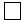 – бірінші рет (первичная)   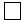 – екінші рет (вторичная)


      3. Тегі (фамилия)_________________________ аты (имя)_________________
      әкесінің аты (отчество) _____________________________________________
      4. Ұлты (национальность) ____________________________________________
      5. Туған күнi (Дата рождения) /______/______/___________/
      кк/аа/жжжж (дд/мм/гггг)
      6. Жасы (возраст) _________________________
      толық жасы (полных лет)
      7. Тұрғылықты жері (Место жительства)
      _____________________________________________________________________
      _____________________________________________________________________
      елi, облысы, әкiмшiлiк ауданы (страна, область, административный район)
      елдi мекен, көше, үй, пәтер (населенный пункт, улица, дом, кв.)
      8. Медициналық қызметтерді көрсетуде ақаулар жіберген медициналық
      ұйымдар (Медицинская организация на уровне которой допущены дефекты
      оказания медицинских услуг) _________________________________________
      9. Жолдаған ұйымның диагнозы (Диагноз направившей организации)
                                                                 АХЖ-10 коды
                                                                (Код МКБ-10)
      10. Қорытынды диагноз (Диагноз заключительный)
                                                                 АХЖ-10 коды
                                                                (Код МКБ-10) Медициналық көмек сапасын сараптамалық бағалау
Экспертная оценка качества медицинской помощи
      I. МҚАЕ амбулаториялық көмек көрсету деңгейінде (керектісін сызу)
      ДОМУ на амбулаторно-поликлиническом уровне (нужное подчеркнуть):
      0 – белгісіз (неизвестно);
      1 – бақыланбаған (не наблюдался);
      2 – ақаулар табылмады (дефектов не выявлено);
      3 – динамикалық бақылаудың жоқтығы (отсутствие динамического наблюдения);
      4 – зерттеп-қарау кемшіліктері (недостатки обследования):
      4.1 – зерттеп-қаралмаған (не обследован),
      4.2 – зертханалық-аспаптық зерттеп-қарау толық емес (неполное лабораторно-инструментальное обследование),
      4.3 – бейінді мамандардың консультациялық көмегінің жеткіліксіздігі (недостатки консультативной помощи профильных специалистов);
      5 – шағымдар мен анамнездердің сипаттамасы (описания жалоб и анамнезов):
      5.1 – толық (полные),
      5.2 – толық емес (не полные),
      5.3 – диагнозға сәйкес келмейді (не соответствуют диагнозу),
      5.4 – анамнез көрсетілмеген (анамнез не указан),
      5.5 – анамнез толық ашылмаған (анамнез не раскрыт полностью);
      6 – науқас жағдайының ауырлығын дұрыс бағаламау (недооценка тяжести состояния больного);
      7 – зертханалық-аспаптық зерттеп-қарау нәтижесін толық есепке алмау немесе асыра бағалау (недоучет или переоценка результатов лабораторно-инструментального обследования);
      8 – барабар емес терапия (неадекватная терапия):
      8.1 – емдеу жүргізілмеген (лечение не проведено),
      8.2 – толық көлемде жүргізілмеген (проведено не в полном объеме),
      8.3 – айғақтарсыз тағайындау (назначения без показаний);
      9 – емдеуге жатқызудың болмауы (отсутствие госпитализации):
      9.1 – ұсынылған (рекомендовано),
      9.2 – ұсынылмаған (не рекомендовано);
      10 – кешіктіріп емдеуге жатқызу (запоздалая госпитализация);
      11 – созылмалы нысанды ауруы бар науқастарды диспансерлеудің сапасы мен жүйелілігі (качество и регулярность диспансеризации больных с хроническими формами заболеваний):
      11.1 – стандарттар сақталған (стандарты соблюдаются),
      11.2 – стандарттар сақталмаған (стандарты не соблюдаются),
      11.3 – диспансерлеу жасалмаған (диспансеризация не проводилась);
      12 – емдеу нәтижесі (результаты лечения):
      12.1 – өлім жағдайы (летальный исход) алдын-алуға болатын (предотвратимый),
      12.2 – нәтижесі "нашарлау" (исход "ухудшение") сараптамалық бағалау (экспертная оценка),
      12.3 – нәтижесі "өзгеріссіз" (исход "без перемен") сараптамалық бағалау (экспертная оценка),
      12.4 – амбулаториялық-емханалық деңгейде емдеудің тиімсіздігі салдарынан стационарға емдеуге жатқызу (госпитализация в стационар, вследствие неэффективности лечения на амбулаторно-поликлиническом уровне);
      13 – ұсынымның болуы (наличие рекомендаций):
      13.1 – жоқ (отсутствуют),
      13.2 – толық емес (не полные),
      13.3 – толық (полные).
      ІІ. МҚАЕ стационар деңгейінде (керектісін сызу)
      ДОМУ на уровне стационара (нужное подчеркнуть):
      0 – стационарға емдеуге жатқызуға дейін тасымалдаудың бұзылуы (нарушение транспортировки до госпитализации в стационар);
      1 – ақаулар анықталмаған (дефектов не выявлено);
      2 – ауруханаға жатқызу ақаулары (дефекты госпитализации):
            2.1 – емдеуге жатқызудан негізделмеген бас тарту (необоснованный отказ в госпитализации),
            2.2 – көрсетілген медициналық қызметтердің сапасына шағымдар (жалобы на качество оказанных медицинских услуг),
      2.3 – ТМККК-ге кіретін медициналық көмекті көрсету кезінде пациенттен дәрі-дәрмектер мен қаржы қаражатын тарту (привлечение медикаментов и денежных средств пациента при оказании медицинской помощи, входящей в ГОБМП),
      2.4 – өлім жағдайы (случаи летальных исходов) алдын-алуға болатын (предотвратимые),
      2.5 – емдеу нәтижесінде туындаған асқыну жағдайлары (случаи осложнений, возникающих в результате лечения),
      2.6 – аурудың "нашарлау" нәтижесі болған жағдайлар (случаи с исходом заболевания "ухудшение") сараптамалық бағалау (экспертная оценка),
      2.7 – аурудың "өзгеріссіз" нәтижесі болған жағдайлар (случаи с исходом заболевания "без перемен") сараптамалық бағалау (экспертная оценка),
      2.8 – жолданған және клиникалық диагноздардың сәйкессіздік жағдайлары (случаи расхождения направительного и клинического диагнозов),
      2.9 – клиникалық және морфологиялық диагноздардың сәйкессіздік жағдайлары (случаи расхождения клинического и морфологического диагнозов);
      3 – алдыңғы емдеуге жатқызу кезінде стационардан мерзімінен бұрын шығару (досрочная выписка из стационара при предыдущих госпитализациях);
      4 – шағым мен анамнездер сипаттамасы (описания жалоб и анамнезов):
      4.1 – толық емес (не полные),
      4.2 – диагнозға сәйкес келмейді (не соответствуют диагнозу),
      4.3 – анамнез көрсетілмеген (анамнез не указан),
      4.4 – анамнез толық ашылмаған (анамнез не раскрыт полностью);
      5 – диагностиканың жеткіліксіздігі (недостатки диагностики):
      5.1 – толық емес (неполная),
      5.2 – уақтылы емес (несвоевременная),
      5.3 – жағдайдың ауырлығын дұрыс бағаламау (недооценка тяжести состояния),
      5.4 – динамикалық бақылаудың жоқтығы (отсутствие динамического наблюдения);
      6 – диагноздағы қателіктер (ошибка в диагнозе):
      6.1 – толық диагноз (диагноз полный) барлық диагноздар көрсетілген: негізгі, қосарласқан, асқынулар (указаны все диагнозы: основной, сопутствующий, осложнения),
      6.2 – диагнозы толық емес (диагноз не полный),
      6.3 – диагнозы белгіленбеген (диагноз не установлен);
      7 – стационарда науқастың қысқа мерзімде болуы (кратковременное пребывание больного в стационаре) 3 тәуліктен аз (менее 3 суток);
      8 – зерттеп-қарау кемшіліктері (недостатки обследования):
      8.1 – анамнездік және клиникалық деректерді дұрыс есепке алмау (недоучет анамнестических и клинических данных),
      8.2 – зертханалық-аспаптық зерттеп-қарау нәтижесін дұрыс есепке алмау немесе асыра бағалау (недоучет или переоценка результатов лабораторно-инструментального обследования),
      8.3 - жоғары білікті мамандардың консультациялық көмегінің жетіспеушілігі (недостаточность консультативной помощи высококвалифицированных специалистов),
      8.4 - консультанттар қорытындысын дұрыс есепке алмау немесе асыра бағалау (недоучет или переоценка заключений консультантов),
      8.5 - айғақтарсыз зерттеп-қарауды тағайындау (назначение обследований без показаний),
      8.6 - дәрігерлер консилиумы (консилиум врачей) айғақтар бойынша (по показаниям):
      8.6.1 - толық және уақтылы жасалған (проведен в полном объеме и своевременно),
      8.6.2 – жасалмаған (не проведен);
      9 – барабар терапия берілмеген (неадекватная терапия):
      9.1 - толық көлемде жүргізілмеген (проведено не в полном объеме),
      9.2 - айғақтарсыз тағайындау (назначения без показаний);
      10 - бейінді мамандардың қатысуынсыз көмек көрсетілген (айғақтар бойынша) оказание помощи без участия профильных специалистов (по показаниям);
      11 - шұғыл араласуды жүргізудегі кемшіліктер (недостатки в проведении оперативного вмешательства):
      11.1 - кешіктірілген шұғыл араласулар (запоздалое оперативное вмешательство),
      11.2 - шұғыл араласудың барабар емес көлемі мен әдісі (неадекватный объем и метод оперативного вмешательства),
      11.3 - операция кезінде техникалық ақаулар (технические дефекты при операции),
      11.4 - тиісті айғақтарсыз операциялар (операции без должных показаний),
      11.5 - барабар емес анестезия (неадекватная анестезия),
      11.6 - мүмкін асқынулардың профилактикасының болмауы (отсутствие профилактики возможных осложнений),
      11.7 - трансфузиялық заттардың болмауы (отсутствие трансфузионных средств);
      12 - шағым мен анамнездердің сипаттамасы (описания жалоб и анамнезов):
      12.1 – толық (полные),
      12.2 – толық емес (не полные),
      12.3 - диагнозына сәйкес емес (не соответствуют диагнозу),
      12.4 - анамнезі көрсетілмеген (анамнез не указан),
      12.5 - анамнезі толық ашылмаған (анамнез не раскрыт полностью);
      13 - емдеу нәтижелері (результаты лечения):
      13.1 - өлім жағдайы (летальный исход) алдын-алуға болатын (предотвратимый),
      13.2 - нәтижесі "нашарлау" (исход "ухудшение") сараптамалық бағалау (экспертная оценка),
      13.3 - нәтижесі "өзгеріссіз" (исход "без перемен") сараптамалық бағалау (экспертная оценка);
      14 - ұсынымдардың болуы (наличие рекомендаций):
      14.1 – жоқ (отсутствуют),
      14.2 – толық емес (не полные),
      14.3 – толық (полные).
      ІІІ. Патологоанатомиялық зерттеулердің және/немесе
      сот-медицинасы сараптамаларының нәтижелері
      Результаты патологоанатомических исследований
      и/или судебно-медицинских экспертиз
      IV. Пациенттің тәртіп бұзушылығы (керектісін сызу):
      Нарушения со стороны пациента (нужное подчеркнуть):
      0 - ескертулер жоқ (нет замечаний);
      1 - дәрігердің бақылауы тұрақты емес (нерегулярное наблюдение врача);
      2 - дәрігерлердің ұсынымын орындау (выполнение рекомендаций врача):
            2.1 - дәрігерлердің ұсынымын тұрақты орындау (регулярное выполнение рекомендаций врачей),
            2.2 - дәрігерлердің ұсынымын тұрақты орындамау (нерегулярное выполнение рекомендаций врачей),
            2.3 - дәрігерлердің ұсынымын орындамау (невыполнение рекомендаций);
      3 - криминалдық араласу (криминальное вмешательство);
      4 - ұсынылған амбулаториялық емделуден бас тарту (отказ от предложенного амбулаторного лечения);
      5 - емдеуге жатқызудан бас тарту (отказ от госпитализации);
      6 - медициналық көмекке жүгінуді кешіктіру (задержка с обращением за медицинской помощью);
      7 - стационардан өз еркімен кету (самовольный уход из стационара).
      V. МҚАЕ алдын алуға болатын факторлар (керектісін сызу)
      Факторы, которые могли бы предотвратить ДОМУ (нужное
      подчеркнуть):
      1 - пациентті уақтылы емдеуге жатқызу (своевременная госпитализация пациента);
      2 - әлеуметтік саламаттылық (социальное благополучие);
      3 - патологиялық жағдайды ерте диагностикалау (более ранняя диагностика патологического состояния);
      4 - зерттеудің қосымша әдістері (дополнительные методы исследования) УДЗ, рентгенодиагностика және т.б. зерттеулер (УЗИ, рентгенодиагностика и др. исследования);
      5 - клиникалық және зертханалық деректерді, консультанттар қорытындыларын дұрыс түсіндіру (правильная трактовка данных клинических и лабораторных исследований, заключений консультантов);
      6 - уақтылы барабар емдеу оның ішінде оперативтік (своевременное адекватное лечение, в т.ч. оперативное);
      7 - мамандардың біліктілігі (квалификация специалистов).
      VI. Қосымша мәлімет (керектісін сызу)
      Дополнительные сведения (нужное подчеркнуть):
      0 - деректер жоқ (данных нет);
      1 - ятрогендік себептер (ятрогенные причины):
            1.1 – бар (нет), 1.2 – жоқ (есть) _____________________________
      VII. Өлімінің алдын алу (керектісін сызу)
      Предотвратимость смерти (нужное подчеркнуть):
      1 – алдын-алуға болатын (предотвратима);
      2 – шартты алдын-алуға болатын (условно предотвратима);
      3 – алдын-алу мүмкін емес (непредотвратима).
      Картаны толтыру күні (Дата заполнения карты) "___" _____ 20___ж. (г.)
      Оператордың Т.А.Ә.(Ф.И.О. оператора) ________________________________
      Қартаның енгізілген күні (Дата ввода карты) "___" _____ 20___ ж. (г.)
      Примечание: расшифровка аббревиатур
      АХЖ-10 коды – аурудың халықаралық жіктемесінің Х қайта қаралымы
      бойынша коды
      Код МКБ - 10 – код по Международной классификации болезней X
      пересмотра
      ТМККК – тегін медициналық көмектің кепілдік берілген көлемі
      ГОБМП – гарантированный объем бесплатной медицинской помощи
      УДЗ – ультрадыбыстық зерттеу
      УЗИ – ультразвуковое исследование Қазақстан Республикасы Денсаулық сақтау министрлігінің күші жойылған бұйрықтардың тізбесі
      1) "Денсаулық сақтау ұйымдарының бастапқы медициналық құжаттама нысандарын бекіту туралы" Қазақстан Республикасының Денсаулық сақтау министрінің міндетін атқарушының 2005 жылғы 8 шілдедегі № 332 бұйрығы;
      2) "Денсаулық сақтау ұйымдарының бастапқы медициналық құжаттама нысандарын бекіту туралы" Қазақстан Республикасының Денсаулық сақтау министрінің 2005 жылғы 8 шілдедегі № 332 бұйрығына өзгерістер мен толықтырулар енгізу туралы" министрдің міндетін атқарушының 2007 жылғы 27 шілдедегі № 450 бұйрығы;
      3) "Қазақстан Республикасы Денсаулық сақтау министрлігінің 2005 жылғы 8 шілдедегі № 332 бұйрығына өзгерістер мен толықтырулар енгізу туралы" Қазақстан Республикасының Денсаулық сақтау министрінің 2008 жылғы 16 қыркүйектегі № 488 бұйрығы;
      4) "Денсаулық сақтау ұйымдарының бастапқы медициналық құжаттама нысандарын бекіту туралы" Қазақстан Республикасы Денсаулық сақтау министрінің міндетін атқарушының 2005 жылғы 8 шілдедегі № 332 бұйрығына өзгерістер мен толықтырулар енгізу туралы" Қазақстан Республикасының Денсаулық сақтау министрінің 2009 жылғы 13 қазандағы № 523 бұйрығы;
      5) "Денсаулық сақтау ұйымдарының бастапқы медициналық құжаттама нысандарын бекіту туралы" Қазақстан Республикасының Денсаулық сақтау министрінің міндетін атқарушының 2005 жылғы 8 шілдедегі № 332 бұйрығына өзгерістер мен толықтырулар енгізу туралы" министрдің міндетін атқарушының 2009 жылғы 2 желтоқсандағы № 809 бұйрығы;
      6) "Денсаулық сақтау ұйымдарының бастапқы медициналық құжаттама нысандарын бекіту туралы" Қазақстан Республикасының Денсаулық сақтау министрінің міндетін атқарушының 2005 жылғы 8 шілдедегі № 332 бұйрығына өзгерістер мен толықтырулар енгізу туралы" министрінің 2009 жылғы 21 желтоқсандағы № 861 бұйрығы;
      7) "Қазақстан Республикасының Денсаулық сақтау министрінің міндетін атқарушының кейбір бұйрықтарына өзгерістер мен толықтырулар енгізу туралы" Қазақстан Республикасының Денсаулық сақтау министрінің 2010 жылғы 9 ақпандағы № 86 бұйрығының 1-тармағының 1) тармақшасы;
      8) "Денсаулық сақтау ұйымдарының бастапқы медициналық құжаттама нысандарын бекіту туралы" Қазақстан Республикасының Денсаулық сақтау министрінің міндетін атқарушының 2005 жылғы 8 шілдедегі № 332 бұйрығына өзгерістер мен толықтырулар енгізу туралы" Қазақстан Республикасы Денсаулық сақтау министрінің 2010 жылғы 23 сәуірдегі № 288 бұйрығы.
					© 2012. Қазақстан Республикасы Әділет министрлігінің «Қазақстан Республикасының Заңнама және құқықтық ақпарат институты» ШЖҚ РМК
				
      Министрдің міндетін атқарушы

Б. Садықов
Қазақстан Республикасы
Денсаулық сақтау
министрінің міндетін 
атқарушының
2010 жылғы 23 қарашадағы
№ 907 бұйрығына 
1-қосымша
Қазақстан Республикасы Денсаулық сақтау министрінің міндетін атқарушының 2010 жылғы "23" қарашадағы № 907 бұйрығымен бекітілген № 003/е нысанды медициналық құжаттама
Жақынының Т.А.Ә. (болған жағдайда) (болған жағдайда)
Кім болады
ТелефонСтационарлық науқастың 
медициналық картасының 
1 қосымша парағыСтационарлық науқастың 
медициналық картасының 
2 қосымша парағыСтационарлық науқастың 
медициналық картасының 
3 қосымша парағыСтационарлық науқастың 
медициналық картасының 
4 қосымша парағыСтационарлық науқастың 
медициналық картасының 
5 қосымша парағыСтационарлық науқастың 
медициналық картасының 
6 қосымша парағыСтационарлық науқастың 
медициналық картасының 
7 қосымша парағыСтационарлық науқастың 
медициналық картасының 
8 қосымша парағыСтационарлық науқастың 
медициналық картасының 
9 қосымша парағыСтационарлық науқастың 
медициналық картасының 
10 қосымша парағыСтационарлық науқастың 
медициналық картасының 
11 қосымша парағы
1
FiO2
Оксигенация индексі
2
Hb
Гемоглобин
3
ID
Идентификатор (электрондық цифрлық қолтаңба, QR коды (машинада оқылатын оптикалық белгі) немесе оны басқалардан ерекшелейтін тағы бір ерекше функция))
4
Ps
Матрицалық штрих-код түріне арналған сауда маркасы
5
Rh
Резус факторы
6
SpO2
Қанның оттегімен қанықтыру деңгейі
7
t0
Дене температурасы
8
АҚ
Артериялық қысым
9
АТIII
Антитромбин III
10
ТЖҚУ
Тромбопластиннің жартылай қосылу уақыты
11
КАМ
Көрнекі аналогтық масштаб
12
ЕЕ
Емшекпен емізу
13
МЖ
Механикалық желдету
14
ЖСН
Жеке сәйкестендіру нөмірі
15
КТ
Компьютерлік томография
16
мл
Миллилитр
17
мм рт. ст. 
Миллиметр ртутного столба
18
МАЖ
Медициналық ақпараттық жүйе
19
МҰ
Медициналық ұйым
20
RASS делирия бағалау
Ричмонд үгіт-седация шкаласы, Richmond Agitation-Sedation Scale 
21
ПТИ
Протромбин индексі
22
РvО2
Қанның газ құрамы
23
РаО2
Қанның газ құрамы
24
ЖМП
Жаңа мұздатылған плазма
25
МҚ
Медбикелік қызметкерлер
26
Т.А.Ә. (болған жағдайда)
Тегі, аты, әкесінің аты (болған жағдайда)
27
ОВҚ
Орталық веналық қысым
28
ТАЖ
Тыныс алу жиілігі
29
ЖЖҚ
Жүрек жиілігінің қысқаруы
Қазақстан Республикасы Денсаулық сақтау министрінің міндетін атқарушының осы бұйрығымен бекітілген № 004/е нысанды медициналық құжаттама
1
ID
Идентификатор (электрондық цифрлық қолтаңба, QR коды (машинада оқылатын оптикалық белгі) немесе оны басқалардан ерекшелейтін тағы бір ерекше функция))
2
ЖСН
Жеке сәйкестендіру нөмірі
3
Т.А.Ә. (болған жағдайда)
Тегі, аты, әкесінің аты (болған жағдайда)
Қазақстан Республикасы Денсаулық сақтау министрінің міндетін атқарушының 2010 жылғы "23" қарашадағы № 907 бұйрығымен бекітілген № 005-2/е нысанды медициналық құжаттама
Қазақстан Республикасы Денсаулық сақтау министрінің міңдетін атқарушының 2010 жылғы "23" қарашадағы № 907 бұйрығымен бекітілген № 006/е нысанды медициналық құжаттама
Қанды жинау күні
Босану сырқатнамасы- ның №
Босанушының тегі,аты, әкесінің аты (болған жағдайда)
Жеке сәйкестендіру нөмірі
Туған күні
Бригада мүшелерінің тегі (дәрігердің, акушердің, санитардың)
Пробиркалар саны
Мөлшері
Мөлшері
Ескерту
Қанды жинау күні
Босану сырқатнамасы- ның №
Босанушының тегі,аты, әкесінің аты (болған жағдайда)
Жеке сәйкестендіру нөмірі
Туған күні
Бригада мүшелерінің тегі (дәрігердің, акушердің, санитардың)
Пробиркалар саны
қанның
сарысудың
Ескерту
1
2
3
4
5
6
7
8
9
10
Қазақстан Республикасы Денсаулық сақтау министрінің міңдетін атқарушының 2010 жылғы "23" қарашадағы № 907 бұйрығымен бекітілген № 007/е нысанды медициналық құжаттама
Ұйымның коды
Iс жүзiнде жазылған төсектер, жөндеуге жиналған төсектердi қосқанда
олардың iшiнде жөндеуге жиналған төсектер
Өткен тәулiктер басындағы науқастар саны
Өткен тәулiктердегi науқастар қозғалысы
Өткен тәулiктердегi науқастар қозғалысы
Өткен тәулiктердегi науқастар қозғалысы
Өткен тәулiктердегi науқастар қозғалысы
Өткен тәулiктердегi науқастар қозғалысы
Өткен тәулiктердегi науқастар қозғалысы
Ұйымның коды
Iс жүзiнде жазылған төсектер, жөндеуге жиналған төсектердi қосқанда
олардың iшiнде жөндеуге жиналған төсектер
Өткен тәулiктер басындағы науқастар саны
Түскен науқастар (аурухана iшiнде ауыстырылғандарсыз)
Түскен науқастар (аурухана iшiнде ауыстырылғандарсыз)
Түскен науқастар (аурухана iшiнде ауыстырылғандарсыз)
Түскен науқастар (аурухана iшiнде ауыстырылғандарсыз)
Аурухана iшiнде ауыстырылған науқастар
Аурухана iшiнде ауыстырылған науқастар
Ұйымның коды
Iс жүзiнде жазылған төсектер, жөндеуге жиналған төсектердi қосқанда
олардың iшiнде жөндеуге жиналған төсектер
Өткен тәулiктер басындағы науқастар саны
Түскен науқастар (аурухана iшiнде ауыстырылғандарсыз)
Түскен науқастар (аурухана iшiнде ауыстырылғандарсыз)
Түскен науқастар (аурухана iшiнде ауыстырылғандарсыз)
Түскен науқастар (аурухана iшiнде ауыстырылғандарсыз)
басқа бөлiмшелерден
басқа бөлiмшелерге
Ұйымның коды
Iс жүзiнде жазылған төсектер, жөндеуге жиналған төсектердi қосқанда
олардың iшiнде жөндеуге жиналған төсектер
Өткен тәулiктер басындағы науқастар саны
Барлығы
Ауыл тұрғындары
14 жасқа дейiнгi балаларды қосқанда детей в возрасте до
15-17 жастағы балаларды қосқанда
басқа бөлiмшелерден
басқа бөлiмшелерге
1
2
3
4
5
6
7
8
9
10
11
Барлығы оның iшiнде төсектер бойынша
Барлығы оның iшiнде төсектер бойынша
Барлығы оның iшiнде төсектер бойынша
Барлығы оның iшiнде төсектер бойынша
Өткен тәулiктердегi науқастар қозғалысы
Өткен тәулiктердегi науқастар қозғалысы
Өткен тәулiктердегi науқастар қозғалысы
Өткен тәулiктердегi науқастар қозғалысы
Өткен тәулiктердегi науқастар қозғалысы
Өткен тәулiктердегi науқастар қозғалысы
Осы күннiң басында
Осы күннiң басында
Осы күннiң басында
Шығарылған науқастар
Шығарылған науқастар
Шығарылған науқастар
Шығарылған науқастар
Шығарылған науқастар
Қайтыс болғандар
Науқастар саны
Науқастар саны
Ауру балалардың жанындағы аналары детях
Барлығы
олардың iшiнде басқа стационарларға ауыстырылғандар
оның iшiндегi ауыл тұрғындары
14 жас. дейiнгi балаларды қосқанда
15-17 жастағы балаларды қосқанда
Қайтыс болғандар
Барлығы
олардың iшiндегi ауыл тұрғындары
Ауру балалардың жанындағы аналары детях
12
13
14
15
16
17
18
19
20
Ағымдағы күннің басында бос төсектердің саны (1 күні)
Ағымдағы күннің басында бос төсектердің саны (1 күні)
Жақын арадағы бес күндегі бос төсек орындардың болжамды саны
Жақын арадағы бес күндегі бос төсек орындардың болжамды саны
Жақын арадағы бес күндегі бос төсек орындардың болжамды саны
Жақын арадағы бес күндегі бос төсек орындардың болжамды саны
Жақын арадағы бес күндегі бос төсек орындардың болжамды саны
Жақын арадағы бес күндегі бос төсек орындардың болжамды саны
Жақын арадағы бес күндегі бос төсек орындардың болжамды саны
Жақын арадағы бес күндегі бос төсек орындардың болжамды саны
Жақын арадағы бес күндегі бос төсек орындардың болжамды саны
Жақын арадағы бес күндегі бос төсек орындардың болжамды саны
Ағымдағы күннің басында бос төсектердің саны (1 күні)
Ағымдағы күннің басында бос төсектердің саны (1 күні)
 

2 күн
 

2 күн
3 күн
3 күн
4 күн
4 күн
5 күн
5 күн
6 күн
6 күн
барлығы
Олардың ішінде әйелдердің,
барлығы
Олардың ішінде әйелдердің,
барлығы
Олардың ішінде әйелдердің,
барлығы
Олардың ішінде әйелдердің,
барлығы
Олардың ішінде әйелдердің,
барлығы
Олардың ішінде әйелдердің,
21
22
23
24
25
26
27
28
29
30
31
32
Түскен науқастардың тегi, аты, әкесiнiң аты (болған жағдайда)
Осы аурухананың басқа бөлiмшелерінен ауыстырылғандардың тегi, аты, әкесінің аты (болған жағдайда)
Ауыстырылғандардың тегi, аты, әкесінің аты (болған жағдайда) осы аурухананың басқа бөлiмшелерiне
Ауыстырылғандардың тегi, аты, әкесінің аты (болған жағдайда).
Ауыстырылғандардың тегi, аты, әкесінің аты (болған жағдайда).
Қайтыс болғандардың тегi, аты, әкесінің аты(болған жағдайда)
Ескерту
Түскен науқастардың тегi, аты, әкесiнiң аты (болған жағдайда)
Осы аурухананың басқа бөлiмшелерінен ауыстырылғандардың тегi, аты, әкесінің аты (болған жағдайда)
Ауыстырылғандардың тегi, аты, әкесінің аты (болған жағдайда) осы аурухананың басқа бөлiмшелерiне
Шығарылған-дардың тегi, аты, әкесінің аты (болған жағдайда).
басқа стационарларға
Қайтыс болғандардың тегi, аты, әкесінің аты(болған жағдайда)
Ескерту
1
2
3
4
5
6
7
Қазақстан Республикасы Денсаулық сақтау министрінің міндетін атқарушының 2010 жылғы "23" қарашадағы № 907 бұйрығымен бекітілген № 009/е нысанды медициналық құжаттама
Қазақстан Республикасы Денсаулық сақтау министрінің міндетін атқарушының 2010 жылғы "23" қарашадағы № 907 бұйрығымен бекітілген № 009-1/е нысанды медициналық құжаттама
Қазақстан Республикасы Денсаулық сақтау министрінің міңдетін атқарушының 2010 жылғы "23" қарашадағы № 907 бұйрығымен бекітілген № 015/е нысанды медициналық құжаттама
Р/c № 
Мәйіттің түскен күні
Жеке сәйкестендіру нөмірі
Қайтыс болған адамның тегі, аты, әкесінің аты (болған жағдайда)
Туған күні
Жынысы (ер, әйел)
Мәйітті кім қабылдап алды (Т.А.Ә. (болған жағдайда)
Мәйіт әкелінген бөлімшесінің немесе осы МҰ аты
Стационарлық науқас картасының №
Қайтыс болған адам жерленетін зират атауы
1
2
3
4
5
6
7
8
9
10
Мәйіттерді беруді негіздеу
Мәйітті кім берді (Т.А.Ә. (болған жағдайда)
Мәйітті беру немесе аурахана жерлеген күн
Кімнің өкімі бойынша мәйіт ашусыз берілді
Мәйіт жерлеуге берілген туыстарының немесе басқа адамдардың қолхаты және олардың төлқұжатының №, сериясы
Ілесушінің тегі
11
12
13
14
15
16
Қазақстан Республикасы Денсаулық сақтау министрінің міңдетін атқарушының 2010 жылғы "23" қарашадағы № 907 бұйрығымен бекітілген № 017/е нысанды медициналық құжаттама
1
ID
Идентификатор (электрондық цифрлық қолтаңба, QR коды (машинада оқылатын оптикалық белгі) немесе оны басқалардан ерекшелейтін тағы бір ерекше функция))
2
ЖСН
Жеке сәйкестендіру нөмірі
3
Т.А.Ә. (болған жағдайда)
Тегі, аты, әкесінің аты (болған жағдайда)
Қазақстан Республикасы Денсаулық сақтау министрінің міндетін атқарушының 2010 жылғы 23 қарашадағы № 907 бұйрығымен бекітілген № 024/е нысанды медициналық құжаттама
Р/с № 
Донордың тегі, аты, Әкесінің аты (болған жағдайда)
Қан тобы
Резус-тиістілігі
Дайындалған күні
Заттаңба №
Сүйек кемігін мұздатуға дайындық
Сүйек кемігін мұздатуға дайындық
Сүйек кемігін мұздатуға дайындық
Сүйек кемігін мұздатуға дайындық
Сүйек кемігін мұздатуға дайындық
Сүйек кемігін мұздатуға дайындық
Сүйек кемігін мұздатуға дайындық
Сүйек кемігін мұздатуға дайындық
Р/с № 
Донордың тегі, аты, Әкесінің аты (болған жағдайда)
Қан тобы
Резус-тиістілігі
Дайындалған күні
Заттаңба №
салқындатқыш ерітіндi
қанның (сарысудың) № мен дайындалған күні АВ (N) топтары
контейнерлер №
контейнердегі сүйек кемігінің өлшемінің көлемі
ядролы клекалардың жалпы саны
клеткалардың өміршеңдігі (эозин сынамасы)
мұздату алдында сүйек кемігін бактериологиялық тексеру
сүйек кемігін мұздатуға дайындаған дәрігердің тегі
1
2
3
4
5
6
7
8
9
10
11
12
13
14
Мұздату күні
Еріту
Еріту
Еріту
Еріту
Еріту
Еріту
Еріту
Сүйек кемігі қайда берілді
Берілген күні мен уақыты (сағат, минут)
Жарамдылық мерзімі
Сүйек кемігін алған адамның қолхаты
Мұздату күні
Күні
Контейнерлер №
Транспланттауға дайындалған сүйек миының көлемі мен құтылардың саны
Ядролы клеткалардың саны млрд-пен
Клеткалардың өмірге қабілеттілігі (эозин сынамасы)
Батериологиялық тексеру
Сүйек кемігін еріткен дәрігердің тегі
Сүйек кемігі қайда берілді
Берілген күні мен уақыты (сағат, минут)
Жарамдылық мерзімі
Сүйек кемігін алған адамның қолхаты
15
16
17
18
19
20
21
22
23
24
25
26
Қазақстан Республикасы Денсаулық сақтау министрінің міндетін атқарушының 2010 жылғы "23" қарашадағы № 907 бұйрығымен бекітілген № 034/е нысанды медициналық құжаттама
Қазақстан Республикасы Денсаулық сақтау министрінің міндетін атқарушының 2010жылғы "23" қарашадағы № 907 бұйрығымен бекітілген № 066/е нысанды медициналық құжаттама 
№
Код
Өлшем бірлігі
Саны
№
Код
Өлшем бірлігі
Саны
№
Код
Өлшем бірлігі
Саны
№
Код
Өлшем бірлігі
Саны
Күнi

Уақыты
Операцияның атауы мен коды
Анестезия

(коды)
Операцияның түрі: 1-шұғыл, 2- жоспарлы
Операциядан кейiнгi асқынулар
Арнаулы аппаратура (коды)
Дәрiгерлердiң коды
Хирургиялық операциялар
Хирургиялық операциялар
Хирургиялық операциялар
Хирургиялық операциялар
Хирургиялық операциялар
Хирургиялық операциялар
Хирургиялық операциялар
коды, атауы
коды, атауы
Хирург

Ассистент 
коды, атауы
коды, атауы
Хирург 

Ассистент 
коды, атауы
коды, атауы
Хирург 

Ассистент 
коды, атауы
коды, атауы
Хирург 

Ассистент 
Есірткінің түрі
Тұрақты пайдалану мерзімі (жыл)
Есірткіні алғашқы пайдаланған жасы
Пайдалану тәсілі
Пайдалану жиілігі
Негізгі есірткі
Басқа есірткі (1) 
Басқа есірткі (2)
Туу күні уақыты
Бала туды
Баланың жынысы
айы-күні жетіп/ шала
Туу кезіндегі баланың физикалық өсуі
Бойы

Салмағы 

Бас айналымы 

Кеуде айналымы 
Тұқым қуалайтын аурулар скринингі 
Аудиологиялық скрининг
Күні, нәтижесі
Офтальмологиялық скрининг
Күні, нәтижесі
Нәрестені егу 
БЦЖ 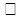  иә 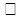  жоқ 

ІПВ (ОПВ) 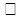  иә 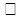  жоқ 

Гепатит 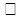  иә 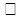  жоқ 


Шығуы
Тууына қатысты өлім 
10-ХАЖ диагнозы

Диагноз атауы
код наименование
1
ID
Идентификатор (электрондық цифрлық қолтаңба, QR коды (машинада оқылатын оптикалық белгі) немесе оны басқалардан ерекшелейтін тағы бір ерекше функция))
2
АИТВ
Адамның иммун тапшылығы вирусы
3
МҰ
Медициналық ұйым
4
ЖСН
Жеке сәйкестендіру нөмірі
5
Т.А.Ә. (болған жағдайда)
Тегі, аты, әкесінің аты (болған жағдайда)Стационардан шыққан пациенттің 
статистикалық картасының 
1 қосымша парағы 
Клиникалық себептері 
Баллдар
Жасы (жас) 
<30

30-39

40-49

50-59

60-69

70-79

80-89

>90
0

8

25

41

58

75

91

100
Жүректің жиырылу жиілігі (минутына соғу)
<50

50-69

70-89

90-109

110-149

150-199

>200
0

3

9

15

24

38

46
Систолалық артериялық қысым (ммрт.ст.)
<80

80-99

100-119

120-139

140-159

160-199

>200
58

53

43

34

24

10

0
Сарысу креатинин деңгейі (мкмоль/л)
0-35.3

35-70

71-105

106-140

141-176

177-353

>354
1

4

7

10

13

21

28
Жүрек функциясының жеткіліксіздік классы (Killip жіктемесі бойынша) 
I

II

III

IV
0

20

39

59
Жүректің тоқтап қалуы (пациент түскен уақытта)
Иә 
39
ST сегментінің девиациясы
Иә 
28
Кардиоспецификалық ферменттердің деңгейі диагностикалық мағынада артуының болуы
Иә 
14
Көрсеткіш (предиктор) 
Мағыналар интервалы
Баллдар 
Бастапқы гематокрит (%)
< 31

31-33.9

34-36.9

37-39.9

≥ 40
9

7

3

2

0
Креатинин клиренсі *
≤ 15

>15-30

>30-60

>60-90

>90-120

>120
39

35

28

17

7

0
Жүрек жиырылуының жиілігі (минутына/соғу)
≤ 70

71-80

81-90

91-100

101-110

111-120

≥ 121
0

1

3

6

8

10

11
Жынысы 
Ер 

Әйел 
0

8
Атауы 
Түскенге дейін қабылдады 
Стационарда тағайындалды және қабылдады
Стационарда тағайындалды және қабылдады
Атауы 
Түскенге дейін қабылдады 
Емдеуге жатқызудың алғашқы тәулігі (24 сағатқа дейін)
24 сағаттан кеш
Ацетилсалицил қышқылы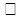  Иә 

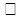  Жоқ 

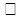  Белгісіз 

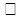  Иә 

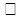  Белгісіз 

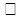  Иә 

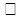  Белгісіз 


Тикагрелор 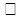  Иә 

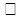  Жоқ 

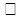  Белгісіз 

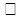  Иә 

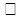  Белгісіз 

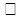  Иә 

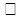  Белгісіз 


Клопидогрел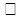  Иә 

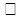  Жоқ 

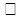  Белгісіз 

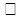  Иә 

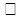  Белгісіз 

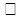  Иә 

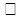  Белгісіз 


*Тромбоциттердің гликопротеин IIb/IIIa рецепторларының ингибиторлары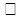  Иә 

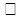  Жоқ 

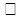  Белгісіз 

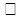  Иә 

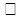  Белгісіз 

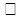  Иә 

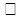  Белгісіз 


ФЕГ (гепарин) 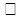  Иә 

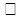  Жоқ 

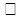  Белгісіз 

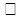  Иә 

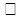  Белгісіз 

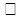  Иә 

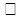  Белгісіз 


Фонда паринукс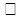  Иә 

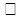  Жоқ 

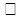  Белгісіз 

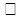  Иә 

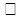  Белгісіз 

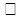  Иә 

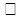  Белгісіз 


ТМГ(эноксапарин) 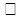  Иә 

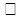  Жоқ 

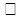  Белгісіз 

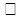  Иә 

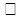  Белгісіз 

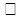  Иә 

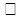  Белгісіз 


*Бивалирудин 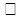  Иә 

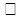  Жоқ 

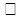  Белгісіз 

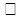  Иә 

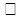  Белгісіз 

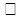  Иә 

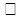  Белгісіз 


b-блокаторлары

(ампулалардағы метопролол) 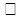  Иә 

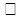  Жоқ 

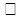  Белгісіз 

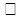  Иә 

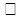  Белгісіз 

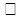  Иә 

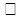  Белгісіз 


b-блокаторлары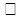  Иә 

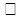  Жоқ 

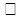  Белгісіз 

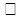  Иә 

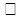  Белгісіз 

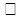  Иә 

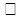  Белгісіз 


Нитроглицерин ( таблеткалар*ампулалар, аэрозоль)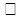  Иә 

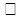  Жоқ 

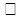  Белгісіз 

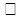  Иә 

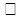  Белгісіз 

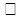  Иә 

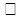  Белгісіз 


Аз уақыт әсер ететін нитраттар (мононитраттар)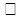  Иә 

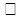  Жоқ 

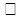  Белгісіз 

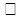  Иә 

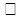  Белгісіз 

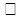  Иә 

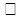  Белгісіз 


Аз уақыт әсер ететін ААФИ 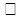  Иә 

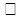  Жоқ 

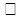  Белгісіз 

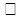  басқа

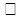  Иә 

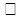  Белгісіз 

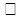  Иә 

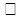  Белгісіз 


Есірткілік анальгетик (ампулалардағы морфин) 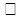  Иә 

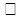  Жоқ 

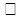  Белгісіз 

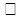  Иә 

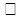  Белгісіз 

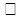  Иә 

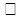  Белгісіз 


БРА (ААФ ингибиторлары жақпаған кезде)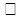  Иә 

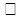  Жоқ 

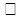  Белгісіз 

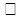  Иә 

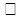  Белгісіз 

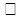  Иә 

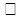  Белгісіз 


Статиндер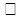  Иә 

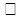  Жоқ 

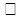  Белгісіз 

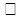  Иә 

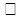  Белгісіз 

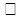  Иә 

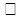  Белгісіз 


Седативті, анксиолитикалық терапия (ампулалардығы Диазепам) 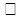  Иә 

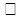  Жоқ 

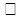  Белгісіз 

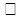  Иә 

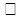  Белгісіз 

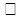  Иә 

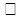  Белгісіз 


Са антагонисттері (b-блокаторлар жақпаған кезде ұзақ әсер ететін) 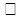  Иә 

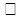  Жоқ 

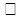  Белгісіз 

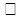  Иә 

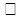  Белгісіз 

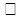  Иә 

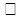  Белгісіз 


Амиодарон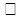  Иә 

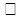  Жоқ 

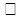  Белгісіз 

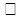  Иә 

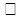  Белгісіз 

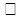  Иә 

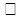  Белгісіз 


Басқа антиаритмиктер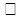  Иә 

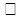  Жоқ 

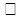  Белгісіз 

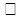  Иә 

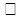  Белгісіз 

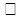  Иә 

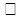  Белгісіз 


Инсулин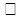  Иә 

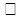  Жоқ 

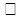  Белгісіз 

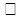  Иә 

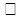  Белгісіз 

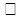  Иә 

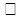  Белгісіз 


Қант деңгейін түсіретін препараттар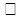  Иә 

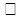  Жоқ 

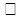  Белгісіз 

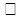  Иә 

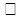  Белгісіз 

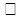  Иә 

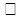  Белгісіз 


К дәруменінің антагонистері/ Пероральды антикоагулянттар**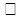  Иә 

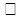  Жоқ 

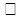  Белгісіз 

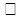  Иә 

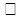  Белгісіз 

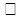  Иә 

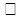  Белгісіз 


Альдостерон антагонисттері

(Спиронолактон /*эклеренон 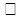  Иә 

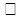  Жоқ 

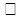  Белгісіз 

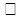  Иә 

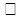  Белгісіз 

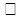  Иә 

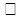  Белгісіз 


Диуретиктер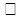  Иә 

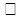  Жоқ 

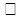  Белгісіз 

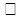  Иә 

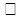  Белгісіз 

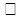  Иә 

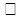  Белгісіз 


Инотроптар (*добутамин, левосеминдан, допамин, *норадреналин)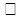  Иә 

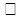  Жоқ 

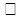  Белгісіз 

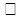  Иә 

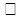  Белгісіз 

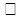  Иә 

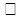  Белгісіз 


Дигоксин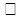  Иә 

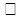  Жоқ 

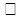  Белгісіз 

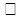  Иә 

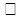  Белгісіз 

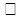  Иә 

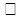  Белгісіз 


Кардиоверсия дефибриляция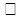  Иә 

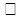  Жоқ 

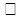  Белгісіз 

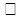  Иә 

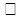  Белгісіз 

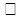  Иә 

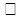  Белгісіз 


Қанайналымды механикалық қолдау құрылғысы 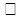  Иә (да) 

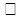  Жоқ (нет) 

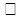  Белгісіз (неизвестно)

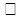  Иә (да) Экстракорпоральная мембранная оксигенация 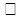  Impella

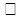  Внутриаортальная баллонная контрпульсация

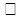 Баска

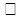  Белгісіз 

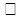  Иә (да)

Экстракорпоральная мембранная оксигенация 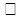  Impella

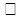  Внутриаортальная баллонная контрпульсация

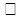  Баска

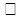  Белгісіз 


гипотермия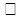  Иә (да) 

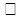  Жоқ (нет) 

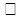  Белгісіз (неизвестно)

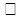  Иә (да)

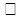  Белгісіз (неизвестно)

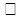  Иә (да)

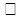  Белгісіз (неизвестно)


ӨЖЖ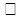  Иә 

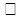  Жоқ 

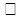  Белгісіз 

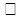  Иә 

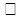  Белгісіз 

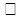  Иә 

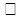  Белгісіз 


Әріп 
Клиникалық сипаттамасы
Баллдар
Н
Гипертензия
1
А
Бүйрек функциясының бұзылуы және 

(әрбіріне 1 балл)
1+1
S
Ми инфаргі
1
B
Қан кету
1
L
Тұрақсыз МНО
1
Е
Егде жас (>66 лет)
1
D
Дәрі-дәрмек немесе алкоголь (әрбіріне 1 балл)
1+1
Баллдардың ең жоғары саны
Баллдардың ең жоғары саны
9
СКА діңгегі 
АТА
УЗ
ОКА
Шунт
Басқа (др.)
окклюзия
стеноз≥50%
стеноз<50%
коронароспазм
инфарктқа тәуелді артерия
Интактты
СКА діңгегі 
АТА
УЗ
ОКА
Шунт
Басқа 
Жабыны бар стент
Жабыны жоқ стент 
Тромб аспирациясы
Тек баллнодық ангиопластика
Қанағымның және басқаның фракциялық резервін өлшеу
ТІМІ-ІІІ ИЗА немесе симптомдық тамырда өлшемшарттары бойынша коронарлық қанағымды қалпына келтіру дәрежесі 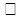  0, 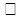  1,

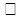  2, 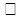  3

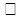  0, 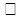  1,

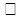  2, 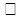  3

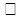  0, 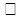  1,

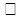  2, 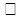  3

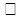  0, 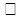 

1, 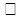  2, 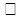 

3

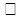  0,

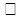  1,

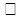  2,

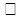  3

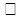  0, 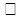  1

, 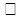  2, 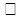  3


Қайталанған МИ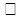  жоқ 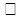  иә 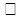  Белгісіз 


ЖФ (алғашқы рет болған)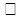  жоқ 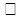  иә 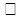  Белгісіз 


ФЖ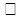  жоқ 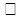  иә 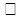  Белгісіз 


АВ блокада II-III дәр 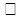  жоқ 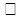  иә 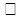  Белгісіз 


Механикалық асқынулар *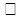  жоқ 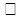  иә 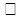  Белгісіз 


Инсульт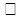  жоқ 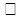  иә 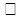  Белгісіз 


Қан кету 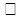  жоқ 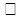  иә 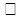  Белгісіз 


Қан трансфузиясы 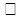  жоқ 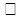  иә 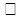  Белгісіз 


Төмен гемоглобин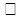  жоқ 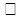  иә 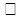  Белгісіз 


БЖЖ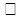  жоқ 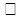  иә 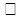  Белгісіз 


Басқалар 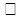  жоқ 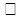  иә 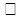  Белгісіз 


Диагнозы 
АХЖ-10 бойынша код
Инфаркт түрі

Тип инфаркта
Қорытынды клиникалық диагноз 
код. код.
1.
Қорытынды клиникалық диагноз 
код. код.
2.
Асқынулар 

*
код. код.
Ілеспелі ауру 1
код. код.
Ілеспелі ауру 2
код. код.Стационардан шыққан пациенттің 
статистикалық картасының 
2 қосымша парағы 
Қазақстан Республикасы Денсаулық сақтау министрінің міндетін атқарушының 2010 жылғы "23" қарашадағы № 907 бұйрығымен бекітілген № 102/е- нысанды медициналық құжаттама 
Қазақстан Республикасы Денсаулық сақтау министрінің міндетін атқарушының 2010жылғы "23" қарашадағы № 907 бұйрығымен бекітілген № ТБ 01/е нысанды медициналық құжаттама
1
ID
Идентификатор (электрондық цифрлық қолтаңба, QR коды (машинада оқылатын оптикалық белгі) немесе оны басқалардан ерекшелейтін тағы бір ерекше функция))
2
ЖСН
Жеке сәйкестендіру нөмірі
3
МҰ
Медициналық ұйым
4
Т.А.Ә. (болған жағдайда)
Тегі, аты, әкесінің аты (болған жағдайда)
5
АИТВ
Адамның иммун тапшылығы вирусы
6
БТОЖ
Белгілі тұрғылықты орны жоқ
7
АМСК
Алғашқы медициналық санитариялық көмек
8
ТҚҰ
Туберкулезге қарсы ұйым
9
БЦЖ
Туберкулезге қарсы вакцина
10
МАЖ
Медициналық ақпараттық жүйе
11
ДДС
Дәрі-дәрмектерге сезімталдықты тексеру
Қазақстан Республикасы Денсаулық сақтау министрінің міндетін атқарушының 2010 жылғы "23" қарашадағы № 907 бұйрығымен бекітілген № ТБ 01/е – IV категориясы нысанды медициналық құжаттама
№
Ем басталған күні
Түрі
Ем үлгісі
Нәтиже
Ем аяқталған күні
1
1
ID
Идентификатор (электрондық цифрлық қолтаңба, QR коды (машинада оқылатын оптикалық белгі) немесе оны басқалардан ерекшелейтін тағы бір ерекше функция))
2
ЖСН
Жеке сәйкестендіру нөмірі
3
МҰ
Медициналық ұйым
4
Т.А.Ә. (болған жағдайда)
Тегі, аты, әкесінің аты (болған жағдайда)
5
АИТВ
Адамның иммун тапшылығы вирусы
6
БТОЖ
Белгілі тұрғылықты орны жоқ
7
АМСК
Алғашқы медициналық санитариялық көмек
8
ТҚҰ
Туберкулезге қарсы ұйым
9
БЦЖ
Туберкулезге қарсы вакцина
10
МАЖ
Медициналық ақпараттық жүйе
11
ДДС
Дәрі-дәрмектерге сезімталдықты тексеру
Қазақстан Республикасы Денсаулық сақтау министрінің міндетін атқарушының 2010 жылғы "23" қарашадағы № 907 бұйрығымен бекітілген № ТБ 03/е нысанды медициналық құжаттама
Қазақстан Республикасы Денсаулық сақтау министрінің міңдетін атқарушының 2010 жылғы"23" қарашадағы № 907 бұйрығымен бекітілген № ТБ 11/е нысанды медициналық құжаттамасол жағы
Тіркеу№

 
Тіркелген күні

 
Т.А.Ә. (болған жағдайда) (болған жағдайда)

 
ЖСН/
Жынысы

 
Туған күні

 
Нақты тұратын мекенжайы

 
Қарқынды кезеңдегі медұйым

 
ТБ 03 б-ша тіркеу № (тір. күні)

 
ТБ шоғырлануы (Ө/ӨТ)

 
Түрі*

 
Екінші қатар ТҚП алған

 
КДТ ТБ расталған

 
КДТТБ күдігі

 
КАДТ ТБрасталған

 
КАДТ ТБ күдікті

 
Ем тәртібі *

 
ТБ 03 б-ша тіркеу № (тір. күні)

 
ТБ шоғырлануы (Ө/ӨТ)

 
Түрі*

 
Екінші қатар ТҚП алған

 
КДТ ТБ расталған

 
КДТТБ күдігі

 
КАДТ ТБрасталған

 
КАДТ ТБ күдікті

 
Ем баст.күні

 
Диагностикалық әдіс

 
Диагностикалық әдіс

 
Диагностикалық әдіс

 
ДСТ үлгісі алынған күні

 
IV кат бо-ша тіркелуге себеп болған ДСТ* қорытындысы. Егер ДСТ қорытындысы күтуде болса, қорытынды кейін енгізілуі тиіс. ДСТ қорытындысын толық білу үшін ем алу кітапшасын қараңыз.

**Т–төзімді С – сезімтал Ө –өскін

 
IV кат бо-ша тіркелуге себеп болған ДСТ* қорытындысы. Егер ДСТ қорытындысы күтуде болса, қорытынды кейін енгізілуі тиіс. ДСТ қорытындысын толық білу үшін ем алу кітапшасын қараңыз.

**Т–төзімді С – сезімтал Ө –өскін

 
IV кат бо-ша тіркелуге себеп болған ДСТ* қорытындысы. Егер ДСТ қорытындысы күтуде болса, қорытынды кейін енгізілуі тиіс. ДСТ қорытындысын толық білу үшін ем алу кітапшасын қараңыз.

**Т–төзімді С – сезімтал Ө –өскін

 
IV кат бо-ша тіркелуге себеп болған ДСТ* қорытындысы. Егер ДСТ қорытындысы күтуде болса, қорытынды кейін енгізілуі тиіс. ДСТ қорытындысын толық білу үшін ем алу кітапшасын қараңыз.

**Т–төзімді С – сезімтал Ө –өскін

 
IV кат бо-ша тіркелуге себеп болған ДСТ* қорытындысы. Егер ДСТ қорытындысы күтуде болса, қорытынды кейін енгізілуі тиіс. ДСТ қорытындысын толық білу үшін ем алу кітапшасын қараңыз.

**Т–төзімді С – сезімтал Ө –өскін

 
IV кат бо-ша тіркелуге себеп болған ДСТ* қорытындысы. Егер ДСТ қорытындысы күтуде болса, қорытынды кейін енгізілуі тиіс. ДСТ қорытындысын толық білу үшін ем алу кітапшасын қараңыз.

**Т–төзімді С – сезімтал Ө –өскін

 
IV кат бо-ша тіркелуге себеп болған ДСТ* қорытындысы. Егер ДСТ қорытындысы күтуде болса, қорытынды кейін енгізілуі тиіс. ДСТ қорытындысын толық білу үшін ем алу кітапшасын қараңыз.

**Т–төзімді С – сезімтал Ө –өскін

 
IV кат бо-ша тіркелуге себеп болған ДСТ* қорытындысы. Егер ДСТ қорытындысы күтуде болса, қорытынды кейін енгізілуі тиіс. ДСТ қорытындысын толық білу үшін ем алу кітапшасын қараңыз.

**Т–төзімді С – сезімтал Ө –өскін

 
IV кат бо-ша тіркелуге себеп болған ДСТ* қорытындысы. Егер ДСТ қорытындысы күтуде болса, қорытынды кейін енгізілуі тиіс. ДСТ қорытындысын толық білу үшін ем алу кітапшасын қараңыз.

**Т–төзімді С – сезімтал Ө –өскін

 
IV кат бо-ша тіркелуге себеп болған ДСТ* қорытындысы. Егер ДСТ қорытындысы күтуде болса, қорытынды кейін енгізілуі тиіс. ДСТ қорытындысын толық білу үшін ем алу кітапшасын қараңыз.

**Т–төзімді С – сезімтал Ө –өскін

 
IV кат бо-ша тіркелуге себеп болған ДСТ* қорытындысы. Егер ДСТ қорытындысы күтуде болса, қорытынды кейін енгізілуі тиіс. ДСТ қорытындысын толық білу үшін ем алу кітапшасын қараңыз.

**Т–төзімді С – сезімтал Ө –өскін

 
IV кат бо-ша тіркелуге себеп болған ДСТ* қорытындысы. Егер ДСТ қорытындысы күтуде болса, қорытынды кейін енгізілуі тиіс. ДСТ қорытындысын толық білу үшін ем алу кітапшасын қараңыз.

**Т–төзімді С – сезімтал Ө –өскін

 
IV кат бо-ша тіркелуге себеп болған ДСТ* қорытындысы. Егер ДСТ қорытындысы күтуде болса, қорытынды кейін енгізілуі тиіс. ДСТ қорытындысын толық білу үшін ем алу кітапшасын қараңыз.

**Т–төзімді С – сезімтал Ө –өскін

 
 

Л-Й
Бактек
Молекулярлы

Молекулярный

 
ДСТ үлгісі алынған күні

 
IV кат бо-ша тіркелуге себеп болған ДСТ* қорытындысы. Егер ДСТ қорытындысы күтуде болса, қорытынды кейін енгізілуі тиіс. ДСТ қорытындысын толық білу үшін ем алу кітапшасын қараңыз.

**Т–төзімді С – сезімтал Ө –өскін

 
IV кат бо-ша тіркелуге себеп болған ДСТ* қорытындысы. Егер ДСТ қорытындысы күтуде болса, қорытынды кейін енгізілуі тиіс. ДСТ қорытындысын толық білу үшін ем алу кітапшасын қараңыз.

**Т–төзімді С – сезімтал Ө –өскін

 
IV кат бо-ша тіркелуге себеп болған ДСТ* қорытындысы. Егер ДСТ қорытындысы күтуде болса, қорытынды кейін енгізілуі тиіс. ДСТ қорытындысын толық білу үшін ем алу кітапшасын қараңыз.

**Т–төзімді С – сезімтал Ө –өскін

 
IV кат бо-ша тіркелуге себеп болған ДСТ* қорытындысы. Егер ДСТ қорытындысы күтуде болса, қорытынды кейін енгізілуі тиіс. ДСТ қорытындысын толық білу үшін ем алу кітапшасын қараңыз.

**Т–төзімді С – сезімтал Ө –өскін

 
IV кат бо-ша тіркелуге себеп болған ДСТ* қорытындысы. Егер ДСТ қорытындысы күтуде болса, қорытынды кейін енгізілуі тиіс. ДСТ қорытындысын толық білу үшін ем алу кітапшасын қараңыз.

**Т–төзімді С – сезімтал Ө –өскін

 
IV кат бо-ша тіркелуге себеп болған ДСТ* қорытындысы. Егер ДСТ қорытындысы күтуде болса, қорытынды кейін енгізілуі тиіс. ДСТ қорытындысын толық білу үшін ем алу кітапшасын қараңыз.

**Т–төзімді С – сезімтал Ө –өскін

 
IV кат бо-ша тіркелуге себеп болған ДСТ* қорытындысы. Егер ДСТ қорытындысы күтуде болса, қорытынды кейін енгізілуі тиіс. ДСТ қорытындысын толық білу үшін ем алу кітапшасын қараңыз.

**Т–төзімді С – сезімтал Ө –өскін

 
IV кат бо-ша тіркелуге себеп болған ДСТ* қорытындысы. Егер ДСТ қорытындысы күтуде болса, қорытынды кейін енгізілуі тиіс. ДСТ қорытындысын толық білу үшін ем алу кітапшасын қараңыз.

**Т–төзімді С – сезімтал Ө –өскін

 
IV кат бо-ша тіркелуге себеп болған ДСТ* қорытындысы. Егер ДСТ қорытындысы күтуде болса, қорытынды кейін енгізілуі тиіс. ДСТ қорытындысын толық білу үшін ем алу кітапшасын қараңыз.

**Т–төзімді С – сезімтал Ө –өскін

 
IV кат бо-ша тіркелуге себеп болған ДСТ* қорытындысы. Егер ДСТ қорытындысы күтуде болса, қорытынды кейін енгізілуі тиіс. ДСТ қорытындысын толық білу үшін ем алу кітапшасын қараңыз.

**Т–төзімді С – сезімтал Ө –өскін

 
IV кат бо-ша тіркелуге себеп болған ДСТ* қорытындысы. Егер ДСТ қорытындысы күтуде болса, қорытынды кейін енгізілуі тиіс. ДСТ қорытындысын толық білу үшін ем алу кітапшасын қараңыз.

**Т–төзімді С – сезімтал Ө –өскін

 
IV кат бо-ша тіркелуге себеп болған ДСТ* қорытындысы. Егер ДСТ қорытындысы күтуде болса, қорытынды кейін енгізілуі тиіс. ДСТ қорытындысын толық білу үшін ем алу кітапшасын қараңыз.

**Т–төзімді С – сезімтал Ө –өскін

 
IV кат бо-ша тіркелуге себеп болған ДСТ* қорытындысы. Егер ДСТ қорытындысы күтуде болса, қорытынды кейін енгізілуі тиіс. ДСТ қорытындысын толық білу үшін ем алу кітапшасын қараңыз.

**Т–төзімді С – сезімтал Ө –өскін

 
 

Л-Й
Бактек
Молекулярлы

Молекулярный

 
ДСТ үлгісі алынған күні

 
H
R
E
S
Z
Cm
Km
Am
Cs
Pto/ Eto
PAS
Ofx
Lfx
Ем жүргізу барысында қақырық жағындысы (Ж) мен қақырық дақылы (Д) микрос-ның қорытындылары(егер бір айдың ішінде бірден артық зерттеулер жүргізілсе, онда соңғы оң нәтижелі қорытындыны енгізу қажет)

 
Ем жүргізу барысында қақырық жағындысы (Ж) мен қақырық дақылы (Д) микрос-ның қорытындылары(егер бір айдың ішінде бірден артық зерттеулер жүргізілсе, онда соңғы оң нәтижелі қорытындыны енгізу қажет)

 
Ем жүргізу барысында қақырық жағындысы (Ж) мен қақырық дақылы (Д) микрос-ның қорытындылары(егер бір айдың ішінде бірден артық зерттеулер жүргізілсе, онда соңғы оң нәтижелі қорытындыны енгізу қажет)

 
Ем жүргізу барысында қақырық жағындысы (Ж) мен қақырық дақылы (Д) микрос-ның қорытындылары(егер бір айдың ішінде бірден артық зерттеулер жүргізілсе, онда соңғы оң нәтижелі қорытындыны енгізу қажет)

 
Ем жүргізу барысында қақырық жағындысы (Ж) мен қақырық дақылы (Д) микрос-ның қорытындылары(егер бір айдың ішінде бірден артық зерттеулер жүргізілсе, онда соңғы оң нәтижелі қорытындыны енгізу қажет)

 
Ем жүргізу барысында қақырық жағындысы (Ж) мен қақырық дақылы (Д) микрос-ның қорытындылары(егер бір айдың ішінде бірден артық зерттеулер жүргізілсе, онда соңғы оң нәтижелі қорытындыны енгізу қажет)

 
Ем жүргізу барысында қақырық жағындысы (Ж) мен қақырық дақылы (Д) микрос-ның қорытындылары(егер бір айдың ішінде бірден артық зерттеулер жүргізілсе, онда соңғы оң нәтижелі қорытындыны енгізу қажет)

 
Ем жүргізу барысында қақырық жағындысы (Ж) мен қақырық дақылы (Д) микрос-ның қорытындылары(егер бір айдың ішінде бірден артық зерттеулер жүргізілсе, онда соңғы оң нәтижелі қорытындыны енгізу қажет)

 
Ем жүргізу барысында қақырық жағындысы (Ж) мен қақырық дақылы (Д) микрос-ның қорытындылары(егер бір айдың ішінде бірден артық зерттеулер жүргізілсе, онда соңғы оң нәтижелі қорытындыны енгізу қажет)

 
Ем жүргізу барысында қақырық жағындысы (Ж) мен қақырық дақылы (Д) микрос-ның қорытындылары(егер бір айдың ішінде бірден артық зерттеулер жүргізілсе, онда соңғы оң нәтижелі қорытындыны енгізу қажет)

 
Ем жүргізу барысында қақырық жағындысы (Ж) мен қақырық дақылы (Д) микрос-ның қорытындылары(егер бір айдың ішінде бірден артық зерттеулер жүргізілсе, онда соңғы оң нәтижелі қорытындыны енгізу қажет)

 
Ем жүргізу барысында қақырық жағындысы (Ж) мен қақырық дақылы (Д) микрос-ның қорытындылары(егер бір айдың ішінде бірден артық зерттеулер жүргізілсе, онда соңғы оң нәтижелі қорытындыны енгізу қажет)

 
Ем жүргізу барысында қақырық жағындысы (Ж) мен қақырық дақылы (Д) микрос-ның қорытындылары(егер бір айдың ішінде бірден артық зерттеулер жүргізілсе, онда соңғы оң нәтижелі қорытындыны енгізу қажет)

 
Ем жүргізу барысында қақырық жағындысы (Ж) мен қақырық дақылы (Д) микрос-ның қорытындылары(егер бір айдың ішінде бірден артық зерттеулер жүргізілсе, онда соңғы оң нәтижелі қорытындыны енгізу қажет)

 
Ем жүргізу барысында қақырық жағындысы (Ж) мен қақырық дақылы (Д) микрос-ның қорытындылары(егер бір айдың ішінде бірден артық зерттеулер жүргізілсе, онда соңғы оң нәтижелі қорытындыны енгізу қажет)

 
Ем жүргізу барысында қақырық жағындысы (Ж) мен қақырық дақылы (Д) микрос-ның қорытындылары(егер бір айдың ішінде бірден артық зерттеулер жүргізілсе, онда соңғы оң нәтижелі қорытындыны енгізу қажет)

 
Ем жүргізу барысында қақырық жағындысы (Ж) мен қақырық дақылы (Д) микрос-ның қорытындылары(егер бір айдың ішінде бірден артық зерттеулер жүргізілсе, онда соңғы оң нәтижелі қорытындыны енгізу қажет)

 
Ем жүргізу барысында қақырық жағындысы (Ж) мен қақырық дақылы (Д) микрос-ның қорытындылары(егер бір айдың ішінде бірден артық зерттеулер жүргізілсе, онда соңғы оң нәтижелі қорытындыны енгізу қажет)

 
Ем жүргізу барысында қақырық жағындысы (Ж) мен қақырық дақылы (Д) микрос-ның қорытындылары(егер бір айдың ішінде бірден артық зерттеулер жүргізілсе, онда соңғы оң нәтижелі қорытындыны енгізу қажет)

 
Ем жүргізу барысында қақырық жағындысы (Ж) мен қақырық дақылы (Д) микрос-ның қорытындылары(егер бір айдың ішінде бірден артық зерттеулер жүргізілсе, онда соңғы оң нәтижелі қорытындыны енгізу қажет)

 
Ем жүргізу барысында қақырық жағындысы (Ж) мен қақырық дақылы (Д) микрос-ның қорытындылары(егер бір айдың ішінде бірден артық зерттеулер жүргізілсе, онда соңғы оң нәтижелі қорытындыны енгізу қажет)

 
Ем жүргізу барысында қақырық жағындысы (Ж) мен қақырық дақылы (Д) микрос-ның қорытындылары(егер бір айдың ішінде бірден артық зерттеулер жүргізілсе, онда соңғы оң нәтижелі қорытындыны енгізу қажет)

 
Айлар
Айлар
Айлар
Айлар
Айлар
Айлар
Айлар
Айлар
Айлар
Айлар
Айлар
Айлар
Айлар
Айлар
Айлар
Айлар
Айлар
Айлар
Айлар
Айлар
Айлар
Айлар
1
1
2
2
3
3
4
4
5
5
6
6
7
7
8
8
9
9
10
10
11
11
Ж
Д
Ж
Д
Ж
Д
Ж
Д
Ж
Д
Ж
Д
Ж
Д
Ж
Д
Ж
Д
Ж
Д
Ж
Д
Зерт.№

 
Зерт.№

 
Зерт.№

 
Зерт.№

 
Зерт.№

 
Зерт.№

 
Зерт.№

 
Зерт.№

 
Зерт.№

 
Зерт.№

 
Зерт.№

 
Зерт.№

 
Зерт.№

 
Зерт.№

 
Зерт.№

 
Зерт.№

 
Зерт.№

 
Зерт.№

 
Зерт.№

 
Зерт.№

 
Зерт.№

 
Зерт.№

 ортаңғы жағы
Ем жүргізу барысында қақырық жағындысы (Ж) мен қақырық дақылы (Д) микрос-ның қорытындылары(егер бір айдың ішінде бірден артық зерттеулер жүргізілсе, онда соңғы оң нәтижелі қорытындыны енгізу қажет)
Ем жүргізу барысында қақырық жағындысы (Ж) мен қақырық дақылы (Д) микрос-ның қорытындылары(егер бір айдың ішінде бірден артық зерттеулер жүргізілсе, онда соңғы оң нәтижелі қорытындыны енгізу қажет)
Ем жүргізу барысында қақырық жағындысы (Ж) мен қақырық дақылы (Д) микрос-ның қорытындылары(егер бір айдың ішінде бірден артық зерттеулер жүргізілсе, онда соңғы оң нәтижелі қорытындыны енгізу қажет)
Ем жүргізу барысында қақырық жағындысы (Ж) мен қақырық дақылы (Д) микрос-ның қорытындылары(егер бір айдың ішінде бірден артық зерттеулер жүргізілсе, онда соңғы оң нәтижелі қорытындыны енгізу қажет)
Ем жүргізу барысында қақырық жағындысы (Ж) мен қақырық дақылы (Д) микрос-ның қорытындылары(егер бір айдың ішінде бірден артық зерттеулер жүргізілсе, онда соңғы оң нәтижелі қорытындыны енгізу қажет)
Ем жүргізу барысында қақырық жағындысы (Ж) мен қақырық дақылы (Д) микрос-ның қорытындылары(егер бір айдың ішінде бірден артық зерттеулер жүргізілсе, онда соңғы оң нәтижелі қорытындыны енгізу қажет)
Ем жүргізу барысында қақырық жағындысы (Ж) мен қақырық дақылы (Д) микрос-ның қорытындылары(егер бір айдың ішінде бірден артық зерттеулер жүргізілсе, онда соңғы оң нәтижелі қорытындыны енгізу қажет)
Ем жүргізу барысында қақырық жағындысы (Ж) мен қақырық дақылы (Д) микрос-ның қорытындылары(егер бір айдың ішінде бірден артық зерттеулер жүргізілсе, онда соңғы оң нәтижелі қорытындыны енгізу қажет)
Ем жүргізу барысында қақырық жағындысы (Ж) мен қақырық дақылы (Д) микрос-ның қорытындылары(егер бір айдың ішінде бірден артық зерттеулер жүргізілсе, онда соңғы оң нәтижелі қорытындыны енгізу қажет)
Ем жүргізу барысында қақырық жағындысы (Ж) мен қақырық дақылы (Д) микрос-ның қорытындылары(егер бір айдың ішінде бірден артық зерттеулер жүргізілсе, онда соңғы оң нәтижелі қорытындыны енгізу қажет)
Ем жүргізу барысында қақырық жағындысы (Ж) мен қақырық дақылы (Д) микрос-ның қорытындылары(егер бір айдың ішінде бірден артық зерттеулер жүргізілсе, онда соңғы оң нәтижелі қорытындыны енгізу қажет)
Ем жүргізу барысында қақырық жағындысы (Ж) мен қақырық дақылы (Д) микрос-ның қорытындылары(егер бір айдың ішінде бірден артық зерттеулер жүргізілсе, онда соңғы оң нәтижелі қорытындыны енгізу қажет)
Ем жүргізу барысында қақырық жағындысы (Ж) мен қақырық дақылы (Д) микрос-ның қорытындылары(егер бір айдың ішінде бірден артық зерттеулер жүргізілсе, онда соңғы оң нәтижелі қорытындыны енгізу қажет)
Ем жүргізу барысында қақырық жағындысы (Ж) мен қақырық дақылы (Д) микрос-ның қорытындылары(егер бір айдың ішінде бірден артық зерттеулер жүргізілсе, онда соңғы оң нәтижелі қорытындыны енгізу қажет)
Ем жүргізу барысында қақырық жағындысы (Ж) мен қақырық дақылы (Д) микрос-ның қорытындылары(егер бір айдың ішінде бірден артық зерттеулер жүргізілсе, онда соңғы оң нәтижелі қорытындыны енгізу қажет)
Ем жүргізу барысында қақырық жағындысы (Ж) мен қақырық дақылы (Д) микрос-ның қорытындылары(егер бір айдың ішінде бірден артық зерттеулер жүргізілсе, онда соңғы оң нәтижелі қорытындыны енгізу қажет)
Ем жүргізу барысында қақырық жағындысы (Ж) мен қақырық дақылы (Д) микрос-ның қорытындылары(егер бір айдың ішінде бірден артық зерттеулер жүргізілсе, онда соңғы оң нәтижелі қорытындыны енгізу қажет)
Ем жүргізу барысында қақырық жағындысы (Ж) мен қақырық дақылы (Д) микрос-ның қорытындылары(егер бір айдың ішінде бірден артық зерттеулер жүргізілсе, онда соңғы оң нәтижелі қорытындыны енгізу қажет)
Ем жүргізу барысында қақырық жағындысы (Ж) мен қақырық дақылы (Д) микрос-ның қорытындылары(егер бір айдың ішінде бірден артық зерттеулер жүргізілсе, онда соңғы оң нәтижелі қорытындыны енгізу қажет)
Ем жүргізу барысында қақырық жағындысы (Ж) мен қақырық дақылы (Д) микрос-ның қорытындылары(егер бір айдың ішінде бірден артық зерттеулер жүргізілсе, онда соңғы оң нәтижелі қорытындыны енгізу қажет)
Ем жүргізу барысында қақырық жағындысы (Ж) мен қақырық дақылы (Д) микрос-ның қорытындылары(егер бір айдың ішінде бірден артық зерттеулер жүргізілсе, онда соңғы оң нәтижелі қорытындыны енгізу қажет)
Ем жүргізу барысында қақырық жағындысы (Ж) мен қақырық дақылы (Д) микрос-ның қорытындылары(егер бір айдың ішінде бірден артық зерттеулер жүргізілсе, онда соңғы оң нәтижелі қорытындыны енгізу қажет)
Айлар
Айлар
Айлар
Айлар
Айлар
Айлар
Айлар
Айлар
Айлар
Айлар
Айлар
Айлар
Айлар
Айлар
Айлар
Айлар
Айлар
Айлар
Айлар
Айлар
Айлар
Айлар
12
12
13
13
14
14
15
15
18
18
21
21
24
24
27
27
30
30
33
33
36
36
Ж
Д
Ж
Д
Ж
Д
Ж
Д
Ж
Д
Ж
Д
Ж
Д
Ж
Д
Ж
Д
Ж
Д
Ж
Д
Зерт.№

 
Зерт.№

 
Зерт.№

 
Зерт.№

 
Зерт.№

 
Зерт.№

 
Зерт.№

 
Зерт.№

 
Зерт.№

 
Зерт.№

 
Зерт.№

 
Зерт.№

 
Зерт.№

 
Зерт.№

 
Зерт.№

 
Зерт.№

 
Зерт.№

 
Зерт.№

 
Зерт.№

 
Зерт.№

 
Зерт.№

 
Зерт.№

 оң жағы
Ем нәтижелері(күні)
Ем нәтижелері(күні)
Ем нәтижелері(күні)
Ем нәтижелері(күні)
Ем нәтижелері(күні)
Ем нәтижелері(күні)
Ем нәтижелері(күні)
Ем нәтижелері(күні)
АИТВ ЖҚТБ

бойынша іс-шаралар

(нәтижесі күні)
АИТВ ЖҚТБ

бойынша іс-шаралар

(нәтижесі күні)
АИТВ ЖҚТБ

бойынша іс-шаралар

(нәтижесі күні)
Ескертулер*
Сауықты

 
Ем аяқталды

 
Сәтсіз ем

 
Ем тәртібі бұзылды

 
Ауысты-рылды

 
Қайтыс болды
Қайтыс болды
Қайтыс болды
Тестілеу

 
РҚТ

 
КАТ

 
Сауықты

 
Ем аяқталды

 
Сәтсіз ем

 
Ем тәртібі бұзылды

 
Ауысты-рылды

 
ТБ-ден От ТБ
ТБ-ден От ТБ
Басқа себептерден

 
Тестілеу

 
РҚТ

 
КАТ

 
Сауықты

 
Ем аяқталды

 
Сәтсіз ем

 
Ем тәртібі бұзылды

 
Ауысты-рылды

 
Стацио-нарда

 
Стационар-дан тыс

 
Басқа себептерден

 
Тестілеу

 
РҚТ

 
КАТ

 
Қазақстан Республикасы Денсаулық сақтау министрінің міңдетін атқарушының 2010 жылғы "23" қарашадағы № 907 бұйрығымен бекітілген № ТБ 12/е нысанды медициналық құжаттамаБасталған күні 
№ п/п
Күні, айы
Айдың, күннің, жылдың басындағы қалдық
Кіріс /Саны
Кіріс /Саны
Кіріс /Саны
Кіріс /Саны
Қалдықты қоса есептегендегі барлық кіріс
№ п/п
Күні, айы
Айдың, күннің, жылдың басындағы қалдық
Рұқсат қағазы бойынша
қосымша құжаты №
Басқа ведомстволардан, ұйымдардан
қосымша құжаты №
Саны
1
2
3
4
5
6
7
8
Шығыс
Шығыс
Шығыс
Барлық шығыс
Барлық шығыс
Айдың, күннің, сонындағы қалдық
Ескертулер (қайтарым, шығындар)
Қайда (аудандық ТҚҰ, АМСК, бөлімше)
қосымша құжаты №
ТҚП саны
Мекеме ішінде
Басқа жерлерге (аудандар, ТҚҰ, БМСК)
Айдың, күннің, сонындағы қалдық
Ескертулер (қайтарым, шығындар)
9
1
2
3
4
5
6
1
АИТВ
Адамның иммун тапшылығы вирусы
2
ТҚҰ
Туберкулезге қарсы ұйым
3
ДДС
Дәрі-дәрмектерге сезімталдықты тексеруҚазақстан Республикасы
Денсаулық сақтау
министрінің міндетін 
атқарушының
2010 жылғы 23 қарашадағы
№ 907 бұйрығына 
2-қосымша
Қазақстан Республикасы Денсаулық сақтау министрінің міндетін атқарушының осы бұйрығымен бекітілген № 020/е нысанды медициналық құжаттама
Қазақстан Республикасы Денсаулық сақтау министрінің міндетін атқарушының осы бұйрығымен бекітілген № 021/е нысанды медициналық құжаттама
Қазақстан Республикасы Денсаулық сақтау министрінің міндетін атқарушының 2010 жылғы "23" қарашадағы № 907 бұйрығымен бекітілген № 022-2/е нысанды медициналық құжаттама
Қазақстан Республикасы Денсаулық сақтау министрінің міндетін атқарушының осы бұйрығымен бекітілген № 028/е нысанды медициналық құжаттама
Жақынының Т.А.Ә. (болған жағдайда)
Кім болады
Телефон
ГД дейін
1 сағат
2 сағат
3 сағат
4 сағат
ГД кейін
АҚ
Препараттың атауы 
Өлшем бірлігі 
Саны
Қан
Креатинин (мкмоль/л)
Несепнәр (ммоль/л)
Глюкоза (ммоль/л)
Фосфор

(ммоль/л)
0 минут
120 минут
240 минут
Диализат
Креатинин (мкмоль/л)
Несепнәр (ммоль/л)
Глюкоза (ммоль/л)
Фосфор (ммоль/л)
ночной
свежий
0 минут
30 минут
60 минут
120 минут
180 минут
240 минут
Қан
Креатинин
Глюкоза
Коррегирленген креатинин
Қан 2-х сағаттық
Диализат
Креатинин
Глюкоза
Коррегирленген креатинин
D/P
D/D0
Диализат 0 сағаттық
0 сағаттық
Диализат 2х сағаттық
2х сағаттық
Диализат 4х сағаттық
4х сағаттық
Көліктік санат
4 сағаттық креатининніңD/P
Глюкозаның 4 сағаттық D/D0
D/D0 глюкозы
Жылдам
0,81 – 1,03
0,12 – 0,25
Жылдамдығы орташа
0,65 – 0,80
0,26 – 0,37
Жылдамдығы орташа баяу
0,50 – 0,64
0,37 – 0,48
Несепнәр ммоль/л
Креатинин мкмоль/л
Глюкоза ммоль/л
Альбумин г/л
Креатинин Ммоль/л
Креатинин 

Мкмоль/л
Vol in

ml
Vol out

ml
Net vol

ml
Диализат
Несеп
modality
CCl Total Norm

L/week/

1.73m2
Total KT/V
Fluid removal

L
eGFR

ml/min
Albumin

g/dl
nPCR

g/kg/

day
BSA

m2
eTBW

L
Transport type
4-hr CRT D/P
Age
 

СНМК №___________ Диагноз:________________________________________________________________
 

СНМК №___________ Диагноз:________________________________________________________________
 

СНМК №___________ Диагноз:________________________________________________________________
 

СНМК №___________ Диагноз:________________________________________________________________
 

СНМК №___________ Диагноз:________________________________________________________________
 

СНМК №___________ Диагноз:________________________________________________________________
 

СНМК №___________ Диагноз:________________________________________________________________
 

СНМК №___________ Диагноз:________________________________________________________________
 

СНМК №___________ Диагноз:________________________________________________________________
 

СНМК №___________ Диагноз:________________________________________________________________
 

СНМК №___________ Диагноз:________________________________________________________________
 

СНМК №___________ Диагноз:________________________________________________________________
 

СНМК №___________ Диагноз:________________________________________________________________
 

СНМК №___________ Диагноз:________________________________________________________________
 

СНМК №___________ Диагноз:________________________________________________________________
 

СНМК №___________ Диагноз:________________________________________________________________
 

СНМК №___________ Диагноз:________________________________________________________________
 

СНМК №___________ Диагноз:________________________________________________________________
 

СНМК №___________ Диагноз:________________________________________________________________
Күні 
Күні 
Күні 
1
2
3
4
5
6
7
8
9
10
11
12
13
14
15
16
Дианил тәуліктегі қапшықтар
1,36%
 5,0 л
Дианил тәуліктегі қапшықтар
2,27%
 5,0 л
Дианил тәуліктегі қапшықтар
3,86%
 5,0 л
Физионил тәуліктегі қапшықтар
1,36%
2,0 л
Физионил тәуліктегі қапшықтар
2,27%
2,0 л
Экстранил
Экстранил
2,0 л 
Нутринил
Нутринил
2,0 л
АПД циклдарының саны
АПД циклдарының саны
АПД циклдарының саны
АПД жалпы уақыты
АПД жалпы уақыты
АПД жалпы уақыты
Жалпы қию көлемі 
Жалпы қию көлемі 
Жалпы қию көлемі 
АПД-ны экспозициялау уақыты 
АПД-ны экспозициялау уақыты 
АПД-ны экспозициялау уақыты 
(1 цикл)
(1 цикл)
(1 цикл)
АПД-дағы бір жолғы құйылыс көлемі
АПД-дағы бір жолғы құйылыс көлемі
АПД-дағы бір жолғы құйылыс көлемі
Бір жолғы күндізгі құйылым көлемі
Бір жолғы күндізгі құйылым көлемі
Бір жолғы күндізгі құйылым көлемі
Бастапқы дренаждау көлемі
Бастапқы дренаждау көлемі
Бастапқы дренаждау көлемі
АПД-дағы УК
АПД-дағы УК
АПД-дағы УК
Жалпы УК/ (АПД+күндізгі құйылым))
Жалпы УК/ (АПД+күндізгі құйылым))
Жалпы УК/ (АПД+күндізгі құйылым))
АҚ
қосар алдында (кеш)
қосар алдында (кеш)
АҚ
сөндірілгеннен кейін (таң)
сөндірілгеннен кейін (таң)
Таңғы несептің жалпы көлемі (өткен тәулік үшін)
Таңғы несептің жалпы көлемі (өткен тәулік үшін)
Таңғы несептің жалпы көлемі (өткен тәулік үшін)
1
4-hr CRT
4 сағаттық катетермен байланысты тромбоз (Catheter-Related Thrombosis)
2
Age
Жасы
3
Albumin
Альбумин
4
BSA
Дене бетінің ауданы (body surface area)
5
BSA
Дене бетінің ауданы м2
6
BW
Науқастың жасы
7
CCr
Креатининді тазарту (creatinine clearance)
8
Creatinine clearance
Креатининді тазарту
9
Dialysate Urea Clearance
Диализделген өнім
10
eGFR (epidermal growth factor receptor)
Эпидермальды өсу факторлары рецепторы
11
Fluid removal
Сұйықтықты ағызу
12
ID
Идентификатор (электрондық цифрлық қолтаңба, QR коды (машинада оқылатын оптикалық белгі) немесе оны басқалардан ерекшелейтін тағы бір ерекше функция))
13
Modality
Әсер ету әдісі
14
Net vol
Таза көлемі, милилитр
15
Normalized CrCl
Нормаланған креатининді тазартқыш
16
nPCR, NPCR
АКСД – ақуыз катаболизмінің стандартталған деңгейі (normalized protein catabolic rate)
17
РЕТ
перитонеальді баланс тесті (peritoneal equilibration test)
18
Residual Urea Clearance
Несепнәрден тазартудың қалған уақыты
19
Total KT/V
Теңгерімді несепнәрден тазарту уақытқа көбейтіліп, судың жалпы көлемімен стандартталған - мочевинаның бөліну көлемі
20
Transport type
Транспортировка түрі
21
Urea Clearance
Несепнәрді тазарту
22
Urea Generation Rate
Несепнәр қалыптастыру деңгейі
23
Vol in ml
Құйылды, милилитры
24
Vol out ml
Ағызылды, милилитры
25
АПД
Автоматты перитонеальді диализ
26
ГД
Гемодиализ
27
ЖСН
Жеке сәйкестендіру нөмірі
28
ОУФ
Оқшауланған ультрафильтрация
29
СНМК
Стационарлық науқастың медициналық картасы
30
МҰ
Медициналық ұйым
31
ПД
Перитонеальді диализ
32
УФ
Ультрафильтрация
33
Т.А.Ә. (болған жағдайда)
Тегі, аты, әкесінің аты (болған жағдайда)
34
Түзету коэффициенті
Түзету коэффициенті
Қазақстан Республикасы Денсаулық сақтау министрінің міндетін атқарушының 2010 жылғы "23" қарашадағы № 907 бұйрығымен бекітілген № 029-1/е нысанды медициналық құжаттама
Цитостатиктіерітугеберілгенкүні
Берген тұлғаныңаты-жөні(болған жағдайда),

қолы
Саны
Ерітілгенкүні
Цитостатиктіерітугежібергенбөлімшеніңатауы
Шығын (мг, құты/амп.
Цитостатиктіңжалпықалдығы
Жойылатынқалдықтыңөлшері (мг, құты/амп. саны)
Құтының, ампуланыңашылғануақыты, цитостатиктіңнұсқаулығыбойыншасақтаууақытыжәнетеппературасы
Еріткентұлғаныңаты-жөні
1
2
3
4
5
6
7
8
9
10
№
Күні
Өтінім №
Бөлімше
Науқастың ауру тарихының №
Науқастың аты-жөні
Емдеуші дәрігердің аты-жөні
Тағайындалғанцитостатиктіңатауы(ХПА), мөлшері
1
2
3
4
5
6
7
8
Қазақстан Республикасы Денсаулық сақтау министрінің міндетін атқарушының 2010 жылғы "23" қарашадағы № 907 бұйрығымен бекітілген № 035/е нысанды медициналық құжаттама
Р/c

№
Күні
Науқасты жіберген дәрігердің тегі
Науқастың тегі, аты, әкесінің аты (болған жағдайда)
ЖСН
Туған күні
Науқастың мекенжайы
Жұмыс орны (кәсіпорын мен цехтың, ұйымның аты)
Кәсібі (атқаратын жұмысы, лауазымы)
1
2
3
4
5
6
7
8
9
Науқастың ДКК-ға жіберілу диагнозы немесе себебі
Еңбекке жарамсыздық парағының №
Осы диагноз бойынша еңбекке жарамсыздық күндер саны
Комиссия қорытындысы (диагнозы, арнаулы емделуге жолдау, жұмысын ауыстыру, еңбекке жарамсыздық парағы қанша күнге ұзартылды, МЭС-ке жолдану күні, МЭС қорытындысы және т.б.)
Комиссия мүшелерінің идентификаторы
Ескерту
11
12
13
14
15
16
 

Қазақстан Республикасы Денсаулық сақтау министрінің міндетін атқарушының 2010 жылғы "23" қарашадағы № 907 бұйрығымен бекітілген № 035-1/е нысанды медициналық құжаттама
Қазақстан Республикасы Денсаулық сақтау министрінің міндетін атқарушының 2010 жылғы "23" қарашадағы № 907 бұйрығымен бекітілген 035-2/е-нысанды медициналық құжаттама 
Қазақстан Республикасы Денсаулық сақтау министрінің міндетін атқарушының 2010 жылғы "23" қарашадағы № 907 бұйрығымен бекітілген 035-3/е-нысанды медициналық құжаттама 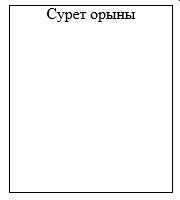 
Сурет орыны Шетелдіктердің, азаматтығы жоқ адамдардың,мигранттардың, еңбекші-мигранттардың(соның ішінде ЕАЭҚ-ға мүше елдердің)денсаулығы жөніндегі медициналық қорытынды№ _______қорытынды беретін мекеменің (ұйымның) атауы
Қазақстан Республикасы Денсаулық сақтау министрінің міндетін атқарушының 2010 жылғы "23" қарашадағы № 907 бұйрығымен бекітілген № 036/е нысанды медициналық құжаттама 
Р/с №
Осы емдеу ұйымы берген еңбекке жарамсыздық парағының №
Осы емдеу ұйымы берген еңбекке жарамсыздық парағының №
Басқа емдеу ұйымы берген еңбекке жарамсыздық парағының №
Басқа емдеу ұйымы берген еңбекке жарамсыздық парағының №
Науқастың тегі, аты, әкесінің аты (болған жағдайда)
Туған күні
ӘАОЖ коды
Науқас тың мекен жайы
Жұмыс орны мен атқаратын жұмысы
Р/с №
бірінші
жалғасуы
бірінші
жалғасуы
Науқастың тегі, аты, әкесінің аты (болған жағдайда)
Туған күні
ӘАОЖ коды
Науқас тың мекен жайы
Жұмыс орны мен атқаратын жұмысы
1
2
3
4
5
6
7
8
9
10
Диагнозы
Диагнозы
Дәрігердің тегі
Дәрігердің тегі
Жұмыстан босатылуы
Жұмыстан босатылуы
Барлық жұмыстан босатылған күндері
Науқасты басқа емдеу ұйымдарына жіберу туралы белгілер
 

алғашқы
қорытынды
еңбекке жарамсыздық парағын берген
еңбекке жарамсыздық парағын аяқтаған
қай күннен бастап
қай күнге дейін
Барлық жұмыстан босатылған күндері
Науқасты басқа емдеу ұйымдарына жіберу туралы белгілер
11
12
13
14
15
16
17
18
Қазақстан Республикасы Денсаулық сақтау министрінің міндетін атқарушының 2010 жылғы "23" қарашадағы № 907 бұйрығымен бекітілген № 038/е нысанды медициналық құжаттама
Р/с №
Күні
Уақыт мөлшері
Іс-шараның түрi
Тақырып
Тыңдаушыларды қамту
Тыңдаушылардың саны
1
2
3
4
5
6
7
Қазақстан Республикасы Денсаулық сақтау министрінің міндетін атқарушының 2010 жылғы "23" қарашадағы № 907 бұйрығымен бекітілген № 088/е нысанды медициналық құжаттама 
1
ID
Идентификатор (электрондық цифрлық қолтаңба, QR коды (машинада оқылатын оптикалық белгі) немесе оны басқалардан ерекшелейтін тағы бір ерекше функция))
2
ДКК
Дәрігерлік консультациялық комиссия
3
ЖСН
Жеке сәйкестендіру нөмірі
4
ОЖБ
Оңалту жеке бағдарламасы
5
МӘС
Медициналық әлеуметтік сараптама
6
МҰ
Медициналық ұйым
7
МӘС бөлімі
Медициналық әлеуметтік сараптама бөлімі
8
МӘС ӘБ бөлімі
МӘС әдістеме және бақылау бөлімі
9
ҚР
Қазақстан Республикасы 
10
Т.А.Ә. (болған жағдайда)
Тегі, аты, әкесінің аты (болған жағдайда)
11
ЭЦҚ
Электрондық цифрлық қолы
Қазақстан Республикасы Денсаулық сақтау министрінің міндетін атқарушының 2010 жылғы "23" қарашадағы № 907 бұйрығымен бекітілген № 088-1/е нысанды медициналық құжаттама 
Р/с№
Кү-ні
Т.А.Ә. (болған жағдайда)
Ж

С

Н
Туған күні, жасы
Үйінің мекен жайы және телефоны
Жұмыс орыны
Мүгедектік тобы/Бала-мүгедек
Клиникалық диагнозы
Куәландыру үлгісі бастапқы (1) салдарлық (2)
Қорытынды

Мүгедектік тобы/

Бала-мүгедек(1)

Есептен алынған тобы

Еңбекке жарамсыз парағы ұзартылды
Оңалту

Тәуліктік стационар (1)

Емханадағы күндізгі стационар (2)

Амбулатория(3)

Санаториялық-курорттық ем (4)

Үйдегі стационар (5)

Реконструктивтік хирургия (6)
Медициналық оңалтудың нәтижесі

Орындалмаған (1)

Аяқталмаған (жартылай)(2)

Толық (3)

Жақсарған (4)

Сауыққан (5)

Нашарлаған (6)

Динамикасыз (7)
Қайтыс болған мүгедек
1
2
3
4
5
6
7
8
9
10
11
12
13
14
Қазақстан Республикасы Денсаулық сақтау министрінің міндетін атқарушының 2010 жылғы "23" қарашадағы № 907 бұйрығымен бекітілген № 088-2/е нысанды медициналық құжаттама 
№
Бейіндер
Оңалтуға дейін
Оңалтудан кейін
Нәтижелерді бағалау
1.
Неврология, нейрохирургия
2.
Кардиология, кардиохирургия
3.
Травматология, ортопедия
р
Медициналық оңалту жөніндегі іс-шаралар мен қызметтер
Медициналық оңалту мерзімдері
Орындалғаны туралы белгі (+, -)
Орындамау себебінің

Негіздемесі
р
Медициналық оңалту жөніндегі іс-шаралар мен қызметтер
Медициналық оңалту күні, ұзақтығы, жүргізген ұйым (көрсетілсін)
Орындалғаны туралы белгі (+, -)
Орындамау себебінің

Негіздемесі
1.
Дәрі-дәрмекті терапия 

физикалық оңалту

Физиотерапия

Психотүзету

Эрготерапия

Әлеуметтік қызметкер консультациясы

Пациентті оқыту
2.
Реконструктивті хирургия
3.
Қосымша қызметтер (енгізу керек) 
Іс-шаралар, қызметтер, техникалық құралдар
Өткізу мерзімдері (іске асыратын ай және жыл)
Пациент мұқтаж ететін нақты түрлері
Протездеу және ортездеу
Медициналық оңалтудың техникалық құралдарымен қамтамасыз ету
Санаторлық емдеу (бейіні көрсетілсін)
Пациентті үй жағдайларында оңалту әдістеріне оқыту
Басқалары
Қазақстан Республикасы Денсаулық сақтау министрінің міндетін атқарушының 2010 жылғы 23 қарашадағы № 907 бұйрығымен бекітілген № 090/е нысанды медициналық құжаттама
1
ЖСН
Жеке сәйкестендіру нөмірі
2
МҰ
Медициналық ұйым
3
Т.А.Ә. (болған жағдайда)
Тегі, аты, әкесінің аты (болған жағдайда)
Қазақстан Республикасы Денсаулық сақтау министрінің міндетін атқарушының 2010 жылғы "23" қарашадағы № 907 бұйрығымен бекітілген № 093-1/е нысанды медициналық құжаттама 
Қазақстан Республикасы Денсаулық сақтау министрінің міндетін атқарушының 2010 жылғы "23" қарашадағы № 907 бұйрығымен бекітілген № 094/е нысанды медициналық құжаттама 
Қазақстан Республикасы Денсаулық сақтау министрінің міндетін атқарушының 2010 жылғы "23" қарашадағы № 907 бұйрығымен бекітілген № 094/е нысанды медициналық құжаттама
Мас болу немесе мас болуымен байланысты әрекеттер, ішімдікті көп мөлшерде қолдану салдарынан уақытша еңбекке жарамсыздығы туралы анықтамаға тексеру талоны

Берілді 

Жеке сәйкестендіру нөмірі

Тегі, аты, әкесінің аты (болған жағдайда) 

Туған күні 

Жынысы 

Жұмыс орны

Кәсіпорынның, ұйымның, шаруашылықтың атауы

Диагноз

Қорытынды диагнозы 

Еңбекке жарамсыздық түрі (сырқаттануы, өндірістегі немесе тұрмыстағы қайғылы оқиға) 

Жұмыстан босатылды

кк/аа/жж бастап

кк/аа/жж дейін

Дәрігердің лауазымы мен тегі 

Дәрігердің идентификаторы

Жұмысқа кірісуі (күні мен айы)

(емдеу ұйымының идентификаторы)
Мас болу немесе мас болуымен байланысты әрекеттер, ішімдікті көп мөлшерде қолдану салдарынан немесе есірткелік жіті уыттанған уақытша еңбекке жарамсыздығы туралы анықтама

№______________

Берілді 

Жеке сәйкестендіру нөмірі

Тегі, аты, әкесінің аты (болған жағдайда

Туған күні 

Жынысы 

Жұмыс орны

Кәсіпорынның, ұйымның, шаруашылықтың атауы 

Диагноз

Қорытынды диагнозы

Еңбекке жарамсыздық түрі (сырқаттануы, өндірістегі немесе тұрмыстағы қайғылы оқиға) 

Режимі 

МӘС-ға жолданады: күні мен уақыты

Стационарда болды ____________________ 20 __ жылдан бастап

___________________20__ жылға дейін

Дәрігердің идентификаторы

МӘС-да куәландырылды: күні мен уақыты 

МЭС-ның ұйғарымы 

Уақытша басқа жұмысқа ауыстырылуы кк/аа/жж бастап кк/аа/жж дейін

(МЭСК идентификаторы)

Бас дәрігердің идентификаторы

Төрағаның идентификаторы
Қазақстан Республикасы Денсаулық сақтау министрінің міндетін атқарушының 2010 жылғы "23" қарашадағы № 907 бұйрығымен бекітілген № 095/е нысанды медициналық құжаттама 
Қазақстан Республикасы Денсаулық сақтау министрінің міндетін атқарушының 2010 жылғы "23" қарашадағы № 907 бұйрығымен бекітілген № 095/е нысанды медициналық құжаттама
Қазақстан Республикасы Денсаулық сақтау министрінің міндетін атқарушының 2010 жылғы "23" қарашадағы № 907 бұйрығымен бекітілген № 095/е нысанды медициналық құжаттама
Анықтаманың бақылау талоны

№________

Берілген күні 

Жеке сәйкестендіру нөмірі

Тегі, аты, әкесінің аты (болған жағдайда) 

Оқу орнының, мектепке дейінгі балалар ұйымының атауы

Ауру диагнозы

Босатылды бастап кк/аа/жж кк/аа/жж аралығында

Босатылуы ұзартылды:бастап кк/аа/жж

кк/аа/жж аралығында

Анықтаманы берген дәрігердің тегі, идентификаторы
Анықтама

№__________

студенттің, колледж, кәсіби-техникалық училище оқушысының уақытша еңбекке жарамсыздығы туралы, мектепке, мектепке дейінгі балалар ұйымына барушы балалардың ауырғаны,

карантинде болуы және басқа да келмеу себептері туралы (керегінің астын сызыңыз)

Берілген күні 

Студентке, оқушыға, мектепке дейінгі балалар ұйымына барушы балаға (керегінің астын сызыңыз) 

Оқу орнының, мектепке дейінгі балалар ұйымының атауы

Жеке сәйкестендіру нөмірі

Тегі, аты, әкесінің аты (болған жағдайда)

Туған күні (жылы, айы, 1 жасқа дейінгі балалар үшін - күні) 

Ауру диагнозы (келмеуінің басқа себептері) 

Жұқпалы аурумен ауырған науқастармен жанасуы (жоқ, иә, қандай науқастармен) керекті астын сызыңыз, жазыңыз

сабақтан, мектепке дейінгі балалар ұйымына барудан босатылды

кк/аа/жж бастап кк/аа/жж аралығында

Медициналық ұйымның идентификаторы

Емхана дәрігерінің идентификаторы
Қазақстан Республикасы Денсаулық сақтау министрінің міндетін атқарушының 2010 жылғы "23" қарашадағы № 907 бұйрығымен бекітілген № 095-2/е нысанды медициналық құжаттама
Қазақстан Республикасы Денсаулық сақтау министрінің міндетін атқарушының 2010 жылғы "23" қарашадағы № 907 бұйрығымен бекітілген № 095-2/е нысанды медициналық құжаттама 
Анықтаманың бақылау талоны

№________

Берілді 

Жеке сәйкестендіру нөмірі

Тегі, аты, әкесінің аты (болған жағдайда) 

Туған күні 

Қызмет, жұмыс орны 

Ауру диагнозы (босату басқа себептері) 

Босатылды бастап кк/аа/жж кк/аа/жж аралығында

Босатылуы ұзартылды:

бастап кк/аа/жж кк/аа/жж аралығында

Анықтаманы берген дәрігердің тегі, идентификаторы

Ескерту:

Бақылау талондары берілген анықтамаларды есепке алу үшін қажет.
Уақытша еңбекке жарамсыздығы туралы №______ анықтама

Босату себептері: 1. инвазиялық әдіс өткізу, 2. ортопедиялық протезді стационарлық жағдайда өткізу, 3. санаторийлық-курорттық ұйымдарда емді аяқтау, 4. ұлды (қызды) асырап алу, 5. сырқаттанған туысқа күтім жасау бойынша, 6. карантиндық, 7. ауысымның соңына дейін еңбекке жарамсыздық белгілері болған кезде (кәсіпорындардың және ұйымдардың медициналық пунктерінің медицина қызметкерлері береді) (керегінің астын сызыңыз) 

Берілген күні 

Жеке сәйкестендіру нөмірі

Тегі, аты, әкесінің аты (болған жағдайда) 

Туған күні 

Науқастың мекенжайы: 

Қызмет, жұмыс орны

Кәсібі, лауазымы 

Ауру диагнозы (босату басқа себептері) 

Жұқпалы аурумен ауырған науқастармен жанасуы (жоқ, иә, қандай науқастармен) астын сызыңыз, жазыңыз 

Жұмыстан босатылуы 

 

Жұмысқа кiрiсуi кк/аа/жж бастап

Ұйымның идентификаторы


Қазақстан Республикасы Денсаулық сақтау министрінің міндетін атқарушының 2010 жылғы "23" қарашадағы № 907 бұйрығымен бекітілген № 100/е нысанды медициналық құжаттама20__жылғы "____"________________
Қазақстан Республикасы Денсаулық сақтау министрінің міндетін атқарушының 2010 жылғы "23" қарашадағы № 907 бұйрығымен бекітілген № 101/е нысанды медициналық құжаттама
Қазақстан Республикасы Денсаулық сақтау министрінің міндетін атқарушының 2010 жылғы "23" қарашадағы № 907 бұйрығымен бекітілген № 103-12/е нысанды медициналық құжаттама
Қазақстан Республикасы Денсаулық сақтау министрінің міндетін атқарушының 2010 жылғы "23" қарашадағы № 907 бұйрығымен бекітілген № 104/е нысанды медициналық құжаттама20__ жылғы "____" _________________
Қазақстан Республикасы Денсаулық сақтау министрінің міндетін атқарушының 2010 жылғы "23" қарашадағы № 907 бұйрығымен бекітілген № 105/е нысанды медициналық құжаттама 
Р/с №
Түскен күні
Аты, тегі, әкесінің аты (болған жағдайда)
ЖСН
Жыны-сы
Туған күні (жылы, айы, күні)
Сараптама жүргізу туралы қаулыны кім, қашан, қай тілде шығарды
Сот-психиатриялық сараптамаға (тергеудегі, сотталған, азаматтық істер бойынша) жататын адамдарды сипаттау
ҚР ҚК баптары (ҚР АК)
Бұл іс бойынша бірінші, қайталанған, қосымша сараптама
Комис-сия күні
СПСК Т.А.Ә. (болған жағдайда): Төраға, мүшелері баяндамашы
1
2
3
4
5
6
7
8
9
10
11
12
Акті-нің №
Диагнозы
Қорытынды (қай тілде)
Ұсынылған медициналық шаралар
Сот-психиатриялық сараптамаға жататын адам қайда жіберілді
Стационар

дан шыққан күні
Сараптама жүргізудің жалпы мерзімі (АСПСК, ССПСК)
Істер мен қорытындыларды беру күні
Істер мен қорытындыларды алушының аты, тегі, әкесінің аты (болған жағдайда)
13
14
15
16
17
18
19
20
21
Қазақстан Республикасы Денсаулық сақтау министрінің міндетін атқарушының 2010 жылғы "23" қарашадағы № 907 бұйрығымен бекітілген № 106/е нысанды медициналық құжаттама 
Қазақстан Республикасы Денсаулық сақтау министрінің міндетін атқарушының 2010 жылғы "23" қарашадағы № 907 бұйрығымен бекітілген № 106/е нысанды медициналық құжаттама 
Қазақстан Республикасы Денсаулық сақтау министрінің міндетін атқарушының 2010 жылғы "23" қарашадағы № 907 бұйрығымен бекітілген № 106/е нысанды медициналық құжаттама 
Қазақстан Республикасы Денсаулық сақтау министрінің міндетін атқарушының 2010 жылғы "23" қарашадағы № 907 бұйрығымен бекітілген № 106/е нысанды медициналық құжаттама 
Қазақстан Республикасы Денсаулық сақтау министрінің міндетін атқарушының 2010 жылғы "23" қарашадағы № 907 бұйрығымен бекітілген № 106/е нысанды медициналық құжаттама 
Қазақстан Республикасы Денсаулық сақтау министрінің міндетін атқарушының 2010 жылғы "23" қарашадағы № 907 бұйрығымен бекітілген № 106/е нысанды медициналық құжаттама 
Қазақстан Республикасы Денсаулық сақтау министрінің міндетін атқарушының 2010 жылғы "23" қарашадағы № 907 бұйрығымен бекітілген № 106/е нысанды медициналық құжаттама 
Қазақстан Республикасы Денсаулық сақтау министрінің міндетін атқарушының 2010 жылғы "23" қарашадағы № 907 бұйрығымен бекітілген № 106/е нысанды медициналық құжаттама 
Қазақстан Республикасы Денсаулық сақтау министрінің міндетін атқарушының 2010 жылғы "23" қарашадағы № 907 бұйрығымен бекітілген № 106/е нысанды медициналық құжаттама 
1. Картаның тіркеу нөмірі
КТН
a) негізгі:
b) қосарласқан:
c) асқынулар:
1. Патологоанатомиялық ашу немесе сот-медициналық сараптама нәтижесі
1. Патологоанатомиялық ашу немесе сот-медициналық сараптама нәтижесі
1. Патологоанатомиялық ашу немесе сот-медициналық сараптама нәтижесі
1. Патологоанатомиялық ашу немесе сот-медициналық сараптама нәтижесі
1. Патологоанатомиялық ашу немесе сот-медициналық сараптама нәтижесі
1. Патологоанатомиялық ашу немесе сот-медициналық сараптама нәтижесі
1. Патологоанатомиялық ашу немесе сот-медициналық сараптама нәтижесі
1. Патологоанатомиялық ашу немесе сот-медициналық сараптама нәтижесі
1. Патологоанатомиялық ашу немесе сот-медициналық сараптама нәтижесі
Операциялық және биопсиялық материалдарды зерттеу
Патологоанатомиялық немесе сот- медициналық диагноз/АХЖ- 10 коды
Клиникалық және патологоанатомиялық, сот-медициналық диагноздардың ұқсастығы
Клиникалық және патологоанатомиялық (сот-медициналық) диагноздардың айырмашылықтары
Клиникалық және патологоанатомиялық (сот-медициналық) диагноздардың айырмашылықтары
Клиникалық және патологоанатомиялық (сот-медициналық) диагноздардың айырмашылықтары
Ятрогения
Ятрогения
Ятрогения
Ятрогения
Операциялық және биопсиялық материалдарды зерттеу
Патологоанатомиялық немесе сот- медициналық диагноз/АХЖ- 10 коды
Клиникалық және патологоанатомиялық, сот-медициналық диагноздардың ұқсастығы
I санат
II санат
III санат
I санат
II санат
III санат
Клини- калық диагноз
Гистологиялық қорытынды
а. негізгі
в. қосарласқан
с. асқыну
Қазақстан Республикасы Денсаулық сақтау министрінің міндетін атқарушының 2010 жылғы "23" қарашадағы № 907 бұйрығымен бекітілген № 106/е-12 нысанды медициналық құжаттама 
9. Қайтыс болу себебі
9. Қайтыс болу себебі
9. Қайтыс болу себебі
9. Қайтыс болу себебі
9. Қайтыс болу себебі
9. Қайтыс болу себебі
9. Қайтыс болу себебі
АХЖ-10 коды 
АХЖ-10 коды 
АХЖ-10 коды 
АХЖ-10 коды 
АХЖ-10 коды 
АХЖ-10 коды 
АХЖ-10 коды 
(аурудың) күні 
(аурудың) күні 
9. Қайтыс болу себебі
9. Қайтыс болу себебі
9. Қайтыс болу себебі
9. Қайтыс болу себебі
9. Қайтыс болу себебі
9. Қайтыс болу себебі
9. Қайтыс болу себебі
АХЖ-10 коды 
АХЖ-10 коды 
АХЖ-10 коды 
АХЖ-10 коды 
АХЖ-10 коды 
АХЖ-10 коды 
АХЖ-10 коды 
басталуы 
аяқталуы 
1) а) ________________________________________

(тікелей өлімге әкелген ауру немесе жағдай) 
1) а) ________________________________________

(тікелей өлімге әкелген ауру немесе жағдай) 
1) а) ________________________________________

(тікелей өлімге әкелген ауру немесе жағдай) 
1) а) ________________________________________

(тікелей өлімге әкелген ауру немесе жағдай) 
1) а) ________________________________________

(тікелей өлімге әкелген ауру немесе жағдай) 
1) а) ________________________________________

(тікелей өлімге әкелген ауру немесе жағдай) 
1) а) ________________________________________

(тікелей өлімге әкелген ауру немесе жағдай) 
1) а) ________________________________________

(тікелей өлімге әкелген ауру немесе жағдай) 
1) а) ________________________________________

(тікелей өлімге әкелген ауру немесе жағдай) 
1) а) ________________________________________

(тікелей өлімге әкелген ауру немесе жағдай) 
1) а) ________________________________________

(тікелей өлімге әкелген ауру немесе жағдай) 
1) а) ________________________________________

(тікелей өлімге әкелген ауру немесе жағдай) 
1) а) ________________________________________

(тікелей өлімге әкелген ауру немесе жағдай) 
1) а) ________________________________________

(тікелей өлімге әкелген ауру немесе жағдай) 
б) ______________________________________

(тікелей себептердің туындауына әкеп

соқтырған|патологиялық жағдайлар)
б) ______________________________________

(тікелей себептердің туындауына әкеп

соқтырған|патологиялық жағдайлар)
б) ______________________________________

(тікелей себептердің туындауына әкеп

соқтырған|патологиялық жағдайлар)
б) ______________________________________

(тікелей себептердің туындауына әкеп

соқтырған|патологиялық жағдайлар)
б) ______________________________________

(тікелей себептердің туындауына әкеп

соқтырған|патологиялық жағдайлар)
б) ______________________________________

(тікелей себептердің туындауына әкеп

соқтырған|патологиялық жағдайлар)
б) ______________________________________

(тікелей себептердің туындауына әкеп

соқтырған|патологиялық жағдайлар)
 в) өлімнің алғашқы себебі соңынан көрсетіледі
 г) жарақаттану және улану кезіндегі сыртқы себептер 
17. Қайтыс болу себебі
АХЖ-10 коды/
АХЖ-10 коды/
АХЖ-10 коды/
АХЖ-10 коды/
АХЖ-10 коды/
Дата (болезни)
Дата (болезни)
Дата (болезни)
17. Қайтыс болу себебі
АХЖ-10 коды/
АХЖ-10 коды/
АХЖ-10 коды/
АХЖ-10 коды/
АХЖ-10 коды/
Басталуы
Аяқталуы
1) а) тікелей өлімге әкелген ауру немесе жағдай)
б) тікелей себептердің туындауына әкеп соқтырғанпатологиялық жағдайлар

____________________________________________________________

______________
 в) өлімнің алғашқы себебі соңынан көрсетіледі
 г) жарақаттану және улану кезіндегі сыртқы себептер
2) Өлімге себепші болатын, бірақ аурумен немесе патологиялық жағдаймен байланысты емес оған әкелетін басқа да маңызды Жағдайлар
2) Өлімге себепші болатын, бірақ аурумен немесе патологиялық жағдаймен байланысты емес оған әкелетін басқа да маңызды Жағдайлар
2) Өлімге себепші болатын, бірақ аурумен немесе патологиялық жағдаймен байланысты емес оған әкелетін басқа да маңызды Жағдайлар
2) Өлімге себепші болатын, бірақ аурумен немесе патологиялық жағдаймен байланысты емес оған әкелетін басқа да маңызды Жағдайлар
2) Өлімге себепші болатын, бірақ аурумен немесе патологиялық жағдаймен байланысты емес оған әкелетін басқа да маңызды Жағдайлар
2) Өлімге себепші болатын, бірақ аурумен немесе патологиялық жағдаймен байланысты емес оған әкелетін басқа да маңызды Жағдайлар
2) Өлімге себепші болатын, бірақ аурумен немесе патологиялық жағдаймен байланысты емес оған әкелетін басқа да маңызды Жағдайлар
2) Өлімге себепші болатын, бірақ аурумен немесе патологиялық жағдаймен байланысты емес оған әкелетін басқа да маңызды Жағдайлар
2) Өлімге себепші болатын, бірақ аурумен немесе патологиялық жағдаймен байланысты емес оған әкелетін басқа да маңызды Жағдайлар
Қазақстан Республикасы Денсаулық сақтау министрінің міндетін атқарушының 2010 жылғы "23" қарашадағы № 907 бұйрығымен бекітілген № 106-2/е-12 нысанды медициналық құжаттама 
ПЕРИНАТАЛДЫҚ ӨЛІМ ТУРАЛЫ МЕДИЦИНАЛЫҚ КУӘЛІК

№_________

(алдын ала, түпкілікті, алдын аланың, түпкіліктінің орнына №_________)

Берілген күні 


ПЕРИНАТАЛДЫҚ ӨЛІМ ТУРАЛЫ МЕДИЦИНАЛЫҚ КУӘЛІК

№_________

(алдын ала, түпкілікті, алдын аланың, түпкіліктінің орнына №_________)

Берілген күні 


Шифрдың орны/ 


1. Қайтыс болған (өлі туған) баланың тегі, аты, әкесінің аты (болған жағдайда) 

_____________________________________________________________________

2. Жынысы: 1 - ер, 2 - әйел, анықталмаған – 3 (сызу қажет) 

3. Туған (өлі туған) күні мен уақыты: 

______мин, ____ сағ, _____ күні, ____ айы, ________ жылы

4. Қайтыс болған күні: 

 _____ мин, __________ сағ, _____ күні, ____ айы, ________ жылы

5. Қайтыс болған (өлі туған) жері:

а) __________________________________ республикасы, ______________________облысы/респ. маңызы бар қала _______________ауданы/облыст. маңызы бар қала/ респ. маңызы бар қаланың ауданы __________________________________округі/кент әкімшілігі/ облыст. маңызы бар қала ауданы/ аудандық маңызы бар қала әкімшілігі ___________________ елді мекені _________ (1-қала, 2-ауыл) ____________________көшесі, үйі ______ , пәтері______

б) өлім (өлі туу): 1 - стационарда (жазу қажет)_____________________________________,

2 – үйде- 2, 3 - басқа жерде болды (жазу қажет): ___________________________________

6. Анасының тегі, аты, әкесінің аты (болған жағдайда)

____________________________________________________________________________ 

7. Анасының туған күні: _____ күні, __________________ айы, ________ жылы

8. Ұлты ______________________________________________

9. Отбасы жағдайы: некеге тұрмаған - 1, некеге тұрған - 2, жесір - 3, ажырасқан - 4, белгісіз – 5

Некеде тұрғандар үшін/: некені қию күні (күні, айы, жылы ______________________

Жұбайының тегі, аты, әкесінің аты(болған жағдайда)

____________________________________________________________________________

(мәліметтер неке туралы куәліктегі жазба негізінде, анасының сөзі негізінде толтырылды – керекті астын сызыңыз) 

10. Қайтыс болған (өлі туған) баланың анасының тұрақты мекенжайы: _____________________Республикасы

_____________________облысы/респ.маңызы бар қала

_____________________ауданы/облысы маңызы бар қала / респ. маңызы бар қаланың ауданы_____________________округі/кент әкімшілігі/ облыст. маңызы бар қала ауданы/ аудандық маңызы бар қала әкімшілігі ______________________ елді мекені ___________ (1-қала, 2-ауыл) ______________________көшесі, үй ______ , пәтері ______

11. Анасының білімі: жоқ - 1, бастапқы - 2, басты орта - 3, жалпы орта - 4, кәсіптік орта - 5, аяқталмаған жоғары-6, жоғары - 7, белгісіз - 8

12.1. Анасының жұмыс орны (жұмыс істемесе, кімнің қамқорлығында екенін көрсету қажет) ________________________________________________________________________

12.2. Лауазымы немесе орындалатын жұмыс _____________________________

13. Жүктіліктің саны бойынша нешіншісі ______________

14. Босану саны бойынша нешіншісі _________________________

15. Оған дейінгі жүктіліктер: тірі баланы туумен 1,

өлі баланы туумен ________2, өз еркімен болған түсікпен3, абортпен ________ 4 (қанша екендігін көрсету қажет)

16. Соңғы етеккірдің күні ___________________________

Нақты жүктіліктің мерзімі ____________ апта

17. Босандырған: дәрігер-1, акушер-2, фельдшер-3, басқа адам (сызу қажет) 

18. Акушер-дәрігерге (акушерге) келген кездегі жүктіліктің мерзімі/ 12 апта және одан ерте-1, 13-21 апта-2, 22-27 апта-3, 28 апта және одан асқан мерзім -4, мүлдем келген жоқ-5

19. Қайда тіркеуде тұрды: ФАП, ФП, ДА, АУА, ОДА, ӘК, "Неке және отбасы" консультациясында, қалалық перзентханада, облыстық перзентханада, ПО, жеке клиникада

20. Нақты жүктілік басталғанға дейін аурулар мен асқынулар: болмаған-1, болған-2 (қандай екендігін көрсету қажет: негізгі ауруды бірінші көрсету қажет) _____________________________________________________________________________

21. Нақты жүктілік барысында аурулар мен асқынулар: болмаған-1, болған-2 (қандай екендігін көрсету қажет: негізгі ауруды бірінші көрсету қажет) _____________________________________________________________________________

22. Босану асқынулары: болмаған-1, болған-2 (қандай екендігін көрсету қажет: негізгі асқынуды бірінші көрсету қажет) _______________________________________________

23. Босануға жәрдемдесу мақсатында қолданылған операциялар мен 

операциялық құралдар: болмаған-1, болған-2 (қандай екендігін көрсету қажет) _____________________________________________________________________________

24. Бала (ұрық) 1-бір ұрықты, 2-егіздердің бірін, 3-егіздердің екіншісін, 4-өзге де көп ұрықты туу кезінде туды/ 

25. Баланың" (ұрықтың) туған кезіндегі салмағы ____________________________ ж./гр.

26. Баланың (ұрықтың) туған кезіндегі бойы________________________ см.

27. Бала (ұрық) 1 - күні жетіп, 2 - күні жетпей, 3 - күнінен асып туды 

27-1. Тірі туу өлшемдері: тынысы-1, жүректің соғуы-2, кіндікбау тамырының соғуы-3, бұлшықеттердің еркін қимылы-4/ Критерии живорождения: дыхание - 1, 

сердцебиение - 2, пульсация пуповины - 3, произвольное сокращение мускулатуры – 4.

28. Бала (ұрық) 1-өлі, 2-мацерацияланып, 3-тұншығып туды

29. Баланың (ұрықтың) өлуі: 1-босанғанға дейін, 2-босану кезінде, 3-босанғаннан кейін, 4-белгісіз жағдайда болды 

30. Баланың (ұрықтың) өлуі, өлі тууы мынадай себептерден болды: 1 - аурудан, 

2 - жазатайым оқиғадан, 3 - өлтіруден болды, 4 - анықталған жоқ 

31 Перинаталдық өлімнің себебі/

 

32. Өлімнің (өлі туудың) себебін:

а) 1 - өлімді куәландырған дәрігер, 2 - босандырған дәрігер, 

3 - баланы емдеген педиатр-дәрігер, 4 - патологоанатом, 

5 - сот-медицина сарапшысы, 6 - акушер, 7 – фельдшер/ 

б) 1 - мәйітті тексеру, 2 - медициналық құжаттамалардағы жазбалардың, 3 - бұрынғы байқаулардың, 4 - ашудың негізінде анықтады

33. а) Куәлік беруші медицина ұйымының атауы: __________________________________________________ _________________________________________________________________________ 

б) Куәлік беруші медицина қызметкерінің т.а,ә, қызметі және қолы

_________________________________________________________________________

_________________________________________________________________________

 

34. Анасының куәлігінің/төлқұжатының № _______________

35. Анасының қолы ________________күні _______________

Тіркеу органында толтырылады

36. Куәлік тіркеу органында толтыру дұрыстығына жауапты 

дәрігермен тексерілді


Босану кезіндегі гипертермия 
01
Плацентаның алда жатуы
02
Плацентаның мерзімінен бұрын бөлінуі
03
Босануды жігерлендірудің сәтсіз 
04
Қарқынды босану
05
Ұрықтың алда жатуы немесе дұрыс жатпау салдарынан босанудың қиындай түсуі 
06
Босанудан болған гипертензия
07
Босану кезінде қан кету
08
Ұрықтың күйзелісімен (дистреспен) асқындалған босану және босандыру
09
Кіндіктің патологиялық жағдайымен асқындалған босану және босандыру
10
Басқалар (көрсету қажет)
11
Болмаған
00
32. Нақты жүктілік қаупінің медициналық факторлары

 

33. Жүктілік кезінде тәуекелдің басқа факторлары:

 

34. Босанудың асқынуы:


35. Акушерлік емшаралар

 

36. Жаңа туған кезеңдегі асқынулар:

 

37. Туа біткен ауытқулар (даму кемістіктер, деформациялар және хромосомдық бұзушылықтар)

 

38. Әлеуметтік факторлар

Анасы байқауға алынды:

 

Кеш келу себептері:

 

39. Босандыру әдістері:


а) баланың (ұрықтың) өлуіне қайтыс болуына болған негізгі ауруы немесе жағдайы (тек бір ғана ауруы көрсетіледі)

___________________________________________
 б) баланың (ұрықтың) өзге де ауруы немесе жағдайлары

_________________________________________________

_________________________________________________
в) баланың (ұрықтың) қайтыс болуына себеп болған анасының алғашқы ауруы немесе жағдайы (бала жолдасы) 

_________________________________________________

_________________________________________________
в) баланың (ұрықтың) қайтыс болуына себеп болған анасының алғашқы ауруы немесе жағдайы (бала жолдасы) 

_________________________________________________

_________________________________________________
г) баланың (ұрықтың) өлуіне әсер еткен анасының өзге де аурулары немесе жағдайы (бала жолдасы) ________________________________________________ 
г) баланың (ұрықтың) өлуіне әсер еткен анасының өзге де аурулары немесе жағдайы (бала жолдасы) ________________________________________________ 
г) баланың (ұрықтың) өлуіне әсер еткен анасының өзге де аурулары немесе жағдайы (бала жолдасы) ________________________________________________ 
Қазақстан Республикасы Денсаулық сақтау министрінің міндетін атқарушының осы бұйрығымен бекітілген № 107/е нысанды медициналық құжаттама
Жақынының Т.А.Ә. (болған жағдайда)
Кім болады
Телефон
Инфекциялық патология немесе жоғары жұқпалы тәуекелді белгілеу
Тері жабынында бөртпе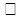  жоқ

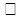  иә


Инфекциялық патология немесе жоғары жұқпалы тәуекелді белгілеу
Дене қызуы көтерілуі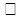  жоқ

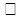  иә


Инфекциялық патология немесе жоғары жұқпалы тәуекелді белгілеу
Мұрыннан ағу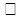  жоқ

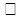  иә


Инфекциялық патология немесе жоғары жұқпалы тәуекелді белгілеу
жөтел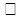  жоқ

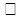  иә


Инфекциялық патология немесе жоғары жұқпалы тәуекелді белгілеу
Тамақ ауруы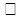  жоқ

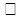  иә


Инфекциялық патология немесе жоғары жұқпалы тәуекелді белгілеу
Құсу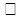  жоқ

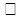  иә


Инфекциялық патология немесе жоғары жұқпалы тәуекелді белгілеу
Іш өту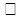  жоқ

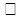  иә


Инфекциялық патология немесе жоғары жұқпалы тәуекелді белгілеу
Метеоризм 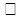  жоқ

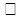  иә


Инфекциялық патология немесе жоғары жұқпалы тәуекелді белгілеу
Уретралді катетер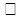  жоқ

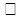  иә


Инфекциялық патология немесе жоғары жұқпалы тәуекелді белгілеу
Сүңгімен тамақтандыру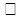  жоқ

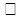  иә


Инфекциялық патология немесе жоғары жұқпалы тәуекелді белгілеу
Калостома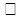  жоқ

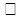  иә


Инфекциялық патология немесе жоғары жұқпалы тәуекелді белгілеу
Жауыржара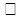  жоқ

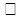  иә


Инфекциялық патология немесе жоғары жұқпалы тәуекелді белгілеу
Трахеостома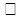  жоқ

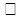  иә


Дисфагия болуы
Дисфагия болуы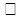  жоқ

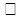  иә


Соңғы 6 ай ішінде (жолға толтыру)
Сіреспе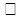  жоқ

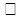  иә


Соңғы 6 ай ішінде (жолға толтыру)
Жарақаттанушылық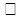  жоқ

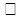  иә


Соңғы 6 ай ішінде (жолға толтыру)
Ота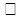  жоқ

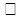  иә


Соңғы 6 ай ішінде (жолға толтыру)
Басқа: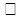  жоқ

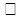  иә


Сіреспеге қарсы дәрі-дәрмек
Сіреспеге қарсы дәрі-дәрмек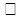  жоқ

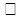  иә


Мінез-құлығы, әлсіз көз контакті, стереотипия
Мінез-құлығы, әлсіз көз контакті, стереотипия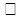  жоқ

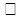  иә


Аллергиялық сыртартпа (егер жауап иә болса, неге екенін көрсету керек, жанама әсері)
Аллергиялық сыртартпа (егер жауап иә болса, неге екенін көрсету керек, жанама әсері)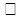  жоқ

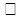  иә


Аллергиялық сыртартпа (егер жауап иә болса, неге екенін көрсету керек, жанама әсері)
Аллергиялық сыртартпа (егер жауап иә болса, неге екенін көрсету керек, жанама әсері)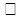  жоқ

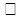  иә

Науқастың оңалту картасының 1 қосымша парағыНауқастың оңалту картасының 2 қосымша парағыНауқастың оңалту картасының 3 қосымша парағыНауқастың оңалту картасының 4 қосымша парағыНауқастың оңалту картасының 5 қосымша парағыНауқастың оңалту картасының 6 қосымша парағы
1
АҚ
Артериялық қысым
2
ЖСН
Жеке сәйкестендіру нөмірі
3
МАЖ
Медициналық ақпараттық жүйе
4
МҰ
Медициналық ұйым
5
Т.А.Ә. (болған жағдайда)
Тегі, аты, әкесінің аты (болған жағдайда)
6
ТАЖ
Тыныс алу жиілігі
7
ЖСЖ
Жүрек соғысының жиілігі
8
ЕДШ
Емдік дене шынықтыру
Қазақстан Республикасы Денсаулық сақтау министрінің міңдетін атқарушының 2010 жылғы "23" қарашадағы № 907 бұйрығымен бекітілген № 113/е нысанды медициналық құжаттама
Жүкті әйелдің тегі, аты, әкесінің аты (болған жағдайда)
Туған күні мен жылы
ЖСН
Есепке алыну күні
Мамандығы
Білімі
Тұрғылықты мекенжайы
Телефоны
Жүкті әйелдің қан тобы
Жүкті әйелдің резус-тиістілігі
Анықтығын күні
Күйеуінің тегі, аты, әкесінің аты (болған жағдайда)
Күйеуінің ЖСН
Мамандығы
Білімі
Тұрғылықты мекенжайы
Телефоны
Күйеуінің қан тобы және резус-тиістілігі (көрсетілімдер бойынша)
Флюорографиялық тексеру нәтижесі 
Сіздің дәрігеріңіз
Телефоны
Акушер
Участок
Кабинет
Телефоны
Қабылдау уақыты
Дүйсенбі
Сәрсенбі
Сейсенбі
Бейсенбі
Жұма
Сенбі
Әкесі (баланың):

Әкесінің денсаулығы туралы ақпарат
Тектілік
Анасы (баланың):
Тектілік
Ауырған аурулар
Гепатит
Туберкулез
Венерологиялық аурудар
Созылмалы аурулар (бар болса диспансерлік есепте тұра ма, базистік терапияны алады ма)
Жасалған операциялар
Гемотрансфузиялар
Аллергоанамнез
Өкпені рентгенологиялық зерттеу нәтижесі 

(соңғы тексеру нәтижесі)
Менархе жастан бастап
Етеккір ұзақтығы
Циклдың ұзақтығы , мол

қалыпты

сирек (астын сызу)
Жыныстық қатынасы жастан бастап
Неке: тіркелген;

тіркелмеген;

тұрмыста емес (астын сызу)
Ескертпе: дəрігерге соңғы жүргізілген тексерулердің нәтижесін беру керек
Гинекологиялық анамнез
Контрацепция
Гинекологиялық операциялар
Қанша жүктілік болды , оның ішінде:

босанулар

өздігінен түсік тастау

жатырдан тыс жүктілік

медициналық аборт
Паритет
Жылы, күні
Жүктілік қай мерзімде, немен аяқталды
Жүктілік қай мерзімде, немен аяқталды
Жүктілік қай мерзімде, немен аяқталды
Жүктілік қай мерзімде, немен аяқталды
Бала тірі, өлі туылды, салмағы
Босанудың, бо-санудан кейінгі мерзімнің ерекшеліктері
Баланың жынысы
Паритет
Жылы, күні
Абортпен
Абортпен
босанумен
босанумен
Бала тірі, өлі туылды, салмағы
Босанудың, бо-санудан кейінгі мерзімнің ерекшеліктері
Баланың жынысы
Паритет
Жылы, күні
жасанды (хирургиялық, медикаментозды)
өздігінен, оның ішінде қатып қалған жүктілік
Мерзімінен бұрын
Мерзімінде
Бала тірі, өлі туылды, салмағы
Босанудың, бо-санудан кейінгі мерзімнің ерекшеліктері
Баланың жынысы
Соңғы етеккірі 20 (жылдан) бастап 20 (жылға) дейін
Соңғы етеккірі 20 (жылдан) бастап 20 (жылға) дейін
Соңғы етеккірі 20 (жылдан) бастап 20 (жылға) дейін
Соңғы етеккірі 20 (жылдан) бастап 20 (жылға) дейін
Соңғы етеккірі 20 (жылдан) бастап 20 (жылға) дейін
Соңғы етеккірі 20 (жылдан) бастап 20 (жылға) дейін
Соңғы етеккірі 20 (жылдан) бастап 20 (жылға) дейін
Соңғы етеккірі 20 (жылдан) бастап 20 (жылға) дейін
Соңғы етеккірі 20 (жылдан) бастап 20 (жылға) дейін
Жүктілік кенеттен немесе индукцияланған

(овуляция стимуляциясы, инсеминация, ЭКҰ) (астын сызу)
Жүктілік кенеттен немесе индукцияланған

(овуляция стимуляциясы, инсеминация, ЭКҰ) (астын сызу)
Жүктілік кенеттен немесе индукцияланған

(овуляция стимуляциясы, инсеминация, ЭКҰ) (астын сызу)
Жүктілік кенеттен немесе индукцияланған

(овуляция стимуляциясы, инсеминация, ЭКҰ) (астын сызу)
Жүктілік кенеттен немесе индукцияланған

(овуляция стимуляциясы, инсеминация, ЭКҰ) (астын сызу)
Жүктілік кенеттен немесе индукцияланған

(овуляция стимуляциясы, инсеминация, ЭКҰ) (астын сызу)
Жүктілік кенеттен немесе индукцияланған

(овуляция стимуляциясы, инсеминация, ЭКҰ) (астын сызу)
Жүктілік кенеттен немесе индукцияланған

(овуляция стимуляциясы, инсеминация, ЭКҰ) (астын сызу)
Жүктілік кенеттен немесе индукцияланған

(овуляция стимуляциясы, инсеминация, ЭКҰ) (астын сызу)
Іштегі баланың бірінші қозғалуы 20 (жылы)
Іштегі баланың бірінші қозғалуы 20 (жылы)
Іштегі баланың бірінші қозғалуы 20 (жылы)
Іштегі баланың бірінші қозғалуы 20 (жылы)
Іштегі баланың бірінші қозғалуы 20 (жылы)
Іштегі баланың бірінші қозғалуы 20 (жылы)
Іштегі баланың бірінші қозғалуы 20 (жылы)
Іштегі баланың бірінші қозғалуы 20 (жылы)
Іштегі баланың бірінші қозғалуы 20 (жылы)
Босанудың болжамды мерзімі 20 (жылы)
Босанудың болжамды мерзімі 20 (жылы)
Босанудың болжамды мерзімі 20 (жылы)
Босанудың болжамды мерзімі 20 (жылы)
Босанудың болжамды мерзімі 20 (жылы)
Босанудың болжамды мерзімі 20 (жылы)
Босанудың болжамды мерзімі 20 (жылы)
Босанудың болжамды мерзімі 20 (жылы)
Босанудың болжамды мерзімі 20 (жылы)
Шағымдары
Объективті деректер
Жалпы жағдайы
Бойы см. Салмағы кг.
ДМИ (дене массасының индексі)
Тері жамылғылары
Аяқтағы варикозды кеңейтілген көктамырлардың болуы
Ісінулер
Сүт бездерінің зерттеу
Тыныс алу ағзаларының жағдайы
Жүрек-қан тамырлары жүйесі
Артериялық қысым
Іші (жұмсақ, аурусыз)
Бауыр, көкбауыр
Қалшылдау симптомы
Басқа ағзалары
Несеп шығару Нәжіс
Акушериялық мәртебе
Жамбас өлшемдері көрсетілімдер бойынша (бойы 150 см қысқа емес және 170 см. жоғары, жамбас жарақаттары, жамбастың және ақ-қолдың туа біткен жарақаттары): 
D. Sp. _______________ D. cr. ______________ 

D. troch ______________ c. ext _________________
C. diag _______________ C. vera ________________
Акушерлік сыртқы зерттеулер: жатыр түбі биіктігі ____________см.
Іш шеңбері (көрсетілімдер бойынша) ___________см. 
Ұрықтың орналасуы, позициясы, түрі
Төмен орналасқан бөлігі
Іштегі баланың жүрек қағысы
Жүктілік мерзімі:
Етеккір бойынша
УДЗ бойынша (ерте 13 аптаға 6 күнге дейін)
Сыртқы жыныс ағзалары
Айналарда
Қынап
Жатыр мойыны
Жатыр денесі
Қосалқылар
Ерекшеліктері
Диагнозы:
Ұсынымдар
Дәрігердің қолы күні
№
Қауіп факторлары
иә
жоқ
жоқ
1.
Жасы 18 жасқа дейін
2.
Жасы 35 жастан асқан
3.
ДМИ 18 төмен
4.
ДМИ 30 жоғары
5.
Алдыңғы босанғаннан кейін 2 жылдан кем интервал
6.
Түсік немесе жасанды түсік тастағаннан кейін 6 айдан кем интервал
7.
Босанудың жоғары паритеті (4 және одан көп)
8.
Нақты уақыттағы ЭГП
9.
Көп ұрықты жүктілік (осы)
10.
Теріс резус факторы
11.
ҚРТ кейінгі жүктілік (осы)
12.
Репродуктивті жүйе органдарында операциялар (ЖАЭ, миомэктомия, жатырдағы тыртық)
13.
Сыртартпасында ерте босану (ИЦЖ, цервикальды серкляж және басқалар) немесе 3 және одан да көп өздігінен түсік тастау
14.
Анамнезінде преэклампсия/эклампсия
15.
Анамнезінде өлі туған (ұрықтың антенатальды немесе интранатальды өлімі)
Әйел сұрақтардың біріне иә жауап берсе
Ықтимал тәуекел
Иә немесе жоқ
Иә немесе жоқ
1, 2, 4, 7, 8, 9, 11, 14
Преэклампсия/эклампсия
1-4
Мерзімінен бұрын босану
1, 2, 5, 8-11, 15
Ұрықтың антенатальды өлімі
1-5, 11
ҰҚДК
1-8, 12
Қан кету
№
Қабылдау күні
Қауіп факторы
Ескертпе (босандыру болжанады (МҰ атауы), болжамды босандыру деңгейі)
1
2
3
4
Күні 
Гемоглобин
Эритроциттер
Түстік көрсеткіш
Тромбоциттер
ЭШЖ
Лейкоциттер
Таяқша ядролық
Сегмент ядролық
Эозинофилдер
Базофилдер
Лимфоциттер
Моноциттер
Күні 
Үлес салмағы
Жалпақ эпителиялары
Лейкоциттер
Эритроциттер
Цилиндрлер
Қант
Нәруыз
Бактериялар
Тұздар
Күні
Несептің баксебу
Қантқа қан (көрсеткіштер бойынша)
Факторлар болған кезде глюкозаға төзімділікке пероральды тест
Қынап ішіндегі баксебу (көрсеткіштер бойынша)
Нечипоренко бойынша несеп талдауы (көрсеткіштер бойынша)
Зерттеу/күні
RW
АИТВ
Микроскопияға жағынды (көрсеткіштер бойынша)
Онкоцитологияға жағынды (көрсеткіштер бойынша)
Өткізу кезеңі
Өткізу күні
Жүктілік мерзімі
Тексерілу қорытындылары
Ескертпелер
1 триместр (10-14 апта)
2 триместр (16-20 апта)
Өткізу кезеңі
Өткізу күні
ХА маркерлері (қолда бар болғанда)
Қорытынды
Ұсыныстар
1 триместр (10-14 апта)
ТВП -

ДНК -
2 триместр (20-22 апта)
3 триместр (32- 34 апта)
Терапевттің бірінші тексеріп-қарауы
Шағымдары
Сыртартпа 

Туды және қалыпты дамыды (иә, егер жоқ – туу кезінде және балалық шақта қандай ауытқулар)
Тұқым қуалаушылық ауыр емес (егер ия болса, қандай аурулар, туыстық дәрежесі)
Бұрын ауырған аурулары: жалпы
Балалар инфекциялары
Гепатиттер
Туберкулез
Венерологиялық аурулар
Басқа инфекциялар
Ауырған ушыққан сырқат 
Созылмалы аурулар (жүрек-тамыр, тыныс, нерв жүйесінің аурулары, қимыл-қозғалыс және т.б. аурулары)
Диспансерлік есеп (егер болса, диагнозы, тексерілген орыны, маман, соңғы қабылдау күні, қандай препараттар қабылдады)
Емдеуге жатқызу (егер сыртартпада болса, қандай диагнозбен, мерзімі, медициналық ұйымның атауы, шұғыл немесе жоспарлы)
Жасалған операциялар, асқынулар
Алған жарақаттары және олардың салдары
Гемотрансфузиялар
Аллергоанамнез
Дене құрылысының ерекшеліктері:
Нормостеник (астеник, гиперстеник) 
Тері жамылғылары
Дене қызуы
Ауыз қуысының жағдайы
Аңқаның, бадамшаның жағдайы
Қалқанша без аймағын тексеру
Лимфа түйіндері
Ісіктері (жоқ, бар, оқшауланған)
Сүт бездерінің жағдайы
Тыныс алу ағзаларының жағдайы
Жүрек-қан тамырлары жүйесі
Пульс 
Артериялық қысым: оң қолында ____________________ 

сол қолында ________________
Іші (жұмсақ, ауырмайды)
Бауыр, көкбауыр
Солқылдау симптомы
Басқа ағзалары
Несеп шығару ___________________ Нәжіс __________________
Диагнозы
Ұсыныстар
Дәрігердің қолы ______________________ күні ________________
Терапевттің қайтадан тексеріп-қарауы 
Мамандардың консультациялары
Мамандығы
Диагнозы
Ұсыныстары
Мамандардың консультациялары
Мамандығы
Диагнозы
Ұсыныстары
Ана мектебі
Ана мектебі
Ана мектебі
Ана мектебі
Ана мектебі
Күні
Жүктілік мерзімі
Оқудың тақырыбы
Серігінің қатысуы
Дәрігердің қолы
Күні
Күні
Жүктілік мерзімі
Жүктілік мерзімі
Шағымы
Шағымы
Жалпы жағдайы (ісінуі)
Жалпы жағдайы (ісінуі)
Артериялық қысым
оң қолында
Артериялық қысым
сол қолында
Іштегі баланың орналасуы
Іштегі баланың орналасуы
Іштегі баланың жүрек қағысы
Іштегі баланың жүрек қағысы
Тұрмыстық жағдайлар
Тұрмыстық жағдайлар
Әлеуметтік саулық
Әлеуметтік саулық
Әлеуметтік-құқықтық көмек 

(көрсетілімдер бойынша)
Әлеуметтік-құқықтық көмек 

(көрсетілімдер бойынша)
Ұсыныстар
Ұсыныстар
Қолы
Қолы
Гестация мерзімі (апта)
Гестация мерзімі (апта)
Гестация мерзімі (апта)
Гестация мерзімі (апта)
Гестация мерзімі (апта)
Гестация мерзімі (апта)
Гестация мерзімі (апта)
Гестация мерзімі (апта)
Клиникалық қарау
12 дейін
16-20
24-26
30-32
36
38-40
41
Босанғаннан кейін 42 күнге дейін
Медициналық қызметкерге келу
х
х
х
х
х
х
х
Қарау және анамнез, шағымдары
х
х
х
х
х
х
х
х
-салмағы, бойы - ДМи
х
х**
- ЖТБ
х*
х
х
х
х
х
- ұрықтың жүрегі мен қозғалысы
х
х
х
х
х
х
- Артериялық қысым
х
х
х
х
х
х
х
- гинекологиялық тексеру
х
х
- аяқтарды тексеру (веналардың варикозды кеңеюі)
х
х
х
х
х
х
х
- сыртқы акушерлік тексеру
х
х
х
- дабыл белгілері (бас ауруы, көрудің бұзылуы, тыныс алудың қиындауы)
х
х
х
х
х
Талдаулар
12 дейін
16-20
24-26
30-32
36
38-40
41
Босанғаннан кейін 42 күнге дейін
- ЖҚТ
х
х
х
- қан тобы, Rh
х
- Rh (-)антиденелерге қан
х
- RW
х
х
- АИТВ
х
х
- қан қанты
ха
- ЖНТ
х
х
- несеп талдауы (нәруызды анықтау)
х
х
х
х
х
х
- симптомсыз бактериурияға скрининг (зәр себу)
х
- шағым пайда болған кезде қынаптың тазалық дәрежесіне жағынды (айғақтар бойынша)
- УДЗ
х
х
х
- РАРР
х
- АФП/АХГ егер РАРР өткізілмесе 16 аптадан баста 20 аптаға дейін
х
Генетикалық зерттеуb
- генетик консультациясы
х
- 12 аптаға дейін хорион биопсиясы
х
-амниоцентез (көрсеткіштер бойынша)
Кеңес беру, тағайындаулар және ұсыныстар
12 дейін
16-20
24-26
30-32
36
38-40
41
Босанғаннан кейін 42 күнге дейін
- фолий қышқылы
х
- темір (көрсеткіштер бойынша)
х
- йод (көрсеткіштер бойынша)
х
- кальций (преэклампсия бойынша тәуекел тобына және кальций төмен тұтынатын әйелдерге)
х
х
х
х
х
х
х
- аспирин (преэклампсия бойынша тәуекел тобына)
х
х
х
х
х
х
х
- тамақтану, дене шынықтыру
х
х
х
х
х
х
х
- антенаталды сапар, мүмкіндігінше серіктеспен
х
х
х
х
х
х
х
- жалпы сұрақтар бойынша кеңес беру
х
х
х
х
х
х
х
- қауіпті белгілер
х
х
х
х
х
х
х
- босанғаннан кейін контрацепция (әдісті таңдау)
х
х
х
х
Босануға дайындық мектебі және перзентханаға бару:
х
х
х
х
х
х
х
- толғақ кезіндегі жағдайлар
х
х
х
х
- босанғаннан кейін контрацепция
х
х
х
х
- бала емізу, жаңа туған нәрестелерге күтім жасау
х
х
х
х
1 келу
1 келу
Соңғы етеккірінің бірінші күні

Болжамды босану күні
Соңғы етеккірінің бірінші күні

Болжамды босану күні
Соңғы етеккірінің бірінші күні

Болжамды босану күні
Соңғы етеккірінің бірінші күні

Болжамды босану күні
Соңғы етеккірінің бірінші күні

Болжамды босану күні
Соңғы етеккірінің бірінші күні

Болжамды босану күні
Соңғы етеккірінің бірінші күні

Болжамды босану күні
Соңғы етеккірінің бірінші күні

Болжамды босану күні
Соңғы етеккірінің бірінші күні

Болжамды босану күні
1 келу
1 келу
Күні
Гестация аптасы (апта, күн)
Жалпы дағдайы
Артериялық қысым
ЖТБ
Несеп баксебуі
Анемия
Ісінулер
Ұрықтың жүрек соғысы (жжж/мин)
Ұрықтың қозғалуы
Ұрықтың жағдайы
Ұрықтың жағдайы
Аурулары
Жоқ
Жоқ
Жоқ
Жоқ
Иә
Иә
Иә
Иә
2 келу
2 келу
Соңғы етеккірінің бірінші күні

Болжамды босану күні
Соңғы етеккірінің бірінші күні

Болжамды босану күні
Соңғы етеккірінің бірінші күні

Болжамды босану күні
Соңғы етеккірінің бірінші күні

Болжамды босану күні
Соңғы етеккірінің бірінші күні

Болжамды босану күні
Соңғы етеккірінің бірінші күні

Болжамды босану күні
Соңғы етеккірінің бірінші күні

Болжамды босану күні
Соңғы етеккірінің бірінші күні

Болжамды босану күні
2 келу
2 келу
Күні
Гестация аптасы (апта, күн)
Жалпы дағдайы
Артериялық қысым
ЖТБ
Несеп баксебуі
Анемия
Ісінулер
Ұрықтың жүрек соғысы (жжж/мин)
Ұрықтың қозғалуы
Ұрықтың жағдайы
Аурулары
Жоқ
Жоқ
Жоқ
Жоқ
Иә
Иә
Иә
Иә
3 келу
3 келу
Соңғы етеккірінің бірінші күні

Болжамды босану күні
Соңғы етеккірінің бірінші күні

Болжамды босану күні
Соңғы етеккірінің бірінші күні

Болжамды босану күні
Соңғы етеккірінің бірінші күні

Болжамды босану күні
Соңғы етеккірінің бірінші күні

Болжамды босану күні
Соңғы етеккірінің бірінші күні

Болжамды босану күні
Соңғы етеккірінің бірінші күні

Болжамды босану күні
Соңғы етеккірінің бірінші күні

Болжамды босану күні
3 келу
3 келу
Күні
Гестация аптасы (апта, күн)
Жалпы дағдайы
Артериялық қысым
ЖТБ
Несеп баксебуі
Анемия
Ісінулер
Ұрықтың жүрек соғысы (жжж/мин)
Ұрықтың қозғалуы
Ұрықтың жағдайы
Аурулары
Жоқ
Жоқ
Жоқ
Жоқ
Иә
Иә
Иә
Иә
4 келу
4 келу
Соңғы етеккірінің бірінші күні

Болжамды босану күні
Соңғы етеккірінің бірінші күні

Болжамды босану күні
Соңғы етеккірінің бірінші күні

Болжамды босану күні
Соңғы етеккірінің бірінші күні

Болжамды босану күні
Соңғы етеккірінің бірінші күні

Болжамды босану күні
Соңғы етеккірінің бірінші күні

Болжамды босану күні
Соңғы етеккірінің бірінші күні

Болжамды босану күні
Соңғы етеккірінің бірінші күні

Болжамды босану күні
4 келу
4 келу
Күні
Гестация аптасы (апта, күн)
Жалпы дағдайы
Артериялық қысым
ЖТБ
Несеп баксебуі
Анемия
Ісінулер
Ұрықтың жүрек соғысы (жжж/мин)
Ұрықтың қозғалуы
Ұрықтың жағдайы
Аурулары
Жоқ
Жоқ
Жоқ
Жоқ
Иә
Иә
Иә
Иә
5 келу
5 келу
Соңғы етеккірінің бірінші күні

Болжамды босану күні
Соңғы етеккірінің бірінші күні

Болжамды босану күні
Соңғы етеккірінің бірінші күні

Болжамды босану күні
Соңғы етеккірінің бірінші күні

Болжамды босану күні
Соңғы етеккірінің бірінші күні

Болжамды босану күні
Соңғы етеккірінің бірінші күні

Болжамды босану күні
Соңғы етеккірінің бірінші күні

Болжамды босану күні
Соңғы етеккірінің бірінші күні

Болжамды босану күні
5 келу
5 келу
Күні
Гестация аптасы (апта, күн)
Жалпы дағдайы
Артериялық қысым
ЖТБ
Несеп баксебуі
Анемия
Ісінулер
Ұрықтың жүрек соғысы (жжж/мин)
Ұрықтың қозғалуы
Ұрықтың жағдайы
Аурулары
Жоқ
Жоқ
Жоқ
Жоқ
Иә
Иә
Иә
Иә
6 келу
6 келу
Соңғы етеккірінің бірінші күні

Болжамды босану күні
Соңғы етеккірінің бірінші күні

Болжамды босану күні
Соңғы етеккірінің бірінші күні

Болжамды босану күні
Соңғы етеккірінің бірінші күні

Болжамды босану күні
Соңғы етеккірінің бірінші күні

Болжамды босану күні
Соңғы етеккірінің бірінші күні

Болжамды босану күні
Соңғы етеккірінің бірінші күні

Болжамды босану күні
Соңғы етеккірінің бірінші күні

Болжамды босану күні
6 келу
6 келу
Күні
Гестация аптасы (апта, күн)
Жалпы дағдайы
Артериялық қысым
ЖТБ
Несеп баксебуі
Анемия
Ісінулер
Ұрықтың жүрек соғысы (жжж/мин)
Ұрықтың қозғалуы
Ұрықтың жағдайы
Аурулары
Жоқ
Жоқ
Жоқ
Жоқ
Иә
Иә
Иә
Иә
7 келу
7 келу
Соңғы етеккірінің бірінші күні

Болжамды босану күні
Соңғы етеккірінің бірінші күні

Болжамды босану күні
Соңғы етеккірінің бірінші күні

Болжамды босану күні
Соңғы етеккірінің бірінші күні

Болжамды босану күні
Соңғы етеккірінің бірінші күні

Болжамды босану күні
Соңғы етеккірінің бірінші күні

Болжамды босану күні
Соңғы етеккірінің бірінші күні

Болжамды босану күні
Соңғы етеккірінің бірінші күні

Болжамды босану күні
7 келу
7 келу
Күні
Гестация аптасы (апта, күн)
Жалпы дағдайы
Артериялық қысым
ЖТБ
Несеп баксебуі
Анемия
Ісінулер
Ұрықтың жүрек соғысы (жжж/мин)
Ұрықтың қозғалуы
Ұрықтың жағдайы
Аурулары
Жоқ
Жоқ
Жоқ
Жоқ
Иә
Иә
Иә
Иә
8 келу
8 келу
Соңғы етеккірінің бірінші күні

Болжамды босану күні
Соңғы етеккірінің бірінші күні

Болжамды босану күні
Соңғы етеккірінің бірінші күні

Болжамды босану күні
Соңғы етеккірінің бірінші күні

Болжамды босану күні
Соңғы етеккірінің бірінші күні

Болжамды босану күні
Соңғы етеккірінің бірінші күні

Болжамды босану күні
Соңғы етеккірінің бірінші күні

Болжамды босану күні
Соңғы етеккірінің бірінші күні

Болжамды босану күні
8 келу
8 келу
Күні
Гестация аптасы (апта, күн)
Жалпы дағдайы
Артериялық қысым
ЖТБ
Несеп баксебуі
Анемия
Ісінулер
Ұрықтың жүрек соғысы (жжж/мин)
Ұрықтың қозғалуы
Ұрықтың жағдайы
Аурулары
Жоқ
Жоқ
Жоқ
Жоқ
Иә
Иә
Иә
Иә
Күні
Артериялық қысым
Артериялық қысым
Ісінулер
Ісінулер
Бас ауруы
Ұрықтың қозғалу сипатының өзгеруі
Түсініктеме
Күні
таң
кеш
таң
кеш
Бас ауруы
Ұрықтың қозғалу сипатының өзгеруі
Түсініктеме
Перзентханаға түскен күні
Жүктіліктің аяқталуы (аборт, мерзімінде босануы, мерзімінен бұрын босануы) апта
Босану күні
Диагнозы
Босану ерешеліктері
Нәресте: жынысы , салмағы грамм,

бойы см.
Перзентханадан шықты, ауруханаға ауыстырылды, перзентханада шетінеді (астын сызыңыз)
Диагнозы
Босану кезіндегі жедел көмектер
Ауырсынуды басу: жоқ/иә, қандай
Босанғаннан кейінгі кезең ағымы
Босанғанан кейін (күні шықты)
Шығу күні
Диагнозы және стационардың атауы (ауысқан жағдайда)
Туған кездегі баланың жағдайы
Перзентханада
Шыққан кезінде
Ерекше ескертулер
20 жыл
Жүктілігіне байланысты демалыс 20 жылдан бастап 20 жылға дейін
Еңбекке жарамсыздық парағы №
Босануы 20 жылы

(мерзімінде, бұрын, кейін) (күнге)
Босанды
Босану асқынумен өткенде берілетін босанудан кейінгі қосымша демалыс күн 20 жылдан бастап 20 жылға дейін
Листок нетрудоспособности №
Күні
Шағымдары
Зерттеу деректері
Кеңестер, тағайындаулар
1) флюорография
Қазақстан Республикасы Денсаулық сақтау министрінің міндетін атқарушының 2010 жылғы "23" қарашадағы № 907 бұйрығымен бекітілген № 135/е нысанды медициналық құжаттама Басталды " "________ ж.Аяқталды " "________ ж.
№
Жарақат алған адамның хабарлама берген күні, уақыты
Жарақат алған адам жөнінде мағлұмат қабылдаған қызметкер
Апаттық жағдай нәтижесінде жарақат алған адам жөнінде мағлұмат

Данные о пострадавшем в результате аварийной ситуации
Апаттық жағдай нәтижесінде жарақат алған адам жөнінде мағлұмат

Данные о пострадавшем в результате аварийной ситуации
Апаттық жағдай нәтижесінде жарақат алған адам жөнінде мағлұмат

Данные о пострадавшем в результате аварийной ситуации
Апаттық жағдай нәтижесінде жарақат алған адам жөнінде мағлұмат

Данные о пострадавшем в результате аварийной ситуации
Апаттық жағдай нәтижесінде жарақат алған адам жөнінде мағлұмат

Данные о пострадавшем в результате аварийной ситуации
Апаттық жағдай жөнінде мағлұмат Данные об аварийной ситуации
Апаттық жағдай жөнінде мағлұмат Данные об аварийной ситуации
ЖИТС ОЦ хабарламаны жіберушінің аты-тегі немесе жарақат алған адамның өзі келіп қаралуы
№
Жарақат алған адамның хабарлама берген күні, уақыты
Жарақат алған адам жөнінде мағлұмат қабылдаған қызметкер
Аты, жөні, тегі (болған жағдайда)
ЖСН
Туған күні
Мекен-жайы, тел (үй,ұялы)
Жұмыс орны, лауазы

мы
Апаттық жағдай болған күні, уақыты
Апаттық жағдайдың сипаттамасы, жүргізілген шаралар
ЖИТС ОЦ хабарламаны жіберушінің аты-тегі немесе жарақат алған адамның өзі келіп қаралуы
1
2
3
4
5
6
7
8
9
10
Болжалды жұқтыру көзі деректері және оны АИТВ тестілеуден өткізу (апат жағдайынан алдында немесе кейін дереу)
Зардап шегушінің (тестілеу хаттамасының нөмірі мен күнін көрсете отырып) АИТВ-ға тестілеу нәтижелері 
Зардап шегушінің (тестілеу хаттамасының нөмірі мен күнін көрсете отырып) АИТВ-ға тестілеу нәтижелері 
Зардап шегушінің (тестілеу хаттамасының нөмірі мен күнін көрсете отырып) АИТВ-ға тестілеу нәтижелері 
В және С тексерілгендігі жөнінде, ВГВ егілгендігі
Байланыстан кейінгі алдын алу көрсеткіші 
Ескерту 
Болжалды жұқтыру көзі деректері және оны АИТВ тестілеуден өткізу (апат жағдайынан алдында немесе кейін дереу)
Апат жағдайында 
1 айдан кейін 
3 айдан кейін 
В және С тексерілгендігі жөнінде, ВГВ егілгендігі
Байланыстан кейінгі алдын алу көрсеткіші 
Ескерту 
11
12
13
14
15
16
17Апаттық жағдайларды тіркеу журналына қосымша парақ
ТАӘ(болған жағдайда)

ЖСН
ТАӘ(болған жағдайда)

ЖСН
Жұмыс мекенжайы:

Үй мекенжайы: 
Жұмыс мекенжайы:

Үй мекенжайы: 
Туған жылы: 
Жынысы: 
Лауазымы:

Еңбек өтілі:
Лауазымы:

Еңбек өтілі:
Байланыс күні/уақыты:
Байланыс қайда болды: 
Байланыс қайда болды: 
Байланыс қайда болды: 
Байланыс сипаты (мысалы, инемен шаншу, жаралану, шашырау)
Байланыс сипаты (мысалы, инемен шаншу, жаралану, шашырау)
Орындалған қимылдың толық сипаттамасын көрсеткенде, байланыс қашан және қалай болды.
Орындалған қимылдың толық сипаттамасын көрсеткенде, байланыс қашан және қалай болды.
Байланыс туралы толық мәліметтер, биологиялық сұйықтық түрі және мөлшері немесе материалы, байланыстың қарқындылығы және зақымданудың тереңдігі. 
Байланыс туралы толық мәліметтер, биологиялық сұйықтық түрі және мөлшері немесе материалы, байланыстың қарқындылығы және зақымданудың тереңдігі. 
Емделушінің биологиялық сұйықтармен байланыс болғаны туралы мәлімет:

Материал қамтылған:

ВВГ

СВГ

ЖИТС:

Егер пациент ЖИТС жұқтырған болса:

Ауру сатысы:

Вирустық жүктеме:

АРТ туралы мәлімет:

АРТ кедергілігі:

Поведено до тестовое консультирование:

Тестілеуден алдыңғы кеңес өткізілді:
Емделушінің биологиялық сұйықтармен байланыс болғаны туралы мәлімет:

Материал қамтылған:

ВВГ

СВГ

ЖИТС:

Егер пациент ЖИТС жұқтырған болса:

Ауру сатысы:

Вирустық жүктеме:

АРТ туралы мәлімет:

АРТ кедергілігі:

Поведено до тестовое консультирование:

Тестілеуден алдыңғы кеңес өткізілді:
Байланысқа ұшыраған, медицина қызметкері туралы мәлімет: 

Жұқпалы аурулы:

ВВГ

СВГ

ЖИТС: 

Қосалқы аурулар: 

В гепатитіне қарсы 

вакцина:

Поствакциналды иммунитет:

Тестілеуден алдыңғы кеңес өткізілді:
Тексеру нәтижесі:

ВВГ

СВГ

ЖИТС:

Тестілеуден алдыңғы кеңес өткізілді:

Жолдама:
Тексеру нәтижесі:

ВВГ

СВГ

ЖИТС:

Тестілеуден алдыңғы кеңес өткізілді:

Жолдама:
Тексеру нәтижесі:

ВВГ

СВГ

ЖИТС:

Тестілеуден алдыңғы кеңес өткізілді:

Жолдама: 
 

Постконтактты алдын алу шарасы ұсынылды:

Ақпараттық келісім алынды:

Препараттар:
Байланыстан кейінгі тексерілу:
Лейкоциттер формуласын есептеумен қанның жалпы талдауы
1-ші апта
2-ші апта
3-ші апта
4-ші апта
АИТВ-ға қарсы денелерді тестілеу қорытындысы:

1 ай 

3 ай
АИТВ-ға қарсы денелерді тестілеу қорытындысы:

1 ай 

3 ай
Қолы/Мөр
Қолы/Мөр
Күні:
Химиялық алдын алу шарасы басталу мерзімі (күні, уақыты)
Терапия схемасы
Химиялық алдын алу шарасы аяқталу мерзімі (күні, уақыты)
Бейілділік Мөрі МҰМҰ әкімшілігі өкілдерінің қолыТолтырған күні "_____"______________2015ж.Апаттық жағдайларды тіркеу
журналына қосымша парақ
1
ЖСН
Жеке сәйкестендіру нөмірі
2
АРТ
Антиретровирустық терапия
3
АИТВ
Адамның иммун тапшылығы вирусы
4
ВГВ
В гепатиті вирусы
5
СГВ
В гепатиті вирусы
6
БКАК
Байланыстан кейінгі алдын алу көрсеткіші
7
МҰ
Медициналық ұйым
8
ЖИТС
Жүре пайда болған иммун тапшылығы синдромы
9
Т.А.Ә. (болған жағдайда)
Тегі, аты, әкесінің аты (болған жағдайда)
Қазақстан Республикасы Денсаулық сақтау министрінің міндетін атқарушының 2010 жылғы "23" қарашадағы № 907 бұйрығымен бекітілген № 2009/е нысанды медициналық құжаттама 
Қазақстан Республикасы Денсаулық сақтау министрінің міндетін атқарушының 2010 жылғы "23" қарашадағы № 907 бұйрығымен бекітілген № 2009/е нысанды медициналық құжаттама 
Қазақстан Республикасы Денсаулық сақтау министрінің міндетін атқарушының 2010 жылғы "23" қарашадағы № 907 бұйрығымен бекітілген № 2009/е нысанды медициналық құжаттама 
1. Картаның тіркеу нөмірі ________________________ ТМН
4. Жынысы: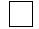 
ер,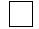 
әйел, 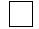 
анықталған жоқ**
6. Жағдайы 

туу кезіндегі: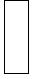 
тірі туғандағы,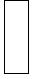 
өлі туғандағы,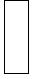 
босануға дейінгі жағдайындағы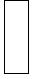 
Босану кезіндегі
6. Жағдайы 

туу кезіндегі:
,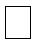 
 стационарда ****,
 стационарда ****,
 стационарда ****,
 стационарда ****,
 стационарда ****,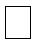 
басқа жерде,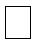 
үйде 
8. Ауыстырылды:
8. Ауыстырылды:
8. Ауыстырылды: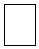 
жаңа туғандар патологиясы және балалар стационарының шала туғандарды күтіп-бағу бөлімшесіне,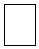 
өңірлендірудің 3-деңгейі перзентхананың жаңа туғандар патологиясы және балалар стационарының шала туғандарды күтіп-бағу бөлімшесіне,
өңірлендірудің 3-деңгейі перзентхананың жаңа туғандар патологиясы және балалар стационарының шала туғандарды күтіп-бағу бөлімшесіне,
өңірлендірудің 3-деңгейі перзентхананың жаңа туғандар патологиясы және балалар стационарының шала туғандарды күтіп-бағу бөлімшесіне,
өңірлендірудің 3-деңгейі перзентхананың жаңа туғандар патологиясы және балалар стационарының шала туғандарды күтіп-бағу бөлімшесіне,
өңірлендірудің 3-деңгейі перзентхананың жаңа туғандар патологиясы және балалар стационарының шала туғандарды күтіп-бағу бөлімшесіне,
өңірлендірудің 3-деңгейі перзентхананың жаңа туғандар патологиясы және балалар стационарының шала туғандарды күтіп-бағу бөлімшесіне,
8. Ауыстырылды:
8. Ауыстырылды:
8. Ауыстырылды:
жаңа туғандар патологиясы және балалар стационарының шала туғандарды күтіп-бағу бөлімшесіне,
өңірлендірудің 3-деңгейі перзентхананың жаңа туғандар патологиясы және балалар стационарының шала туғандарды күтіп-бағу бөлімшесіне,
өңірлендірудің 3-деңгейі перзентхананың жаңа туғандар патологиясы және балалар стационарының шала туғандарды күтіп-бағу бөлімшесіне,
өңірлендірудің 3-деңгейі перзентхананың жаңа туғандар патологиясы және балалар стационарының шала туғандарды күтіп-бағу бөлімшесіне,
өңірлендірудің 3-деңгейі перзентхананың жаңа туғандар патологиясы және балалар стационарының шала туғандарды күтіп-бағу бөлімшесіне,
өңірлендірудің 3-деңгейі перзентхананың жаңа туғандар патологиясы және балалар стационарының шала туғандарды күтіп-бағу бөлімшесіне,
өңірлендірудің 3-деңгейі перзентхананың жаңа туғандар патологиясы және балалар стационарының шала туғандарды күтіп-бағу бөлімшесіне,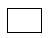 
басқа стационарға.
басқа стационарға.
 

9. Ауыстыру күні: _________ күні ________________ ай _____ жыл _______ уақыты (сағат, минут) _____________________________.
 

9. Ауыстыру күні: _________ күні ________________ ай _____ жыл _______ уақыты (сағат, минут) _____________________________.
 

9. Ауыстыру күні: _________ күні ________________ ай _____ жыл _______ уақыты (сағат, минут) _____________________________.
 

9. Ауыстыру күні: _________ күні ________________ ай _____ жыл _______ уақыты (сағат, минут) _____________________________.
 

9. Ауыстыру күні: _________ күні ________________ ай _____ жыл _______ уақыты (сағат, минут) _____________________________.
 

9. Ауыстыру күні: _________ күні ________________ ай _____ жыл _______ уақыты (сағат, минут) _____________________________.
 

9. Ауыстыру күні: _________ күні ________________ ай _____ жыл _______ уақыты (сағат, минут) _____________________________.
 

9. Ауыстыру күні: _________ күні ________________ ай _____ жыл _______ уақыты (сағат, минут) _____________________________.
 

9. Ауыстыру күні: _________ күні ________________ ай _____ жыл _______ уақыты (сағат, минут) _____________________________.
 

9. Ауыстыру күні: _________ күні ________________ ай _____ жыл _______ уақыты (сағат, минут) _____________________________.
 

9. Ауыстыру күні: _________ күні ________________ ай _____ жыл _______ уақыты (сағат, минут) _____________________________.
 

9. Ауыстыру күні: _________ күні ________________ ай _____ жыл _______ уақыты (сағат, минут) _____________________________.
10. Шығарылды:
10. Шығарылды:
10. Шығарылды:
10. Шығарылды: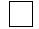 
тұрғылықты жері бойынша учаскеге.
тұрғылықты жері бойынша учаскеге.
тұрғылықты жері бойынша учаскеге.
тұрғылықты жері бойынша учаскеге.
тұрғылықты жері бойынша учаскеге.
тұрғылықты жері бойынша учаскеге.
тұрғылықты жері бойынша учаскеге.
12. Тұрғын: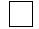 
қала,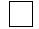 
ауыл.
18. Анасының отбасы жағдайы:
18. Анасының отбасы жағдайы:
18. Анасының отбасы жағдайы: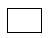 
некеде,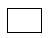 
некеге тұрған жоқ,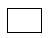 
жесір,
18. Анасының отбасы жағдайы:
18. Анасының отбасы жағдайы:
18. Анасының отбасы жағдайы:
некеде,
некеге тұрған жоқ,
жесір,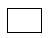 
айырылысқан,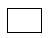 
анықталмаған.
анықталмаған.
анықталмаған.
айырылысқан,
анықталмаған.
анықталмаған.
анықталмаған.
22. Қайтыс болған уақыты (өлі туған):
22. Қайтыс болған уақыты (өлі туған):
22. Қайтыс болған уақыты (өлі туған):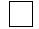 
стационарда,
стационарда,
стационарда,
стационарда,
стационарда,
стационарда,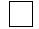 
үйде,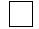 
балалар үйінде,
балалар үйінде,
балалар үйінде,
балалар үйінде,
22. Қайтыс болған уақыты (өлі туған):
22. Қайтыс болған уақыты (өлі туған):
22. Қайтыс болған уақыты (өлі туған):
стационарда,
стационарда,
стационарда,
стационарда,
стационарда,
стационарда,
үйде,
балалар үйінде,
балалар үйінде,
балалар үйінде,
балалар үйінде,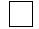 
перзентханада,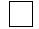 
басқа жерде. 
басқа жерде. 
басқа жерде. 
басқа жерде. 
басқа жерде. 
басқа жерде. 
басқа жерде. 
басқа жерде. 
басқа жерде. 
басқа жерде. 
басқа жерде. 
басқа жерде. 
басқа жерде. 
басқа жерде. 
перзентханада,
басқа жерде. 
басқа жерде. 
басқа жерде. 
басқа жерде. 
басқа жерде. 
басқа жерде. 
басқа жерде. 
басқа жерде. 
басқа жерде. 
басқа жерде. 
басқа жерде. 
басқа жерде. 
басқа жерде. 
басқа жерде. 
 

23. Перзентхана бөлімшесінде қайтыс болған жағдай:
 

23. Перзентхана бөлімшесінде қайтыс болған жағдай:
 

23. Перзентхана бөлімшесінде қайтыс болған жағдай:
 

23. Перзентхана бөлімшесінде қайтыс болған жағдай:
 

23. Перзентхана бөлімшесінде қайтыс болған жағдай:
 

23. Перзентхана бөлімшесінде қайтыс болған жағдай: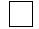 
перзентхана бөлімшесінде бір тәулікке дейін болып қайтыс болуы;
перзентхана бөлімшесінде бір тәулікке дейін болып қайтыс болуы;
перзентхана бөлімшесінде бір тәулікке дейін болып қайтыс болуы;
перзентхана бөлімшесінде бір тәулікке дейін болып қайтыс болуы;
перзентхана бөлімшесінде бір тәулікке дейін болып қайтыс болуы;
перзентхана бөлімшесінде бір тәулікке дейін болып қайтыс болуы;
перзентхана бөлімшесінде бір тәулікке дейін болып қайтыс болуы;
перзентхана бөлімшесінде бір тәулікке дейін болып қайтыс болуы;
перзентхана бөлімшесінде бір тәулікке дейін болып қайтыс болуы;
перзентхана бөлімшесінде бір тәулікке дейін болып қайтыс болуы;
 

23. Перзентхана бөлімшесінде қайтыс болған жағдай:
 

23. Перзентхана бөлімшесінде қайтыс болған жағдай:
 

23. Перзентхана бөлімшесінде қайтыс болған жағдай:
 

23. Перзентхана бөлімшесінде қайтыс болған жағдай:
 

23. Перзентхана бөлімшесінде қайтыс болған жағдай:
 

23. Перзентхана бөлімшесінде қайтыс болған жағдай:
перзентхана бөлімшесінде бір тәулікке дейін болып қайтыс болуы;
перзентхана бөлімшесінде бір тәулікке дейін болып қайтыс болуы;
перзентхана бөлімшесінде бір тәулікке дейін болып қайтыс болуы;
перзентхана бөлімшесінде бір тәулікке дейін болып қайтыс болуы;
перзентхана бөлімшесінде бір тәулікке дейін болып қайтыс болуы;
перзентхана бөлімшесінде бір тәулікке дейін болып қайтыс болуы;
перзентхана бөлімшесінде бір тәулікке дейін болып қайтыс болуы;
перзентхана бөлімшесінде бір тәулікке дейін болып қайтыс болуы;
перзентхана бөлімшесінде бір тәулікке дейін болып қайтыс болуы;
перзентхана бөлімшесінде бір тәулікке дейін болып қайтыс болуы;
стационарда: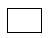 
стационарда бір тәулікке дейін болып қайтыс болуы.
стационарда бір тәулікке дейін болып қайтыс болуы.
стационарда бір тәулікке дейін болып қайтыс болуы.
стационарда бір тәулікке дейін болып қайтыс болуы.
стационарда бір тәулікке дейін болып қайтыс болуы.
стационарда бір тәулікке дейін болып қайтыс болуы.
стационарда бір тәулікке дейін болып қайтыс болуы.
стационарда бір тәулікке дейін болып қайтыс болуы.
стационарда бір тәулікке дейін болып қайтыс болуы.
стационарда бір тәулікке дейін болып қайтыс болуы.
стационарда бір тәулікке дейін болып қайтыс болуы.
стационарда бір тәулікке дейін болып қайтыс болуы.
стационарда бір тәулікке дейін болып қайтыс болуы.
стационарда бір тәулікке дейін болып қайтыс болуы.
стационарда бір тәулікке дейін болып қайтыс болуы.
стационарда бір тәулікке дейін болып қайтыс болуы.
 

24. Баланың қайтыс болу себептері (өлі туған):
 

24. Баланың қайтыс болу себептері (өлі туған):
 

24. Баланың қайтыс болу себептері (өлі туған):
 

24. Баланың қайтыс болу себептері (өлі туған):
 

24. Баланың қайтыс болу себептері (өлі туған):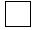 
аурудан,
аурудан,
аурудан,
аурудан,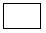 
жазатайым оқиғадан,
жазатайым оқиғадан,
жазатайым оқиғадан,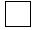 
өлтіріп алудан,
 

24. Баланың қайтыс болу себептері (өлі туған):
 

24. Баланың қайтыс болу себептері (өлі туған):
 

24. Баланың қайтыс болу себептері (өлі туған):
 

24. Баланың қайтыс болу себептері (өлі туған):
 

24. Баланың қайтыс болу себептері (өлі туған):
аурудан,
аурудан,
аурудан,
аурудан,
жазатайым оқиғадан,
жазатайым оқиғадан,
жазатайым оқиғадан,
өлтіріп алудан,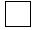 
белгіленген жоқ.
белгіленген жоқ.
белгіленген жоқ.
белгіленген жоқ.
Клиникалық диагнозы 
Клиникалық диагнозы 
Клиникалық диагнозы 
Патологоанатомиялық диагнозы 
Патологоанатомиялық диагнозы 
Патологоанатомиялық диагнозы 
10- АХЖ коды 
а)
b)
с)
Анасының денсаулығының жай-күйі 
Анасының денсаулығының жай-күйі 
Анасының денсаулығының жай-күйі 
Анасының денсаулығының жай-күйі 
d)
d)
d)
d)
е)
е)
е)
е)
е)
е)
е)
26. Өлімнің алдын алу*******: 
жоқ
иә
иә
шартты алдын алу
Медициналық ұйымның атауы 
Медициналық ұйымның атауы 
Медициналық ұйымның атауы 
Медициналық ұйымның атауы 
Өлімнің алдын алу 
Өлімнің алдын алу 
Өлімнің алдын алу 
Медициналық ұйымның атауы 
Медициналық ұйымның атауы 
Медициналық ұйымның атауы 
Медициналық ұйымның атауы 
Иә 
Иә 
Шартты алдын алу
а)
b)
с)
1
ЖСН
Жеке сәйкестендіру нөмірі
2
АХЖ-10
Аурулардың халықаралық жіктемесі 10 қаралым
3
МТН
Медициналық нөмірді тіркеу
4
Т.А.Ә. (болған жағдайда)
Тегі, аты, әкесінің аты (болған жағдайда)
Қазақстан Республикасы Денсаулық сақтау министрінің міндетін атқарушының 2010 жылғы "23" қарашадағы № 907 бұйрығымен бекітілген № 2009-1/е нысанды медициналық құжаттама 
Қазақстан Республикасы Денсаулық сақтау министрінің міндетін атқарушының 2010 жылғы "23" қарашадағы № 907 бұйрығымен бекітілген № 2009-1/е нысанды медициналық құжаттама 
Қазақстан Республикасы Денсаулық сақтау министрінің міндетін атқарушының 2010 жылғы "23" қарашадағы № 907 бұйрығымен бекітілген № 2009-1/е нысанды медициналық құжаттама 
 1. Картаның тіркеу нөмірі ___________ МТН:
 1. Картаның тіркеу нөмірі ___________ МТН:
 1. Картаның тіркеу нөмірі ___________ МТН:
2. Карта: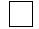 
Бірінші рет,
Бірінші рет,
Бірінші рет,
Бірінші рет,
Бірінші рет,
Бірінші рет,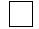 
Екінші рет
Екінші рет
Екінші рет
Екінші рет
Екінші рет
Екінші рет
Екінші рет
8. Қайтыс болған күні _____________________ айы _________ жылы;
9. Тұрғыны: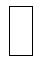 
Қала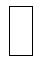 
Ауыл 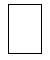 
стационарда, (1,2,3,4***), 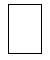 
үйде,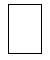 
басқа жерде.
18. Өлім:
18. Өлім: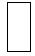 
Жүктілік,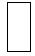 
Босану/аборт кезінде,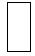 
Босанғаннан/аборттан кейін.
19. Босанғаннан кейінгі кезеңде қайтыс болған жағдайда өмір сүрген күндерінің саны:
19. Босанғаннан кейінгі кезеңде қайтыс болған жағдайда өмір сүрген күндерінің саны:
19. Босанғаннан кейінгі кезеңде қайтыс болған жағдайда өмір сүрген күндерінің саны:
19. Босанғаннан кейінгі кезеңде қайтыс болған жағдайда өмір сүрген күндерінің саны:
19. Босанғаннан кейінгі кезеңде қайтыс болған жағдайда өмір сүрген күндерінің саны: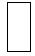 
босанғаннан кейін 42 күн ішінде
босанғаннан кейін 42 күн ішінде
аборт,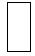 
босанғаннан кейін 43 күннен 365 күнге дейін.
босанғаннан кейін 43 күннен 365 күнге дейін.
босанғаннан кейін 43 күннен 365 күнге дейін.
босанғаннан кейін 43 күннен 365 күнге дейін.
босанғаннан кейін 43 күннен 365 күнге дейін.
босанғаннан кейін 43 күннен 365 күнге дейін.
22. Өлім: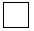 
стационарда,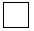 
үйде 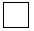 
асқа жерде.
23. Өлім:
23. Өлім: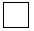 
аборт,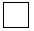 
жатырдан тыс жүктілік ,
жатырдан тыс жүктілік ,
жүктілікке байланысты аурулар,
жүктілікке байланысты аурулар,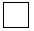 
жүктілікке байланысты емес аурулар.
жүктілікке байланысты емес аурулар.
жүктілікке байланысты емес аурулар.
Клиникалық диагноз
10-АХЖ коды
а)
b)
с)
Қайтыс болу себебі 10-АХЖ бойынша патологиялық-анатомиялық диагноз 
10-АХЖ коды 
а)
b)
с)
d)
26. Өлімнің алдын алу**: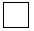 
жоқ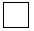 
бар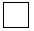 
Шартты түрде алдын алу 
Медициналық ұйымның атауы 
Өлімнің алдын алу 
Өлімнің алдын алу 
Медициналық ұйымның атауы 
(да)
Шартты түрде алдын алу 
а)
b)
с)
1
ЖСН
Жеке сәйкестендіру нөмірі
2
АХЖ-10
Аурулардың халықаралық жіктемесінің 10-шы қаралымы
3
МТН
Медициналық тіркеу нөмірі
4
Т.А.Ә. (болған жағдайда)
Тегі, аты, әкесінің аты (болған жағдайда)Қазақстан Республикасы
Денсаулық сақтау
министрінің міндетін 
атқарушының
2010 жылғы 23 қарашадағы
№ 907 бұйрығына 
3-қосымша
Қазақстан Республикасы Денсаулық сақтау министрінің міндетін атқарушының 2010 жылғы "23" қарашадағы № 907 бұйрығымен бекітілген № 025/е нысанды медициналық құжаттама
Ұйым:
Ұйым:
№ Учаске

______________________

бала және отбасы туралы ақпаратты жіберген мейіргердің ТАӘ (болған жағдайда) ______________________
№ Учаске

______________________

бала және отбасы туралы ақпаратты жіберген мейіргердің ТАӘ (болған жағдайда) ______________________
Отбасымен бірге жұмыс істейтін әлеуметтік қызметкерлердің ТАӘ (болған жағдайда) 

_______________________
Отбасымен бірге жұмыс істейтін әлеуметтік қызметкерлердің ТАӘ (болған жағдайда) 

_______________________
Жоспарды іске асыру бойынша басталу күні:
Жоспарды іске асыру бойынша аяқталу күні:
Отбасының тұрғылықты мекенжайы:
Отбасының тұрғылықты мекенжайы:
Отбасының тұрғылықты мекенжайы:
Отбасының тұрғылықты мекенжайы:
Баланың жеке деректері (балалар):
Баланың жеке деректері (балалар):
Баланың жеке деректері (балалар):
Баланың жеке деректері (балалар):
Баланың жеке деректері (балалар):
Баланың жеке деректері (балалар):
Баланың есімі
Баланың тегі
Туған күні (немесе күтілетін туған күні)
Жынысы (√)
Жынысы (√)
Жынысы (√)
Ә□
Ә□
Е □
Ә□
Ә□
Е □
Ә□
Ә□
Е □
Балаларды қоса алғанда, отбасын дамытуды жоспарлау процесіне тартылған (ата-аналар/қамқоршылар, туыстар, басқа да отбасы мүшелері және т.б.) отбасы мүшелері:
Балаларды қоса алғанда, отбасын дамытуды жоспарлау процесіне тартылған (ата-аналар/қамқоршылар, туыстар, басқа да отбасы мүшелері және т.б.) отбасы мүшелері:
Балаларды қоса алғанда, отбасын дамытуды жоспарлау процесіне тартылған (ата-аналар/қамқоршылар, туыстар, басқа да отбасы мүшелері және т.б.) отбасы мүшелері:
Балаларды қоса алғанда, отбасын дамытуды жоспарлау процесіне тартылған (ата-аналар/қамқоршылар, туыстар, басқа да отбасы мүшелері және т.б.) отбасы мүшелері:
Балаларды қоса алғанда, отбасын дамытуды жоспарлау процесіне тартылған (ата-аналар/қамқоршылар, туыстар, басқа да отбасы мүшелері және т.б.) отбасы мүшелері:
Балаларды қоса алғанда, отбасын дамытуды жоспарлау процесіне тартылған (ата-аналар/қамқоршылар, туыстар, басқа да отбасы мүшелері және т.б.) отбасы мүшелері:
ТАӘ (болған жағдайда)
ТАӘ (болған жағдайда)
Балаға кім болып келеді
Байланыс деректері:
Байланыс деректері:
Байланыс деректері:
1
1
2
2
3
3
Отбасын дамытуды жоспарлау процесіне тартылған мемлекеттік органдардың, ҮЕҰ, жергілікті әлеуметтік қызметтердің және т.б. өкілдері:
Отбасын дамытуды жоспарлау процесіне тартылған мемлекеттік органдардың, ҮЕҰ, жергілікті әлеуметтік қызметтердің және т.б. өкілдері:
Отбасын дамытуды жоспарлау процесіне тартылған мемлекеттік органдардың, ҮЕҰ, жергілікті әлеуметтік қызметтердің және т.б. өкілдері:
Отбасын дамытуды жоспарлау процесіне тартылған мемлекеттік органдардың, ҮЕҰ, жергілікті әлеуметтік қызметтердің және т.б. өкілдері:
Отбасын дамытуды жоспарлау процесіне тартылған мемлекеттік органдардың, ҮЕҰ, жергілікті әлеуметтік қызметтердің және т.б. өкілдері:
Отбасын дамытуды жоспарлау процесіне тартылған мемлекеттік органдардың, ҮЕҰ, жергілікті әлеуметтік қызметтердің және т.б. өкілдері:
ТАӘ (болған жағдайда)
ТАӘ (болған жағдайда)
Ұйым
Байланыс деректері:
Байланыс деректері:
Байланыс деректері:
1
1
2
2
3
3Амбулаториялық науқастың
медициналық картасына
1 қосымша парақАмбулаториялық науқастың 
медициналық картасына 
2 қосымша парақАмбулаториялық науқастың
медициналық картасына
3 қосымша парақАмбулаториялық науқастың
медициналық картасына
4 қосымша парақАмбулаториялық науқастың
медициналық картасына
5 қосымша парақАмбулаториялық науқастың
медициналық картасына
6 қосымша парақАмбулаториялық науқастың
медициналық картасына
7 қосымша парақ
1
АКДС
Жасушасыз көкжөтел компоненттерінен тұратын адсорбцияланған көкжөтел-дифтериялық сіреспе вакцинасы
2
АДС
адсорбцияланған дифтерия-сіреспе анатоксині
3
АДС-М
антиген азайтылған адсорбцияланған дифтерия-сіреспе анатоксині
4
АД
адсорбцияланған дифтерия анатоксині
5
АС
сіреспе анатоксині
6
БЦЖ
Туберкулезге қарсы вакцина
7
К
көкжөтел вакцина
8
ЖСН
Жеке сәйкестендіру нөмірі
9
МАЖ
Медициналық ақпараттық жүйе
10
МҰ
Медициналық ұйым
11
МСАК
Медициналық-санитариялық алғашқы көмек
12
Т.А.Ә. (болған жағдайда)
Тегі, аты, әкесінің аты (болған жағдайда)
13
ҮЕҰ
Үкіметтік емес ұйымдар
14
ДМИ
Дене массасының индексі
15
ЖҚЖ
Жүрек-қан тамыр жүйесі
Қазақстан Республикасы Денсаулық сақтау министрінің міндетін атқарушының 2010 жылғы "23" қарашадағы № 907 бұйрығымен бекітілген № 025-4/е нысанды медициналық құжаттама
Қазақстан Республикасы Денсаулық сақтау министрінің міндетін атқарушының 2010 жылғы "23" қарашадағы № 907 бұйрығымен бекітілген № 025-4/е нысанды медициналық құжаттама
Қазақстан Республикасы Денсаулық сақтау министрінің міндетін атқарушының 2010 жылғы "23" қарашадағы № 907 бұйрығымен бекітілген № 025-4/е нысанды медициналық құжаттама
Қазақстан Республикасы Денсаулық сақтау министрінің міңдетін атқарушының 2010жылғы "23" қарашадағы № 907 бұйрығымен бекітілген № 025-5/е нысанды медициналық құжаттама
Қазақстан Республикасы Денсаулық сақтау министрінің міңдетін атқарушының 2010 жылғы "23" қарашадағы № 907 бұйрығымен бекітілген № 025-7/е нысанды медициналық құжаттама
1
ID
Идентификатор (электрондық цифрлық қолтаңба, QR коды (машинада оқылатын оптикалық белгі) немесе оны басқалардан ерекшелейтін тағы бір ерекше функция))
2
ЖСН
Жеке сәйкестендіру нөмірі
3
МҰ
Медициналық ұйым
4
ОМҚ
Орта медциналық қызметкер
5
Т.А.Ә. (болған жағдайда)
Тегі, аты, әкесінің аты (болған жағдайда)
Қазақстан Республикасы Денсаулық сақтау министрінің міндетін атқарушының 2010 жылғы "23" қарашадағы № 907 бұйрығымен бекітілген № 031/е нысанды медициналық құжаттама
Қазақстан Республикасы Денсаулық сақтау министрінің міндетін атқарушының осы бұйрығымен бекітілген № 040/е нысанды медициналық құжаттама
Күні
Келу саны
Келу саны
Келу саны
Келу саны
Келу саны
Келу саны
Күні
Барлығы
14 жасқа дейінгі балалар
Басқа жеңілдік топтары
Алғашқы келу
Алғашқы келу
Барлығы
Күні
Барлығы
14 жасқа дейінгі балалар
Басқа жеңілдік топтары
олардың ішінде алғашқы келу
оңың ішінде 14 жасқа дейінгі балалар
Барлығы
1
2
3
4
5
6
7
Пломба салыну себебі
Пломба салыну себебі
Пломба салыну себебі
Пломба салыну себебі
Пломба салыну себебі
Пломба салыну себебі
Пломба салыну себебі
Пломба салыну себебі
Пломба салыну себебі
Пломба салыну себебі
Пломба салыну себебі
Асқынбаған тісжегі
Асқынбаған тісжегі
Асқынбаған тісжегі
Асқынбаған тісжегі
Асқынбаған тісжегі
Асқынбаған тісжегі
Асқынбаған тісжегі
Асқынбаған тісжегі
Асқынбаған тісжегі
Тістердің тісжегісіз бүлінуі
Тістердің тісжегісіз бүлінуі
Алдын алу жұмыстары
Алдын алу жұмыстары
Алдын алу жұмыстары
Сыртқы қабаты
Орташа
Орташа
Терең
Терең
Пульпит
Пульпит
Периодонтит
Периодонтит
Жоспарлы түрде қаралды
Тексерілгендердің ішінен тазалауды қажет ететіні
Тазалауды қажет ететіндердің ішінен емделгені
8
9
9
10
10
11
11
12
12
13
13
14
15
16
П
М
П
М
П
М
П
М
П
М
Қандай желеу бойынша емдеу курсы аяқталды
Қандай желеу бойынша емдеу курсы аяқталды
Қандай желеу бойынша емдеу курсы аяқталды
Қандай желеу бойынша емдеу курсы аяқталды
Қандай желеу бойынша емдеу курсы аяқталды
Қандай желеу бойынша емдеу курсы аяқталды
Қандай желеу бойынша емдеу курсы аяқталды
Қандай желеу бойынша емдеу курсы аяқталды
Хирургиялық араласулар
Хирургиялық араласулар
Хирургиялық араласулар
Хирургиялық араласулар
Хирургиялық араласулар
Санация жасалды
Гингивит
Гингивит
Гингивит
Пародонтит

дәрежесі
Пародонтит

дәрежесі
Пародонтит

дәрежесі
Парадонтоз
Жылбысқы қабық сырқаты
Тістер жұлынуы
Тістер жұлынуы
Тістер жұлынуы
Шұғыл операциялар
Жоспарлы операциялар
Санация жасалды
Қабынулық
Гипертрофиялық
Жаралы
Жеңіл
Орта
Ауыр
Парадонтоз
Жылбысқы қабық сырқаты
Барлығы
Барлығы
Пародонт сырқаттары салдарынан
Шұғыл операциялар
Жоспарлы операциялар
Санация жасалды
21
22
23
24
25
26
27
28
29
29
30
31
32
33
П
МБарлық меншік нысанындағы 
стоматологиялық ұйымдарда 
стоматолог дәрігердің 
терапевтік және хирургиялық 
қабылдаулар жұмысының 
жиынтық ведомосына 
қосымша парақ
Ай күндері
Келулер саны
Келулер саны
Келулер саны
Келулер саны
Келулер саны
Диспансерлік бақылауға алынғандар саны
Диспансерлік бақылауға алынғандар саны
Атқарылған жұмыстар көлемі
Атқарылған жұмыстар көлемі
Атқарылған жұмыстар көлемі
Атқарылған жұмыстар көлемі
Ай күндері
Барлығы
оның ішінде

в том числе
оның ішінде

в том числе
оның ішінде

в том числе
оның ішінде

в том числе
барлығы
оның ішінде 14 жасқа дейінгі балаларды қоса
Ауыз ішіндегі шешілмейтін аппараттар
Ауыз ішіндегі шешілмейтін аппараттар
Ауыз ішіндегі шешілетін аппараттар
Ауыз ішіндегі шешілетін аппараттар
Ай күндері
Барлығы
қала

тұрғындары
қала

тұрғындары
ауыл тұрғындары
ауыл тұрғындары
барлығы
оның ішінде 14 жасқа дейінгі балаларды қоса
Ауыз ішіндегі шешілмейтін аппараттар
Ауыз ішіндегі шешілмейтін аппараттар
Ауыз ішіндегі шешілетін аппараттар
Ауыз ішіндегі шешілетін аппараттар
Ай күндері
Барлығы
барлығы
оның ішінде 14 жасқа дейінгі балаларды қоса
барлығы
оның ішінде 14 жасқа дейінгі балаларды қоса
барлығы
оның ішінде 14 жасқа дейінгі балаларды қоса
Механикалық әрекеттегі
Функциялық әрекеттегі
Механикалық әрекеттегі
Функциялық әрекеттегі
1
2
3
4
5
6
7
8
9
10
11
12
Атқарылған жұмыстар көлемі
Атқарылған жұмыстар көлемі
Атқарылған жұмыстар көлемі
Ортодонттық емдеу аяқталған адамдар саны
Ортодонттық емдеу аяқталған адамдар саны
Ортодонттық емдеу аяқталған адамдар саны
Ортодонттық емдеу аяқталған адамдар саны
Ортодонттық емдеу аяқталған адамдар саны
Ортодонттық емдеу аяқталған адамдар саны
Жұмыс құнының жалпы сомасы
 

Протездер
 

Протездер
 

Протездер
оның ішінде
оның ішінде
оның ішінде
оның ішінде
оның ішінде
оның ішінде
Шешілмейтін
Шешілетін
оның ішінде ортопедиялық
барлығы
жеке тістер аномалиясымен
тістер қатарының аномалиясымен
тістемнің сагиталдық аномалиясымен
тістемнің трансверзалдық аномалиясымен
тістемнің тік аномалиясымен
14
15
16
17
18
19
20
21
22
23Барлық меншік нысанындағы 
стоматологиялық ұйымдарда стоматолог 
дәрігердің терапевтік және 
хирургиялық қабылдаулар 
жұмысының жиынтық ведомосына 
қосымша парақ
Ай күндерi
Келулер саны
Келулер саны
Жасанды тісті қаптағыштар
Жасанды тісті қаптағыштар
Жасанды тісті қаптағыштар
Жасанды тісті қаптағыштар
Жасанды тісті қаптағыштар
Жасанды тісті қаптағыштар
Жасанды тісті қаптағыштар
Жасанды тісті қаптағыштар
Жасанды тісті қаптағыштар
Жасанды тісті қаптағыштар
Ай күндерi
Барлығы
оның iшiнде басқа қалалықтар
Барлығы
олардың iшiнде
олардың iшiнде
олардың iшiнде
олардың iшiнде
олардың iшiнде
олардың iшiнде
олардың iшiнде
олардың iшiнде
олардың iшiнде
Ай күндерi
Барлығы
оның iшiнде басқа қалалықтар
Барлығы
металдан
штамп 
олардың iшiнде құйылғандар
пластмассадан
пластмассадан
винир
керамика
керамика
керамика
1
2
3
4
5
6
7
8
9
10
10
10
прямые
непрямые
м/к
цир
цел.кер
олардың iшiнде
олардың iшiнде
олардың iшiнде
олардың iшiнде
олардың iшiнде
олардың iшiнде
олардың iшiнде
олардың iшiнде
олардың iшiнде
олардың iшiнде
Барлығы
металлокерами-

кадан
коронкалар
керамика
Барлығы
құйылған тiстер
құйылған тiстер
құйылған тiстер
құйылған тiстер
тiстер
керамика
11
12
13
14
15
16
16
16
17
18
19
метал
м/к
ц/к
Шлифтiк тiстер
Шешiлетiн протездер
Шешiлетiн протездер
Шешiлетiн протездер
Шешiлетiн протездер
Шешiлетiн протездер
Протез алған адамадар
Протез алған адамадар
Шлифтiк тiстер
Протез алған адамадар
Протез алған адамадар
Шлифтiк тiстер
Барлығы
олардың iшiнде
Шлифтiк тiстер
Жартылай
Толық
Жартылай
Жартылай
Толық
Барлығы
олардың iшiнде
Шлифтiк тiстер
Жартылай
Толық
Жартылай
Жартылай
Толық
Барлығы
төлем ақысыз
Шлифтiк тiстер
пластмассадан
пластмассадан
на аттачмен
 кламмера
төлем ақысыз
20
21
22
23
24
25
26
27
Қазақстан Республикасы Денсаулық сақтау министрінің міңдетін атқарушының 2010 жылғы "23" қарашадағы № 907 бұйрығымен бекітілген № 043/е нысанды медициналық құжаттамаСтоматологиялық науқастың медициналық картасының 
қосымша парағы
I. Сыртқы пішінді сыйпаттау:
1. Бойын ұстау 
2. Бет 
3. Зиянды әдеттер: 
II.Атқаратын қызметінің байкауы: 
1. Дем алу 
2. Шайнау 
3. Жұтыну 
4. Сөйлеу 
5. Еріндердің айқасуы 
III. Стоматологиялық мәртебе:
1. Аймақтық лимфа түйіндерді 
2. Ауыз маңы 
3. Ауыз қуысының алды 
4. Үстінгі ерін жүгеншесі 
5. Тіл жүгеншесі 
6. Ауыз қуысынын шырышты қабығы 
7. Қызыл иек маңы 
8. Тіл 
9. Тіс қатарының түрі 
10. Жақ 
11. Жақтардың тістеуі 
12. Тістердің орналасуының ауытқуы 
13. Тістердің шығуы 
14. Тістін түсі 
15. Тістердің пішіні 
16. Кариоздық емес бұзылулар 
17. Деминерализация ошағы 
18. Кариестің ершу 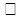  КП 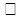  КПУ.


19. Ауыз қуысының гигиеналық жағайы – ГЖ
20. Стоматиқалық топ 
21. Стоматологиялық диспансерлік топ 
Қазақстан Республикасы Денсаулық сақтау министрінің міндетін атқарушының 2010 жылғы "23" қарашадағы № 907 бұйрығымен бекітілген № 045/е нысанды медициналық құжаттама
Қазақстан Республикасы Денсаулық сақтау министрінің міндетін атқарушының 2010 жылғы "23" қарашадағы № 907 бұйрығымен бекітілген № 045/е нысанды медициналық құжаттама
Қазақстан Республикасы Денсаулық сақтау министрінің міндетін атқарушының 2010 жылғы "23" қарашадағы № 907 бұйрығымен бекітілген № 045/е нысанды медициналық құжаттама
Қазақстан Республикасы Денсаулық сақтау министрінің міндетін атқарушының 2010 жылғы "23" қарашадағы № 907 бұйрығымен бекітілген № 045/е нысанды медициналық құжаттама
Қазақстан Республикасы Денсаулық сақтау министрінің міндетін атқарушының 2010 жылғы "23" қарашадағы № 907 бұйрығымен бекітілген № 045/е нысанды медициналық құжаттама
Р/с №
Екпе күні
Вакцинаның дозасы
Вакцина сериясының

№
Екпені жүргізген адамдардың қолы
Р/с №
Екпе күні
Вакцинаның дозасы
Вакцина сериясының

№
Екпені жүргізген адамдардың қолы
Қазақстан Республикасы Денсаулық сақтау министрінің міндетін атқарушының 2010 жылғы "23" қарашадағы № 907 бұйрығымен бекітілген № 053/е нысанды медициналық құжаттама
Келу күнi
Өтпелi бақылаулар
Тағайындалымдар
Қазақстан Республикасы Денсаулық сақтау министрінің міндетін атқарушының 2010 жылғы "23" қарашадағы № 907 бұйрығымен бекітілген № 054/е нысанды медициналық құжаттама
Р/с №
Тегі, аты, әкесінің аты (болған жағдайда)
ЖСН
Туған күні
Мекенжайы (толық)
Жұмыс (оқу) орны
Аурудың атауы
Келу мерзімдері
Келу мерзімдері
Р/с №
Тегі, аты, әкесінің аты (болған жағдайда)
ЖСН
Туған күні
Мекенжайы (толық)
Жұмыс (оқу) орны
Аурудың атауы
келуі тағайындалды (күні)
келді (күні)
1
1
2
3
4
5
6
7
8054/е н. артқы беті
Р/с №
Тегі, аты, әкесінің аты (болған жағдайда)
ЖСН
Туған күні
Мекенжайы (толық)
Жұмыс (оқу) орны
Аурудың атауы
Келу мерзімдері
Келу мерзімдері
Р/с №
Тегі, аты, әкесінің аты (болған жағдайда)
ЖСН
Туған күні
Мекенжайы (толық)
Жұмыс (оқу) орны
Аурудың атауы
келуі тағайындалды (күні)
келді (күні)
1
1
2
3
4
5
6
7
8
Қазақстан Республикасы Денсаулық сақтау министрінің міндетін атқарушының 2010 жылғы "23" қарашадағы № 907 бұйрығымен бекітілген № 055/е нысанды медициналық құжаттама
Р/с №
Т.А.Ә. (болған жағдайда)
ЖСН
Күні
Мекен

жайы
Пациенттің тұлғалық-

әлеуметтік мәртебесі
Отбасы туралы ақпарат

е
Әлеуметтік диагнозы/ Психологтің тұжырымы
Үйге барғанда анықталған проблемалар
Әлеуметтік қызметкерді психологті / бағалау
Әлеуметтік қызметкердің/

психологтің іс-әрекет жоспары
Қызметтің атауы: Волонтерлерді дайындау (1) Тақырыптың/тренингтің атауы (2) Протездеу (3) Алынған көшу құралы (4) Балалар үйіне берілген және т.б.(5)
Ескерт пе
1
2
3
4
5
6
7
8
9
10
11
12
13
Қазақстан Республикасы Денсаулық сақтау министрінің міндетін атқарушының 2010 жылғы "23" қарашадағы № 907бұйрығымен бекітілген № 055-1/е нысанды медициналық құжаттама
Күні 
Келу уақыты 
Келу түрі (жеке кеңесу, 

топтарда кеңесу , 

үйге келу )
Қазақстан Республикасы Денсаулық сақтау министрінің міндетін атқарушының 2010 жылғы "23" қарашадағы № 907 бұйрығымен бекітілген № 057/е нысанды медициналық құжаттама
1
ID
Идентификатор (электрондық цифрлық қолтаңба, QR коды (машинада оқылатын оптикалық белгі) немесе оны басқалардан ерекшелейтін тағы бір ерекше функция))
2
ЖСН
Жеке сәйкестендіру нөмірі
3
МҰ
Медициналық ұйым
4
МСАК
Медициналық-санитариялық алғашқы көмек
5
Т.А.Ә. (болған жағдайда)
Тегі, аты, әкесінің аты (болған жағдайда)
Қазақстан Республикасы Денсаулық сақтау министрінің міндетін атқарушының 2010 жылғы "23" қарашадағы № 907 бұйрығымен бекітілген № 063/е нысанды медициналық құжаттама№ 063/е н. 2 беті
Туберкулез сынамалары
Туберкулез сынамалары
Туған жылы 
Күні
Дозасы
Сериясы
Медициналық қайшылықтар (күні, себебі)
күні
нәтижесі
Туған жылы 
Күні
Дозасы
Сериясы
Медициналық қайшылықтар (күні, себебі)
егу
қайта егу
Туған жылы 
Күні
Сериясы
Жасы
Күні
Сериясы
Жасы
Күні
Сериясы№ 063/е н. 3 беті
Туған жылы 
Күні
Дозасы
Сериясы
Препараттың атауы
Екпеге дене реакциясы 
Екпеге дене реакциясы 
Медициналық қайшылықтар
Туған жылы 
Күні
Дозасы
Сериясы
Препараттың атауы
Жалпы (Т*)
Егілген жерде
Медициналық қайшылықтар
Егу
Қайта егу
Туған жылы 
Күні
Дозасы
Сериясы
Препараттың атауы
Екпеге дене реакциясы
Екпеге дене реакциясы
Медициналық қайшылықтар
Туған жылы 
Күні
Дозасы
Сериясы
Препараттың атауы
Жалпы (Т*)
Егілген жерде
Медициналық қайшылықтар
Егу
Қайта егу
Туған жылы 
Күні
Дозасы
Сериясы
Екпеге дене серпілісі
Екпеге дене серпілісі
Медициналық қайшылықтар
Туған жылы 
Күні
Дозасы
Сериясы
Жалпы (Т*)
Егілген жерде
Медициналық қайшылықтар№ 063/е н. 4 беті
Туған жылы
Күні
Дозасы
Сериясы
Екпеге дене серпілісі
Екпеге дене серпілісі
Медициналық қайшылықтар

(күні, себебі)
Туған жылы
Күні
Дозасы
Сериясы
Жалпы (Т*)
Егілген жерде
Медициналық қайшылықтар

(күні, себебі)
Туған жылы 
Күні
Дозасы
Сериясы
Препараттың атауы
Екпеге дене реакциясы
Екпеге дене реакциясы
Медициналық қайшылықтар

(күні, себебі)
Туған жылы 
Күні
Дозасы
Сериясы
Препараттың атауы
Жалпы (Т*)
Егілген жерде
Медициналық қайшылықтар

(күні, себебі)
Егу
Ќайта егу
Қазақстан Республикасы Денсаулық сақтау министрінің міндетін атқарушының 2010 жылғы "23" қарашадағы № 907 бұйрығымен бекітілген № 064/е нысанды медициналық құжаттама
Қазақстан Республикасы Денсаулық сақтау министрінің міндетін атқарушының 2010 жылғы "23" қарашадағы № 907 бұйрығымен бекітілген № 064-2/е нысанды медициналық құжаттама
Р/с №
Вакцина егу күні
Вакцинаның атауы
Жаңа туған нәрестелердің егілуі
Жаңа туған нәрестелердің егілуі
Жаңа туған нәрестелердің егілуі
Жұмсалған вакциналар (дозамен)
Қалған вакцина (дозамен)
Р/с №
Вакцина егу күні
Вакцинаның атауы
№1 бөлімше
№2 бөлімше 
барлығы перзентхана бойынша 
Жұмсалған вакциналар (дозамен)
Қалған вакцина (дозамен)
1
2
3
4
5
6
7
8
Қазақстан Республикасы Денсаулық сақтау министрінің міндетін атқарушының 2010 жылғы "23" қарашадағы № 907 бұйрығымен бекітілген № 070/е нысанды медициналық құжаттама
Қазақстан Республикасы Денсаулық сақтау министрінің міндетін атқарушының 2010 жылғы "23" қарашадағы № 907 бұйрығымен бекітілген № 072/е нысанды медициналық құжаттама
Қазақстан Республикасы Денсаулық сақтау министрінің міндетін атқарушының Министра здравоохранения Республики Казахстан от "23" ноября 2010 года № 907 бұйрығымен бекітілген № 077/е нысанды медициналық құжаттама№077/е.н.2 беті№077/е.н.3 беті№077/е.н.4 беті
Қазақстан Республикасы Денсаулық сақтау министрінің міндетін атқарушының 2010 жылғы "23" қарашадағы № 907 бұйрығымен бекітілген № 079/е нысанды медициналық құжаттама№079/е.н. 2 бетi 
Қазақстан Республикасы Денсаулық сақтау министрінің міндетің атқарушының 2010 жылғы "23" қарашадағы № 907 бұйрығымен бекітілген № 082/е нысанды медициналық құжаттама
Қазақстан Республикасы Денсаулық сақтау министрінің міндетің атқарушының 2010 жылғы "23" қарашадағы № 907 бұйрығымен бекітілген № 082/е нысанды медициналық құжаттама
Қазақстан Республикасы Денсаулық сақтау министрінің міндетің атқарушының 2010 жылғы "23" қарашадағы № 907 бұйрығымен бекітілген № 083/е нысанды медициналық құжаттама
Қазақстан Республикасы Денсаулық сақтау министрінің міндетін атқарушының 2010 жылғы "23" қарашадағы № 907 бұйрығымен бекітілген № 084/е нысанды медициналық құжаттама
Қазақстан Республикасы Денсаулық сақтау министрінің міндетін атқарушының 2010 жылғы "23" қарашадағы № 907 бұйрығымен бекітілген № 086/е нысанды медициналық құжаттама
1
ID
Идентификатор (электрондық цифрлық қолтаңба, QR коды (машинада оқылатын оптикалық белгі) немесе оны басқалардан ерекшелейтін тағы бір ерекше функция))
2
ЖСН
Жеке сәйкестендіру нөмірі
3
МҰ
Медициналық ұйым
4
Т.А.Ә. (болған жағдайда)
Тегі, аты, әкесінің аты (болған жағдайда)
5
ЭЦҚ
Электрндық цифрлық қолы
 

Қазақстан Республикасы Денсаулық сақтау министрінің міндетін атқарушының 2010 жылғы "23" қарашадағы № 907бұйрығымен бекітілген № 108/е нысанды медициналық құжаттама
1
ЖСН
Жеке сәйкестендіру нөмірі
2
МО
Мөр орыны
3
Т.А.Ә. (болған жағдайда)
Тегі, аты, әкесінің аты (болған жағдайда)
Қазақстан Республикасы Денсаулық сақтау министрінің міндетін атқарушының 2010 жылғы "23" қарашадағы № 907 бұйрығымен бекітілген № 111/е нысанды медициналық құжаттамаЖүкті және жаңа босанған әйелдің 
жеке картасына 1 қосымша парақЖүкті және жаңа босанған әйелдің 
жеке картасына 
2 қосымша парақЖүкті және жаңа босанған әйелдің 
жеке картасына 
3 қосымша парақЖүкті және жаңа босанған әйелдің 
жеке картасына 
4 қосымша парақЖүкті және жаңа босанған әйелдің 
жеке картасына 
5 қосымша парақЖүкті және жаңа босанған әйелдің 
жеке картасына 
6 қосымша парақЖүкті және жаңа босанған әйелдің 
жеке картасына 
7 қосымша парақЖүкті және жаңа босанған әйелдің 
жеке картасына 
7 қосымша парақ
1
ID
Идентификатор (электрондық цифрлық қолтаңба, QR коды (машинада оқылатын оптикалық белгі) немесе оны басқалардан ерекшелейтін тағы бір ерекше функция))
2
ЖСН
Жеке сәйкестендіру нөмірі
3
МАЖ
Медициналық ақпараттық жүйе
4
МҰ
Медициналық ұйым
5
Т.А.Ә. (болған жағдайда)
Тегі, аты, әкесінің аты (болған жағдайда)
Қазақстан Республикасы Денсаулық сақтау министрінің міндетін атқарушының 2010жылғы "23" қарашадағы № 907 бұйрығымен бекітілген № 138/е нысанды медициналық құжаттама
Қазақстан Республикасы Денсаулық сақтау министрінің міндетін атқарушының 2010 жылғы "23" қарашадағы № 907 бұйрығымен бекітілген № 138/е нысанды медициналық құжаттама
Қазақстан Республикасы Денсаулық сақтау министрінің міндетін атқарушының 2010 жылғы "23" қарашадағы № 907 бұйрығымен бекітілген № 138/е нысанды медициналық құжаттама
 

Ауру бала күту үшiн жұмыстан уақытша босату туралы №______анықтаманың тексеру талоны

Берiлген күнi 

Жұмыстан босатылған адамның тегi, аты, әкесiнiң аты (болған жағдайда) 

Жеке сәйкестендіру нөмірі 

Жұмыс орны 

Мекенжайы 

Баламен туыстығы 

Бала туралы мәлiметтер тегi, аты, жасы 

Диагноз

Мектепке дейiнгi ұйым, мектеп 

Жұмыстан босатылды кк/аа/жж бастап

кк/аа/жж дейiн 

Анықтаманы берген адамның аты, әкесiнiң аты (болған жағдайда), идентификаторы
Ауру баланы күту үшiн жұмыстан уақытша босату туралы №______анықтама

Берiлген күнi 

Азаматқа берiлдi 

оның ауру баланы күту үшiн жұмыстан босатуға мұқтаж екендiгi туралы

Жұмыс орны 

Бала туралы мәлiметтер 

тегi, аты, жасы 

Диагноз

Мектепке дейiнгi ұйым, мектеп

Анықтаманы берген адамның аты, әкесiнiң аты (болған жағдайда), идентификаторы

№ 138/е.н. артқы бетi 
қай күннен бастап
қай күн аралығында
дәрiгердiң лауазымы мен тегi 
дәрiгердiң қолы
ДКК төрағасының қолыЖұмысқа кiрiсуi кк/аа/жж бастапҰйымның идентификаторы
Қазақстан Республикасы Денсаулық сақтау министрінің міндетін атқарушының 2010жылғы "23" қарашадағы № 907 бұйрығымен бекітілген № 278/е нысанды медициналық құжаттама
Қазақстан Республикасы Денсаулық сақтау министрінің міндетін атқарушының 2010 жылғы "23" қарашадағы № 907 бұйрығымен бекітілген № ТБ15/е- нысанды медициналық құжаттама 
Р/с №
Қаралғанкүні
ТАӘ (болған жағдайда)
Жасы
Жынысы
ҚМ* жіберілген күні
ҚМ* жіберілген күні
ҚМ дейін ДАГ қорытындылар
ҚМ дейін ДАГ қорытындылар
ҚМ кейін ДАГ қорытындылар
ҚМ кейін ДАГ қорытындылар
Xpert жолдау күні
Xpert қорытындысы
Р/с №
Қаралғанкүні
ТАӘ (болған жағдайда)
Жасы
Жынысы
ДАГ дейін
ДАГ кейін
1
2
1
2
Xpert жолдау күні
Xpert қорытындысы
ФГ/РГ** жіберілген күні
ФГ/РГ** жіберілген күні
ФГ/РГ нәтижесі
ФГ/РГ нәтижесі
Антибактериалды препараттарды тағайындаған күн, атауы
Антибактериалды препараттарды тағайындаған күн, атауы
Диагнозы, ескертпе
ТБ диагнозын қою күні
ДАГ дейін
ДАГ кейін
ДАГ дейін
ДАГ кейін
Басталған күні
Аяқталған күні
Диагнозы, ескертпе
ТБ диагнозын қою күні
Қазақстан Республикасы Денсаулық сақтау министрінің міндетін атқарушының 2010 жылғы "23" қарашадағы № 907 бұйрығымен бекітілген № ТБ 16/е нысанды медициналық құжаттама
Жеке коды_______________

ЖСН 

1. Контингент түрі

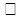  күдікті белсенді ТБ

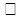  белсенді ТБ

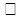  белсенді емес ТБ

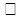  қатынаста болған: ТБ 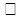  КДТ 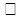  ТБ 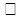  КАДТ ТБ

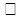  МБТ(+)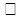 МБТ(-)

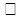  нормергия

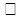  гиперергиялық әсері

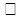  БЦЖ жанама әсері

2. Жеке мәліметтері

Тегі Фамилия Аты Имя Әкесінің аты (болған жағдайда)Отчество 

Тіркеу № 

Туған күні 

Жынысы 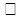  е 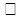  ә

Жасы 

Ұлты 

Тұрғыны 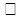  города 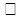  села

Тұрғылықты мекенжайы 

Жұмыс орны


Сауықтырылуы: 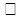  шипажайлы топ/

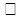  санаторийлік балабақша

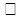  анаторийлік мектеп-интернат

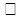  ТБ санаторийі

Басталған күні Аяқталған күні

Хирургиялық ем:

3. Зерттеу нәтижелері

 

Кестенің жалғасы


4. Диспансерге жатқызылуы туралы мәлімет

 

* 1 – I топқа ауыстырылды;

2 - II топқа ауыстырылды;

3 – III топқа ауыстырылды;

4 – ТБ қайтыс болуы;

5 – Басқа да себептерден қайтыс болуы;

6 – ТБ деп анықталмаған;

7 – Басқа мекемеге ауыстырылуы;

8 - Диспансерлік бақылаудан үзілді "ТБ белсенді емес"-12 ай, "ТБ белсенді"-6 ай, "0 топ"-4 ай

9 - Диспансерлік бақылаудан алынуы

Химиопрофилактика:  ия  жоқ Н (Изониазид) Н и Е (Изониазид и Этамбутол)

Ия қойылған жағдайда

Басталған күні

Ия қойылған жағдайда

Басталған күні

Ия қойылған жағдайда

Басталған күні

Ем қабылдау мерзімі: 60 күн 90 күн 180 күн


5. Бұл бөлімге белсенді бактерия бөліп тұратын науқастарды тіркейді

(ошақтың эпидемиологиялық тобына жататындар)

 

**** 1-ІІ топқа ауыстырылғаны 

2-басқа мекемеге ауыстырылуы

3-басқа да себептерден н/е ТБ қайтыс болуы

4- Эпидемиологиялық бақылаудан шығарылуы


Қазақстан Республикасы Денсаулық сақтау министрінің міндетін атқарушының осы бұйрығымен бекітілген № 707/е нысанды медициналық құжаттамаҚазақстан Республикасы
Денсаулық сақтау
министрінің міндетін 
атқарушының
2010 жылғы 23 қарашадағы
№ 907 бұйрығына 
4-қосымша
Қазақстан Республикасы Денсаулық сақтау министрінің міндетін атқарушының 2010 жылғы "23" қарашадағы № 907 бұйрығымен бекітілген № 060-2/е нысанды медициналық құжаттама
№
Т.А.Ә (болған жағдайда).
Мекен-жайы
Туған жылы
Азаматтығы
Жынысы
Жұмыс орны
Анықтал ған орны
ИБ №
ИБ күні
Коды
Жұқпа көзі (Т.А.Ә (болған жағдайда)., күні, ИБ №)
Жұғу жолы
Ескер-ту (қайтыс болды, "Д" есептен шыққан)
1
2
3
4
5
6
7
8
9
10
11
12
13
14
Қазақстан Республикасы Денсаулық сақтау министрінің міңдетін атқарушының 2010 жылғы "23" қарашадағы № 907 бұйрығымен бекітілген № 110/е нысанды медициналық құжаттама
ЖСН 
Жынысы
Қызмет көрсету уақыты
Қызмет көрсету уақыты
Қызмет көрсету уақыты
Қызмет көрсету уақыты
Күні
Күні
Күні
Күні
Күні
Айы
Айы
Айы
Айы
Айы
Жылы
Жылы
Жылы
Тегі
Шақыру себебі
Аты
Қайта шақыру
№ шығу бригадасының құрамы
№ шығу бригадасының құрамы
№ шығу бригадасының құрамы
№ шығу бригадасының құрамы
№ шығу бригадасының құрамы
№ шығу бригадасының құрамы
№ шығу бригадасының құрамы
№ шығу бригадасының құрамы
№ шығу бригадасының құрамы
№ шығу бригадасының құрамы
№ шығу бригадасының құрамы
№ шығу бригадасының құрамы
№ шығу бригадасының құрамы
№ шығу бригадасының құрамы
№ шығу бригадасының құрамы
№ шығу бригадасының құрамы
№ шығу бригадасының құрамы
Аты
Қайта шақыру
дәрігер (фельдшер І)
дәрігер (фельдшер І)
дәрігер (фельдшер І)
дәрігер (фельдшер І)
дәрігер (фельдшер І)
дәрігер (фельдшер І)
Әкесінің аты (болған жағдайда)
Нәтиже
фельдшер ІІ (медбике)
фельдшер ІІ (медбике)
фельдшер ІІ (медбике)
фельдшер ІІ (медбике)
фельдшер ІІ (медбике)
фельдшер ІІ (медбике)
Жасы

Жылы айы күні
1-диагноз
Жүргізуші (водитель)

Парамедик
Жүргізуші (водитель)

Парамедик
Жүргізуші (водитель)

Парамедик
Жүргізуші (водитель)

Парамедик
Жүргізуші (водитель)

Парамедик
Жүргізуші (водитель)

Парамедик
Үйінің мекенжайы
Асқыну,қосымша
Жедел медициналық жәрдем бригадасына актив
Жедел медициналық жәрдем бригадасына актив
Жедел медициналық жәрдем бригадасына актив
Жедел медициналық жәрдем бригадасына актив
Жедел медициналық жәрдем бригадасына актив
Жедел медициналық жәрдем бригадасына актив
№
№
№
№
№
№
№
Уақыты
Уақыты
Уақыты
Уақыты
Жұмыс орны
Басқа аурулары
Учаскелік дәрігерге актив
Учаскелік дәрігерге актив
Учаскелік дәрігерге актив
Учаскелік дәрігерге актив
Учаскелік дәрігерге актив
Учаскелік дәрігерге актив
тел.
тел.
тел.
тел.
тел.
тел.
тел.
қабылдады
қабылдады
қабылдады
қабылдады
Қаралу, көмек көрсету, ауруханаға жатудан бас тарту
Жарақат түрі
тел.
тел.
тел.
тел.
тел.
тел.
тел.
қабылдады
қабылдады
қабылдады
қабылдады
Мен науқас (ата-ана? қорғаныш)_________________

қаралу, көмек көрсету, ауруханаға жатудан бас тартамын. Жедел жәрдем бригадасы қызметкерлерімен мүмкін болар асқыну мен бас тартудың салдары туралы ескертілдім.

Қолы_________________
Алкоголь

иә жоқ
Шақыру бойынша қосымша ақпарат
Шақыру бойынша қосымша ақпарат
Шақыру бойынша қосымша ақпарат
Шақыру бойынша қосымша ақпарат
Шақыру бойынша қосымша ақпарат
Шақыру бойынша қосымша ақпарат
Шақыру бойынша қосымша ақпарат
Шақыру бойынша қосымша ақпарат
Шақыру бойынша қосымша ақпарат
Шақыру бойынша қосымша ақпарат
Шақыру бойынша қосымша ақпарат
Шақыру бойынша қосымша ақпарат
Шақыру бойынша қосымша ақпарат
Шақыру бойынша қосымша ақпарат
Шақыру бойынша қосымша ақпарат
Шақыру бойынша қосымша ақпарат
Шақыру бойынша қосымша ақпарат
Мен науқас (ата-ана? қорғаныш)_________________

қаралу, көмек көрсету, ауруханаға жатудан бас тартамын. Жедел жәрдем бригадасы қызметкерлерімен мүмкін болар асқыну мен бас тартудың салдары туралы ескертілдім.

Қолы_________________
Жету уақыты
Жеткізілді және тапсырылды
Жеткізілді және тапсырылды
Жеткізілді және тапсырылды
Жеткізілді және тапсырылды
Жеткізілді және тапсырылды
Жеткізілді және тапсырылды
Жеткізілді және тапсырылды
Жеткізілді және тапсырылды
Жеткізілді және тапсырылды
Жеткізілді және тапсырылды
Жеткізілді және тапсырылды
Жеткізілді және тапсырылды
Жеткізілді және тапсырылды
Жеткізілді және тапсырылды
Жеткізілді және тапсырылды
Жеткізілді және тапсырылды
Жеткізілді және тапсырылды
Дабыл парақшаны учаскелік дәрігер қабылдады

Науқастың ТАӘ (ата-ананың, қорғаныштың)

қолы
Жету уақыты
Жеткізілді және тапсырылды
Жеткізілді және тапсырылды
Жеткізілді және тапсырылды
Жеткізілді және тапсырылды
Жеткізілді және тапсырылды
Жеткізілді және тапсырылды
Жеткізілді және тапсырылды
Жеткізілді және тапсырылды
Жеткізілді және тапсырылды
Жеткізілді және тапсырылды
Жеткізілді және тапсырылды
Жеткізілді және тапсырылды
Жеткізілді және тапсырылды
Жеткізілді және тапсырылды
Жеткізілді және тапсырылды
Жеткізілді және тапсырылды
Жеткізілді және тапсырылды
Дабыл парақшаны учаскелік дәрігер қабылдады

Науқастың ТАӘ (ата-ананың, қорғаныштың)

қолы
Жету уақыты
Мекемеге
Мекемеге
Уақыты
Уақыты
Уақыты
Уақыты
Уақыты
Науқасты қабылдаған маманның ТАӘ
Науқасты қабылдаған маманның ТАӘ
Науқасты қабылдаған маманның ТАӘ
Науқасты қабылдаған маманның ТАӘ
Науқасты қабылдаған маманның ТАӘ
Науқасты қабылдаған маманның ТАӘ
Науқасты қабылдаған маманның ТАӘ
Науқасты қабылдаған маманның ТАӘ
қолы
қолы
Дабыл парақшаны учаскелік дәрігер қабылдады

Науқастың ТАӘ (ата-ананың, қорғаныштың)

қолы
Бригада босауы
Сараптама бағасы
Сараптама бағасы
Сараптама бағасы
Сараптама бағасы
Сараптама бағасы
Сараптама бағасы
Сараптама бағасы
Сараптама бағасы
Сараптама бағасы
Сараптама бағасы
Сараптама бағасы
Сараптама бағасы
Сараптама бағасы
Сараптама бағасы
Сараптама бағасы
Сараптама бағасы
Сараптама бағасы
Дабыл парақшаны учаскелік дәрігер қабылдады

Науқастың ТАӘ (ата-ананың, қорғаныштың)

қолы
Қашықтық (км)
Сараптама кезеңі
1
2
3
3
4
4
5
6
6
7
8
9
9
9
9
Сарапшы
Дабыл парақшаны учаскелік дәрігер қабылдады

Науқастың ТАӘ (ата-ананың, қорғаныштың)

қолы
Қашықтық (км)
Аға дәрігер
Дабыл парақшаны учаскелік дәрігер қабылдады

Науқастың ТАӘ (ата-ананың, қорғаныштың)

қолы
Қашықтық (км)
Бөлімше меңгеруш.
Қашықтық (км)
Бас дәрігер.орынб.

Ішкі бақылау қызметі (аудит) эксперті
Қашықтық (км)
Бас дәрігер.орынб.

Ішкі бақылау қызметі (аудит) эксперті
Жалпы жағдайы
Жалпы жағдайы
3

4

5

6
Сарғыш

көгіс (көк ала)

қызғылт

құрғақ дымқыл

таза

бөртпе

гипостаза
Везикулярлық

пуэрилдік

қатқыл

әлсізденген О С

бронхореялық
5
Перкуторлы дыбыс:

Анық өкпелік

Тұйықталған (немесе тұйық)

Тимпанит дабылды

Қорпты
жағындымен
жағындымен
жағындымен
2
Етеккір циклы:

бұзылмаған

бұзылған ______
Емдеу нәтижесі
1

2

3
Қанағаттанарлық

орташа

нашар агониялық биологиялық өлім
3

4

5

6
Сарғыш

көгіс (көк ала)

қызғылт

құрғақ дымқыл

таза

бөртпе

гипостаза
Везикулярлық

пуэрилдік

қатқыл

әлсізденген О С

бронхореялық
5
Перкуторлы дыбыс:

Анық өкпелік

Тұйықталған (немесе тұйық)

Тимпанит дабылды

Қорпты
2
Іші: жұмсақ, ауырсынбайды, ауырсынады,.

керілген, кеуіп тұр;

тыныс алуға қатысуда (иә,жоқ)
Іші: жұмсақ, ауырсынбайды, ауырсынады,.

керілген, кеуіп тұр;

тыныс алуға қатысуда (иә,жоқ)
Іші: жұмсақ, ауырсынбайды, ауырсынады,.

керілген, кеуіп тұр;

тыныс алуға қатысуда (иә,жоқ)
2
Етеккір циклы:

бұзылмаған

бұзылған ______
Емдеу нәтижесі
1

2

3
Қанағаттанарлық

орташа

нашар агониялық биологиялық өлім
3

4

5

6
Сарғыш

көгіс (көк ала)

қызғылт

құрғақ дымқыл

таза

бөртпе

гипостаза
Везикулярлық

пуэрилдік

қатқыл

әлсізденген О С

бронхореялық
6
Сіңір рефлекстері:

қалыпты екі жақты

төмендеген О С Ж Т

жоғарылаған О С Ж Т

 жоқ
2
Іші: жұмсақ, ауырсынбайды, ауырсынады,.

керілген, кеуіп тұр;

тыныс алуға қатысуда (иә,жоқ)
Іші: жұмсақ, ауырсынбайды, ауырсынады,.

керілген, кеуіп тұр;

тыныс алуға қатысуда (иә,жоқ)
Іші: жұмсақ, ауырсынбайды, ауырсынады,.

керілген, кеуіп тұр;

тыныс алуға қатысуда (иә,жоқ)
2
Етеккір циклы:

бұзылмаған

бұзылған ______
жақсарды

өзгеріссіз

нашарлады
1

2

3
Қанағаттанарлық

орташа

нашар агониялық биологиялық өлім
3

4

5

6
Сарғыш

көгіс (көк ала)

қызғылт

құрғақ дымқыл

таза

бөртпе

гипостаза
Везикулярлық

пуэрилдік

қатқыл

әлсізденген О С

бронхореялық
6
Сіңір рефлекстері:

қалыпты екі жақты

төмендеген О С Ж Т

жоғарылаған О С Ж Т

 жоқ
2
Іші: жұмсақ, ауырсынбайды, ауырсынады,.

керілген, кеуіп тұр;

тыныс алуға қатысуда (иә,жоқ)
Іші: жұмсақ, ауырсынбайды, ауырсынады,.

керілген, кеуіп тұр;

тыныс алуға қатысуда (иә,жоқ)
Іші: жұмсақ, ауырсынбайды, ауырсынады,.

керілген, кеуіп тұр;

тыныс алуға қатысуда (иә,жоқ)
Перифериялық ісіну
Перифериялық ісіну
жақсарды

өзгеріссіз

нашарлады
1

2

3
Қанағаттанарлық

орташа

нашар агониялық биологиялық өлім
3

4

5

6
Сарғыш

көгіс (көк ала)

қызғылт

құрғақ дымқыл

таза

бөртпе

гипостаза
3
Сырылы: жоқ

Құрғақ

Ылғалды
7
Қозғалу сферасы:

парез (плегия)

О С Ж Т

ет қуаты жоғарылаған

(төмендеген)

О С Ж Т
2
Іші: жұмсақ, ауырсынбайды, ауырсынады,.

керілген, кеуіп тұр;

тыныс алуға қатысуда (иә,жоқ)
Іші: жұмсақ, ауырсынбайды, ауырсынады,.

керілген, кеуіп тұр;

тыныс алуға қатысуда (иә,жоқ)
Іші: жұмсақ, ауырсынбайды, ауырсынады,.

керілген, кеуіп тұр;

тыныс алуға қатысуда (иә,жоқ)
1

2

3
Жоқ 

ісіңкі__

______

_______

----------

----------

іскен__

______

------------ --------
жақсарды

өзгеріссіз

нашарлады
Санасы
Жүрек - қан тамыр.жүйесі
Жүрек - қан тамыр.жүйесі
3
Сырылы: жоқ

Құрғақ

Ылғалды
7
Қозғалу сферасы:

парез (плегия)

О С Ж Т

ет қуаты жоғарылаған

(төмендеген)

О С Ж Т
3
Симптомдары:

Щеткин-Бл. + -

Ровзинга + -

Ситковский + -

Ортнер + -
Симптомдары:

Щеткин-Бл. + -

Ровзинга + -

Ситковский + -

Ортнер + -
Симптомдары:

Щеткин-Бл. + -

Ровзинга + -

Ситковский + -

Ортнер + -
1

2

3
Жоқ 

ісіңкі__

______

_______

----------

----------

іскен__

______

------------ --------
1

2

3

4
Айқын

айқын емес 1,2

сопор

кома 1,2,3

ессіз
1
Жүрек дыбысы: айқын,

тұншыққан, тұнық
3
Сырылы: жоқ

Құрғақ

Ылғалды
7
Қозғалу сферасы:

парез (плегия)

О С Ж Т

ет қуаты жоғарылаған

(төмендеген)

О С Ж Т
3
Симптомдары:

Щеткин-Бл. + -

Ровзинга + -

Ситковский + -

Ортнер + -
Симптомдары:

Щеткин-Бл. + -

Ровзинга + -

Ситковский + -

Ортнер + -
Симптомдары:

Щеткин-Бл. + -

Ровзинга + -

Ситковский + -

Ортнер + -
1

2

3
Жоқ 

ісіңкі__

______

_______

----------

----------

іскен__

______

------------ --------
1

2

3

4
Айқын

айқын емес 1,2

сопор

кома 1,2,3

ессіз
1
Жүрек дыбысы: айқын,

тұншыққан, тұнық
4
Демікпесі: жоқ

экспираторлы

инспираторлы

аралас
7
Қозғалу сферасы:

парез (плегия)

О С Ж Т

ет қуаты жоғарылаған

(төмендеген)

О С Ж Т
3
Симптомдары:

Щеткин-Бл. + -

Ровзинга + -

Ситковский + -

Ортнер + -
Симптомдары:

Щеткин-Бл. + -

Ровзинга + -

Ситковский + -

Ортнер + -
Симптомдары:

Щеткин-Бл. + -

Ровзинга + -

Ситковский + -

Ортнер + -
1

2

3
Жоқ 

ісіңкі__

______

_______

----------

----------

іскен__

______

------------ --------
Жатыр түбі биіктігі:__ см.

Іші:

овоидты

дөңгелек

басқа

Жатыр тонусы:

қалыпты 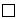 толғақты

Ұрық орналасуы:

бойлық

қиғаш; 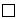 көлденең

Келе жатқан бөлігі __


1

2

3

4
Айқын

айқын емес 1,2

сопор

кома 1,2,3

ессіз
2
Шуылы: жоқ

Систолалық

Диастолалық
4
Демікпесі: жоқ

экспираторлы

инспираторлы

аралас
8
Ауру сезімталдығы

төмендеген О С Ж Т

Болевая чувствительн. снижен П Л В Н
4
Бауы

ры:

қалып

ты

__см-ге ұлғай

ған

қатты

ауырсынады
Бауы

ры:

қалып

ты

__см-ге ұлғай

ған

қатты

ауырсынады
Көк б.

қалып

-ты

см-ге ұлғай

ған

қатты

ауыр

сы-нады
1

2

3
Жоқ 

ісіңкі__

______

_______

----------

----------

іскен__

______

------------ --------
Жатыр түбі биіктігі:__ см.

Іші:

овоидты

дөңгелек

басқа

Жатыр тонусы:

қалыпты толғақты

Ұрық орналасуы:

бойлық

қиғаш; көлденең

Келе жатқан бөлігі __


1

2

3

4
Айқын

айқын емес 1,2

сопор

кома 1,2,3

ессіз
3
Тамыр соғуы:

Қанағаттанар

лық

Ырғақты

Ырғақсыз

Толымды

Толымсыз

Жоқ 
Жүйке жүйесі:
Жүйке жүйесі:
8
Ауру сезімталдығы

төмендеген О С Ж Т

Болевая чувствительн. снижен П Л В Н
4
Бауы

ры:

қалып

ты

__см-ге ұлғай

ған

қатты

ауырсынады
Бауы

ры:

қалып

ты

__см-ге ұлғай

ған

қатты

ауырсынады
Көк б.

қалып

-ты

см-ге ұлғай

ған

қатты

ауыр

сы-нады
 

ТАЖ
Жатыр түбі биіктігі:__ см.

Іші:

овоидты

дөңгелек

басқа

Жатыр тонусы:

қалыпты толғақты

Ұрық орналасуы:

бойлық

қиғаш; көлденең

Келе жатқан бөлігі __


Көңіл күйі
Көңіл күйі
3
Тамыр соғуы:

Қанағаттанар

лық

Ырғақты

Ырғақсыз

Толымды

Толымсыз

Жоқ 
1
Патологиясыз
9
Афазия:моторлы

сенсорлы,тоталды
4
Бауы

ры:

қалып

ты

__см-ге ұлғай

ған

қатты

ауырсынады
Бауы

ры:

қалып

ты

__см-ге ұлғай

ған

қатты

ауырсынады
Көк б.

қалып

-ты

см-ге ұлғай

ған

қатты

ауыр

сы-нады
 

ТАЖ
Жатыр түбі биіктігі:__ см.

Іші:

овоидты

дөңгелек

басқа

Жатыр тонусы:

қалыпты толғақты

Ұрық орналасуы:

бойлық

қиғаш; көлденең

Келе жатқан бөлігі __


3
Тамыр соғуы:

Қанағаттанар

лық

Ырғақты

Ырғақсыз

Толымды

Толымсыз

Жоқ 
2
Менингеалдық симптомдары:

сірескен __

Кернига (+-)

Брудзинский (+-)
9
Афазия:моторлы

сенсорлы,тоталды
4
Бауы

ры:

қалып

ты

__см-ге ұлғай

ған

қатты

ауырсынады
Бауы

ры:

қалып

ты

__см-ге ұлғай

ған

қатты

ауырсынады
Көк б.

қалып

-ты

см-ге ұлғай

ған

қатты

ауыр

сы-нады
tº С
Жатыр түбі биіктігі:__ см.

Іші:

овоидты

дөңгелек

басқа

Жатыр тонусы:

қалыпты толғақты

Ұрық орналасуы:

бойлық

қиғаш; көлденең

Келе жатқан бөлігі __


1

2
Сабырлы қозған әлсіз, тежелген
3
Тамыр соғуы:

Қанағаттанар

лық

Ырғақты

Ырғақсыз

Толымды

Толымсыз

Жоқ 
2
Менингеалдық симптомдары:

сірескен __

Кернига (+-)

Брудзинский (+-)
10
Бабинский симпт. О С

Оппенгейм симпт. О С

перифериялық нервтердің

тартылу симптомы
4
Бауы

ры:

қалып

ты

__см-ге ұлғай

ған

қатты

ауырсынады
Бауы

ры:

қалып

ты

__см-ге ұлғай

ған

қатты

ауырсынады
Көк б.

қалып

-ты

см-ге ұлғай

ған

қатты

ауыр

сы-нады
Пульс
Жатыр түбі биіктігі:__ см.

Іші:

овоидты

дөңгелек

басқа

Жатыр тонусы:

қалыпты толғақты

Ұрық орналасуы:

бойлық

қиғаш; көлденең

Келе жатқан бөлігі __


1

2
Сабырлы қозған әлсіз, тежелген
3
Тамыр соғуы:

Қанағаттанар

лық

Ырғақты

Ырғақсыз

Толымды

Толымсыз

Жоқ 
2
Менингеалдық симптомдары:

сірескен __

Кернига (+-)

Брудзинский (+-)
10
Бабинский симпт. О С

Оппенгейм симпт. О С

перифериялық нервтердің

тартылу симптомы
4
Бауы

ры:

қалып

ты

__см-ге ұлғай

ған

қатты

ауырсынады
Бауы

ры:

қалып

ты

__см-ге ұлғай

ған

қатты

ауырсынады
Көк б.

қалып

-ты

см-ге ұлғай

ған

қатты

ауыр

сы-нады
Пульс
1

2
Сабырлы қозған әлсіз, тежелген
3
Тамыр соғуы:

Қанағаттанар

лық

Ырғақты

Ырғақсыз

Толымды

Толымсыз

Жоқ 
2
Менингеалдық симптомдары:

сірескен __

Кернига (+-)

Брудзинский (+-)
10
Бабинский симпт. О С

Оппенгейм симпт. О С

перифериялық нервтердің

тартылу симптомы
Несеп жыныс жүйесі
Несеп жыныс жүйесі
Несеп жыныс жүйесі
Несеп жыныс жүйесі
ЖСЖ
1

2
Сабырлы қозған әлсіз, тежелген
3
Тамыр соғуы:

Қанағаттанар

лық

Ырғақты

Ырғақсыз

Толымды

Толымсыз

Жоқ 
2
Менингеалдық симптомдары:

сірескен __

Кернига (+-)

Брудзинский (+-)
10
Бабинский симпт. О С

Оппенгейм симпт. О С

перифериялық нервтердің

тартылу симптомы
1
Несеп жүруі:

қалыпты

дизурия___________
Несеп жүруі:

қалыпты

дизурия___________
Несеп жүруі:

қалыпты

дизурия___________
ЖСЖ
Көз қарашығы
Көз қарашығы
3
Тамыр соғуы:

Қанағаттанар

лық

Ырғақты

Ырғақсыз

Толымды

Толымсыз

Жоқ 
2
Менингеалдық симптомдары:

сірескен __

Кернига (+-)

Брудзинский (+-)
Аңқасы:
Аңқасы:
1
Несеп жүруі:

қалыпты

дизурия___________
Несеп жүруі:

қалыпты

дизурия___________
Несеп жүруі:

қалыпты

дизурия___________
АҚҚ

оң

сол
Қалыпты миоз-мидриаз

жарыққа әсері:

жанды

әлсіз

жоқ анизокория

D S
Тыныс алу жүйесі
Тыныс алу жүйесі
3
Көз ұясы:

Парез қыли О С

көлденең , тік
1

2

3

4
Қалыпты

Қызарған

Ісіңкі

Таңдай:ұлғайған.,

іркілдеп тұр.,

іріңдеп тұр
ССПО - + (О С)

ССПО - + (П Л)
ССПО - + (О С)

ССПО - + (П Л)
ССПО - + (О С)

ССПО - + (П Л)
АҚҚ

оң

сол
Қалыпты миоз-мидриаз

жарыққа әсері:

жанды

әлсіз

жоқ анизокория

D S
1
Көкірек керілуінің күйі:

қалыпты;

төмендеген О С

дем алуы ауытқулы;

жоқ 
3
Көз ұясы:

Парез қыли О С

көлденең , тік
1

2

3

4
Қалыпты

Қызарған

Ісіңкі

Таңдай:ұлғайған.,

іркілдеп тұр.,

іріңдеп тұр
Оттегінің сатурациясы
Қалыпты миоз-мидриаз

жарыққа әсері:

жанды

әлсіз

жоқ анизокория

D S
1
Көкірек керілуінің күйі:

қалыпты;

төмендеген О С

дем алуы ауытқулы;

жоқ 
4
ЧМН: птоз О С

мұрын-ерін қатпары жазық;

жұтынуы бұзылған;

тілі ауытқулы

О С

төменгі еріннің

салбырауы
1

2

3

4
Қалыпты

Қызарған

Ісіңкі

Таңдай:ұлғайған.,

іркілдеп тұр.,

іріңдеп тұр
Қан құра

мын-дағы қант
ммоль/л
ммоль/л
Қалыпты миоз-мидриаз

жарыққа әсері:

жанды

әлсіз

жоқ анизокория

D S
1
Көкірек керілуінің күйі:

қалыпты;

төмендеген О С

дем алуы ауытқулы;

жоқ 
4
ЧМН: птоз О С

мұрын-ерін қатпары жазық;

жұтынуы бұзылған;

тілі ауытқулы

О С

төменгі еріннің

салбырауы
1

2

3

4
Қалыпты

Қызарған

Ісіңкі

Таңдай:ұлғайған.,

іркілдеп тұр.,

іріңдеп тұр
Қан құра

мын-дағы қант
ммоль/л
ммоль/л
Тері қабаты

1 физиологиялық физиологические

2 бозғылт түсті
Тері қабаты

1 физиологиялық физиологические

2 бозғылт түсті
2
Тынысын тыңдау:
4
ЧМН: птоз О С

мұрын-ерін қатпары жазық;

жұтынуы бұзылған;

тілі ауытқулы

О С

төменгі еріннің

салбырауы
Ас қорыту жүйесі:
Ас қорыту жүйесі:
Тері қабаты

1 физиологиялық физиологические

2 бозғылт түсті
Тері қабаты

1 физиологиялық физиологические

2 бозғылт түсті
2
Тынысын тыңдау:
4
ЧМН: птоз О С

мұрын-ерін қатпары жазық;

жұтынуы бұзылған;

тілі ауытқулы

О С

төменгі еріннің

салбырауы
1
Тілі: таза,

ылғалды-құрғақ
Status localis
Status localis
Status localis
Status localis
Status localis
Status localis
Status localis
Status localis
Status localis
Status localis
Status localis
Status localis
Status localis
Емдеу іс-шаралары
Шығын:
Жедел жәрдем диагнозы
Жедел жәрдем диагнозы
Жедел жәрдем диагнозы
Жедел жәрдем диагнозы
Жедел жәрдем диагнозы
Жедел жәрдем диагнозы
Жедел жәрдем диагнозы
Жедел жәрдем диагнозы
Жедел жәрдем диагнозы
Жедел жәрдем диагнозы
Диагностиканың аспаптық әдістері
Диагностиканың аспаптық әдістері
Диагностиканың аспаптық әдістері
Ұсынымдар
Қазақстан Республикасы Денсаулық сақтау министрінің міңдетін атқарушының 2010 жылғы "23" қарашадағы № 907 бұйрығымен бекітілген № 110-1/е нысанды медициналық құжаттама
Қазақстан Республикасы Денсаулық сақтау министрінің міңдетін атқарушының 2010 жылғы "23" қарашадағы № 907 бұйрығымен бекітілген № 110-2/е нысанды медициналық құжаттама
Аймақтық өтініштің келіп түсу уақыты мен күні
РСАОөтініштің келіп түсу уақыты мен күні
Өтініштің авиа компанияға тапсырылу уақыты мен күні
Ұшудың белгіленген уақыты мен күні
Ұшудың нақты уақыты мен күні
Елді мекенге ұшып келі уақыты мен күні
Стационарға келу уақыты мен күні
Стационардан шығу уақыты мен күні
Елді мекеннен ұшып шығу уақыты мен күні
Стационарға келіп жету уақыты мен күні
Қайта оралу уақыты мен күні
Пациенттің Т.А.Ә. (болған жағдайда)

 
Жедел өтінім №

 
Туған күні: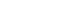  Жасы: 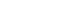 Жынысы Ә/Е(керекті астын сызыңыз)

ЖСН ____|____|____|____|____|____|____|____|____|____|

 


Жедел өтінім №

 
Туған күні: Жасы: Жынысы Ә/Е(керекті астын сызыңыз)

ЖСН ____|____|____|____|____|____|____|____|____|____|

 


Жедел өтінім №

 
Тұрғылықты мекенжайы 
Жедел өтінім №

 
Диагнозы: 10-АХЖ коды 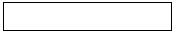 
Зақымдану жағдайы 

 
Зақымдану жағдайы 

 
Зақымдану жағдайы 

 
Дәрігер Фельдшер
Дәрігер Фельдшер
Дәрігер Фельдшер
Стационарда қарау кезіндегі шағымдар: 
Стационарда қарау кезіндегі шағымдар: 
Стационарда қарау кезіндегі шағымдар: 
Обьективті мәліметтер: __________________________

Глазго шкаласыбойынша сана деңгей:
Обьективті мәліметтер: __________________________

Глазго шкаласыбойынша сана деңгей:
Обьективті мәліметтер: __________________________

Глазго шкаласыбойынша сана деңгей:
Status localis:
Status localis:
Status localis:
Жалпы жағдайы
Жалпы жағдайы
3

4

5

6

 
Сарғыш 

көгіс (көк ала) 

қызғылт 

құрғақ 

дымқыл

таза бөртпе 

гипостаза 

 
Везикулярлық

пуэрилдік

қатқыл 

әлсізденген О С

бронхореялық

 
5
Перкуторлыдыбыс:

Анық өкпелік

Тұйықталған (немесе тұйық)

Тимпанит дабылды

Қорпты

 
1

2

3
Қанағаттанарлық 

орташа 

нашар

агониялық 

биологиялық өлім 
3

4

5

6

 
Сарғыш 

көгіс (көк ала) 

қызғылт 

құрғақ 

дымқыл

таза бөртпе 

гипостаза 

 
Везикулярлық

пуэрилдік

қатқыл 

әлсізденген О С

бронхореялық

 
5
Перкуторлыдыбыс:

Анық өкпелік

Тұйықталған (немесе тұйық)

Тимпанит дабылды

Қорпты

 
1

2

3
Қанағаттанарлық 

орташа 

нашар

агониялық 

биологиялық өлім 
3

4

5

6

 
Сарғыш 

көгіс (көк ала) 

қызғылт 

құрғақ 

дымқыл

таза бөртпе 

гипостаза 

 
Везикулярлық

пуэрилдік

қатқыл 

әлсізденген О С

бронхореялық

 
6
Сіңір рефлекстері:

 қалыпты екі жақты

төмендеген О С Ж Т

жоғарылаған О С Ж Т

 жоқ

 
1

2

3
Қанағаттанарлық 

орташа 

нашар

агониялық 

биологиялық өлім 
3

4

5

6

 
Сарғыш 

көгіс (көк ала) 

қызғылт 

құрғақ 

дымқыл

таза бөртпе 

гипостаза 

 
3
Сырылы: жоқ

Құрғақ сухие

Ылғалды 
7
Қозғалу сферасы:

парез (плегия)

О С Ж Т

ет қуаты жоғарылаған

(төмендеген)

 
Санасы

 
Жүрек - қан тамыр.жүйесі

 
Жүрек - қан тамыр.жүйесі

 
3
Сырылы: жоқ

Құрғақ сухие

Ылғалды 
7
Қозғалу сферасы:

парез (плегия)

О С Ж Т

ет қуаты жоғарылаған

(төмендеген)

 
1

2

3

4
Айқын 

айқын емес 1,2 

сопор 

кома 1,2,3

ессіз 
1
Жүрек дыбысы: айқын,

тұншыққан, тұнық 
3
Сырылы: жоқ

Құрғақ сухие

Ылғалды 
7
Қозғалу сферасы:

парез (плегия)

О С Ж Т

ет қуаты жоғарылаған

(төмендеген)

 
1

2

3

4
Айқын 

айқын емес 1,2 

сопор 

кома 1,2,3

ессіз 
1
Жүрек дыбысы: айқын,

тұншыққан, тұнық 
4
Демікпесі: жоқ

экспираторлы

инспираторлы

аралас

 
7
Қозғалу сферасы:

парез (плегия)

О С Ж Т

ет қуаты жоғарылаған

(төмендеген)

 
1

2

3

4
Айқын 

айқын емес 1,2 

сопор 

кома 1,2,3

ессіз 
2
Шуылы: жоқ, 

систолическ, диастолическ.,
4
Демікпесі: жоқ

экспираторлы

инспираторлы

аралас

 
8
 Ауру сезімталдығы

төмендеген О С Ж Т

 
1

2

3

4
Айқын 

айқын емес 1,2 

сопор 

кома 1,2,3

ессіз 
3
Тамыр соғуы:

Қанағаттанар

лық

Ырғақты 

Ырғақсыз 

Толымды 

Толымсыз 

Жоқ 
Жүйке жүйесі:

 
Жүйке жүйесі:

 
8
 Ауру сезімталдығы

төмендеген О С Ж Т

 
Көңіл күйі

 
Көңіл күйі

 
3
Тамыр соғуы:

Қанағаттанар

лық

Ырғақты 

Ырғақсыз 

Толымды 

Толымсыз 

Жоқ 
1
Патологиясыз 

 
9
 Афазия:моторлы

 сенсорлы,тоталды

 
3
Тамыр соғуы:

Қанағаттанар

лық

Ырғақты 

Ырғақсыз 

Толымды 

Толымсыз 

Жоқ 
2
Менингеалдық симптомдары:

сірескен __ 

Кернига (+-)

Брудзинский (+-)

Менингеальн. симпт. Ригидность п. п.

 
9
 Афазия:моторлы

 сенсорлы,тоталды

 
1

2

 
Сабырлы 

қозған 

әлсіз, тежелген

 
3
Тамыр соғуы:

Қанағаттанар

лық

Ырғақты 

Ырғақсыз 

Толымды 

Толымсыз 

Жоқ 
2
Менингеалдық симптомдары:

сірескен __ 

Кернига (+-)

Брудзинский (+-)

Менингеальн. симпт. Ригидность п. п.

 
10
Бабинский симпт. О С

Оппенгейм симпт. О С

 перифериялық нервтердің

 тартылу симптомы

 
Көз қарашығы

 
Көз қарашығы

 
3
Тамыр соғуы:

Қанағаттанар

лық

Ырғақты 

Ырғақсыз 

Толымды 

Толымсыз 

Жоқ 
2
Менингеалдық симптомдары:

сірескен __ 

Кернига (+-)

Брудзинский (+-)

Менингеальн. симпт. Ригидность п. п.

 
Аңқасы:

 
Аңқасы:

 
1

2

3

4
Қалыпты 

миоз-мидриаз

жарыққа әсері:

жанды

әлсіз

жоқ

анизокория

DS
Тыныс алу жүйесі

 
Тыныс алу жүйесі

 
3
Көз ұясы:

Парез қыли О С

көлденең , тік

 
1

2

3

4
 Қалыпты 

 Қызарған 

 Ісіңкі 

 Таңдай:ұлғайған.,

 іркілдеп тұр.,

 іріңдеп тұр

 
1

2

3

4
Қалыпты 

миоз-мидриаз

жарыққа әсері:

жанды

әлсіз

жоқ

анизокория

DS
1

 
Көкірек керілуінің күйі:

қалыпты; 

төмендеген О С

дем алуы ауытқулы;

жоқ 
1

2

3

4
Қалыпты 

миоз-мидриаз

жарыққа әсері:

жанды

әлсіз

жоқ

анизокория

DS
1

 
Көкірек керілуінің күйі:

қалыпты; 

төмендеген О С

дем алуы ауытқулы;

жоқ 
4

 
ЧМН: птоз О С

мұрын-ерін қатпары жазық;

жұтынуы бұзылған;

тілі ауытқулы 

О С

төменгі еріннің

салбырауы

 
Тері қабаты

 
Тері қабаты

 
2
Тынысын тыңдау:

аускульт.:
4

 
ЧМН: птоз О С

мұрын-ерін қатпары жазық;

жұтынуы бұзылған;

тілі ауытқулы 

О С

төменгі еріннің

салбырауы

 
Ас қорыту жүйесі:

 
Ас қорыту жүйесі:

 
2
Тынысын тыңдау:

аускульт.:
4

 
ЧМН: птоз О С

мұрын-ерін қатпары жазық;

жұтынуы бұзылған;

тілі ауытқулы 

О С

төменгі еріннің

салбырауы

 
1

2
физиолог. Түсті 

бозғылт 

 
2
Тынысын тыңдау:

аускульт.:
4

 
ЧМН: птоз О С

мұрын-ерін қатпары жазық;

жұтынуы бұзылған;

тілі ауытқулы 

О С

төменгі еріннің

салбырауы

 
1
Тілі: таза,

ылғалды-құрғақ

 
1

2
физиолог. Түсті 

бозғылт 

 
2
Тынысын тыңдау:

аускульт.:
4

 
ЧМН: птоз О С

мұрын-ерін қатпары жазық;

жұтынуы бұзылған;

тілі ауытқулы 

О С

төменгі еріннің

салбырауы

 
1
Тілі: таза,

ылғалды-құрғақ

 
1

2
физиолог. Түсті 

бозғылт 

 
2
Тынысын тыңдау:

аускульт.:
4

 
ЧМН: птоз О С

мұрын-ерін қатпары жазық;

жұтынуы бұзылған;

тілі ауытқулы 

О С

төменгі еріннің

салбырауы

 
1
Тілі: таза,

ылғалды-құрғақ

 
1

2
физиолог. Түсті 

бозғылт 

 
2
Тынысын тыңдау:

аускульт.:
4

 
ЧМН: птоз О С

мұрын-ерін қатпары жазық;

жұтынуы бұзылған;

тілі ауытқулы 

О С

төменгі еріннің

салбырауы

 
1
Тілі: таза,

ылғалды-құрғақ

 
1

2
физиолог. Түсті 

бозғылт 

 
2
Тынысын тыңдау:

аускульт.:
4

 
ЧМН: птоз О С

мұрын-ерін қатпары жазық;

жұтынуы бұзылған;

тілі ауытқулы 

О С

төменгі еріннің

салбырауы

 
1
Тілі: таза,

ылғалды-құрғақ

 
жағындымен 

 
жағындымен 

 
2
Етеккір циклы:

бұзылмаған

бұзылған ______

______________

------------

 
Етеккір циклы:

бұзылмаған

бұзылған ______

______________

------------

 
Емдеу нәтижесі

 
2
Іші: жұмсақ, ауырсынбайды, ауырсынады,.

керілген, кеуіп тұр; 

тыныс алуға қатысуда (иә,жоқ) 

 
Іші: жұмсақ, ауырсынбайды, ауырсынады,.

керілген, кеуіп тұр; 

тыныс алуға қатысуда (иә,жоқ) 

 
2
Етеккір циклы:

бұзылмаған

бұзылған ______

______________

------------

 
Етеккір циклы:

бұзылмаған

бұзылған ______

______________

------------

 
Емдеу нәтижесі

 
2
Іші: жұмсақ, ауырсынбайды, ауырсынады,.

керілген, кеуіп тұр; 

тыныс алуға қатысуда (иә,жоқ) 

 
Іші: жұмсақ, ауырсынбайды, ауырсынады,.

керілген, кеуіп тұр; 

тыныс алуға қатысуда (иә,жоқ) 

 
2
Етеккір циклы:

бұзылмаған

бұзылған ______

______________

------------

 
Етеккір циклы:

бұзылмаған

бұзылған ______

______________

------------

 
жақсарды

өзгеріссіз

нашарлады

 
2
Іші: жұмсақ, ауырсынбайды, ауырсынады,.

керілген, кеуіп тұр; 

тыныс алуға қатысуда (иә,жоқ) 

 
Іші: жұмсақ, ауырсынбайды, ауырсынады,.

керілген, кеуіп тұр; 

тыныс алуға қатысуда (иә,жоқ) 

 
Перифериялық ісіну

 
Перифериялық ісіну

 
Перифериялық ісіну

 
жақсарды

өзгеріссіз

нашарлады

 
2
Іші: жұмсақ, ауырсынбайды, ауырсынады,.

керілген, кеуіп тұр; 

тыныс алуға қатысуда (иә,жоқ) 

 
Іші: жұмсақ, ауырсынбайды, ауырсынады,.

керілген, кеуіп тұр; 

тыныс алуға қатысуда (иә,жоқ) 

 
1

2

3
Жоқ 

ісіңкі_________

_______________

--------------

--------------

іскен_________

_____________

----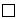 -------

------------

 


Жоқ 

ісіңкі_________

_______________

--------------

--------------

іскен_________

_____________

-----------

------------

 


жақсарды

өзгеріссіз

нашарлады

 
3

 
Симптомдары:

Щеткин-Бл. + -

Ровзинга + -

Ситковский + -

Ортнер + -

 
Симптомдары:

Щеткин-Бл. + -

Ровзинга + -

Ситковский + -

Ортнер + -

 
1

2

3
Жоқ 

ісіңкі_________

_______________

--------------

--------------

іскен_________

_____________

-----------

------------

 


Жоқ 

ісіңкі_________

_______________

--------------

--------------

іскен_________

_____________

-----------

------------

 


Акушерский статус

Жатыр түбі биіктігі:_______ см.

Іші:

овоидты 

дөңгелек 

басқа 

Жатыр тонусы :

қалыпты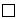  толғақты

Ұрық орналасуы:

бойлық

қиғаш ;көлденең 

Келе жатқан бөлігі ________


4
Бауы

ры:

қалып

ты

__см-ге ұлғай

ған

қатты 

ауырсынады

 
Көк б.

қалып

-ты

см-ге ұлғай

ған

қатты

ауыр

сы-нады

 
4
Бауы

ры:

қалып

ты

__см-ге ұлғай

ған

қатты 

ауырсынады

 
Көк б.

қалып

-ты

см-ге ұлғай

ған

қатты

ауыр

сы-нады

 
 

ТАЖ 
4
Бауы

ры:

қалып

ты

__см-ге ұлғай

ған

қатты 

ауырсынады

 
Көк б.

қалып

-ты

см-ге ұлғай

ған

қатты

ауыр

сы-нады

 
tº С
4
Бауы

ры:

қалып

ты

__см-ге ұлғай

ған

қатты 

ауырсынады

 
Көк б.

қалып

-ты

см-ге ұлғай

ған

қатты

ауыр

сы-нады

 
Пульс
Несеп жыныс жүйесі

 
Несеп жыныс жүйесі

 
Несеп жыныс жүйесі

 
ЖСЖ

 
1
Несеп жүруі:

қалыпты

дизурия_______

 
Несеп жүруі:

қалыпты

дизурия_______

 
ЖСЖ

 
1
Несеп жүруі:

қалыпты

дизурия_______

 
Несеп жүруі:

қалыпты

дизурия_______

 
АҚҚ

оң

сол

 
ССПО - + (О С)

ССПО - + (П Л)
ССПО - + (О С)

ССПО - + (П Л)
АҚҚ

оң

сол

 
Оттегінің сатурациясы 

 
Оттегінің сатурациясы 

 
Қан құра

мын-дағы қант

 
 

ммоль/л
 

ммоль/л
 

ммоль/л
Қан құра

мын-дағы қант

 
 

ммоль/л
 

ммоль/л
 

ммоль/л
Қан құра

мын-дағы қант

 
 

ммоль/л
 

ммоль/л
 

ммоль/л№ 110-2/е н. артқы беті
Консультация (түзету емдеу), пациентке операция жасау
Гемодинамика көрсеткіштері
Гемодинамика көрсеткіштері
Гемодинамика көрсеткіштері
Гемодинамика көрсеткіштері
Гемодинамика көрсеткіштері
Гемодинамика көрсеткіштері
Гемодинамика көрсеткіштері
Гемодинамика көрсеткіштері
Гемодинамика көрсеткіштері
Гемодинамика көрсеткіштері
Гемодинамика көрсеткіштері
Гемодинамика көрсеткіштері
Гемодинамика көрсеткіштері
Гемодинамика көрсеткіштері
Гемодинамика көрсеткіштері
Гемодинамика көрсеткіштері
Гемодинамика көрсеткіштері
Консультация (түзету емдеу), пациентке операция жасау
ТҚЖ 
T
PS
PS
PS
ЖСЖ 
ЖСЖ 
АҚ 
АҚ 
АҚ 
Сатурация
Сатурация
Қандағы қант
Қандағы қант
Қандағы қант
Қандағы қант
Қандағы қант
Қосымша тексеру

 
Дейін

 
Кейін

 
Қорытынды:кеңес берілді, операция жасалды, орнында қалдырылды, тасымалданды (астын сызу).
Қорытынды:кеңес берілді, операция жасалды, орнында қалдырылды, тасымалданды (астын сызу).
Қорытынды:кеңес берілді, операция жасалды, орнында қалдырылды, тасымалданды (астын сызу).
Қорытынды:кеңес берілді, операция жасалды, орнында қалдырылды, тасымалданды (астын сызу).
Қорытынды:кеңес берілді, операция жасалды, орнында қалдырылды, тасымалданды (астын сызу).
Қорытынды:кеңес берілді, операция жасалды, орнында қалдырылды, тасымалданды (астын сызу).
Қорытынды:кеңес берілді, операция жасалды, орнында қалдырылды, тасымалданды (астын сызу).
Қорытынды:кеңес берілді, операция жасалды, орнында қалдырылды, тасымалданды (астын сызу).
Қорытынды:кеңес берілді, операция жасалды, орнында қалдырылды, тасымалданды (астын сызу).
Қорытынды:кеңес берілді, операция жасалды, орнында қалдырылды, тасымалданды (астын сызу).
Қорытынды:кеңес берілді, операция жасалды, орнында қалдырылды, тасымалданды (астын сызу).
Қорытынды:кеңес берілді, операция жасалды, орнында қалдырылды, тасымалданды (астын сызу).
Қорытынды:кеңес берілді, операция жасалды, орнында қалдырылды, тасымалданды (астын сызу).
Қорытынды:кеңес берілді, операция жасалды, орнында қалдырылды, тасымалданды (астын сызу).
Қорытынды:кеңес берілді, операция жасалды, орнында қалдырылды, тасымалданды (астын сызу).
Қорытынды:кеңес берілді, операция жасалды, орнында қалдырылды, тасымалданды (астын сызу).
Қорытынды:кеңес берілді, операция жасалды, орнында қалдырылды, тасымалданды (астын сызу).
Қорытынды:кеңес берілді, операция жасалды, орнында қалдырылды, тасымалданды (астын сызу).
Қорытынды:кеңес берілді, операция жасалды, орнында қалдырылды, тасымалданды (астын сызу).
Дәрігер-кеңесшінің диагнозы:
Ұсынымдар

 
Ұсынымдар

 
Ұсынымдар

 
Ұсынымдар

 
Ұсынымдар

 
Жедел медициналықкөлігіндегі шағымдары: 
Тасымалдау кезінде пациентті динамикалық бақылау:
Гемодинамика көрсеткіштері (Показатели гемодинамики)
Гемодинамика көрсеткіштері (Показатели гемодинамики)
Гемодинамика көрсеткіштері (Показатели гемодинамики)
Гемодинамика көрсеткіштері (Показатели гемодинамики)
Гемодинамика көрсеткіштері (Показатели гемодинамики)
Гемодинамика көрсеткіштері (Показатели гемодинамики)
Гемодинамика көрсеткіштері (Показатели гемодинамики)
Гемодинамика көрсеткіштері (Показатели гемодинамики)
Гемодинамика көрсеткіштері (Показатели гемодинамики)
Гемодинамика көрсеткіштері (Показатели гемодинамики)
Гемодинамика көрсеткіштері (Показатели гемодинамики)
Гемодинамика көрсеткіштері (Показатели гемодинамики)
Гемодинамика көрсеткіштері (Показатели гемодинамики)
Гемодинамика көрсеткіштері (Показатели гемодинамики)
Ұшу кезіндегі шағымдары
Ұшу кезіндегі шағымдары
Ұшу кезіндегі шағымдары
Ұшу кезіндегі шағымдары
Тасымалдау кезінде пациентті динамикалық бақылау:
ТҚЖ 
T
PS
PS
ЖС

 
ЖС

 
АҚ 
АҚ 
Сатурация

 
Сатурация

 
Сатурация

 
Қандағы қант

 
Қандағы қант

 
Қандағы қант

 
1 сағат
2 сағат
3 сағат
4 сағат
Уақыты
Медициналық мәндегі бұйымдар және мөлшері
Медициналық мәндегі бұйымдар және мөлшері
Медициналық мәндегі бұйымдар және мөлшері
Медициналық мәндегі бұйымдар және мөлшері
Медициналық мәндегі бұйымдар және мөлшері
Медициналық мәндегі бұйымдар және мөлшері
Медициналық мәндегі бұйымдар және мөлшері
Медициналық мәндегі бұйымдар және мөлшері
Медициналық мәндегі бұйымдар және мөлшері
Медициналық мәндегі бұйымдар және мөлшері
Медициналық мәндегі бұйымдар және мөлшері
Медициналық мәндегі бұйымдар және мөлшері
Медициналық мәндегі бұйымдар және мөлшері
Медициналық мәндегі бұйымдар және мөлшері
Медициналық мәндегі бұйымдар және мөлшері
Медициналық мәндегі бұйымдар және мөлшері
Медициналық мәндегі бұйымдар және мөлшері
Медициналық мәндегі бұйымдар және мөлшері
1 сағат
2 сағат
3 сағат
4 сағат
Тасымалдау әдісі: 
Тасымалдау әдісі: 
Тасымалдау әдісі: 
Тасымалдау әдісі: 
Жеңіл арбада
Жеңіл арбада
Жеңіл арбада
Жеңіл арбада
Жеңіл арбада
Жеңіл арбада
Зембілмен
Зембілмен
Зембілмен
Зембілмен
Зембілмен
Зембілмен
Қолмен
Қолмен
Қолмен
Медицинское оборудование

 

Пациент тасымалдауды сезінді: жақсы, қанағаттанарлық, нашар, қайтыс болды (астын сызу)


Күні _______________________
Уақыты ______________________ науқасты медициналық ұйымның(МҰ) қабылдау бөліміне немесе жедел жәрдем
Уақыты ______________________ науқасты медициналық ұйымның(МҰ) қабылдау бөліміне немесе жедел жәрдем
бригадасына табыстады.
бригадасына табыстады.
бригадасына табыстады.
Пациентті жеткізген дәрігердің Т.А.Ә (болған жағдайда)._______________ ______________________ Код _________ Қолы

:
Пациентті жеткізген дәрігердің Т.А.Ә (болған жағдайда)._______________ ______________________ Код _________ Қолы

:
 

МҰ немесе жедел медициналық көмекбригадасының қабылдаған дәрігердің Т.А.Ә (болған жағдайда).__________________________ Қолы:


 

МҰ немесе жедел медициналық көмекбригадасының қабылдаған дәрігердің Т.А.Ә (болған жағдайда).__________________________ Қолы:


 

МҰ немесе жедел медициналық көмекбригадасының қабылдаған дәрігердің Т.А.Ә (болған жағдайда).__________________________ Қолы:


Қазақстан Республикасы Денсаулық сақтау министрінің міндетін атқарушының 2010 жылғы "23" қарашадағы № 907 бұйрығымен бекітілген № 114/е нысанды медициналық құжаттама
Қазақстан Республикасы Денсаулық сақтау министрінің міндетін атқарушының 2010 жылғы "23" қарашадағы № 907 бұйрығымен бекітілген № 114/е нысанды медициналық құжаттамаСанитарлық авиация бөлімінің
(сырқатнамасына тігіледі)
ілеспе парағына қосымша парақ Санитарлық авиация бөлімінің
ілеспе парағына қосымша парақ Жаңа туған нәрестені тасымалдаудың
 қосымша парағы
1
ID
Идентификатор (электрондық цифрлық қолтаңба, QR коды (машинада оқылатын оптикалық белгі) немесе оны басқалардан ерекшелейтін тағы бір ерекше функция))
2
t0
Дене температурасы
3
АҚ
Артериалық қысым
4
ЖСН
Жеке сәйкестендіру нөмірі
5
САОМБ
Санитарлы авиация орталығының мобильді бригадасы
6
АХЖ-10
Аурулардың халықаралық жіктемесінің 10-шы қаралымы
7
МҰ
Медициналық ұйым
8
РS
Пульс
9
Т.А.Ә. (болған жағдайда)
Тегі, аты, әкесінің аты (болған жағдайда)
10
ТАЖ
Тыныс алу жиілігі
11
ЖСЖ
Жүрек соғу жиілігі
Қазақстан Республикасы Денсаулық сақтау министрінің міндетін атқарушының 2010 жылғы "23" қарашадағы № 907 бұйрығымен бекітілген № 117/е нысанды медициналық құжаттама
Р/с №
Шақыртудың күні мен уақыты
Кім және қайдан шақырды
Науқастың тегі, аты, әкесінің аты (болған жағдайда)
ЖСН
Диагнозы немесе шақырту себебі
Науқас қайда орналасқан
1
2
3
4
5
6№ 117/е н. артқы беті
Бригада құрамы, консультанттар немесе бірге жүрген тұлғалар
Бригада құрамы, консультанттар немесе бірге жүрген тұлғалар
Авиакомпанияның атауы, әуе-көлік түрі
Шұғыл өтінім берілу күні мен уақыты
Ұшып кету уақыты
Ұшып келу уақыты
Медициналық қызметтер түрлері
Шұғыл өтінімді қайтару себебі
Кезекші аға дәрігер
Тегі, аты(болған жағдайда)
лауазымы, мамандығы, МҰ
Авиакомпанияның атауы, әуе-көлік түрі
Шұғыл өтінім берілу күні мен уақыты
Ұшып кету уақыты
Ұшып келу уақыты
Медициналық қызметтер түрлері
Шұғыл өтінімді қайтару себебі
Кезекші аға дәрігер
7
8
9
10
11
12
13
15
16
1
ЖСН
Жеке сәйкестендіру нөмірі
2
МҰ
Медициналық ұйым
3
Т.А.Ә. (болған жағдайда)
Тегі, аты, әкесінің аты (болған жағдайда)
Қазақстан Республикасы Денсаулық сақтау министрінің міндетін атқарушының 2010 жылғы "23" қарашадағы № 907 бұйрығымен бекітілген № 118/е нысанды медициналық құжаттама
Ұшу бағдары
Ұшу бағдары
Медициналық қызметкердің тегі, аты, әкесінің аты (болған жағдайда)
Пациентінің тегі, аты, әкесінің аты (болған жағдайда)
Ұшу пункті 
Қону пункті
Медициналық қызметкердің тегі, аты, әкесінің аты (болған жағдайда)
Пациентінің тегі, аты, әкесінің аты (болған жағдайда)
1
2
3
4№ 118/е н. артқы беті
Күні
Ұшудың іс-жүзіндегі бағдары бойынша ұшу пунктті
Ұшудың іс-жүзіндегі бағдары бойынша қону пунктті
Жолаушылар саны
Уақыты
Уақыты
Уақыты
Уақыты
Ұшқан сағаты
Ұшқан сағаты
Жердегі уақыты
Жердегі уақыты
Қону пунктеріндегі тұрған уақыты
Қону пунктеріндегі тұрған уақыты
Қанша километр өткені
Күні
Ұшудың іс-жүзіндегі бағдары бойынша ұшу пунктті
Ұшудың іс-жүзіндегі бағдары бойынша қону пунктті
Жолаушылар саны
ұшып шығу
ұшып шығу
ұшып келу

(прилета)
ұшып келу

(прилета)
Ұшқан сағаты
Ұшқан сағаты
Жердегі уақыты
Жердегі уақыты
Қону пунктеріндегі тұрған уақыты
Қону пунктеріндегі тұрған уақыты
Қанша километр өткені
Күні
Ұшудың іс-жүзіндегі бағдары бойынша ұшу пунктті
Ұшудың іс-жүзіндегі бағдары бойынша қону пунктті
Жолаушылар саны
сағат
мин
сағат
мин
сағат
мин
сағат
мин
сағат
мин
Қанша километр өткені
1
2
3
4
5
6
7
8
9
10
11
12
13
14
15
ИТОГО:
ИТОГО:
ИТОГО:
ИТОГО:
ИТОГО:
ИТОГО:
ИТОГО:
ИТОГО:
Қазақстан Республикасы Денсаулық сақтау министрінің міндетін атқарушының 2010 жылғы "23" қарашадағы № 907 бұйрығымен бекітілген№ 118-1/е нысанды медициналық құжаттама
Дереу (иә/жоқ)
№ ___Оралымды мәлімдеме

20___ ж. "____" ________________
Жөнелту әуежайы
Келуәуежайы
Жүктеу (Загрузка)
Жүктеу (Загрузка)
Жүктеу (Загрузка)
Жүктеу (Загрузка)
Жөнелту әуежайы
Келуәуежайы
САОМБ қызметкерлерінің саны
Пациенттердің саны
Алыпжүрушілер саны
Тасымалдаутәсілі(отырыпкелу, жатып келу, қолда, кувездің ішінде)
Жеделөтінімді алған күні мен уақыты
Жедел өтінінім орындауға қабылданды 
Жеделөтінім орындауғақабылданбады.

Бас тарту себебі :
Ауысымның аға дәрігері:

________________________

(қолы, Т.А.Ә (болған жағдайда).)

М.О.
"Пайдаланушы" өкілі:

________________________

(қолы, Т.А.Ә. (болған жағдайда) (болған жағдайда), лауазымы)

М.О.
ЖӨ жою уақыты 
ЖӨ жою себебі
ЖӨ жою туралы косымша ақпарат
Ауысымныңағадәрігерініңқолы, Т.А.Ә (болған жағдайда).
Қазақстан Республикасы Денсаулық сақтау министрінің міндетін атқарушының 2010 жылғы "23" қарашадағы № 907 бұйрығымен бекітілген № 121/е нысанды медициналық құжаттама
Р/с №
Түскен күні
Баланың тегі, аты, әкесінің аты(болған жағдайда)
ЖСН
Туған күні (жылы, күні, айы)
Кім жіберді
Жіберу себебі
Балалар үйіне қандай құжаттармен жіберілді
Баланың туыстарының (әкесінің, анасының, басқа жақын туыстарының, қамқоршының) тегі, аты, Әкесінің аты (болған жағдайда), және мекенжайы
Қайда ауыстырылды, балалар үйінен баланы кім қабылдап алды
1
2
3
4
5
6
7
8
9
10
Баланың ауыстырылған немесе шыққан күні
Баланы қабылдаған ұйымның және адамның мекенжайы
Бала қандай құжаттар бойынша шықты және баланы қабылдаған адамның қолхаты
Баланы балалар үйінен кім шығарды
Шығарған адамның қолы
Қайтыс болған жағдайдағы белгілер (қайтыс болған күні және қайда екенін көрсету керек: ауруханада, балалар үйінде)
11
12
13
14
15
16
Қазақстан Республикасы Денсаулық сақтау министрінің міндетін атқарушының 2010 жылғы "23" қарашадағы № 907 бұйрығымен бекітілген № 270-3/е нысанды медициналық құжаттама
Қазақстан Республикасы Денсаулық сақтау министрінің міндетін атқарушының 2010 жылғы "23" қарашадағы № 907 бұйрығымен бекітілген № 271/е нысанды медициналық құжаттамаБасталды " "________ ж.Аяқталды " "________ ж.
Р/с № 
Тегі, аты, әкесінің аты (болған жағдайда)
ЖСН
Қан алу күні
Талдау өткізілген күн
Тест-жүйесінің түрі, сериясы
Нәтиже 
Ескерту
1
2
3
4
5
6
7
8
Қазақстан Республикасы Денсаулық сақтау министрінің міндетін атқарушының 2010 жылғы "23" қарашадағы № 907 бұйрығымен бекітілген № 275/е нысанды медициналық құжаттама
1
АИТВ
Адамның иммундық тапшылық вирусы
2
ЖСН
Жеке сәйкестендіру нөмірі
3
ЖИТС
Жүре пайда болған иммундық тапшылық синдромы
4
Т.А.Ә. (болған жағдайда)
Тегі, аты, әкесінің аты (болған жағдайда)
Қазақстан Республикасы Денсаулық сақтау министрінің міндетін атқарушының 2010 жылғы "23" қарашадағы № 907 бұйрығымен бекітілген № 280/е нысанды медициналық құжаттама
Қазақстан Республикасы Денсаулық сақтау министрінің міндетін атқарушының 2010 жылғы "23" қарашадағы № 907 бұйрығымен бекітілген № 280/е нысанды медициналық құжаттама
Қазақстан Республикасы Денсаулық сақтау министрінің міндетін атқарушының 2010 жылғы "23" қарашадағы № 907 бұйрығымен бекітілген № 280/е нысанды медициналық құжаттамаБасталуы " ______" ________________ 20___жАяқталуы " ______" ________________ 20__ж
Күні
Қызметкердің Т.А.Ә(болған жағдайда)
Қолы
 

Р/с № 
ЖИТС зертханасындағы тіркеу №
Түскен жылы, айы, күні
Материалды алып келген мекеменің атауы
Бракераждау себебі
Қабылданған шаралар
Бракераж туралы ақпарат алған қызметшының аты жөні және қолы(болған жағдайда)
Дәрігер-лаборанттың/сапа жөніндегі менеджердің қолы
1
2
3
4
5
6
7
8Қазақстан Республикасы
Денсаулық сақтау
министрінің міндетін 
атқарушының
2010 жылғы 23 қарашадағы
№ 907 бұйрығына 
5-қосымша
Қазақстан Республикасы Денсаулық сақтау министрінің міндетін атқарушының 2010 жылғы "23" қарашадағы № 907 бұйрығымен бекітілген № 201/е нысанды медициналық құжаттамаЖолдамаға 1 қосымша парақЖолдамаға 2 қосымша парақ
1
ID
Идентификатор (электрондық цифрлық қолтаңба, QR коды (машинада оқылатын оптикалық белгі) немесе оны басқалардан ерекшелейтін тағы бір ерекше функция))
2
ЖСН
Жеке сәйкестендіру нөмірі
3
МҰ
Медициналық ұйым
4
ТҒЗӨО
Трансфузиология ғылыми-өндірістік орталығы
5
ҚР
Қазақстан Республикасы
6
Т.А.Ә. (болған жағдайда)
Тегі, аты, әкесінің аты (болған жағдайда)
7
ЭЦҚ
Электронды цифрлық қолы
Қазақстан Республикасы Денсаулық сақтау министрінің міндетін атқарушының 2010 жылғы "23" қарашадағы № 907 бұйрығымен бекітілген № 202/е нысанды медициналық құжаттама 
Қазақстан Республикасы Денсаулық сақтау министрінің міндетін атқарушының 2010 жылғы "23" қарашадағы № 907 бұйрығымен бекітілген № 202/е нысанды медициналық құжаттама 
Қазақстан Республикасы Денсаулық сақтау министрінің міндетін атқарушының 2010 жылғы "23" қарашадағы № 907 бұйрығымен бекітілген № 202/е нысанды медициналық құжаттама 
1
ID
Идентификатор (электрондық цифрлық қолтаңба, QR коды (машинада оқылатын оптикалық белгі) немесе оны басқалардан ерекшелейтін тағы бір ерекше функция))
2
ЖСН
Жеке сәйкестендіру нөмірі
3
МҰ
Медициналық ұйым
4
Т.А.Ә. (болған жағдайда)
Тегі, аты, әкесінің аты (болған жағдайда)
Қазақстан Республикасы Денсаулық сақтау министрінің міндетін атқарушының 2010 жылғы "23" қарашадағы № 907 бұйрығымен бекітілген № 240/е нысанды медициналық құжаттама
Микроорганизмдердiң атауы
Микроорганизмдердiң атауы
Микроорганизмдердiң атауы
Микроорганизмдердiң атауы
Микроорганизмдердiң атауы
Микроорганизмдердiң атауы
Микроорганизмдердiң атауы
Микроорганизмдердiң атауы
Микроорганизмдердiң атауы
Микроорганизмдердiң атауы
Микроорганизмдердiң атауы
Микроорганизмдердiң атауы
Ажыратылды
Ажыратылды
Ажыратылды
1
1
1
1
1
1
1
1
1
2
2
2
Микроорганизмдердiң* сезiмталдығы
Микроорганизмдердiң* сезiмталдығы
Микроорганизмдердiң* сезiмталдығы
Микроорганизмдердiң* сезiмталдығы
Микроорганизмдердiң* сезiмталдығы
Микроорганизмдердiң* сезiмталдығы
Микроорганизмдердiң* сезiмталдығы
Микроорганизмдердiң* сезiмталдығы
Микроорганизмдердiң* сезiмталдығы
Микроорганизмдердiң* сезiмталдығы
Микроорганизмдердiң* сезiмталдығы
Микроорганизмдердiң* сезiмталдығы
Препараттардың

аты, олардың

ЕПҰ-да болуын

есепке ала

отырып
Препараттардың

аты, олардың

ЕПҰ-да болуын

есепке ала

отырып
Препараттардың

аты, олардың

ЕПҰ-да болуын

есепке ала

отырып
Нық
Нық

емес
Сезiмтал
Сезiмтал
Сезiмтал
МИҚ

мкг/мл
МИҚ

мкг/мл
МИҚ

мкг/мл
Нық
Нық емес
Нық емес
Сезiмтал
Антибиотиктер 
Антибиотиктер 
Антибиотиктер 
Антибиотиктер 
Антибиотиктер 
Антибиотиктер 
Антибиотиктер 
Антибиотиктер 
Антибиотиктер 
Антибиотиктер 
Антибиотиктер 
Антибиотиктер 
Антибиотиктер 
Антибиотиктер 
Антибиотиктер 
Пенициллин
Пенициллин
Пенициллин
Метициллин
Метициллин
Метициллин
Оксациллин
Оксациллин
Оксациллин
Диклоксациллин
Диклоксациллин
Диклоксациллин
Ампициллин
Ампициллин
Ампициллин
Карбенициллин
Карбенициллин
Карбенициллин
Эритромици
Эритромици
Эритромици
Олеандомицин
Олеандомицин
Олеандомицин
Линкомицин
Линкомицин
Линкомицин
Ристомицин
Ристомицин
Ристомицин
Рифамицин
Рифамицин
Рифамицин
Левомицетин
Левомицетин
Левомицетин
Тетрациклин
Тетрациклин
Тетрациклин
Стрептомицин
Стрептомицин
Стрептомицин
Канамицин
Канамицин
Канамицин
Мономицин
Мономицин
Мономицин
Гентамицин
Гентамицин
Гентамицин
Неомицин
Неомицин
Неомицин
Полимиксин
Полимиксин
Полимиксин
Цепорин
Цепорин
Цепорин
Цефалоспорин
Цефалоспорин
Цефалоспорин
Микроорганизмдердiң* сезiмталдығы
Микроорганизмдердiң* сезiмталдығы
Микроорганизмдердiң* сезiмталдығы
Микроорганизмдердiң* сезiмталдығы
Микроорганизмдердiң* сезiмталдығы
Микроорганизмдердiң* сезiмталдығы
Микроорганизмдердiң* сезiмталдығы
Микроорганизмдердiң* сезiмталдығы
Микроорганизмдердiң* сезiмталдығы
Микроорганизмдердiң* сезiмталдығы
Микроорганизмдердiң* сезiмталдығы
Микроорганизмдердiң* сезiмталдығы
1
1
1
1
1
1
1
1
1
2
2
2
Сульфаниламидтер 
Сульфаниламидтер 
Сульфаниламидтер 
Сульфаниламидтер 
Сульфаниламидтер 
Сульфаниламидтер 
Сульфаниламидтер 
Сульфаниламидтер 
Сульфаниламидтер 
Сульфаниламидтер 
Сульфаниламидтер 
Сульфаниламидтер 
Сульфаниламидтер 
Сульфаниламидтер 
Сульфаниламидтер 
Сульфадиметоксин
Сульфадиметоксин
Сульфадиметоксин
Норсульфазол
Норсульфазол
Норсульфазол
Нитрофурандар 
Нитрофурандар 
Нитрофурандар 
Нитрофурандар 
Нитрофурандар 
Нитрофурандар 
Нитрофурандар 
Нитрофурандар 
Нитрофурандар 
Нитрофурандар 
Нитрофурандар 
Нитрофурандар 
Нитрофурандар 
Нитрофурандар 
Нитрофурандар 
Фуразолин
Фуразолин
Фуразолин
Фурацилин
Фурацилин
Фурацилин
Фурадонин
Фурадонин
Фурадонин
Фурагин
Фурагин
Фурагин
Фуразолидон
Фуразолидон
Фуразолидон
Перти
Перти
Перти
Норбактин
Норбактин
Норбактин
Фторхинолондар 
Фторхинолондар 
Фторхинолондар 
Фторхинолондар 
Фторхинолондар 
Фторхинолондар 
Фторхинолондар 
Фторхинолондар 
Фторхинолондар 
Фторхинолондар 
Фторхинолондар 
Фторхинолондар 
Фторхинолондар 
Фторхинолондар 
Фторхинолондар 
Басқалар 
Басқалар 
Басқалар 
Басқалар 
Басқалар 
Басқалар 
Басқалар 
Басқалар 
Басқалар 
Басқалар 
Басқалар 
Басқалар 
Басқалар 
Басқалар 
Басқалар 
Микроорганизм-

дердiң*

сезiмталдығы
Микроорганизм-

дердiң*

сезiмталдығы
Микроорганизмдер ассоциациясы
Микроорганизмдер ассоциациясы
Микроорганизмдер ассоциациясы
Микроорганизмдер ассоциациясы
Микроорганизмдер ассоциациясы
Микроорганизмдер ассоциациясы
Микроорганизмдер ассоциациясы
Микроорганизмдер ассоциациясы
Микроорганизмдер ассоциациясы
Микроорганизмдер ассоциациясы
Микроорганизмдер ассоциациясы
Микроорганизмдер ассоциациясы
Микроорганизмдер ассоциациясы
3
3
3
3
3
3
3
3
4
4
4
4
4
МИҚ

мкг/мл
нық
Нық емес
Нық емес
Нық емес
Нық емес
Сезiмтал
МИҚ

мкг/мл
МИҚ

мкг/мл
Нық
Нық емес
Нық емес
Сезiмтал
МИҚ мкг/мл
МИҚ мкг/мл
Қазақстан Республикасы Денсаулық сақтау министрінің міндетін атқарушының 2010 жылғы "23" қарашадағы № 907 бұйрығымен бекітілген № 240-4/е нысанды медициналық құжаттама
Күнi
Заттардың атауы
Нәтиже
Қолы
1
2
3
4
Қазақстан Республикасы Денсаулық сақтау министрінің міндетін атқарушының 2010 жылғы "23" қарашадағы № 907 бұйрығымен бекітілген № 240-5/е нысанды медициналық құжаттама
Күнi
Тiркеу №
Өнiмнiң, сынаманың атауы
Мезофил және факультатив анаэробты микроорганизімдер
Титр Е.coli
Протей титрi
1
2
3
4
5
6
Сальмонеллаға, шигеллаға зерттеу
Стафилакоккқа зерттеу
Энтерококкқа зерттеу
Cereus-ке зерттеу
Анаэроб

тар
Биосынама
Нәтиже
Күнi, қолы
7
8
9
10
11
12
13
14
Қазақстан Республикасы Денсаулық сақтау министрінің міндетін атқарушының 2010 жылғы "23" қарашадағы № 907 бұйрығымен бекітілген № 240-6/е нысанды медициналық құжаттама
Күнi
Тегі, аты, әкесінің аты (болған жағдайда)

Ф.И.О. (болған жағдайда)
ЖСН
Бөлiмще
Зерттелу материалы
Өсу сипаты
Өсу сипаты
Өсу сипаты
Рессель микроскопиясы
Күнi
Тегі, аты, әкесінің аты (болған жағдайда)

Ф.И.О. (болған жағдайда)
ЖСН
Бөлiмще
Зерттелу материалы
Чистовичтiң

 
Эндо
Қан агары

 
Рессель микроскопиясы
1
2
3
4
5
6
7
8
9
Лактоза
Глюкоза
Сахароза
Н2S
Несепнәр
Маннит
Индол
Қозғалғыш-тығы

 
Симонса
Донилалация
А/б-ге сезiмталдығын зерттеу нәтижесi

 
Аяқтау күнi, қолы
Плазма
Чистовичтiң

 
Манинит
Глицерин
Стерильдi сүт

 
Агар үйiрi

 
Тұзды сорпа

 
Өттi сорпа

 
Қантты сорпа

 
Ацетат ортасы

 
А/б-ге сезiмталдығын зерттеу нәтижесi

 
Аяқтау күнi, қолы
10
11
12
13
14
15
16
17
18
19
20
21
Қазақстан Республикасы Денсаулық сақтау министрінің міндетін атқарушының 2010 жылғы "23" қарашадағы № 907 бұйрығымен бекітілген № 240-8/е нысанды медициналық құжаттама
Күнi
Тiркеу №

Регистрационный №
Тегі, аты, әкесінің аты (болған жағдайда)

Мекен жайы, жұмыс орны
ЖСН
Диагнозы/
Ауырған күнi
Кiм әкелдi

Кем доставлен
Зерттеу мақсаты

Цель исследования
1
2
3
4
5
6
7
8
Себулер
Себулер
Себулер
Себулер
Себулер
Микроскопия
Ұқсастыру тесттерi
Талдау аяқталған күн
Қолы 
I
II
III
IV
V
Микроскопия
Ұқсастыру тесттерi
Талдау аяқталған күн
Қолы 
9
10
11
12
13
14
15
16
17
Қазақстан Республикасы Денсаулық сақтау министрінің міндетін атқарушының 2010 жылғы "23" қарашадағы № 907 бұйрығымен бекітілген № 240-10/е нысанды медициналық құжаттама
Қазақстан Республикасы Денсаулық сақтау министрінің міндетін атқарушының 2010 жылғы "23" қарашадағы № 907 бұйрығымен бекітілген № 240-12/е нысанды медициналық құжаттама 
Р/с №
Алыну күнi
Жинау орны
Зерттеу мақсаты
Зерттеу нәтижесi
Зерттеу нәтижесi
Зерттеу нәтижесi
Зерттеу нәтижесi
Нәтижелер берiлген күн
Зерттеу жүргiзген адамның идентификаторы
Р/с №
Алыну күнi
Жинау орны
Зерттеу мақсаты
Ішек таяқшалары тобының бактериясы
Алтын стафилококк
Шартты түрде патогенді флора
Патогенді микрофлора
Нәтижелер берiлген күн
Зерттеу жүргiзген адамның идентификаторы
1
2
4
5
6
7
8
9
10
11
Қазақстан Республикасы Денсаулық сақтау министрінің міндетін атқарушының 2010 жылғы "23" қарашадағы № 907 бұйрығымен бекітілген № 240-14/е нысанды медициналық құжаттама
Себу күнi
Колониялар сипаты
Морфология
Уреаза
Цистиназа
Крахмал
Глюкоза
Сахароза
Уыттылығы
Түрi
Күнi
1
2
3
4
5
6
7
8
9
10
11
Қазақстан Республикасы Денсаулық сақтау министрінің міндетін атқарушының 2010 жылғы "23" қарашадағы № 907 бұйрығымен бекітілген № 250-1/е нысанды медициналық құжаттама
Күні
Қызметкердің Тегі.Аты.Әкесінің аты (болған жағдайда)
ҚолыАртқы жақ
МО атауы

 
Күні
Биосынаманың қозғалысы
Биосынаманың қозғалысы
Биосынаманың қозғалысы
Биосынаманың қозғалысы
Биосынаманың қозғалысы
Биосынаманың қозғалысы
Биосынаманың қозғалысы
Биосынаманың қозғалысы
Биосынаманың қозғалысы
Биосынаманың қозғалысы
МО атауы

 
Күні
Нақтытапсырылған биоматериал саны
Нақтытапсырылған биоматериал саны
Нақтытапсырылған биоматериал саны
Нақтытапсырылған биоматериал саны
Нақтытапсырылған биоматериал саны
Нақтытапсырылған биоматериал саны
Нақтытапсырылған биоматериал саны
Нақтытапсырылған биоматериал саны
Нақтытапсырылған биоматериал саны
Нақтытапсырылған биоматериал саны
МО атауы

 
Күні
Б/Х
МНО

 
гормон
HbA1c
Гепатиты В,С
такролимус
циклоспорин

 
ПЦР
Қан тобы/ а-ти
микрореакция
Биосынаманың қозғалысы
Биосынаманың қозғалысы
Биосынаманың қозғалысы
Биосынаманың қозғалысы
Биосынаманың қозғалысы
Биосынаманың қозғалысы
Биосынаманың қозғалысы
Биосынаманың қозғалысы
Биосынаманың қозғалысы
Биосынаманың қозғалысы
Сәйкессіздік
Нақтытапсырылған биоматериал саны
Нақтытапсырылған биоматериал саны
Нақтытапсырылған биоматериал саны
Нақтытапсырылған биоматериал саны
Нақтытапсырылған биоматериал саны
Тапсырды

 
Тапсырды

 
Тапсырды

 
қабылдады

 
қабылдады

 
Сәйкессіздік
КЖТ
НЖТ
Кал, қырынды

 
Тазалық деңгейі

 
Онкоцит-гия
тегі
Время

 

 
қҚолы

 
Время

 

 
қҚолы

 
Қазақстан Республикасы Денсаулық сақтау министрінің міндетін атқарушының 2010 жылғы "23" қарашадағы № 907 бұйрығымен бекітілген № 250-2/е нысанды медициналық құжаттама
Күні
Қызметкердің Тегі.Аты.Әкесінің (болған жағдайда) 
ҚолыАртқы жақ
№
Сәйкессіздікті анықтау күні 
Сәйкессіздік 
Сәйкессіздікті жою бойынша тез арадағы әрекеттер 
Қабылданған түзету шаралары 
Қабылданған шаралардың тиімділігін бағалау және нәтижесі 
Қазақстан Республикасы Денсаулық сақтау министрінің міндетін атқарушының 2010 жылғы "23" қарашадағы № 907 бұйрығымен бекітілген № 250-3/е нысанды медициналық құжаттама
Күні
Қызметкердің Т.А.Ә(болған жағдайда) 
Қолы
Р.с. № 
Күні
Пациенттің Тегі, аты, әкесінің аты (болған жағдайда) (инициалдары)
сәйкестендіру номері
Жолдаған мед. ұйым
Дабылды -сыни мәні /
Дабылды-сыни мәндерді анықтау уақыты
Дабылды-сыни мәндерді тапсыру уақыты
Ақпаратты берген қызметкердің қолы
Хабарламаны қабылдаған қызметкердің Тегі, аты, әкесінің аты (болған жағдайда) аты-жөні ,қолы (телефонмен жіберу кезінде Тегі, аты, әкесінің аты (болған жағдайда, инициалдары, телефон нөмірі) /
Қазақстан Республикасы Денсаулық сақтау министрінің міндетін атқарушының 2010 жылғы "23" қарашадағы № 907 бұйрығымен бекітілген № 253/е нысанды медициналық құжаттама
Күні
Р/с №
Тіркеу

№ 
Тексерілушінің туған күні Тегі, аты, әкесінің аты (болған жағдайда)
ЖСН
Тексерілушінің жұмыс орны, мекенжайы
Стационар, бөлімше, контингент
Ортаның атауы және өсу сиппатамасы
1
2
3
4
5
6
7
8№ 253/е н. Артқы беті
Зерттелетін колониялар саны
Микроскопия
Сәйкестендіру тесттері
Сәйкестендіру тесттері
Сәйкестендіру тесттері
Сәйкестендіру тесттері
Сәйкестендіру тесттері
Сәйкестендіру тесттері
Сәйкестендіру тесттері
Сәйкестендіру тесттері
Серотиптеу
Зерттеу нәтижесі
Зерттеу аяқталған күн. Зерттеу жүрізген адамның қолы
9
10
11
12
13
14
15
16
17
18
19
20
21
Қазақстан Республикасы Денсаулық сақтау министрінің міндетін атқарушының 2010 жылғы "23" қарашадағы № 907 бұйрығымен бекітілген № 253-2/е нысанды медициналық құжаттама
1. Сапаны бақылау бөлімшесінде немесе өнімнің сапасын бақылау жүктелген адамдар жүргізеді.

2. Журнал беттері нөмірленуі, тігілуі, мөрмен және ұйым басшысының қолымен бекітілуі тиіс
1. Сапаны бақылау бөлімшесінде немесе өнімнің сапасын бақылау жүктелген адамдар жүргізеді.

2. Журнал беттері нөмірленуі, тігілуі, мөрмен және ұйым басшысының қолымен бекітілуі тиіс
1. Сапаны бақылау бөлімшесінде немесе өнімнің сапасын бақылау жүктелген адамдар жүргізеді.

2. Журнал беттері нөмірленуі, тігілуі, мөрмен және ұйым басшысының қолымен бекітілуі тиіс
1. Сапаны бақылау бөлімшесінде немесе өнімнің сапасын бақылау жүктелген адамдар жүргізеді.

2. Журнал беттері нөмірленуі, тігілуі, мөрмен және ұйым басшысының қолымен бекітілуі тиіс
1. Сапаны бақылау бөлімшесінде немесе өнімнің сапасын бақылау жүктелген адамдар жүргізеді.

2. Журнал беттері нөмірленуі, тігілуі, мөрмен және ұйым басшысының қолымен бекітілуі тиіс
1. Сапаны бақылау бөлімшесінде немесе өнімнің сапасын бақылау жүктелген адамдар жүргізеді.

2. Журнал беттері нөмірленуі, тігілуі, мөрмен және ұйым басшысының қолымен бекітілуі тиіс
1. Сапаны бақылау бөлімшесінде немесе өнімнің сапасын бақылау жүктелген адамдар жүргізеді.

2. Журнал беттері нөмірленуі, тігілуі, мөрмен және ұйым басшысының қолымен бекітілуі тиіс
1. Сапаны бақылау бөлімшесінде немесе өнімнің сапасын бақылау жүктелген адамдар жүргізеді.

2. Журнал беттері нөмірленуі, тігілуі, мөрмен және ұйым басшысының қолымен бекітілуі тиіс
Сынамаларды алу күні, уақыты
Тіркеу нөмірі
Сынаманы алған ұйым, және әдісі
Сынамалар нөмірі
Қорек орталарның атауы
Экспозициясы, жылдамдығы
Жіберілген ауаның көлемі
Колониялардың жалпы саны
1
2
3
4
5
6
7
8
Мыналар зерттеледі:
Мыналар зерттеледі:
Мыналар зерттеледі:
Мыналар зерттеледі:
Зерттеу нәтижелері
Зерттеу нәтижелері
Басқа микроорганизмдер
Зерттеу аяқталған күні. Зерттеу жүргізген адамның қолы, Тегі, аты, әкесінің аты (болған жағдайда) 
Стафилококктар
Стафилококктар
Стафилококктар
Басқа микроорганизмдер
1м3 микроорганизмдер саны
1м3 микроорганизмдер саны
Басқа микроорганизмдер
Зерттеу аяқталған күні. Зерттеу жүргізген адамның қолы, Тегі, аты, әкесінің аты (болған жағдайда) 
Стафилококктар
Стафилококктар
Стафилококктар
Басқа микроорганизмдер
Жалпы
Алтын түстес стафилококк
Басқа микроорганизмдер
Зерттеу аяқталған күні. Зерттеу жүргізген адамның қолы, Тегі, аты, әкесінің аты (болған жағдайда) 
9
10
11
12
13
14
15
16
Қазақстан Республикасы Денсаулық сақтау министрінің міндетін атқарушының 2010 жылғы "23" қарашадағы № 907 бұйрығымен бекітілген № 256/е нысанды медициналық құжаттама
Р/с №
Ортаның даярланған күні
Тексеру күні
Ортаның атауы
Даярланған ортаның көлемі литрмен
Орта даярланған препараттың сериясы мен даярланған күні
Орталарды тексеруге қолданылған тесттер
Орталарды тексеруге қолданылған тесттер
Орталарды тексеруге қолданылған тесттер
Орталарды тексеруге қолданылған тесттер
Орталарды тексеруге қолданылған тесттер
Жарамдылығы туралы ұйғарым
Күні және дәрігердің қолы
Р/с №
Ортаның даярланған күні
Тексеру күні
Ортаның атауы
Даярланған ортаның көлемі литрмен
Орта даярланған препараттың сериясы мен даярланған күні
Жарамдылығы туралы ұйғарым
Күні және дәрігердің қолы
1
2
3
4
5
6
7
8
9
10
11
12
13
Қазақстан Республикасы Денсаулық сақтау министрінің міндетін атқарушының 2010 жылғы "23" қарашадағы № 907 бұйрығымен бекітілген № 257/е нысанды медициналық құжаттама 
Күнi 
Ауа, бу (автоклав) стерилизаторы- ның таңбасы, №

 
Стерильденушi бұйым

 
Стерильденушi бұйым

 
Стерильденушi бұйым

 
Стерилизация уақыты минутпен

.
Стерилизация уақыты минутпен

.
Стерилизация уақыты минутпен

.
Режим
Режим
Бақылау тестi (аэроб, анаэроб, идентификация тестін, егу инкубацияларының мерзімін көрсету)
Бақылау тестi (аэроб, анаэроб, идентификация тестін, егу инкубацияларының мерзімін көрсету)
Бақылау тестi (аэроб, анаэроб, идентификация тестін, егу инкубацияларының мерзімін көрсету)
Зерттеуді жүргiзген адамның ТАӘ (болған жағдайда), идентификаторы
Күнi 
Ауа, бу (автоклав) стерилизаторы- ның таңбасы, №

 
Материал алынған бөлiмше

 
Атауы

 
Мөлшерi

 
Басталуы

 
Стерилизатордың темп. режімге шығу уақыты
Аяқталуы

 
Қысымы

 
Температура
Биологиялық

 
Термиялық

 
Химиялық

 
Зерттеуді жүргiзген адамның ТАӘ (болған жағдайда), идентификаторы
1
2
3
4
5
6
7
8
9
10
11
12
13
14
Қазақстан Республикасы Денсаулық сақтау министрінің міндетін атқарушының 2010 жылғы "23" қарашадағы № 907 бұйрығымен бекітілген № 258/е нысанды медициналық құжаттама 
К

ү

н

i
Р/с №
Тiркеу № немесе препарат сериясы
Зерттелетiн материал
Ұйым, материалдды алу орны
Материалды өңдеу және себу күнi
Зерттеу
Зерттеу
Зерттеу
Зерттеу
Зерттеу
Зерттеу
Зерттеу
Зерттеу
Зерттеу
Зерттеу
Зерттеу нәтижелерi
Зерттеу аяқталған күн. Зерттеудi жүргiзген адамның идентификаторы
К

ү

н

i
Р/с №
Тiркеу № немесе препарат сериясы
Атауы
Ұйым, материалдды алу орны
Материалды өңдеу және себу күнi
Ауа бар жағдай
Ауа бар жағдай
Ауа бар жағдай
Ауа бар жағдай
Ауа жоқ жағдайда
Ауа жоқ жағдайда
Ауа жоқ жағдайда
Ауа жоқ жағдайда
Ауа жоқ жағдайда
Саңырау

құлақтар мен зеңдер
Зерттеу нәтижелерi
Зерттеу аяқталған күн. Зерттеудi жүргiзген адамның идентификаторы
1
2
3
4
5
6
7
8
9
10
11
12
13
14
15
16
17
18
Қазақстан Республикасы Денсаулық сақтау министрінің міндетін атқарушының 2010 жылғы "23" қарашадағы № 907 бұйрығымен бекітілген № 259/е нысанды медициналық құжаттама
Күні

 
Тіркеу нөмірі

 
Тегі, аты, әкесінің аты, (болған жағдайда)

медициналық карта №

 
ЖСН
Ұйым, бөлімше, палата

 
Зерттеулер нәтижелері

Результаты исследований
Зерттеулер нәтижелері

Результаты исследований
Зерттеулер нәтижелері

Результаты исследований
Зерттеулер нәтижелері

Результаты исследований
Күні

 
Тіркеу нөмірі

 
Тегі, аты, әкесінің аты, (болған жағдайда)

медициналық карта №

 
ЖСН
Ұйым, бөлімше, палата

 
МРП үшін кардиолипиндік антиген
РСК үшін кардиолипиндік антиген

 
Трепонемдік антиген

 
Сандық титр

 
1
2
3
4
5
6
7
8
9
Зерттеулер нәтижелері

Результаты исследований
Зерттеулер нәтижелері

Результаты исследований
Зерттеулер нәтижелері

Результаты исследований
Зерттеулер нәтижелері

Результаты исследований
Зерттеулер нәтижелері

Результаты исследований
Зерттеулер нәтижелері

Результаты исследований
Зерттеулер нәтижелері

Результаты исследований
Зерттеу аяқталған 

 күн 

Зерттеу жүргізген адамның қолы 
1 : 50
1 : 100
1 : 200
1 : 400
1 : 800
1 : 1600
1 : 3200
Зерттеу аяқталған 

 күн 

Зерттеу жүргізген адамның қолы 
10
11
12
13
14
15
16
17
Қазақстан Республикасы Денсаулық сақтау министрінің міндетін атқарушының 2010 жылғы "23" қарашадағы № 907 бұйрығымен бекітілген № 261/е нысанды медициналық құжаттама20 жылғы _____________________ үшін
Р/с №
Талдау аты
Ай күндері бойынша орындалған талдаулар саны
Ай күндері бойынша орындалған талдаулар саны
Ай күндері бойынша орындалған талдаулар саны
Ай күндері бойынша орындалған талдаулар саны
Ай күндері бойынша орындалған талдаулар саны
Ай күндері бойынша орындалған талдаулар саны
Ай күндері бойынша орындалған талдаулар саны
Ай күндері бойынша орындалған талдаулар саны
Ай күндері бойынша орындалған талдаулар саны
Ай күндері бойынша орындалған талдаулар саны
Ай күндері бойынша орындалған талдаулар саны
Ай күндері бойынша орындалған талдаулар саны
Ай күндері бойынша орындалған талдаулар саны
Ай күндері бойынша орындалған талдаулар саны
Ай күндері бойынша орындалған талдаулар саны
Ай күндері бойынша орындалған талдаулар саны
Ай күндері бойынша орындалған талдаулар саны
Ай күндері бойынша орындалған талдаулар саны
Ай күндері бойынша орындалған талдаулар саны
Р/с №
Талдау аты
1
2
3
4
5
6
7
8
9
10
11
12
13
14
15
16
17
18
19
Ай күндері бойынша орындалған талдаулар саны
Ай күндері бойынша орындалған талдаулар саны
Ай күндері бойынша орындалған талдаулар саны
Ай күндері бойынша орындалған талдаулар саны
Ай күндері бойынша орындалған талдаулар саны
Ай күндері бойынша орындалған талдаулар саны
Ай күндері бойынша орындалған талдаулар саны
Ай күндері бойынша орындалған талдаулар саны
Ай күндері бойынша орындалған талдаулар саны
Ай күндері бойынша орындалған талдаулар саны
Ай күндері бойынша орындалған талдаулар саны
Ай күндері бойынша орындалған талдаулар саны
Барлығы

ай бойы
20
21
22
23
24
25
26
27
28
29
30
31
Барлығы

ай бойы№ 261/е н. артқы беті
Р/с №
Талдаудың аты
Ай күндері бойынша орындалған талдаулар саны
Ай күндері бойынша орындалған талдаулар саны
Ай күндері бойынша орындалған талдаулар саны
Ай күндері бойынша орындалған талдаулар саны
Ай күндері бойынша орындалған талдаулар саны
Ай күндері бойынша орындалған талдаулар саны
Ай күндері бойынша орындалған талдаулар саны
Ай күндері бойынша орындалған талдаулар саны
Ай күндері бойынша орындалған талдаулар саны
Ай күндері бойынша орындалған талдаулар саны
Ай күндері бойынша орындалған талдаулар саны
Ай күндері бойынша орындалған талдаулар саны
Ай күндері бойынша орындалған талдаулар саны
Ай күндері бойынша орындалған талдаулар саны
Ай күндері бойынша орындалған талдаулар саны
Ай күндері бойынша орындалған талдаулар саны
Ай күндері бойынша орындалған талдаулар саны
Ай күндері бойынша орындалған талдаулар саны
Ай күндері бойынша орындалған талдаулар саны
Р/с №
Талдаудың аты
1
2
3
4
5
6
7
8
9
10
11
12
13
14
15
16
17
18
19
Ай күндері бойынша орындалған талдаулар саны
Ай күндері бойынша орындалған талдаулар саны
Ай күндері бойынша орындалған талдаулар саны
Ай күндері бойынша орындалған талдаулар саны
Ай күндері бойынша орындалған талдаулар саны
Ай күндері бойынша орындалған талдаулар саны
Ай күндері бойынша орындалған талдаулар саны
Ай күндері бойынша орындалған талдаулар саны
Ай күндері бойынша орындалған талдаулар саны
Ай күндері бойынша орындалған талдаулар саны
Ай күндері бойынша орындалған талдаулар саны
Ай күндері бойынша орындалған талдаулар саны
Барлығы

ай бойы
20
21
22
23
24
25
26
27
28
29
30
31
Барлығы

ай бойы
Қазақстан Республикасы Денсаулық сақтау министрінің міндетін атқарушының 2010 жылғы "23" қарашадағы № 907 бұйрығымен бекітілген № 262/е нысанды медициналық құжаттама
Р/с

№
Талдау аты
Емдеу
Емдеу
Емдеу
Емдеу
Емдеу
Емдеу
Емдеу
Емдеу
Емдеу
Р/с

№
Талдау аты
1
2
3
4
5
6
7
8
9
10
11№ 262/е н. артқы беті
Бөлiмшелер 
Бөлiмшелер 
Бөлiмшелер 
Бөлiмшелер 
Бөлiмшелер 
Бөлiмшелер 
Бөлiмшелер 
Бөлiмшелер 
Бөлiмшелер 
Бөлiмшелер 
Бөлiмшелер 
Барлығы
ай бойы

жыл бойы
12
13
14
15
16
17
18
19
20
21
22
23
Қазақстан Республикасы Денсаулық сақтау министрінің міндетін атқарушының 2010 жылғы "23" қарашадағы № 907 бұйрығымен бекітілген № 263/е нысанды медициналық құжаттама
№
Сынақты жасау күні
Зерттеудің атауы
Нәтижесі 
1
2
3
Қазақстан Республикасы Денсаулық сақтау министрінің міндетін атқарушының 2010 жылғы "23" қарашадағы № 907 бұйрығымен бекітілген № 283/е нысанды медициналық құжаттама
№
Үлгінің атауы
Өлшем бірлігі
Саны
1
2
3
4
Қазақстан Республикасы Денсаулық сақтау министрінің міндетін атқарушының 2010 жылғы "23" қарашадағы № 907 бұйрығымен бекітілген № ТБ 04/е нысанды медициналық құжаттама
Р/с №
Күні Дата
Тегі, аты, әкесінің аты (болған жағдайда)
ЖСН
Жынысы
Туған куні мен жылы
Емдеу

ұйымның

атауы
Мекенжайы
Талдау жүргізу мақсаты

Цель проведения анализов
Талдау жүргізу мақсаты

Цель проведения анализов
Талдау жүргізу мақсаты

Цель проведения анализов
Р/с №
Күні Дата
Тегі, аты, әкесінің аты (болған жағдайда)
ЖСН
Жынысы
Туған куні мен жылы
Емдеу

ұйымның

атауы
Мекенжайы
Диагностика
Химиялық терапияны бақылау
Санат
1
2
3
4
5
6
7
8
9
10
11
Анализ нәтижелері (отр/1-9 КУБ/+/++/+++)
Анализ нәтижелері (отр/1-9 КУБ/+/++/+++)
Анализ нәтижелері (отр/1-9 КУБ/+/++/+++)
GX
GX
GX
GX
Зертхана қызметкерінің қолы
Ескертпелер
1
2
3
МТВ
RIF
Tepic
Қате (код)
Зертхана қызметкерінің қолы
Ескертпелер
12
13
14
15
16
17
18
19
20
Қазақстан Республикасы Денсаулық сақтау министрінің міндетін атқарушының 2010 жылғы "23" қарашадағы № 907 № ТБ-17/е нысанды медициналық құжаттама
№
Науқастың ТАӘ (болған жағдайда)
ЖСН
Туған күні
Бөлімше
Жынысы
Жынысы
Мекенжайы
Науқастың түрі
Науқастың түрі
Категориясы
№
Науқастың ТАӘ (болған жағдайда)
ЖСН
Туған күні
Бөлімше
Е
Ә
Мекенжайы
Жаңа тіркелген
Бұрын емделген
Категориясы
Зерттеудің мақсаты
Зерттеудің мақсаты
Емдеу айы
Материал
Материал алынған күн
Материал түскен күн
Диагностика
химиотерапия
Емдеу айы
Материал
Материал алынған күн
Материал түскен күн
Микроскопия нәтижесі
Микроскопия нәтижесі
БАКТЕК себінді
БАКТЕК себінді
БАКТЕК себінді
БАКТЕК себінді
Себінді күні
Л-Й нәтижесінің күні
Л-Й нәтижесінің күні
Л-Й нәтижесі
Л-Й нәтижесі
I бөлігі
II бөлігі
Себінді күні
Себінді нәтижесі
Нәтижесі
Қанды агар
Себінді күні
Л-Й1
Л-Й2
Л-Й1
Л-Й2
*
**
Идентификация нәтижесі
Дәрілік сезімталдылыққа тест 
Дәрілік сезімталдылыққа тест 
Дәрілік сезімталдылыққа тест 
Дәрілік сезімталдылыққа тест 
Дәрілік сезімталдылыққа тест 
Дәрілік сезімталдылыққа тест 
Дәрілік сезімталдылыққа тест 
Дәрілік сезімталдылыққа тест 
Идентификация нәтижесі
1 қатар
1 қатар
1 қатар
1 қатар
1 қатар
1 қатар
1 қатар
1 қатар
Идентификация нәтижесі
қойылған 
Нәтижесі 
БАКТЕ Л-Й
H
R
S
E
Z
*
**
Препараттарға сезімталдығының тесті
Препараттарға сезімталдығының тесті
Препараттарға сезімталдығының тесті
Препараттарға сезімталдығының тесті
Препараттарға сезімталдығының тесті
Препараттарға сезімталдығының тесті
Препараттарға сезімталдығының тесті
Препараттарға сезімталдығының тесті
Препараттарға сезімталдығының тесті
Препараттарға сезімталдығының тесті
Препараттарға сезімталдығының тесті
Препараттарға сезімталдығының тесті
Молекулярлы-генетикалық зерттеу
Молекулярлы-генетикалық зерттеу
2-қатар
2-қатар
2-қатар
2-қатар
2-қатар
2-қатар
2-қатар
2-қатар
2-қатар
2-қатар
2-қатар
2-қатар
MTB DR plus

другой___
MTB DR plus

другой___
Қойылған күні
Нәтижесінің күні
Бактек /Л-Й
Km
Cm
Am
Lfx
Mfx 0,25
Mfx 1,0
Pto/Eto
Басқа
Басқа
Басқа
культура
H
*
**
Молекулярлы-генетикалық зерттеу
Молекулярлы-генетикалық зерттеу
Молекулярлы-генетикалық зерттеу
Молекулярлы-генетикалық зерттеу
Молекулярлы-генетикалық зерттеу
Молекулярлы-генетикалық зерттеу
Молекулярлы-генетикалық зерттеу
Молекулярлы-генетикалық зерттеу
Молекулярлы-генетикалық зерттеу
Молекулярлы-генетикалық зерттеу
Молекулярлы-генетикалық зерттеу
Молекулярлы-генетикалық зерттеу
Молекулярлы-генетикалық зерттеу
Зертханашының идентификаторы
Ескертпе
 

MTB DR plus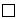 

другой___


 

MTB DR plus

другой___


MTB DRsl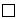 

другой_____


MTB DRsl

другой_____


MTB DRsl

другой_____


MTB DRsl

другой_____


MTB DRsl

другой_____


MTB DRsl

другой_____


MTB DRsl

другой_____


Xpert
Xpert
Xpert
Xpert
Зертханашының идентификаторы
Ескертпе
R
Теріс/ Отр
FQ
Km, Am, Cm
Km, Cm, Vio
Km, Am, Cm, Vio
Km
Теріс
Басқа/
Қою күні
MБТ +/ RIF
Теріс
Қате код
Қазақстан Республикасы Денсаулық сақтау министрінің міндетін атқарушының 2010 жылғы "23" қарашадағы № 907 бұйрығымен бекітілген № ТБ 18/е нысанды медициналық құжаттама
Р/с №
Культура №
Себінді жасалған күні
ТАӘ (болған жағдайда)
Туған күні мен жылы
Ұйым (бөлімше)
Мате-

риал
Зерттеу мақсаты
Зерттеу мақсаты
ТҚП ДСТ қойылған күн
Қорытынды оқылған күн
Р/с №
Культура №
Себінді жасалған күні
Бақылау
Диагностика
Бақылау
Бақылау
ТМБ идентификациясы
1 қатардағы ТҚП
1 қатардағы ТҚП
1 қатардағы ТҚП
1 қатардағы ТҚП
1 қатардағы ТҚП
ТҚП ДСТ қойылған күн
Қорытынды оқылған күн
Оң
Теріс
ТМБ идентификациясы
H
R
S
Z
E
ТҚП ДСТ қойылған күн
Қорытынды оқылған күн
2 қатардағы ТҚП 
2 қатардағы ТҚП 
2 қатардағы ТҚП 
2 қатардағы ТҚП 
2 қатардағы ТҚП 
2 қатардағы ТҚП 
2 қатардағы ТҚП 
2 қатардағы ТҚП 
2 қатардағы ТҚП 
2 қатардағы ТҚП 
Жауапты зертхана қызметкерінің аты, тегі, әкесінің аты
Ескертпелер
Km
Am
Cm
Lfx
Ofx
PtoEto
PAS
Cs
Mfx
Басқалар
Жауапты зертхана қызметкерінің аты, тегі, әкесінің аты
ЕскертпелерҚазақстан Республикасы
Денсаулық сақтау
министрінің міндетін 
атқарушының
2010 жылғы 23 қарашадағы
№ 907 бұйрығына 
6-қосымша
Қазақстан Республикасы Денсаулық сақтау министрінің міндетін атқарушының 2010 жылғы "23" қарашадағы № 907 бұйрығымен бекітілген № 402/е нысанды медициналық құжаттама
Қазақстан Республикасы Денсаулық сақтау министрінің міндетін атқарушының 2010 жылғы "23" қарашадағы № 907 бұйрығымен бекітілген № 405/е нысанды медициналық құжаттама
Қазақстан Республикасы Денсаулық сақтау министрінің міндетін атқарушының 2010 жылғы "23" қарашадағы № 907 бұйрығымен бекітілген № 405-2/е нысанды медициналық құжаттама
Қазақстан Республикасы Денсаулық сақтау министрінің міндетін атқарушының 2010 жылғы "23" қарашадағы № 907 бұйрығымен бекітілген № 406/е нысанды медициналық құжаттама
Қазақстан Республикасы Денсаулық сақтау министрінің міндетін атқарушының 2010 жылғы "23" қарашадағы № 907 бұйрығымен бекітілген № 410/е нысанды медициналық құжаттама
Қазақстан Республикасы Денсаулық сақтау министрінің міндетін атқарушының 2010 жылғы "23" қарашадағы № 907 бұйрығымен бекітілген № 410-4/е нысанды медициналық құжаттама
Қазақстан Республикасы Денсаулық сақтау министрінің міндетін атқарушының 2010 жылғы "23" қарашадағы № 907 бұйрығымен бекітілген № 411/е нысанды медициналық құжаттама
Қазақстан Республикасы Денсаулық сақтау министрінің міндетін атқарушының 2010 жылғы "23" қарашадағы № 907 бұйрығымен бекітілген № 411-1/е нысанды медициналық құжаттама
Қазақстан Республикасы Денсаулық сақтау министрінің міндетін атқарушының 2010 жылғы "23" қарашадағы № 907 бұйрығымен бекітілген № 413/е нысанды медициналық құжаттама
Қазақстан Республикасы Денсаулық сақтау министрінің міндетін атқарушының 2010 жылғы "23" қарашадағы № 907 бұйрығымен бекітілген № 417/е нысанды медициналық құжаттама
Қазақстан Республикасы Денсаулық сақтау министрінің міндетін атқарушының 2010 жылғы "23" қарашадағы № 907 бұйрығымен бекітілген № 418/е нысанды медициналық құжаттама
Қазақстан Республикасы Денсаулық сақтау министрінің міндетін атқарушының 2010 жылғы "23" қарашадағы № 907 бұйрығымен бекітілген № 419/е нысанды медициналық құжаттама
Қазақстан Республикасы Денсаулық сақтау министрінің міндетін атқарушының 2010 жылғы "23" қарашадағы № 907 бұйрығымен бекітілген № 420/е нысанды медициналық құжаттама
Қазақстан Республикасы Денсаулық сақтау министрінің міндетін атқарушының 2010 жылғы "23" қарашадағы № 907 бұйрығымен бекітілген № 421/е нысанды медициналық құжаттама
Қазақстан Республикасы Денсаулық сақтау министрінің міндетін атқарушының 2010 жылғы "23" қарашадағы № 907 бұйрығымен бекітілген № 422/е нысанды медициналық құжаттама
Қазақстан Республикасы Денсаулық сақтау министрінің міндетін атқарушының 2010 жылғы "23" қарашадағы № 907 бұйрығымен бекітілген № 423/е нысанды медициналық құжаттама
Қазақстан Республикасы Денсаулық сақтау министрінің міндетін атқарушының 2010 жылғы "23" қарашадағы № 907 бұйрығымен бекітілген № 424/е нысанды медициналық құжаттама
Қазақстан Республикасы Денсаулық сақтау министрінің міндетін атқарушының 2010 жылғы "23" қарашадағы № 907 бұйрығымен бекітілген № 425/е нысанды медициналық құжаттама
Қазақстан Республикасы Денсаулық сақтау министрінің міндетін атқарушының 2010 жылғы "23" қарашадағы № 907 бұйрығымен бекітілген № 425-1/е нысанды медициналық құжаттама
Қазақстан Республикасы Денсаулық сақтау министрінің міндетін атқарушының 2010 жылғы "23" қарашадағы № 907 бұйрығымен бекітілген № 425-3/е нысанды медициналық құжаттама
Қазақстан Республикасы Денсаулық сақтау министрінің міндетін атқарушының 2010 жылғы "23" қарашадағы № 907 бұйрығымен бекітілген № 425-4/е нысанды медициналық құжаттама
Қазақстан Республикасы Денсаулық сақтау министрінің міндетін атқарушының 2010 жылғы "23" қарашадағы № 907 бұйрығымен бекітілген № 425-6/е нысанды медициналық құжаттама
Қазақстан Республикасы Денсаулық сақтау министрінің міндетін атқарушының 2010 жылғы "23" қарашадағы № 907 бұйрығымен бекітілген № 425-8/е нысанды медициналық құжаттама
Қазақстан Республикасы Денсаулық сақтау министрінің міндетін атқарушының 2010 жылғы "23" қарашадағы № 907 бұйрығымен бекітілген № 433-1/е нысанды медициналық құжаттама
Қазақстан Республикасы Денсаулық сақтау министрінің міндетін атқарушының 2010 жылғы "23" қарашадағы № 907 бұйрығымен бекітілген № 433-3/е нысанды медициналық құжаттама
Қазақстан Республикасы Денсаулық сақтау министрінің міндетін атқарушының 2010 жылғы "23" қарашадағы № 907 бұйрығымен бекітілген № 433-6/е нысанды медициналық құжаттама
Қазақстан Республикасы Денсаулық сақтау министрінің міндетін атқарушының 2010 жылғы "23" қарашадағы № 907 бұйрығымен бекітілген № 433-7/е нысанды медициналық құжаттама
Қазақстан Республикасы Денсаулық сақтау министрінің міндетін атқарушының 2010 жылғы "23" қарашадағы № 907 бұйрығымен бекітілген № 436/е нысанды медициналық құжаттама
Қазақстан Республикасы Денсаулық сақтау министрінің міндетін атқарушының 2010 жылғы "23" қарашадағы № 907 бұйрығымен бекітілген № 436-1/е нысанды медициналық құжаттама
Қазақстан Республикасы Денсаулық сақтау министрінің міндетін атқарушының 2010 жылғы "23" қарашадағы № 907 бұйрығымен бекітілген № 436-2/е нысанды медициналық құжаттама
Қазақстан Республикасы Денсаулық сақтау министрінің осы бұйрығымен бекітілген № 447/е нысанды медициналық құжаттама
Қазақстан Республикасы Денсаулық сақтау министрінің осы бұйрығымен бекітілген № 448/е нысанды медициналық құжаттама
Қазақстан Республикасы Денсаулық сақтау министрінің осы бұйрығымен бекітілген № 449/е нысанды медициналық құжаттама
Қазақстан Республикасы Денсаулық сақтау министрінің осы бұйрығымен бекітілген № 450/е нысанды медициналық құжаттамаҚазақстан Республикасы
Денсаулық сақтау
министрінің міндетін 
атқарушының
2010 жылғы 23 қарашадағы
№ 907 бұйрығына 
7-қосымша
Р/с №
Форманың атауы
Форманың нөмірі
Құжаттың түрі
Сақтау мерзімі
1.
Стационарлық науқастың медициналық картасы
003/е
Электрондық форматта
25 жыл
2.
Патологоанатомиялық зерттеухаттамасы (картасы)
004/е
Электрондық/ қағаздық форматта
5 жыл
3.
Қанның, оның компоненттері мен препараттарының және диагностикалық стандарттардың қабылдануы мен таратылуын есепке алу есеп нысаны
005/е
Электрондық форматта
5 жыл
4.
Ретроплацентарлық қанды жинауды есепке алу журналы
006/е
Электрондық форматта
5 жыл
5.
Науқастар мен стационардың төсек қорының қозғалыстарын есепке алу парағы
007/е
Электрондық форматта
1 жыл
6.
Қанның компоненттері мен препараттарын есепке алу нысаны
009/е
Электрондық форматта
5 жыл
7.
Қан және оның компоненттері реципиенттерін есепке алуды есеп нысаны
009-1/е
Электрондық форматта
5 жыл
8.
Мәйіттердің келіп түсуі мен берілуін тіркеу журналы
015/е
Электрондық форматта
5 жыл
9.
Биологиялық өлiмдi констатациялау/ транспланттау үшін донор-мәйіттен ағзалар мен тіндерді алу/ми өлімі негізінде өлімді констатациялау актісі
017/е
Электрондық форматта
25 жыл
10.
Консервіленген сүйек кемігін есепке алу журналы
024/е
Электрондық форматта
25 жыл
11.
Паспорт консервированной донорской ткани и (или) органа (части органа)
034/е
Электрондық форматта
25 жыл
12.
Стационардан шыққан науқастың статистикалық картасы (тәуліктік/күндізгі стационар)
066/е
Электрондық форматта
1 жыл
13.
Нәрестелер бөлiмшесiнiң (палатасының) есеп нысаны
102/е
Электрондық форматта
5 жыл
14.
Туберкулезге шалдыққан науқастың медициналық картасы
ТБ 01/е
Электрондық форматта
5 жыл
15.
Туберкулезге шалдыққан IV категориялық науқастың медициналық картасы
ТБ 01/е – категория IV
Электрондық форматта
5 жыл
16.
Туберкулезге шалдыққан науқастарды тіркеу нысаны
ТБ 03/е
Электрондық форматта
5 жыл
17.
Туберкулезбен ауыратын IV санаттағы науқастарды тіркеу журналы
ТБ 11/е
Электрондық форматта
5 жыл
18.
Туберкулезге қарсы препараттарды есепке алу журналы
ТБ 12/е
Электрондық форматта
5 жыл
Р/с №
Форманың атауы
Форманың нөмірі
Құжаттың түрі
Сақтау мерзімі
1
Операциялық әрекеттерді/манипуляцияларды есепке алу нысаны
020/е
Электрондық форматта
25 жыл
2
Босануды жазу есепке алу нысаны
021/е
Электрондық форматта
25 жыл
3
Медициналық куәландыруды, анықтамалар беру есептік нысаны
022-2/е
Электрондық форматта
5 жыл
4
Диализ картасы
028/е
Электрондық форматта
25 жыл
5
Ерітілген цитостатиктер есебінің журналы
029-1/е
Электрондық/ қағаздық форматта
1 жыл
6
Дәрігерлік-консультациялық комиссияның қорытындыларын жазу журналы
035/е
Электрондық форматта
3 жыл
7
Дәрігерлік - консультациялық комиссияның қорытындысы
035-1/е
Электрондық форматта
3 жыл
8
Анықтама
035-2/е
Электрондық/ қағаздық форматта
3 жыл
9
Шетелдіктердің, азаматтығы жоқ адамдардың, мигранттардың, еңбекші-мигранттардың (соның ішінде ЕАЭҚ-ға мүше елдердің) денсаулығы жөніндегі медициналық қорытынды
035-3/е
Қағаздық форматта
3 жыл
10
Еңбекке жарамсыздық парақтарын тіркеу кітабы
036/е
Электрондық форматта
3 жыл
11
СӨСҚ жөніндегі іс-шараларды есепке алу журналы
038/е
Электрондық форматта
1 жыл
12
Медициналық-әлеуметтік сараптаманың қорытындысы
088/у
Электрондық форматта
1 жыл
13
Мүгедектерді тіркеу жене медициналық оңалту журналы
088-1/е
Электрондық форматта
3 жыл
14
Пациент/мүгедекті оңалтудың жеке бағдарламасының медициналық бөлігі
088-2/е
Электрондық форматта
3 жыл
15
Мәлiмдеме
090/е
Электрондық форматта
3 жыл
16
Медициналық қызметтердің есеп нысаны
093-1/е
Электрондық форматта
1 жыл
17
Мас болу немесе мас болуымен байланысты әрекеттер, ішімдікті көп мөлшерде қолдану салдарынан немесе есірткелік жіті уыттанған уақытша еңбекке жарамсыздығы туралы анықтама /
094/е
Қағаздық форматта
3 жыл
18
Анықтама студенттің, колледж, кәсіби-техникалық училище оқушысының уақытша еңбекке жарамсыздығы туралы, мектепке, мектепке дейінгі балалар ұйымына барушы балалардың ауырғаны,карантинде болуы және басқа да келмеу себептері туралы
095/е
Қағаздық форматта
3 жыл
19
Анықтаманың бақылау талоны. Еңбекке уақытша жарамсыздық туралы № _ анықтама
095-2/е
Электрондық/ қағаздық форматта
3 жыл
20
Сот-психиатриялық сараптаманыңқорытындысы/
100/е
Қағаздық форматта
25 жыл
21
Сотталған адамды психиатриялық куәландыру қорытындысы
101/е
Қағаздық форматта
қажеттілік уақыты ауғанша
22
Медициналық туу туралы куәлік
103-12/е
Қағаздық форматта
5 жыл
23
Мәжбүрлеп емдеудегі тұлғаларды психиатриялық куәландырудың қорытындысы
104/е
Қағаздық форматта
қажеттілік уақыты ауғанша
24
Стационарлық және амбулаториялық сот-психиатриялық сараптаманы тіркеу журналы
105/е
Электрондық/ қағаздық форматта
3 жыл
25
Медициналық қызметтерді көрсету ақауларынесепке алу картасы (МҚАЕ)
106/е
Қағаздық форматта
қажеттілік уақыты ауғанша
26
Қайтыс болуы туралы медициналық куәлік
106-12/е
Электрондық форматта
15 жыл
27
Перинаталдық өлім туралы медициналық куәлік
106-2-12/е
Электрондық/ қағаздық форматта
15 жыл
28
Оңалту картасы
107/е
Электрондық форматта
5 жыл
29
Жүкті және босанатын әйелдің алмасу картасы
Қағаздық форматта
3 жыл
30
Медициналық манипуляцияларды жүргізу кезіндегі апаттық жағдайларды тіркеу журналы
135/е
Қағаздық форматта
5 жыл
31
Тірі туған, өлі туған және 5 жасқа дейінгі қайтыс болған балаларды есепке алу картасы
2009/е
Электрондық/ қағаздық форматта
1 жыл
32
Ана өлім-жітімін есепке алу картасы
2009-1/е
Электрондық/ қағаздық форматта
1 жыл
Р/с №
Форманың атауы
Форманың нөмірі
Құжаттың түрі
Сақтау мерзімі
1
Амбулаториялық науқастың медициналық картасы
025/е
Электрондық форматта
1 жыл
2
Дәрігердің қабылдауына арналған талон
025-4/е
Электрондық форматта
қажеттілік уақыты ауғанша
3
Амбулаториялық науқастың статистикалық картасы
025-5/е
Электрондық форматта
1 жыл
4
Профилактикалық медициналық тексерудің (скринингтің) картасы
025-7/е
Электрондық форматта
5 жыл
5
Дәрігерлерді үйге шақыртуды жазу есеп нысаны
031/е
Электрондық форматта
1 жыл
6
Барлық меншік нысанындағы стоматологиялық ұйымдарда стоматолог дәрігердің терапевтік және хирургиялық қабылдаулар жұмысының жиынтық ведомосы
040/е
Электрондық форматта
1 жыл
7
Стоматологиялық науқастың медициналық картасы (санацияны қоса)
043/е
Электрондық форматта
5 жыл
8
Құтырмаға қарсы көмек алуға келгендер картасы
045/е
Қағаздық форматта
3 жыл
9
Әскерге шақыру жасына дейінгі жастардың емдеу картасы
053/е
Қағаздық форматта
5 жыл
10
Әскерге шақырғанға дейінгілердің жеке тізімі 
054/е
Қағаздық форматта
5 жыл
11
Пациентті/клиентті және көрсетілген әлеуметтік қызметті тіркеу журналы
055/е
Электрондық/ қағаздық форматта
3 жыл
12
Әлеуметтік қызметкермен/ психологпен толтырылатын пациенттің картасы
055-1/е
Электрондық/ қағаздық форматта
3 жыл
13
Медициналық ұйымдарға тіркеу талоны
057/е
Электрондық форматта
1 жыл
14
Профилактикалық екпелердің картасы
063/е
Электрондық/ қағаздық форматта
5 жыл
15
Профилактикалық екпелердi есепке алу журналы
064/е
Электрондық/ қағаздық форматта
3 жыл
16
Вакциналар қозғаласының журналы
064-2/е
Электрондық/ қағаздық форматта
3 жыл
17
Жолдама №
070/е
Қағаздық форматта
3 жыл
18
Санаторийлік - курорттық карта
072/е
Қағаздық форматта
3 жыл
19
Балалар санаторийіне жолдама
077/е
Қағаздық форматта
3 жыл
20
Сауықтыру лагерiне баратынмектеп оқушысына медициналық анықтамасы
079/е
Қағаздық форматта
қажеттілік уақыты ауғанша
21
Медициналық анықтама (шет елге шығушыға)
082/е
Қағаздық форматта
қажеттілік уақыты ауғанша
22
Көлік құралын басқаруға рұқсат алу туралы медициналық анықтама
083/е
Электрондық форматта
қажеттілік уақыты ауғанша
23
Жүкті әйелді басқа жұмысқа ауыстыру туралы дәрігердің қорытындысы
084/е
Қағаздық форматта
қажеттілік уақыты ауғанша
24
Медициналық тексеру
086/е
Электрондық форматта
қажеттілік уақыты ауғанша
25
Медициналық тексеру қорытындысы (Азаматтық және қызметтік қаруды сатып алуға, сақтауға, сақтауға және алып жүруге рұқсат алуға)
108-1/е
Электрондық/ қағаздық форматта
3 жыл
26
Жүкті және жаңа босанған әйелдің жеке картасы
111/е
Электрондық форматта
5 жыл
27
Рецепт
130/е
Электрондық форматта
1 жыл
28
Ауру баланы күту үшін жұмыстан уақытша босату туралы анықтама
138/е
Қағаздық форматта
қажеттілік уақыты ауғанша
29
Амбулаториялық келу кезінде есеп нысаны
278/е
Электрондық форматта
1 жыл
30
Туберкулезді күдік тудырған науқастарды тіркеу журналы
ТБ 15/е
Электрондық форматта
5 жыл
31
Диспансерлік контингентті бақылау картасы
ТБ 16/е
Электрондық форматта
5 жыл
32
Қазақстан Республикасы Президенттігіне үміткердің тіркелуіне кедергі келтіретін ауруларының жоқтығы туралы Қазақстан Республикасы Президенттігіне үміткерлердің анықтамасы
707/е
Электрондық/ қағаздық форматта
қажеттілік уақыты ауғанша
Р/с №
Форманың атауы
Форманың нөмірі
Құжаттың түрі
Сақтау мерзімі
1
АИТВ жұқтырғандарды тіркеу журналы
060-2/е
Электрондық/ қағаздық форматта
қажеттілік уақыты ауғанша
2
Жедел медициналық жәрдем бригадасын шақырту картасы
110/е
Электрондық/ қағаздық форматта
2 жыл
3
Учаскелік дәрігерге жіберіжылін дабыл парағы
110-1/е
Электрондық/ қағаздық форматта
2 жыл
4
Мобильді санитариялық авиация бригадасын шақыру картасы
110-2/е
Электрондық/ қағаздық форматта
2 жыл
5
Жедел медициналық жәрдем станциясының (сырқатнамасына тігіледі) ілеспе парағы. Жедел медициналық жәрдем станциясының ілеспе парағының талоны (науқас ауруханадан шыққаннан немесе қайтыс болғаннан кейін жедел жәрдем станциясына жіберіледі)
114/е
Электрондық/ қағаздық форматта
1 жыл
6
Медициналық көмек көрсету жедел жәрдем нысанының шақыртулардың қабылдануын тіркеу журналы
117/е
Электрондық/ қағаздық форматта
3 жыл
7
Санитариялық ұшуға тапсырма
118/е
Электрондық/ қағаздық форматта
1 жыл
8
№ ___Оралымды мәлімдеме
118-1/е
Электрондық/ қағаздық форматта
1 жыл
9
Балалар үйіне балаларды қабылдауды есепке алу журналы
121/е
Электрондық/ қағаздық форматта
10
АИТВ-инфекциясын жұқтырған жүкті әйелдер мен жүктіліктің аяқталуын, АИТВ жұқтырған анадан туған баланы есепке алу журналы
270-3/е
Электрондық/ қағаздық форматта
5 жыл
11
Зертхана қызметкерлерін тексеруді тіркеу журналы
271/е
Электрондық/ қағаздық форматта
3 жыл
12
АИТВ-инфекциясын тасымалдаушысы болып табылатын адаммен құпия әңгімелесу парағы
275/е
Электрондық/ қағаздық форматта
25 жыл
13
Бракераждық журнал
280/е
Қағаздық форматта
3 жыл
Р/с №
Форманың атауы
Форманың нөмірі
Құжаттың түрі
Сақтау мерзімі
1
Жолдама
201/е
Электрондық форматта
1 жыл
2
Нәтиже
202/е
Электрондық форматта
1 жыл
3
Микробиологиялық зерттеу мен ажыратып алынған культуралардың химиятерапиялық препараттарға сезімталдығын анықтау нәтижелері
240/е
Электрондық форматта
1 жыл
4
Ыдыстар мен қоректiк орталардыбақылау журналы
240-4/е
Электрондық/ қағаздық форматта
1 жыл
5
Тағамнан улануларды микробиологиялық зерттеулердiң жұмыс журналы
240-5/е
Электрондық/ қағаздық форматта
1 жыл
6
Микрофлора мен антибиотиктерге сезiмталдығына микробиологиялық зерттеулер журналы
240-6/е
Электрондық/ қағаздық форматта
1 жыл
7
Қанды стерильдiгiне микробиологиялық зерттеулер журналы
240-8/е
Электрондық/ қағаздық форматта
1 жыл
8
Микробиологиялық зерттеулердің жуындысын тіркеу журналы
240-12/е
Электрондық/ қағаздық форматта
1 жыл
9
Зертханалық және диагностикалық зеттеулерді есепке алу журналы
240-10/е
Электрондық форматта
1 жыл
10
Уытты күл дақылын қайта себу журналы
240-14/е
Электрондық/ қағаздық форматта
1 жыл
11
Бастапқы сынама қозғалысының журналы
250-1/е
Электрондық/ қағаздық форматта
1 жыл
12
Сәйкессіздіктерді және қабылданған түзету шараларын есепке алу журналы
250-2/е
Электрондық/ қағаздық форматта
1 жыл
13
Қауіпті-сыни шамаларды анықтау және беру журналы
250-3/е
Электрондық/ қағаздық форматта
1 жыл
14
Микробиологиялық зеттеулердің жұмыс журналы
253/е
Электрондық/ қағаздық форматта
1 жыл
15
Ауа сынамаларына микробиологиялық зерттеуді жүргізуді тіркеу журналы
253-2/е
Электрондық/ қағаздық форматта
1 жыл
16
Қоректік орталарды даярлау және тексеру журналы
256/е
Электрондық/ қағаздық форматта
1 жыл
17
Ауа, бу (автоклав) стерилизаторларының жұмысын тексеру журналы
257/е
Электрондық/ қағаздық форматта
1 жыл
18
Стерильдікке зерттеудің жұмыс журналы
258/е
Электрондық/ қағаздық форматта
1 жыл
19
Серологиялық зерттеулерді тіркеу журналы
259/е
Электрондық/ қағаздық форматта
1 жыл
20
Зертханашыдәрігердің күнделікті жұмысын есепке алу парағы
261/е
Электрондық/ қағаздық форматта
1 жыл
21
Зертханада жасалған талдаулар санын есептеу жұмыс журналы
262/е
Электрондық/ қағаздық форматта
1 жыл
22
Кіріс бақылау актісі
263/е
Электрондық/ қағаздық форматта
1 жыл
23
Үлгілерді зерттеу үшін қабылдау-өткізу актісі
283/е
Электрондық/ қағаздық форматта
1 жыл
24
Туберкулездің зертханалық тіркеу журналы (МСАК зертханалары үшін)
ТБ 04/е
Электрондық форматта
3 жыл
25
Зерттеулерді есепке алу зертханалық журналы (туберкулезге қарсы зертханалар үшін)
ТБ 17/е
Электрондық форматта
3 жыл
26
ТМБ дәріге сезімталдығын тестілеу нәтижелерінің зертханалық журналы
ТБ 18/е
Электрондық форматта
3 жыл
Р/с №
Форманың атауы
Форманың нөмірі
Құжаттың түрі
Сақтау мерзімі
1
Донорлық функцияны жүзеге асыру туралы жұмыс орны бойынша ұсыну үшін донорға анықтама нысаны
402/е
Электрондық форматта
қажеттілік уақыты ауғанша
2
Биохимиялық және иммуногематологиялық зерттеулер тізімдемесінің нысаны
405/е
Электрондық форматта
қажеттілік уақыты ауғанша
3
Трансфузиялық инфекцияларға сарысулар үлгілерін бастапқы зерттеу нәтижелерін растау ведомосының нысаны
405-2/е
Қағаздық форматта
5 жыл
4
Қан және оның компоненттері донорының медициналық картасының нысаны
406/е
Электрондық форматта
қажеттілік уақыты ауғанша
5
Қан мен оның компоненттерінің донорлығына қатысу үшін өтініш берген адамдарды есепке алу нысаны
410/е
Электрондық форматта
қажеттілік уақыты ауғанша
6
HLA-зерттеулер нәтижелерін қабылдау, тіркеу және беру журналының нысаны
410-4/е
Электрондық форматта
қажеттілік уақыты ауғанша
7
Карантиндеудегі плазма қозғалысы ведомосының нысаны
411./е
Электрондық форматта
қажеттілік уақыты ауғанша
8
Уақытша сақтау кезеңінде қан компоненттерінің қозғалысын есепке алу журналының нысаны
411-1/е
Электрондық форматта
қажеттілік уақыты ауғанша
9
Донорлық қан компоненттерін өндіруді есепке алу журналының нысаны
413/е
Электрондық форматта
қажеттілік уақыты ауғанша
10
Трансфузиялық ортаға өтінімдерді есепке алу журналының нысаны
417/е
Электрондық форматта
қажеттілік уақыты ауғанша
11
Өндіріс кезеңінде жарамсыздығы бойынша қанды және оның компоненттерін есептен шығаруды есепке алу журналының нысаны
418/е
Электрондық форматта
қажеттілік уақыты ауғанша
12
Плазманың карантиндеуін есепке алу журналының нысаны
419/е
Электрондық форматта
қажеттілік уақыты ауғанша
13
Жаңа алынған қанды және донорлық қан компоненттерін аферез әдісімен дайындауды есепке алу журналының нысаны
420/е
Электрондық форматта
қажеттілік уақыты ауғанша
14
Трансфузиялық ортаға ақылы және тегін негізде өтінім нысаны
421/е
Қағаздық форматта
1 жыл
15
Қан компоненттерін, препараттарын және стандартты диагностикумдарды беруді есепке алу журналының нысаны
422/е
Электрондық форматта
қажеттілік уақыты ауғанша
16
Өнім беруді бөлу бойынша қанның, оның компоненттерінің, препараттардың және қан алмастырғыштардың қозғалысын есепке алу ведомосының нысаны
423/е
Электрондық форматта
қажеттілік уақыты ауғанша
17
Қан компоненттерін есептен шығару актісінің нысаны
424/е
Электрондық форматта
қажеттілік уақыты ауғанша
18
Зертханалық зерттеулер үшін келіп түскен қан үлгілерін тіркеу журналының нысаны
425/е
Электрондық форматта
қажеттілік уақыты ауғанша
19
Донацияға дейін бастапқы зертханалық зерттеулер нәтижелері ведомосының нысаны
425-1/е
Электрондық форматта
қажеттілік уақыты ауғанша
20
Қанды консультациялық иммуногематологиялық зерттеулерді қабылдауды, тіркеуді және нәтижелерін беруді есепке алу журналының нысаны
425-3/е
Қағаздық форматта
5 жыл
21
Стандартты (консервіленген) эритроциттерді дайындауды есепке алу журналының нысаны
425-4/е
Қағаздық форматта
5 жыл
22
Донорлық қанның жеке іріктеулерін тіркеу журналының нысаны
425-6/е
Қағаздық форматта
5 жыл
23
 Донацияға дейінгі биохимиялық зерттеулер нәтижелері ведомосының нысаны
425-8/е
Электрондық форматта
қажеттілік уақыты ауғанша
24
Трансфузиялық инфекцияларға сарысулардың бастапқы-позитивті үлгілерін қайта зерттеуді есепке алу журналының нысаны
433-1/е
Қағаздық форматта
5 жыл
25
Гемотрансмиссиялық инфекцияларға ПТР оң нәтижелері бар донорларды есепке алу журналының нысаны
433-3/е
Қағаздық форматта
5 жыл
26
Донор қанын зертханалық тестілеу нәтижелері туралы есеп нысаны
433-6/е
Электрондық форматта
қажеттілік уақыты ауғанша
27
АИТВ- нің маркерлеріне ИФА (ИХЛА) оң сарысулардың мониторингі журналының нысаны
433-7/е
Қағаздық форматта
5 жыл
28
Қан компоненттерінің сапасын бақылау нәтижелерін есепке алу журналының нысаны
436/е
Қағаздық форматта
5 жыл
29
Қызметкердің қолы мен донорлардың шынтақ бүгілген терілерін өңдеу тиімділігінің бактериологиялық зерттеу нәтижелерін есепке алу журналының нысаны
436-1/е
Қағаздық форматта
5 жыл
30
БМП мен криопреципитаттың сапасын бақылау нәтижелерін есепке алу журналының нысаны
436-2/е
Қағаздық форматта
5 жыл
31
Өндіріс кезеңдерінде гемоөнімнің орнын ауыстыруға арналған жүкқұжаттың нысаны
447/е
Электрондық форматта
5 жыл
32
Қан компоненттерін, препараттарын және стандартты диагностикумдарды өткізуге арналған жүкқұжаттың нысаны
448/е
Электрондық форматта
қажеттілік уақыты ауғанша
33
Өнімді беру бөлімшесінде қан компоненттерін есептен шығару журналының нысаны
449/е
Электрондық форматта
қажеттілік уақыты ауғанша
34
 Гемотрансмиссивті инфекциялар маркерлеріне зерттеу ведомосының нысаны
450/е
Электрондық форматта
қажеттілік уақыты ауғаншаҚазақстан Республикасы
Денсаулық сақтау министрініңміндетін атқарушының
2010 жылғы 23 қарашадағы
№ 907 бұйрығына 8-қосымша
А4 форматы

Формат А4
ҚҰЖЖ бойынша ұйым коды

Код организации по ОКПО
Қазақстан Республикасы Денсаулық сақтау министрлігі

Министерство здравоохранения Республики Казахстан
Қазақстан Республикасы Денсаулық сақтау министрінің м.а. 2010 жылғы "23" қарашадағы № 907 бұйрығымен бекітілген № 106/е нысанды медициналық құжаттама
Ұйымның атауы

Наименование организации
Медицинская документация Форма № 106/у

Утверждена приказом и.о. Министра здравоохранения Республики Казахстан от "23" ноября 2010 года № 907
a) негізгі (основной):
b) қосарласқан (сопутствующий):
c) асқынулар (осложнения):
Патологоанатомиялық ашу немесе сот-медициналық сараптама нәтижесі

Результаты патологоанатомического вскрытия или судебно-медицинской экспертизы
Патологоанатомиялық ашу немесе сот-медициналық сараптама нәтижесі

Результаты патологоанатомического вскрытия или судебно-медицинской экспертизы
Патологоанатомиялық ашу немесе сот-медициналық сараптама нәтижесі

Результаты патологоанатомического вскрытия или судебно-медицинской экспертизы
Патологоанатомиялық ашу немесе сот-медициналық сараптама нәтижесі

Результаты патологоанатомического вскрытия или судебно-медицинской экспертизы
Патологоанатомиялық ашу немесе сот-медициналық сараптама нәтижесі

Результаты патологоанатомического вскрытия или судебно-медицинской экспертизы
Патологоанатомиялық ашу немесе сот-медициналық сараптама нәтижесі

Результаты патологоанатомического вскрытия или судебно-медицинской экспертизы
Патологоанатомиялық ашу немесе сот-медициналық сараптама нәтижесі

Результаты патологоанатомического вскрытия или судебно-медицинской экспертизы
Патологоанатомиялық ашу немесе сот-медициналық сараптама нәтижесі

Результаты патологоанатомического вскрытия или судебно-медицинской экспертизы
Операциялық және биопсиялық материалдарды зерттеу (Исследование операционного и биопсийного материала)
Операциялық және биопсиялық материалдарды зерттеу (Исследование операционного и биопсийного материала)
Патологоанатомиялық немесе сот-медициналық диагноз/АХЖ-10 коды (Патологоанатомический или судебно-медицинский диагноз/код по МКБ-10)
Клиникалық және патологоанатомиялық, сот-медициналық диагноздардың ұқсастығы (Совпадение клинического и патологоанатомического, судебно-медицинского диагнозов)
Клиникалық және патологоанатомиялық (сот-медициналық) диагноздардың айырмашылықтары (Расхождение клинического и патологоанатомического (судебно-медицинского) диагнозов
Клиникалық және патологоанатомиялық (сот-медициналық) диагноздардың айырмашылықтары (Расхождение клинического и патологоанатомического (судебно-медицинского) диагнозов
Клиникалық және патологоанатомиялық (сот-медициналық) диагноздардың айырмашылықтары (Расхождение клинического и патологоанатомического (судебно-медицинского) диагнозов
Ятрогения (Ятрогении)
Ятрогения (Ятрогении)
Ятрогения (Ятрогении)
Операциялық және биопсиялық материалдарды зерттеу (Исследование операционного и биопсийного материала)
Операциялық және биопсиялық материалдарды зерттеу (Исследование операционного и биопсийного материала)
Патологоанатомиялық немесе сот-медициналық диагноз/АХЖ-10 коды (Патологоанатомический или судебно-медицинский диагноз/код по МКБ-10)
Клиникалық және патологоанатомиялық, сот-медициналық диагноздардың ұқсастығы (Совпадение клинического и патологоанатомического, судебно-медицинского диагнозов)
I санат (категория)
II санат (категория)
III санат (категория)
I санат (категория)
II санат (категория)
III санат (категория)
Клиникалық диагноз (клинический диагноз)
Гистологиялық қорытынды (гистологическое заключение)
а негізгі (основной)/(код)
в қосарласқан (сопутствующий)/(код)
с асқыну (осложнения)/(код)Қазақстан Республикасы
Денсаулық сақтау министрінің
2010 жылғы 23 қарашадағы
№ 907 бұйрығына
8-қосымша